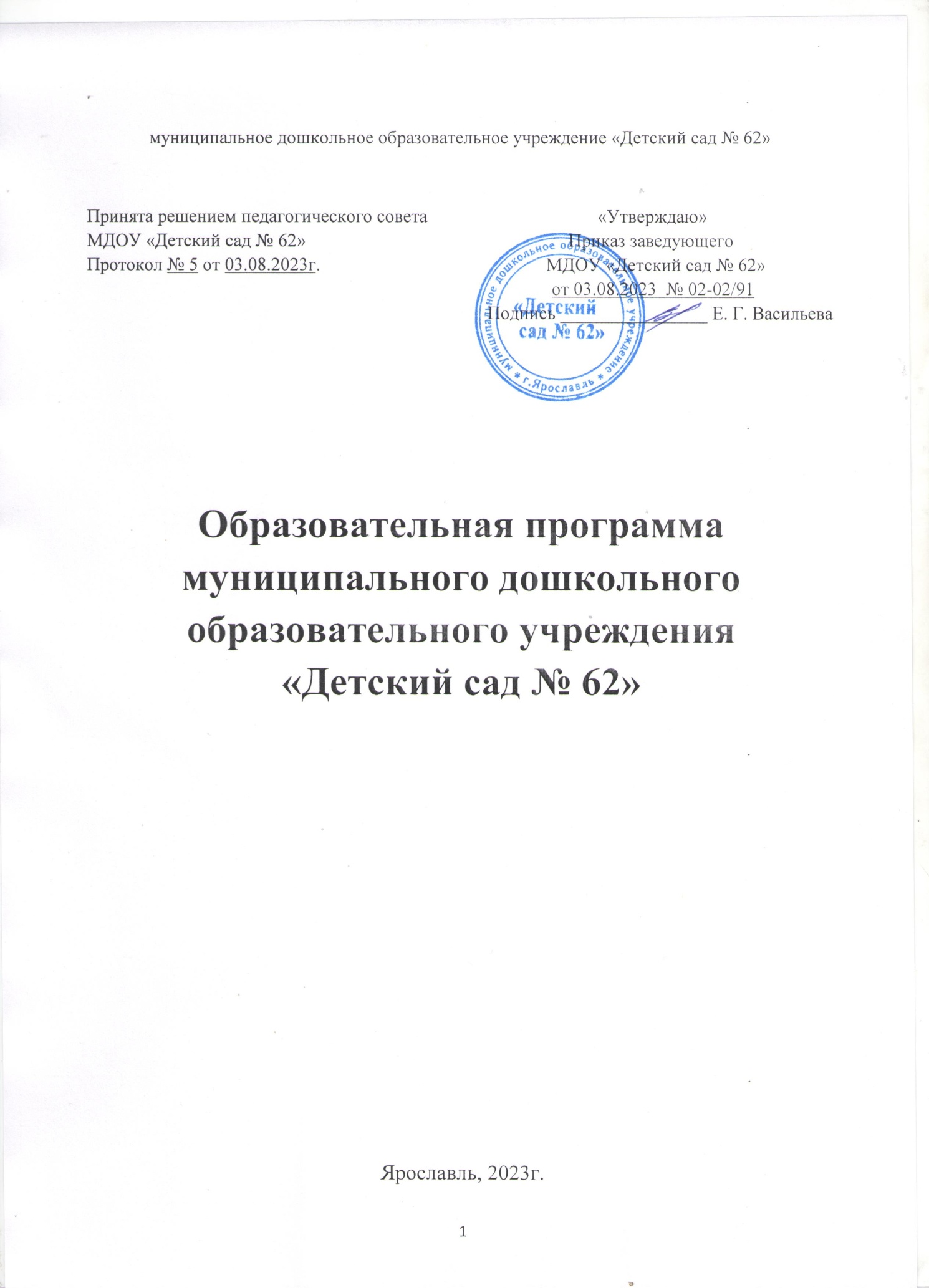 СодержаниеОбщие положения          Образовательная программа  МДОУ «Детский сад № 62» разработана в соответствии с  Федеральными нормативными актами Российской Федерации, локальными актами образовательного учреждения:Федеральные нормативные акты РФ:ФЗ «Об Образовании Российской Федерации»  от 29.12.2012г. № 273 – ФЗ;Конвенцией о правах ребенка  (одобрена Генеральной Ассамблеей ООН 20.11.1989);Семейным Кодексом Российской Федерации от 29.12.1995 N 223-ФЗ;«Санитарно – эпидемиологическими требованиями к организациям воспитания и обучения, отдыха и оздоровления детей и молодежи» СП 2.4.3648-20;  Постановлением Главного государственного санитарного врача РФ от 28 января 2021 г. N 2 "Об утверждении санитарных правил и норм СанПиН 1.2.3685-21 "Гигиенические нормативы и требования к обеспечению безопасности и (или) безвредности для человека факторов среды обитания".Приказом Министерства образования и науки Российской Федерации  от 30.08. 2013г. № 1014  "Об утверждении Порядка организации и осуществления образовательной деятельности по основным общеобразовательным программам - образовательным программам дошкольного образования";Приказом Минобрнауки России от 17.10.2013 N 1155 (ред. от 21.01.2019) "Об утверждении федерального государственного образовательного стандарта дошкольного образования";Письмом Министерства образования и науки РФ и Департамента общего образования от 28 февраля 2014 года 08 – 249 «Комментарии к ФГОС дошкольного образования»;Письмом Минобрнауки России от 07.06.2013г. № ИР-535/07 «О коррекционном и инклюзивном образовании детей»;Уставом МДОУ «Детский сад № 62», утвержденного приказом департамента образования мэрии г. Ярославля от 02.07.2015г. № 01-05/460; Лицензией на образовательную деятельность с приложениями  от  04.03.2016 № 144/16,  выданной Департаментом образования Ярославской области.Локальные акты учреждения:Положение о совете родителей обучающихся в МДОУ «Детский сад № 62; Положение о педагогическом совете МДОУ «Детский сад № 62»;Положение о нормах профессиональной этики педагогических работников МДОУ «Детский сад № 62»;Положение о языках образования в МДОУ «Детский сад № 62»;Положение о психолого – педагогическом консилиуме  МДОУ «Детский сад № 62»;Положение об оказании логопедической помощи детям в МДОУ «Детский сад № 62»;Положение о группе комбинированной направленности для детей с ограниченными возможностями здоровья.           Основная образовательная программа  муниципального дошкольного образовательного учреждения «Детский сад № 62» разработана в соответствии с федеральным государственным образовательным стандартом дошкольного образования (далее ФГОС ДО) и федеральной образовательной программой дошкольного образования (далее ФОП ДО)             Образовательная программа МДОУ «Детский сад № 62»  направлена на реализацию ключевых функций дошкольного уровня образования:1) обучение и воспитание ребенка дошкольного возраста как гражданина РФ, формирование основ его гражданской и культурной идентичности на соответствующем его возрасту содержании доступными средствами;2) создание единого ядра содержания дошкольного образования, ориентированного на приобщения к традиционным духовно-нравственным и социокультурным ценностям российского народа, воспитание подрастающего поколения как знающего и уважающего историю и культуру своей семьи, большой и малой Родины;3) создание единого федерального образовательного пространства воспитания и обучения детей от рождения до поступления в общеобразовательную организацию, обеспечивающего ребенку и его родителям (законным представителям) равные, качественные условия дошкольного образования, вне зависимости от места проживания. Образовательная программа МДОУ «Детский сад № 62» состоит из двух взаимодополняющих частей:Обязательная часть, далее (А часть) реализуется во всех группах и обеспечивает развитие детей во всех пяти образовательных областях;Часть, формируемая участниками образовательных отношений, далее (Б часть) Объем обязательной части составляет не менее 60% от ее общего объема, а части формируемой участниками образовательных отношений, не более 40% и ориентирована на:специфику национальных, социокультурных и иных условий, в том числе региональных, в которых осуществляется образовательная деятельность; сложившиеся традиции ДОО; парциальные образовательные программы и формы организации работы с детьми, которые соответствуют потребностям и интересам детей. В данную часть включены следующие парциальные программы: Парциальная образовательная программа математического развития дошкольников «Игралочка»  Петерсон Л. Г., Е. Е. Кочемасова.Обоснование выбора парциальной программы:          Данная парциальная программа  выбрана с учетом: кадровых, методических и организационных возможностей МДОУ «Детский сад № 62», а так же c учетом создания в дошкольном учреждении развивающей предметно – пространственной среды, мнений и потребностей родителей, которые выявлены в процессе анкетирования. Данная парциальная программа направлена на расширение содержания образовательной  области «Познавательное развитие»  обязательной части Программы.             Образовательная программа МДОУ «Детский сад № 62» включает в себя учебно-методическую документацию, в  состав которой входят рабочая программа воспитания, примерный  режим и распорядок дня дошкольных групп, календарный план  воспитательной работы. В программе содержатся целевой, содержательный и  организационный разделы. В целевом разделе программы представлены: цели, задачи, принципы ее формирования; планируемые результаты освоения программы в раннем, дошкольном возрастах, а  также на этапе завершения освоения программы; подходы к педагогической диагностике достижения планируемых результатов. Содержательный раздел программы включает задачи и содержание образовательной  деятельности по каждой из образовательных областей для всех возрастных групп обучающихся (социально-коммуникативное, познавательное, речевое, художественно-эстетическое, физическое развитие). В нем представлены описания вариативных форм,  способов, методов и средств реализации программы; особенностей образовательной  деятельности разных видов и культурных практик и способов поддержки детской инициативы; взаимодействия педагогического коллектива с семьями обучающихся;  направления и задачи коррекционно-развивающей работы (далее - КРР) с детьми  дошкольного возраста с особыми образовательными потребностями (далее - ООП) различных целевых групп, в том числе детей с ограниченными возможностями здоровья (далее - ОВЗ) и детей-инвалидов. В содержательный раздел программы входит рабочая программа воспитания, которая  раскрывает задачи и направления воспитательной работы, предусматривает приобщение детей к российским традиционным духовным ценностям, включая культурные ценности своей этнической группы, правилам и нормам поведения в  российском обществе. Организационный раздел программы включает описание психолого-педагогических и кадровых  условий реализации программы; организацию развивающей предметно-пространственной среды  (далее - РППС) в ДОО; материально-техническое обеспечение Программы, обеспеченность  методическими материалами и средствами обучения и воспитания.Раздел включает примерные перечни художественной литературы, музыкальных произведений,  произведений изобразительного искусства для использования в образовательной работе в разных возрастных группах, а также примерный перечень рекомендованных для семейного  просмотра анимационных произведений. В разделе представлены примерный режим и распорядок дня в дошкольных группах,  календарный план воспитательной работы. Реализация Программы предполагает интеграцию задач обучения и воспитания в едином  образовательном процессе, предусматривает взаимодействие с разными субъектами  образовательных отношений; обеспечивает основу для преемственности уровней дошкольного и  начального общего образования. Дополнительный раздел (краткая презентация Программы)Целевой раздел2.1.Пояснительная записка2.1.1.Цель и задачи реализации ПрограммыА)  Обязательная  часть           Целью образовательной программы МДОУ «Детский сад № 62» является разностороннее развитие ребенка в период дошкольного детства с учетом возрастных и индивидуальных особенностей на основе духовно-нравственных ценностей российского народа, исторических и национально-культурных традиций.            К традиционным российским духовно-нравственным ценностям относятся, прежде всего, жизнь, достоинство, права и свободы человека, патриотизм, гражданственность, служение Отечеству и ответственность за его судьбу, высокие нравственные идеалы, крепкая семья, созидательный труд, приоритет духовного над материальным, гуманизм, милосердие, справедливость, коллективизм, взаимопомощь и взаимоуважение, историческая память и преемственность поколений, единство народов России.Цель образовательной программы достигается через решение следующих задач:Обеспечение единых для РФ содержания ДО и планируемых результатов освоения образовательной программы ДО.Приобщение детей (в соответствии с возрастными особенностями) к базовым ценностям российского народа – жизнь, достоинство, права и свободы человека, патриотизм, гражданственность, высокие нравственные идеалы, крепкая семья, созидательный труд, приоритет духовного над материальным, гуманизм, милосердие, справедливость, коллективизм, взаимопомощь и взаимоуважение, историческая память и преемственность поколений, единство народов России; создание условий для формирования ценностного отношения к окружающему миру, становления опыта действий и поступков на основе осмысления ценностей.Построение (структурирование) содержания образовательной работы на основе учета возрастных и индивидуальных особенностей развития.Создание условий для равного доступа к образованию для всех детей дошкольного возраста с учетом разнообразия образовательных потребностей и индивидуальных возможностей.Охрана и укрепление физического и психического здоровья детей, в том числе их эмоционального благополучия.Обеспечение развития физических, личностных, нравственных качеств и основ патриотизма, интеллектуальных и художественно-творческих способностей ребенка, его инициативности, самостоятельности и ответственности.Обеспечение психолого-педагогической поддержки семьи и повышение компетентности родителей (законных представителей) в вопросах воспитания, обучения и развития, охраны и укрепления здоровья детей, обеспечения их безопасности.Достижение детьми на этапе завершения ДО уровня развития, необходимого и достаточного для успешного освоения ими образовательных программ начального общего образования.Б) Часть, формируемая  участниками образовательных отношенийЦель – создание условий для накопления каждым ребенком опыта деятельности и общения в процессе освоения математических способов познания действительности.Задачи:Развивать:логико – математические представления (элементарные представления о математических свойствах и отношениях предметов, величинах, числах, геометрических формах, зависимостях и закономерностях);мыслительные операции и догические способы познания математических свойств и отношений (анализ, синтез, сравнение, обобщение, классификация, абстрагирование, сериация, конкретизация, аналогия);сенсорные процессы и способы познания математических свойств и отношений (обследование, группировка, упорядочение, разбиение);любознательность, активность и инициативность в различных видах деятельности (познавательно – исследовательской деятельности, игре, общении и др.);находчивость, смекалку, сообразительность, стремление к поиску нестандартных решений задач;вариативное мышление, воображение, творческие способности;мелкую моторику.Знакомить:с математическими способами познания действительности (счет, измерение, простейшие вычисления);с экспериментально – исследовательскими способами познания математического содержания (экспериментирование, моделирование и др.)Формировать:аргументацию своих высказываний, построение простейших умозаключений;работу по правилу и образцу;фиксацию затруднения в деятельности, выявление его причины;выбор способов преодоления затруднения;постановку учебной (познавательной) задачи, планирования своих действий;проверку результатов своих действий, исправления ошибок.Воспитывать:нравственно – волевые качества личности (произвольность поведения, умение целенаправленно владеть волевыми усилиями, устанавливать правильные отношения со взрослыми и сверстниками, договариваться, уважать интересы и чувства других);положительное отношение к миру, другим людям и самому себе.2.1.2. Принципы и подходы к формированию ПрограммыА) Обязательная частьОбразовательная программа построена на следующих принципах ДО, установленных ФГОС ДО:Полноценное проживание ребенком всех этапов детства (младенческого, раннего и дошкольного возрастов), обогащение (амплификация) детского развития;Построение образовательной деятельности на основе индивидуальных особенностей каждого ребенка, при котором сам ребенок становится активным в выборе содержания своего образования, становится субъектом образования;Содействие и сотрудничество детей и взрослых, признание ребенка полноценным участником (субъектом) образовательных отношений;Поддержка инициативы детей в различных видах деятельности;Сотрудничество ДОО с семьей;Приобщение детей к социокультурным нормам, традициям семьи, общества и государства;Формирование	познавательных	интересов	и	познавательных	действий ребенка в различных видах деятельности;Возрастная адекватность дошкольного образования (соответствие условий, требований, методов возрасту и особенностям развития);Учет этнокультурной ситуации развития детей.Б) Часть, формируемая участниками образовательных отношений           При разработке Программы учитывались принципы и подходы деятельностной педагогики, определённые главной целью Образовательной системы «Школа 2000…»: всестороннее развитие, формирование у ребенка способностей к самоизменению и саморазвитию, картины мира и нравственных качеств, создающих условия для успешного вхождения в культуру и созидательную жизнь общества, самоопределения и самореализации личности.Данная цель определяет систему психолого-педагогических принципов, отражающих наше представление о значении дошкольного возраста для становления и развития личности ребёнка: Принцип деятельности (предусматривает введение новых знаний не в готовом виде, а через самостоятельное «открытие» их детьми на предметной основе;Принцип минимакса (обеспечивается возможность продвижения каждого ребенка своим темпом);Принцип вариативности (формирование у детей умения осуществлять собственный выбор, систематическое предоставление возможности выбора).Изложенные выше принципы интегрируют современные научные взгляды об основах организации развивающего обучения в непрерывной сфере образования, обеспечивают решение поставленных задач интеллектуального и личностного развития детей, формирования у них деятельностных способностей.Перечисленным принципам соответствуют подходы: Системно - деятельностный подход, который предполагает, что формирование личности ребенка и продвижение его в развитии осуществляется не тогда, когда он воспринимает знания в готовом виде, а в процессе его собственной деятельности, направленной на «открытие нового знания»Культурно-исторический подход к проблеме развития ребенка, в котором подчеркивается, что психическое развитие ребенка есть, прежде всего, присвоение культуры общества. Интегративный подход дает возможность развивать в единстве познавательную, эмоциональную и практическую сферы личности ребенка.Событийный подход, реализуется в планировании и организации образовательной деятельности; образовательный процесс объединяет комплекс различных видов специфических детских деятельностей в рамках образовательного события вокруг единой темы. В качестве тем могут выступать сезонные явления, события культурной жизни общества, праздники, традиции, юбилейные даты, содержание дошкольного образования (разделы программы «Детство», приоритетные направления деятельности). В качестве событий могут выступать любые, личностно значимые ситуации группы детей или одного ребенка. Личностно-ориентированный подход ставит в центр образовательной системы личность ребенка, развитие его индивидуальных способностей. В рамках личностно-ориентированного подхода перед педагогом стоят следующие задачи - помочь ребенку в осознании себя личностью, выявление, раскрытие его творческих возможностей, способствующих становлению самосознания и обеспечивающих возможность самореализации и самоутверждения.Средовой подход, предусматривающий использование возможностей внутренней и внешней среды образовательного учреждения в воспитании и развитии личности ребёнка.Компетентностный подход, в котором основным результатом образовательной деятельности становится формирование готовности воспитанников самостоятельно действовать в ходе решения актуальных задач.2.1.3.Значимые для разработки и реализации Программы характеристики, в том числе характеристики особенностей развития детей раннего и дошкольного возрастаКраткие сведения о дошкольной организацииОсновные участники реализации Программы: дети дошкольного возраста, педагоги, родители (законные представители). Содержание Программы учитывает особенности контингента семей, возрастные и индивидуальные особенности детей. Детский сад посещает 123  ребенка в возрасте  от 2 лет до 7 лет с подавляющим преобладанием русской национальности.В МДОУ «Детский сад № 62» функционирует  5 возрастных групп:1 младшая группа (для детей от 2 до 3 лет), общеразвивающей направленности;младшая группа (для детей от 3 – до 4 лет), комбинированной направленности;Средняя группа (для детей от 4 – до 5 лет), комбинированной направленностиСтаршая группа (для детей от 5 – до 6 лет), комбинированной направленности;Подготовительная группа (для детей от 6 до 7 лет), комбинированной направленности.Сведения о контингенте детей МДОУ «Детский сад № 62» (Приложение №1)Дошкольное учреждение работает по графику, утвержденному учредителем (12-часовое пребывание). Группы функционируют в режиме 5-дневной рабочей недели.Все группы однородны по возрастному составу детей: 2-3; 3-4; 4-5; 5-6; 6-7 лет.Воспитание и обучение в детском саду носит светский, общедоступный характер и ведется на русском языке.Социальный статус семей воспитанников (Приложение № 2)Анализ социального статуса семей воспитанников показывает, что в основном:- воспитанники живут в полных семьях – 72%- родители (законные представители) имеют высшее и среднее специальное образование – 82%- возрастная категория родителей от 20 до 36 лет 80,7%- основной контингент семей проживает в пределах района – 93%Среди воспитанников преобладают русскоязычные семьи.Характеристики особенностей развития детей раннего и дошкольного возрастаСведения о кадровом составе МДОУ «Детский сад № 62» (Приложение №3)В учреждении сформирован профессиональный коллектив педагогических работников, который прогнозирует дальнейшее развитие детского сада, направленное на совершенствование условий жизнедеятельности, успешную организацию образовательного пространства. В МДОУ «Детский сад № 62» работает 14 педагогических работников:Старший воспитатель -1Воспитатели - 10Учитель – логопед -1Музыкальные руководители - 1Инструктор по физическому воспитанию – 1Характеристика окружающего социума (Приложение № 4)МДОУ «Детский сад № 62» находится в Красноперекопском районе г. Ярославля, в типовом двухэтажном кирпичном здании рядом с многоэтажными домами и частным сектором.  В микрорайоне, где расположен детский сад, находятся учреждения социального назначения. В ближайшем окружении МДОУ «Детский сад № 62» расположены: МДОУ «Детские сады №144, 241» , что дает возможность для сетевого взаимодействия.СОШ № 8, 13, 40.Детская поликлиника им. Семашко.Современная социокультурная ситуация развития ребенка            Современный ребенок — маленький гражданин, осознающий себя в современном пространстве страны и города. Он любит свою Родину, свою семью, своих сверстников и друзей, желает сделать жизнь лучше, достойнее и красивее. Современный дошкольник ориентирован на познание человека и природы. Он неплохо ориентируется в себе, своем ближайшем окружении, своем настоящем и будущем. Он готов оценивать явления и события жизни с разных точек зрения: интереса, утилитарности, полезности, эстетичности, познания.            Современные дети ориентированы на будущее. Это яркая отличительная черта маленьких граждан современности — они с уверенностью смотрят в будущее. Внутренние резервы современного ребенка раскрываются в разных видах предпочитаемой им деятельности: изобразительной, игровой, музыкальной, литературной. Но в отличие от сверстников прошлых лет он уверенно комбинирует их, объединяет между собой, потому что ему так комфортнее и все можно успеть. Он органично вплетает свои представления об этом мире в разные сферы жизнедеятельности. Он — носитель субкультуры, присущей только дошкольнику и отличающей его от детей другого возраста и взрослых.             Современному дошкольнику часто не хватает общения с мамой и папой, сверстниками, он теряется в мире объемной информации, ему хочется больше разговаривать и совместно действовать. Группа детского сада — как раз то место, где он реализует принципиальные для себя потребности. Поэтому детский сад — это вторая семья ребенка, в которой ему благополучно и интересно живется. Современные дети с удовольствием идут в детский сад, любят его!            Жизнь ребенка XXI века очень сильно изменилась и тесно связана с возможностями родителей. Он быстрее, чем взрослый, успевает освоить мобильный телефон и компьютер, телевизор и магнитофон. Он слушает и смотрит с родителями одни и те же песни и телепередачи; ходит вместе с семьей в кафе и рестораны, выезжает за границу на отдых, путешествует; ориентируется в марках автомобилей, в рекламе. Он многим интересуется и о многом рассуждает. В то же время ребенок по- прежнему сориентирован на самоценные, детские виды деятельности. Он любит играть, сочинять, фантазировать, радоваться и рассуждать. В детской деятельности современного ребенка можно увидеть и стремление к интеграции, то есть объединению, разных видов деятельности в один процесс. В новых видах деятельности, таких как экспериментирование, создание микро - и макропроектов, коллекционирование, импровизация, современных детей привлекают сам процесс, возможность проявления самостоятельности и свободы, реализации замыслов, возможность выбирать и менять что-то самому. Все эти новые черты современного дошкольного детства нашли отражение в программе.2.2.Планируемые результаты реализации ПрограммыА) Обязательная частьВ соответствии с ФГОС ДО специфика дошкольного детства и системные особенности ДО делают неправомерными требования от ребенка дошкольного возраста конкретных образовательных достижений. Поэтому планируемые результаты освоения образовательной программы представляют собой возрастные характеристики возможных достижений ребенка дошкольного возраста на разных возрастных этапах и к завершению ДО.В соответствии с периодизацией психического развития ребенка согласно культурно-исторической психологии, дошкольное детство подразделяется на три возраста: младенческий (первое и второе полугодия жизни), ранний (от одного года до трех лет) и дошкольный возраст (от трех до семи лет).Обозначенные в образовательной программе возрастные ориентиры  «к трем годам» и т.д. имеют условный характер, что предполагает широкий возрастной диапазон для достижения ребенком планируемых результатов. Это связано с неустойчивостью, гетерохронностью и индивидуальным темпом психического развития детей в дошкольном детстве, особенно при прохождении критических периодов. По этой причине ребенок может продемонстрировать обозначенные в планируемых результатах возрастные характеристики развития раньше или позже заданных возрастных ориентиров.Степень выраженности возрастных характеристик возможных достижений может различаться у детей одного возраста по причине высокой индивидуализации их психического развития и разных стартовых условий освоения образовательной программы. Обозначенные различия не должны быть констатированы как трудности ребенка в освоении образовательной программы ДОО и не подразумевают его включения в соответствующую целевую группу.Планируемые результаты в раннем возрастеК трем годам:                у ребенка развита крупная моторика, он активно использует освоенные ранее                движения,	начинает	осваивать	бег,	прыжки,           повторяет	за	взрослым простые имитационные упражнения,   понимает указания взрослого, выполняет движения по зрительному и звуковому ориентирам; с желанием играет в подвижные игры;ребенок демонстрирует элементарные культурно-гигиенические навыки, владеет   простейшими навыками самообслуживания (одевание, раздевание, самостоятельно ест и др.);ребенок стремится к общению со взрослыми, реагирует на их настроение;ребенок проявляет интерес к сверстникам; наблюдает за их действиями и подражает им; играет рядом;ребенок понимает и выполняет простые поручения взрослого;ребенок стремится проявлять самостоятельность в бытовом и игровом поведении;ребенок способен направлять свои действия на достижение простой, самостоятельно поставленной цели; знает, с помощью каких средств и в какой последовательности продвигаться к цели;ребенок владеет активной речью, использует в общении разные части речи, простые предложения из 4-х слов и более, включенные в общение; может обращаться с вопросами и просьбами;ребенок проявляет интерес к стихам, сказкам, повторяет отдельные слова и фразы за взрослым;ребенок рассматривает картинки, показывает и называет предметы, изображенные на них;ребенок различает и называет основные цвета, формы предметов, ориентируется в основных пространственных и временных отношениях;ребенок осуществляет поисковые и обследовательские действия;ребенок знает основные особенности внешнего облика человека, его деятельности; свое имя, имена близких; демонстрирует первоначальные представления о родном городе (селе);ребенок имеет представления об объектах живой и неживой природы ближайшего окружения и их особенностях, проявляет положительное отношение и интерес к взаимодействию с природой, наблюдает за явлениями природы, старается не причинять вред живым объектам;ребенок с удовольствием слушает музыку, подпевает, выполняет простые танцевальные движения;ребенок эмоционально откликается на красоту природы и произведения искусства;ребенок осваивает основы изобразительной деятельности (лепка, рисование) и конструирования: может выполнять уже довольно сложные постройки (гараж, дорогу к нему, забор) и играть с ними; рисует дорожки, дождик, шарики; лепит палочки, колечки, лепешки;ребенок активно действует с окружающими его предметами, знает названия, свойства и назначение многих предметов, находящихся в его повседневном обиходе;ребенок в   играх   отображает   действия   окружающих   («готовит   обед»,«ухаживает за больным» и др.), воспроизводит не только их последовательность и взаимосвязь, но и социальные отношения (ласково обращается с куклой, делает ей замечания), заранее определяет цель («Я буду лечить куклу»).Планируемые результаты в дошкольном возрастеК четырем годам:ребенок   демонстрирует    положительное    отношение    к    разнообразнымфизическим упражнениям, проявляет избирательный интерес к отдельным двигательным действиям (бросание и ловля мяча, ходьба, бег, прыжки) и подвижным играм;ребенок проявляет элементы самостоятельности в двигательной деятельности, с интересом включается в подвижные игры, стремится к выполнению правил и основных ролей в игре, выполняет простейшие правила построения и перестроения, выполняет ритмические упражнения под музыку;ребенок демонстрирует координацию движений при выполнении упражнений, сохраняет равновесие при ходьбе, беге, прыжках, способен реагировать на сигналы, переключаться с одного движения на другое, выполнять движения в общем для всех темпе;ребенок владеет культурно-гигиеническими навыками: умывание, одевание и т.п., соблюдает требования гигиены, имеет первичные представления о факторах, положительно влияющих на здоровье;ребенок проявляет доверие к миру, положительно оценивает себя, говорит о себе в первом лице;ребенок откликается эмоционально на ярко выраженное состояние близких и сверстников по показу и побуждению взрослых; дружелюбно настроен в отношении других детей;ребенок владеет элементарными нормами и правилами поведения, связанными с определенными разрешениями и запретами («можно», «нельзя»), демонстрирует стремление к положительным поступкам;ребенок демонстрирует интерес к сверстникам в повседневном общении и бытовой деятельности, владеет элементарными средствами общения в процессе взаимодействия со сверстниками;ребенок проявляет интерес к правилам безопасного поведения; осваивает безопасные способы обращения со знакомыми предметами ближайшего окружения;ребенок охотно включается в совместную деятельность со взрослым, подражает его действиям, отвечает на вопросы взрослого и комментирует его действия в процессе совместной деятельности;ребенок произносит правильно в словах все гласные и согласные звуки, кроме шипящих и сонорных, согласовывает слова в предложении в роде, числе и падеже, повторяет за педагогом рассказы из 3-4 предложений, пересказывает знакомые литературные произведения, использует речевые формы вежливого общения;ребенок понимает содержание литературных произведений и участвует в их драматизации, рассматривает иллюстрации в книгах, запоминает небольшие потешки, стихотворения, эмоционально откликается на них;ребенок демонстрирует умения вступать в речевое общение со знакомыми взрослыми: понимает обращенную к нему речь, отвечает на вопросы, используя простые распространенные предложения; проявляет речевую активность в общении со сверстником;ребенок совместно со взрослым пересказывает знакомые сказки, короткие стихи;ребенок демонстрирует познавательную активность в деятельности, проявляет эмоции удивления в процессе познания, отражает в общении и совместной деятельности со взрослыми и сверстниками полученные представления о предметах и объектах ближайшего окружения, задает вопросы констатирующего и проблемного характера;ребенок проявляет потребность в познавательном общении со взрослыми; демонстрирует стремление к наблюдению, сравнению, обследованию свойств и качеств предметов, к простейшему экспериментированию с предметами и материалами: проявляет элементарные представления о величине, форме и количестве предметов и умения сравнивать предметы по этим характеристикам;ребенок проявляет интерес к миру, к себе и окружающим людям;ребенок знает об объектах ближайшего окружения: о родном городе, его названии, достопримечательностях и традициях;ребенок имеет представление о разнообразных объектах живой и неживой природы ближайшего окружения, выделяет их отличительные особенности и свойства, различает времена года и характерные для них явления природы, имеет представление о сезонных изменениях в жизни животных, растений и человека, интересуется природой, положительно относится ко всем живым существам, знает о правилах поведения в природе, заботится о животных и растениях, не причиняет им вред;ребенок способен создавать простые образы в рисовании и аппликации, строить простую композицию с использованием нескольких цветов, создаватьнесложные формы из глины и теста, видоизменять их и украшать; использовать простые строительные детали для создания постройки с последующим ее анализом;ребенок с интересом вслушивается в музыку, запоминает и узнает знакомые произведения, проявляет эмоциональную отзывчивость, различает музыкальные ритмы, передает их в движении;ребенок активно взаимодействует со сверстниками в игре, принимает на себя роль и действует от имени героя, строит ролевые высказывания, использует предметы-заместители, разворачивает несложный игровой сюжет из нескольких эпизодов;ребенок в дидактических играх действует в рамках правил, в театрализованных играх разыгрывает отрывки из знакомых сказок, рассказов, передает интонацию и мимические движения.К пяти годам:ребенок проявляет интерес к разнообразным физическим упражнениям, действиям с физкультурными пособиями, настойчивость для достижения результата, испытывает потребность в двигательной активности;ребенок демонстрирует координацию, быстроту, силу, выносливость, гибкость, ловкость, развитие крупной и мелкой моторики, активно и с интересом выполняет основные движения, общеразвивающие упражнения и элементы спортивных упражнений, с желанием играет в подвижные игры, ориентируется в пространстве, переносит освоенные движения в самостоятельную деятельность;ребенок стремится узнать о правилах здорового образа жизни, готов элементарно охарактеризовать свое самочувствие, привлечь внимание взрослого в случае недомогания;ребенок стремится к самостоятельному осуществлению процессов личной гигиены, их правильной организации;ребенок выполняет самостоятельно правила общения со взрослым, внимателен к его словам и мнению, стремится к познавательному, интеллектуальному общению со взрослыми: задает много вопросов поискового характера, стремится к одобряемым формам поведения, замечает ярко выраженное эмоциональное состояние окружающих людей, по примеру педагога проявляет сочувствие;ребенок без   напоминания   взрослого   здоровается   и   прощается,   говорит«спасибо» и «пожалуйста»;ребенок демонстрирует стремление к общению со сверстниками, по предложению педагога может договориться с детьми, стремится к самовыражению в деятельности, к признанию и уважению сверстников;ребенок познает правила безопасного поведения и стремится их выполнять в повседневной жизни;ребенок самостоятелен в самообслуживании;ребенок проявляет познавательный интерес к труду взрослых, профессиям, технике; отражает эти представления в играх;ребенок стремится к выполнению трудовых обязанностей, охотно включается в совместный труд со взрослыми или сверстниками;ребенок инициативен в разговоре, использует разные типы реплик и простые формы объяснительной речи, речевые контакты становятся более длительными и активными;ребенок большинство звуков произносит правильно, пользуется средствами эмоциональной и речевой выразительности;ребенок самостоятельно пересказывает знакомые сказки, с небольшой помощью взрослого составляет описательные рассказы и загадки;ребенок проявляет словотворчество, интерес к языку, с интересом слушает литературные тексты, воспроизводит текст;ребенок способен рассказать о предмете, его назначении и особенностях, о том, как он был создан;ребенок проявляет стремление к общению со сверстниками в процессе познавательной деятельности, осуществляет обмен информацией; охотно сотрудничает со взрослыми не только в совместной деятельности, но и в свободной самостоятельной; отличается высокой активностью и любознательностью;ребенок активно познает и называет свойства и качества предметов, особенности объектов природы, обследовательские действия; объединяет предметы и объекты в видовые категории с указанием характерных признаков;ребенок задает много вопросов поискового характера, включается в деятельность экспериментирования, использует исследовательские действия, предпринимает попытки сделать логические выводы;ребенок с удовольствием рассказывает о себе, своих желаниях, достижениях, семье, семейном быте, традициях; активно участвует в мероприятиях и праздниках, готовящихся в группе, в ДОО, имеет представления о малой родине, названии города, улицы, некоторых памятных местах;ребенок имеет представление о разнообразных представителях живой природы родного края, их особенностях, свойствах объектов неживой природы, сезонных изменениях в жизни природы, явлениях природы, интересуется природой, экспериментирует, положительно относится ко всем живым существам, знает правила поведения в природе, стремится самостоятельно ухаживать за растениями и животными, беречь их;ребенок владеет количественным и порядковым счетом в пределах пяти, умением непосредственно сравнивать предметы по форме и величине, различает части суток, знает их последовательность, понимает временную последовательность«вчера, сегодня, завтра», ориентируется от себя в движении; использует математические представления для познания окружающей действительности;ребенок проявляет интерес к различным видам искусства, эмоционально откликается на отраженные в произведениях искусства действия, поступки, события;ребенок проявляет себя в разных видах музыкальной, изобразительной, театрализованной деятельности, используя выразительные и изобразительные средства;ребенок использует накопленный художественно-творческой опыт в самостоятельной деятельности, с желанием участвует в культурно-досуговой деятельности (праздниках, развлечениях и др.);ребенок создает изображения и постройки в соответствии с темой, используя разнообразные материалы, владеет техническими и изобразительными умениями;ребенок называет роль до начала игры, обозначает новую роль по ходу игры, активно использует предметы-заместители, предлагает игровой замысел и проявляет инициативу в развитии сюжета, активно включается в ролевой диалог, проявляет творчество в создании игровой обстановки;ребенок принимает игровую задачу в играх с правилами, проявляет интерес к результату, выигрышу; ведет негромкий диалог с игрушками, комментирует их«действия» в режиссерских играх.К шести годам:ребенок демонстрирует ярко выраженную потребность в двигательной активности, проявляет интерес к новым и знакомым физическим упражнениям, пешим прогулкам, показывает избирательность и инициативу при выполнении упражнений, имеет представления о некоторых видах спорта, туризме, как форме активного отдыха;ребенок проявляет осознанность во время занятий физической культурой, демонстрирует выносливость, быстроту, силу, гибкость, ловкость, координацию, выполняет упражнения в заданном ритме и темпе, способен проявить творчество при составлении несложных комбинаций из знакомых упражнений;ребенок проявляет доступный возрасту самоконтроль, способен привлечь внимание других детей и организовать знакомую подвижную игру;ребенок проявляет духовно-нравственные качества и основы патриотизма в процессе ознакомления с видами спорта и достижениями российских спортсменов;ребенок владеет основными способами укрепления здоровья (закаливание, утренняя гимнастика, соблюдение личной гигиены, безопасное поведение и др.); мотивирован на сбережение и укрепление собственного здоровья и здоровья окружающих;ребенок настроен положительно по отношению к окружающим, охотно вступает в общение со взрослыми и сверстниками, проявляет сдержанность по отношению к незнакомым людям, при общении со взрослыми и сверстниками ориентируется на общепринятые нормы и правила культуры поведения, проявляет в поведении уважение и привязанность к родителям, демонстрирует уважение к педагогам, интересуется жизнью семьи и ДОО;ребенок способен различать разные эмоциональные состояния взрослых и сверстников, учитывает их в своем поведении, откликается на просьбу помочь, в оценке поступков опирается на нравственные представления;ребенок проявляет активность в стремлении к познанию разных видов труда и профессий, бережно относится к предметному миру как результату труда взрослых, стремится участвовать в труде взрослых, самостоятелен, инициативен в самообслуживании, участвует со сверстниками в разных видах повседневного и ручного труда;ребенок владеет представлениями о безопасном поведении, соблюдает правила безопасного поведения в разных видах деятельности, демонстрирует умения правильно и безопасно пользоваться под присмотром взрослого бытовыми предметами и приборами, безопасного общения с незнакомыми животными, владеет основными правилами безопасного поведения на улице;ребенок регулирует свою активность в деятельности, умеет соблюдать очередность и учитывать права других людей, проявляет инициативу в общении и деятельности, задает вопросы различной направленности, слушает и понимает взрослого, действует по правилу или образцу в разных видах деятельности, способен к произвольным действиям;ребенок проявляет инициативу и самостоятельность в процессе придумывания загадок, сказок, рассказов, владеет первичными приемами аргументации и доказательства, демонстрирует богатый словарный запас, безошибочно пользуется обобщающими словами и понятиями, самостоятельно пересказывает рассказы и сказки, проявляет избирательное отношение к произведениям определенной тематики и жанра;ребенок испытывает познавательный интерес к событиям, находящимся за рамками личного опыта, фантазирует, предлагает пути решения проблем, имеет представления о социальном, предметном и природном мире; ребенок устанавливает закономерности причинно-следственного характера, приводит логические высказывания; проявляет любознательность;ребенок использует математические знания, способы и средства для познания окружающего мира; способен к произвольным умственным действиям; логическим операциям анализа, сравнения, обобщения, систематизации, классификации и др., оперируя предметами разными по величине, форме, количеству; владеет счетом, ориентировкой в пространстве и времени;ребенок знает о цифровых средствах познания окружающей действительности, использует некоторые из них, придерживаясь правил безопасного обращения с ними;ребенок проявляет познавательный интерес к городу (селу), в котором живет, знает некоторые сведения о его достопримечательностях, событиях городской и сельской жизни; знает название своей страны, ее государственные символы;ребенок имеет представление о живой природе разных регионов России, может классифицировать объекты по разным признакам; имеет представление об особенностях и потребностях живого организма, изменениях в жизни природы в разные сезоны года, соблюдает правила поведения в природе, ухаживает за растениями и животными, бережно относится к ним;ребенок проявляет интерес и/или с желанием занимается музыкальной, изобразительной, театрализованной деятельностью; различает виды, жанры, формы в музыке, изобразительном и театральном искусстве; проявляет музыкальные и художественно-творческие способности;ребенок принимает активное участие в праздничных программах и их подготовке; взаимодействует со всеми участниками культурно-досуговых мероприятий;ребенок самостоятельно определяет замысел рисунка, аппликации, лепки, постройки, создает образы и композиционные изображения, интегрируя освоенные техники и средства выразительности, использует разнообразные материалы;ребенок согласовывает свои интересы с интересами партнеров в игровой деятельности, умеет предложить и объяснить замысел игры, комбинировать сюжеты на основе разных событий, создавать игровые образы, управлять персонажами в режиссерской игре;ребенок проявляет интерес к игровому экспериментированию, развивающим и познавательным играм, в играх с готовым содержанием и правилами действует в точном соответствии с игровой задачей и правилами.Планируемые результаты на этапе завершения освоения ПрограммыК концу дошкольного возраста:у ребенка сформированы основные психофизические и нравственно-волевые качества;ребенок владеет основными движениями и элементами спортивных игр, может контролировать свои движение и управлять ими;ребенок соблюдает элементарные правила здорового образа жизни и личной гигиены;ребенок результативно выполняет физические упражнения (общеразвивающие, основные движения, спортивные), участвует в туристских пеших прогулках, осваивает простейшие туристические навыки, ориентируется на местности;ребенок проявляет элементы творчества в двигательной деятельности;ребенок проявляет морально-волевые качества, самоконтроль и может осуществлять анализ своей двигательной деятельности;ребенок проявляет духовно-нравственные качества и основы патриотизма в ходе занятий физической культурой и ознакомлением с достижениями российского спорта;ребенок имеет начальные представления о правилах безопасного поведения в двигательной деятельности; о том, что такое здоровье, понимает, как поддержать, укрепить и сохранить его;ребенок владеет навыками личной гигиены, может заботливо относиться к своему здоровью и здоровью окружающих, стремится оказать помощь и поддержку другим людям;ребенок соблюдает элементарные социальные нормы и правила поведения в различных видах деятельности, взаимоотношениях со взрослыми и сверстниками;ребенок владеет средствами общения и способами взаимодействия со взрослыми и сверстниками; способен понимать и учитывать интересы и чувства других; договариваться и дружить со сверстниками; старается разрешать возникающие конфликты конструктивными способами;ребенок способен понимать свои переживания и причины их возникновения, регулировать свое поведение и осуществлять выбор социально одобряемых действий в конкретных ситуациях, обосновывать свои ценностные ориентации;ребенок стремится сохранять позитивную самооценку;ребенок проявляет положительное отношение к миру, разным видам труда, другим людям и самому себе;у	ребенка	выражено	стремление	заниматься	социально	значимой деятельностью;ребенок способен откликаться на эмоции близких людей, проявлять эмпатию (сочувствие, сопереживание, содействие);ребенок способен к осуществлению социальной навигации как ориентации в социуме и соблюдению правил безопасности в реальном и цифровом взаимодействии;ребенок способен решать адекватные возрасту интеллектуальные, творческие и личностные задачи; применять накопленный опыт для осуществления различных видов детской деятельности, принимать собственные решения и проявлять инициативу;ребенок владеет речью как средством коммуникации, ведет диалог со взрослыми и сверстниками, использует формулы речевого этикета в соответствии с ситуацией общения, владеет коммуникативно-речевыми умениями;ребенок знает и осмысленно воспринимает литературные произведения различных жанров, имеет предпочтения в жанрах литературы, проявляет интерес к книгам познавательного характера, определяет характеры персонажей, мотивы их поведения, оценивает поступки литературных героев;ребенок обладает начальными знаниями о природном и социальном мире, в котором он живет: элементарными представлениями из области естествознания, математики, истории, искусства и спорта, информатики и инженерии и т.п.; о себе, собственной принадлежности и принадлежности других людей к определенному полу; составе семьи, родственных отношениях и взаимосвязях, семейных традициях; об обществе, его национально-культурных ценностях; государстве и принадлежности к нему;ребенок проявляет любознательность, активно задает вопросы взрослым и сверстникам; интересуется субъективно новым и неизвестным в окружающем мире; способен самостоятельно придумывать объяснения явлениям природы и поступкам людей; склонен наблюдать, экспериментировать; строить смысловую картину окружающей реальности, использует основные культурные способы деятельности;ребенок имеет представление о жизни людей в России, имеет некоторые представления о важных исторических событиях Отечества; имеет представление о многообразии стран и народов мира;ребенок способен применять в жизненных и игровых ситуациях знания о количестве, форме, величине предметов, пространстве и времени, умения считать, измерять, сравнивать, вычислять и др.;ребенок имеет разнообразные познавательные умения: определяет противоречия, формулирует задачу исследования, использует разные способы и средства проверки предположений: сравнение с эталонами, классификацию, систематизацию, некоторые цифровые средства и др.;ребенок имеет представление о некоторых наиболее ярких представителях живой природы России и планеты, их отличительных признаках, среде обитания, потребностях живой природы, росте и развитии живых существ; свойствах неживой природы, сезонных изменениях в природе, наблюдает за погодой, живыми объектами, имеет сформированный познавательный интерес к природе, осознанно соблюдает правила поведения в природе, знает способы охраны природы, демонстрирует заботливое отношение к ней;ребенок способен воспринимать и понимать произведения различных видов искусства, имеет предпочтения в области музыкальной, изобразительной, театрализованной деятельности;ребенок выражает интерес к культурным традициям народа в процессе знакомства с различными видами и жанрами искусства; обладает начальными знаниями об искусстве;ребенок владеет умениями, навыками и средствами художественной выразительности в различных видах деятельности и искусства; использует различные технические приемы в свободной художественной деятельности;ребенок участвует в создании индивидуальных и коллективных творческих работ, тематических композиций к праздничным утренникам и развлечениям, художественных проектах;ребенок самостоятельно выбирает технику и выразительные средства для наиболее точной передачи образа и своего замысла, способен создавать сложные объекты и композиции, преобразовывать и использовать с учетом игровой ситуации; ребенок владеет разными формами и видами игры, различает условную иреальную ситуации, предлагает и объясняет замысел игры, комбинирует сюжеты на основе реальных, вымышленных событий, выполняет несколько ролей в одной игре, подбирает разные средства для создания игровых образов, согласовывает свои интересы с интересами партнеров по игре, управляет персонажами в режиссерской игре;ребенок проявляет интерес к игровому экспериментированию с предметами, к развивающим и познавательным играм, в играх с готовым содержанием и правилами может объяснить содержание и правила игры другим детям, в совместной игре следит за точным выполнением правил всеми участниками;ребенок способен планировать свои действия, направленные на достижение конкретной цели; демонстрирует сформированные предпосылки к учебной деятельности и элементы готовности к школьному обучению.Б) Вариативная частьРеализация парциальной образовательной программы математического развития дошкольников «Игралочка» Л. Г. Петерсон, Е. Е. КочемасовойПланируемые результаты освоения содержания Программы         К завершению обучения по программе «Игралочка» основным результатом должно стать не только и не столько накопление определенного запаса знаний и умений математического содержания, сколько продвижение ребенка в развитии высших психических функций (памяти, восприятия, мышления, речи, воображения, внимания), познавательного интереса и инициативы, самостоятельности и независимости суждений и оценок, готовности в нестандартной ситуации к поиску наиболее адекватных путей решения, умений приводить доказательство, устанавливать зависимости, планировать свои действия, находить и исправлять свои ошибки, договариваться, аргументированно отстаивать свою точку зрения и пр.          Одна из особенностей программы «Игралочка» заключается в том, что ее содержание представлено на достаточно высоком уровне сложности (при этом не выходящем за верхнюю границу зоны ближайшего развития детей). Представленное в программе содержание не является обязательным для освоения каждым ребенком.          Темп продвижения у каждого ребенка будет свой, связанный с его индивидуальными психофизиологическими и личностными особенностями. Программа нацелена не только на то, чтобы обеспечить каждому ребенку свой максимальный результат, но и возможность самоутверждения: «Я могу!».         При этом в помощь педагогу авторами выделен так называемый «содержательный минимум» – умения, которыми овладевают дети при последовательном освоении программы «Игралочка». Это позволит педагогам сориентироваться в эффективности выбранных форм и способов работы с детьми, оптимизировать образовательную деятельность с группой детей, и, при необходимости разработать (желательно совместно с родителями) индивидуальную программу развития для отдельных категорий детей.           Разделение умений по возрастам достаточно условно, так как каждый дошкольник развивается по своей индивидуальной, неповторимой траектории.           Так, при последовательном освоении содержания программы «Игралочка» и соблюдении психолого - педагогических условий организации образовательного процесса показателями успешности детей в математическом развитии могут служить следующие умения:К завершению первого года обучения по программе (обычно к 4 годам)Ребенок: • умеет считать до 3, отсчитывать 3 предмета от большего количества; • умеет узнавать и называть круг, треугольник, шар; находить в окружающей обстановке предметы, сходные по форме; • умеет сравнивать по высоте и длине путем приложения и наложения; • различает пространственные отношения от себя: впереди – сзади, вверху – внизу, справа – слева. К завершению второго года обучения по программе (обычно к 5 годам)Ребенок: • умеет считать в пределах 8, отсчитывать 8 предметов от большего количества, соотносить запись чисел 1-8 с количеством предметов; умеет находить место предмета в ряду, отвечать на вопрос: «На котором месте справа (слева)?»; умеет располагать числа по порядку от 1 до 8; • умеет узнавать и называть квадрат, прямоугольник, овал; находить в окружающей обстановке предметы, сходные по форме; • умеет непосредственно сравнивать предметы по длине, ширине, высоте, толщине; раскладывать до 5 предметов в возрастающем порядке, выражать в речи соотношение между ними; • умеет определять направление движения от себя (вверх, вниз, вперед, назад, направо, налево); показывает правую и левую руки; называет части суток, устанавливает их последовательность. К завершению третьего года обучения по программе (обычно к 6 годам)Ребенок: • умеет считать в пределах 10 в прямом и обратном порядке, правильно пользоваться порядковыми и количественными числительными; соотносит запись чисел 1-10 с количеством предметов; • умеет сравнивать группы предметов по количеству на основе составления пар, при сравнении пользоваться знаками =, ≠, >, отвечать на вопрос: «На сколько больше?»; сравнивать числа на основании знания свойств числового ряда; • умеет складывать и вычитать, опираясь на наглядность, числа в пределах 5; • умеет составлять простые (в одно действие) задачи по картинкам, отвечать на вопросы: «Что в задаче известно?», «Что нужно найти?», решать задачи в пределах 5; • умеет измерять длину предметов с помощью мерки и выражать в речи зависимость результата измерения величин от величины мерки; • умеет выражать словами местонахождение предмета относительно другого человека; умеет ориентироваться на листе бумаги.К завершению четвертого года обучения по программе (обычно к 7 годам) Ребенок: • умеет называть для каждого числа в пределах 10 предыдущее и последующее числа, обозначать числа 1-10 с помощью групп предметов и точек, а также с помощью цифр, печатая их в клетках; • умеет определять на основе предметных действий состав чисел первого десятка; • умеет использовать числовой отрезок для присчитывания и отсчитывания одной или нескольких единиц; • умеет пользоваться линейкой для измерения длины; • умеет ориентироваться на листе бумаги в клетку, ориентироваться в пространстве с помощью плана; • умеет в простейших случаях пользоваться часами. Представленные выше планируемые результаты касаются исключительно успешности освоения детьми содержания программы «Игралочка»2.3. Педагогическая диагностика достижения планируемых результатовА) Обязательная частьПедагогическая диагностика в ДОО – это особый вид профессиональной деятельности, позволяющий выявлять особенности и динамику развития ребенка, составлять на основе полученных данных индивидуальные образовательные маршруты освоения образовательной программы, своевременно вносить изменения в планирование, содержание и организацию образовательной деятельности. Педагогическая диагностика достижений ребенка направлена на изучение деятельностных умений ребенка, его интересов, предпочтений, склонностей, личностных особенностей, способов взаимодействия со взрослыми и сверстниками.Цели педагогической диагностики, а также особенности ее проведения определяются требованиями ФГОС ДО. В пункте 3.2.3 ФГОС ДО указано, что «при реализации Программы может проводиться оценка индивидуального развития детей», которая осуществляется педагогическим работником в рамках педагогической диагностики. Данное положение свидетельствует о том, что педагогическая диагностика не является обязательной процедурой, а вопрос о ее проведении для получения информации о динамике возрастного развития ребенка и успешности освоения им Программы, формах организации и методах решается непосредственно ДОО.Специфика педагогической диагностики достижения планируемых образовательных результатов обусловлена следующими требованиями ФГОС ДО:«планируемые результаты освоения основной образовательной программы ДО заданы как целевые ориентиры ДО и представляют собой социально-нормативные возрастные характеристики возможных достижений ребенка на разных этапах дошкольного детства;целевые ориентиры не подлежат непосредственной оценке, в том числе и в виде педагогической диагностики (мониторинга). Они не являются основанием для их формального сравнения с реальными достижениями детей и основой объективной оценки соответствия установленным требованиям образовательной деятельности и подготовки детей;освоение Программы не сопровождается проведением промежуточных аттестаций и итоговой аттестации обучающихся».Данные положения подчеркивают направленность педагогической диагностики на оценку индивидуального развития детей дошкольного возраста, на основе которой определяется эффективность педагогических действий и осуществляется их дальнейшее планирование. Результаты педагогической диагностики (мониторинга) могут использоваться исключительно для решения следующих образовательных задач:индивидуализации образования (в том числе поддержки ребенка, построения его образовательной траектории или профессиональной коррекции особенностей его развития);оптимизации работы с группой детей.Периодичность проведения педагогической диагностики в МДОУ «Детский сад № 62» 2 раза в год (сентябрь, май). Оптимальным является ее проведение на начальном этапе освоения ребенком образовательной программы в зависимости от времени его поступления в дошкольную группу (стартовая диагностика) и на завершающем этапе освоения программы его возрастной группой (заключительная, финальная диагностика). При проведении диагностики на начальном этапе учитывается адаптационный период пребывания ребенка в группе. Сравнение результатов стартовой и финальной диагностики позволяет выявить индивидуальную динамику развития ребенка.Педагогическая диагностика индивидуального развития детей проводится педагогом в произвольной форме на основе малоформализованных диагностических методов: наблюдения, свободных бесед с детьми, анализа продуктов детской деятельности (рисунков, работ по лепке, аппликации, построек, поделок и др.), специальных диагностических ситуаций. При необходимости педагог может использовать специальные методики диагностики физического, коммуникативного, познавательного, речевого, художественно-эстетического развития.Основным методом педагогической диагностики является наблюдение. Ориентирами для наблюдения являются возрастные характеристики развития ребенка. Они выступают как обобщенные показатели возможных достижений детей на разных этапах дошкольного детства в соответствующих образовательных областях. Педагог наблюдает за поведением ребенка в деятельности (игровой, общении, познавательно-исследовательской, изобразительной, конструировании, двигательной), разных ситуациях (в режимных процессах, в группе и на прогулке, совместной и самостоятельной деятельности детей и др.). В процессе наблюдения педагог отмечает особенности проявления ребенком личностных качеств, деятельностных умений, интересов, предпочтений, фиксирует реакции на успехи и неудачи, поведение в конфликтных ситуациях и др.Наблюдая за поведением ребенка, педагог обращает внимание на частоту проявления каждого показателя, самостоятельность и инициативность ребенка в деятельности. Частота проявления указывает на периодичность и степень устойчивости показателя. Самостоятельность выполнения действия позволяет определить зону актуального и ближайшего развития ребенка. Инициативность свидетельствует о проявлении субъектности ребенка в деятельности и взаимодействии.Результаты наблюдения фиксируются, способ и форму их регистрации педагог выбирает самостоятельно. Оптимальной формой фиксации результатов наблюдения может являться карта развития ребенка. Педагог может составить ее самостоятельно, отразив показатели возрастного развития ребенка и критерии их оценивания. Фиксация данных наблюдения позволит педагогу выявить и проанализировать динамику в развитии ребенка на определенном возрастном этапе, а также скорректировать образовательную деятельность с учетом индивидуальных особенностей развития ребенка и его потребностей.Результаты наблюдения могут быть дополнены беседами с детьми в свободной форме, что позволяет выявить причины поступков, наличие интереса к определенному виду деятельности, уточнить знания о предметах и явлениях окружающей действительности и др.Анализ продуктов детской деятельности может осуществляться на основе изучения материалов портфолио ребенка (рисунков, работ по аппликации, фотографий работ по лепке, построек, поделок и др.). Полученные в процессе анализа качественные характеристики существенно дополнят результаты наблюдения за продуктивной деятельностью детей (изобразительной, конструктивной, музыкальной и др.).               Результаты мониторинга фиксируются в альбомах «Диагностика педагогического процесса»  по образовательным областям. (Диагностика педагогического процесса – СПб.; ООО «ИЗДАТЕЛЬСТВО «ДЕТСТВО-ПРЕСС», 2014, автор – составитель Верещягина Н. В.) и «Педагогическая диагностика индивидуального развития ребенка дошкольного возраста с тяжелыми нарушениями речи (ОНР),  (Комплексная образовательная программа дошкольного образования для детей с тяжелыми нарушениями речи (общим недоразвитием речи) с 3 до 7 лет» СПб.; ООО «Издательство «Детство – Пресс», 2018, Н. В. Нищева, стр. 26)Педагогическая диагностика завершается анализом полученных данных, на основе которых педагог выстраивает взаимодействие с детьми, организует РППС, мотивирующую активную творческую деятельность обучающихся, составляет индивидуальные образовательные маршруты освоения образовательной Программы, осознанно и целенаправленно проектирует образовательный процесс.При необходимости используется психологическая диагностика развития детей (выявление и изучение индивидуально-психологических особенностей детей, причин возникновения трудностей в освоении образовательной программы), которую проводят квалифицированные специалисты (педагоги-психологи, психологи). Участие ребенка в психологической диагностике допускается только с согласия его родителей (законных представителей). Результаты психологической диагностики могут использоваться для решения задач психологического сопровождения и оказания адресной психологической помощи.Б) Вариативная частьПедагогическая диагностика достижения детьми планируемых результатов освоения программы математического развития детей «Игралочка»           Освоение программы «Игралочка» не сопровождается проведением промежуточной и итоговой аттестации детей.          Основной целью системы оценки достижения детьми планируемых результатов освоения программы «Игралочка» является определение педагогом эффективности собственных образовательных действий, своевременная корректировка и оптимизация форм и методов образовательной работы с детьми, разработка индивидуальных образовательных маршрутов.            Система мониторинга представляет собой педагогическую диагностику, основанную на наблюдении за детьми и моделировании несложных диагностических ситуаций, которые можно проводить с детьми индивидуально или в небольших подгруппах (6–8 человек).                           Программой рекомендуется проводить диагностическую работу в первой половине дня в середине недели (со вторника по четверг)Оценка результатовСистема оценок мониторинга трехуровневая: 2 балла – умение сформировано устойчиво (ребенок самостоятельно справляется с заданием); 1 балл – умение сформировано неустойчиво (то есть находится в зоне ближайшего развития: ребенок справляется с заданием лишь в совместной деятельности со взрослым); 0 баллов – умение не сформировано (ребенок не справляется с заданием даже при помощи взрослого).Содержание педагогической диагностики и показатели успешности освоения содержания курса «Игралочка» представлено в парциальной образовательной программе математического развития  дошкольников «Игралочка» Л. Г. Петерсон, Е. Е. Кочемасовой, Москва БИНОМ. Лаборатория знаний, 2019г., стр.47 – 52.2.4. Инструментарий для проведения процедуры ВСОКО1. Оценка качества основной образовательной программы дошкольного образования (ООП ДОУ)             ФГОС ДО определяет требования к структуре образовательной программы и ее объему. Показатели соответствия ООП ДО требованиям ФГОС ДО:- наличие ООП ДО, АОП ДО- структурные компоненты ООП ДО;- учет возрастных и индивидуальных особенностей детского контингента;- учет потребностей и возможностей всех участников образовательных отношений в процессе определения целей, содержания и организационных форм работы.Критерии оценки соответствия ООП ДО требованиям ФГОС ДО: - наличие/отсутствие основной образовательной программы дошкольного образования, - наличие/отсутствие адаптированных	образовательных	программ дошкольногообразования для детей с ОВЗ;- наличие обязательной части ООП ДО и части, формируемой участниками образовательных отношений в целевом, содержательном и организационном разделе (да/нет); - соответствие целевого, содержательного и организационного компонента ООП ДО возрастным и индивидуальным особенностям детского контингента (да/нет);- целевая направленность, содержательный и организационный компонент ООП ДО в части, формируемой участниками образовательных отношений, разработаны в соответствии с изучением спроса на образовательные услуги со стороны потребителей (да/нет);- целевая направленность, содержательный и организационный компонент ООП ДО в части, формируемой участниками образовательных отношений, разработаны в соответствии со спецификой национальных, социокультурных и иных условий, в которых осуществляется образовательная деятельность (да/нет);- целевая направленность, содержательный и организационный компонент ООП ДО разработаны	на	основе	 учета	потребностей	 и	возможностей	всех	участников образовательных отношений (да/нет).2. Процедура оценки качества психолого-педагогических условий в детском саду2.1.Показатели	внутренней	оценки	качества	психолого-педагогических	условий реализации ООП ДОУ.Процедура оценки психолого-педагогических условий для реализации основной образовательной программы дошкольного образования в организации осуществляется на основе следующих показателей:- характер взаимодействия сотрудников с детьми и родителями воспитанников;- наличие возможностей для социально-личностного развития ребенка в процессе организации различных видов детской деятельности;- наличие возможностей для развития игровой деятельности;- наличие возможностей для коррекции нарушений развития и социальной адаптации (для детей с ОВЗ, в том числе посредством организации инклюзивного образования);- наличие возможностей для вариативного развивающего дошкольного образования2.2. Основные критерии оценки психолого-педагогических условий реализации основной образовательной программы дошкольного образования Характер взаимодействия сотрудников с детьми оценивается на основе наблюдений организации образовательной деятельности. Фиксируются результаты наблюдений на предмет их степени проявления.В качестве критериев оценки взаимодействия сотрудников с детьми являются следующие проявления:- сотрудники создают и поддерживают доброжелательную атмосферу в группе-  сотрудники способствуют установлению доверительных отношений с детьми- сотрудники чутко реагируют на инициативу детей в общении, взаимодействуя с детьми- сотрудники учитывают их возрастные и индивидуальные особенности- сотрудники уделяют специальное внимание детям с особыми потребностями - сотрудники используют позитивные способы коррекции поведения детей- педагоги планируют образовательную работу (развивающие игры, занятия, прогулки, беседы, экскурсии и пр.) с каждым ребенком и с группой детей на основании данных психолого-педагогической диагностики развития каждого ребенка · дети постоянно находятся в поле внимания взрослого, который при необходимости включается в игру и другие виды деятельности.           Оценка психолого-педагогических условий с позиции наличия возможностей для социально-личностного развития ребенка в процессе организации различных видов детской деятельности	предусматривает	дифференциацию	критериев	оценки	по видовому разнообразию.            В     качестве     критериев     оценки     психолого-педагогических     условий     социально-личностного развития ребенка в процессе организации социально-ориентированнойдеятельности являются: - сотрудники создают условия для развития у детей положительного самоощущения, уверенности в себе, чувства собственного достоинства- сотрудники создают условия для формирования у детей положительного отношения к другим людям- сотрудники	создают	условия	для	развития	у	детей	инициативности, самостоятельности, ответственности- взрослые создают условия для развития сотрудничества между детьми - педагоги приобщают детей к нравственным ценностям- взрослые способствуют формированию у детей положительного отношения к труду - взрослые создают предпосылки для развития у детей гражданского самосознания- педагоги создают условия для формирования у детей навыков безопасного поведения         В  качестве	критериев	оценки  психолого - педагогических 	условий	социально - личностного развития ребенка в процессе организации физического развития являются:- педагоги способствуют становлению у детей ценностей здорового образа жизни - педагоги создают условия для различных видов двигательной активности детей- в ходе организованных физкультурных занятий и свободной физической активности детей педагоги реализуют индивидуальный подход- педагоги создают условия для творческого самовыражения детей в процессе физической активности- проводится работа по профилактике и снижению заболеваемости детей (используются различные виды закаливания, дыхательная гимнастика, воздушные и солнечные ванны, и т.п.2.3. Технология организации процедуры оценки психолого-педагогических условий дляреализации основной образовательной программы дошкольного образования        Процедура оценки психолого-педагогических условий для реализации основной образовательной программы дошкольного образования включает:- наблюдение за организацией образовательной деятельности в образовательной организации со стороны педагогических работников - фиксация результатов наблюдений в оценочных листах с уточнением степени проявления наблюдаемых явлений (балльная оценка)- наблюдение за процессом взаимодействия всех участников образовательных отношений.3. Процедура оценки качества организации развивающей предметно- пространственной среды в ДОУ3.1. Показатели внутренней оценки качества организации развивающей предметно-пространственной среды.            Процедура оценки развивающей предметно-пространственной среды для реализации Основной образовательной программы дошкольного образования в организации осуществляется на основе следующих показателей:-насыщенность предметно-пространственной среды - трансформируемость пространства- полифункциональность игровых материалов- вариативность предметно-пространственной среды - доступность предметно-пространственной среды - безопасность предметно-пространственной среды3.2.	Основные	критерии	оценки	организации	 развивающей предметно-пространственной среды            Основными критериями оценки развивающей предметно-пространственной среды реализации основной образовательной программы дошкольного образования являются:- организация среды в детском саду обеспечивает реализацию основной образовательной программы- развивающая предметно-пространственная среда детского сада соответствует возрасту детей. В детском саду	обеспечена	доступность	предметно-пространственной среды для воспитанников, в том числе детей с ограниченными возможностями здоровья и детей-инвалидов.- предметно-пространственная среда детского сада обеспечивает условия для физического развития, охраны и укрепления здоровья, коррекции недостатков развития детей.- предметно-пространственная среда в детском саду обеспечивает условия для эмоционального благополучия и личностного развития детей (имеются индивидуальные шкафчики для одежды, личных вещей, игрушек детей; оборудованы уголки уединения и уютные зоны отдыха; экспонируются фотографии ребенка и его семьи; в групповых и других помещениях, на лестничных пролетах, в проходах, холлах организованы выставки с поделками детей и пр.)- предметно-пространственная среда детском саду обеспечивает условия для развития игровой деятельности детей.- предметно-пространственная среда детского  сада обеспечивает условия для познавательного развития детей (выделены помещения или зоны, оснащенные оборудованием, приборами и материалами для разных видов познавательной деятельности детей книжный уголок, библиотека, зимний сад, огород, и др.) -предметно-пространственная среда детского сада обеспечивает условия для художественно-эстетического	развития	детей	(помещения	детского сада 	и	участок оформлены	с художественным вкусом; выделены помещения или зоны, оснащенные оборудованием и материалами для изобразительной, музыкальной, театрализованной деятельности детей)-предметно-пространственная развивающая среда детского сада является трансформируемой т.е. может меняться в зависимости от образовательной ситуации, в том числе, от меняющихся интересов и возможностей детей.- предметно-пространственная развивающая среда детского сада является полифункциональной .- предметно-пространственная развивающая среда детского сада  является вариативной- в детском саду созданы условия для информатизации образовательного процесса (для демонстрации	детям	познавательных,	художественных,	мультипликационных фильмов,	литературных,	музыкальных     произведений	и     др.;	для поиска в информационной	среде     материалов,     обеспечивающих     реализацию     основной образовательной программы; для предоставления информации о Программе семье, всем заинтересованным лицам, вовлеченным в образовательную деятельность, а также широкой общественности; для обсуждения с родителями детей вопросов, связанных с реализацией Программы и т.п.)- предметно-пространственная среда детского сада и ее элементы соответствуют требованиям по обеспечению надежности и безопасности 3.3. Технология организации процедуры оценки организации развивающей предметно-пространственной среды. Процедура оценки предметно-пространственной развивающей среды реализации основной образовательной программы дошкольного образования включает:	наблюдение за организацией образовательной деятельности в образовательной организации со стороны педагогических работников	мониторинг качества организации развивающей предметно-пространственной среды4. Процедура оценки кадровых условий реализации ООП ДОО 4.1. Показатели внутренней оценки кадровых условий реализации ООП ДООПроцедура	оценки	кадровых	условий	реализации	основной образовательной программы дошкольного образования в организации осуществляется на основе следующих показателей:- квалификация педагогических работников и учебно-вспомогательного персонала - должностной состав реализации ООП ДОУ- количественный состав реализации ООП  ДОУ- компетенции педагогических работников4.2. Основные критерии оценки кадровых условий реализации ООП ДОО Основными	критериями	оценки	кадровых	условий	реализации	основной образовательной программы дошкольного образования в организации являются:- соответствие квалификации педагогических работников требованиям, установленным в Едином квалификационном справочнике должностей руководителей, специалистов и служащих;- соответствие	квалификации	учебно-вспомогательного	персонала требованиям, установленным в Едином квалификационном справочнике должностей руководителей, специалистов и служащих;- соответствие должностей педагогических работников содержанию ООП ДОУ- профильная	направленность	квалификации	педагогических	работников	в соответствии с занимающей должностью - отсутствие вакансий;- способность педагогических работников обеспечивать эмоциональное благополучие детей- способность педагогических работников обеспечивать поддержку индивидуальности и инициативы детей- способность педагогических работников устанавливать правила взаимодействия в разных ситуациях- способность педагогических работников к построению вариативного образования, ориентированного на индивидуальные особенности развития детей- способность педагогических работников к конструктивному взаимодействию с родителями воспитанников.4.3. Технология организации процедуры оценки кадровых условий реализации ООП ДОУПроцедура оценки кадровых условий для реализации основной образовательной программы дошкольного образования включает:- мониторинг уровня квалификации педагогических работников- мониторинг уровня квалификации учебно-вспомогательного персонала- мониторинг проявления профессиональных компетенций сотрудников в процессе реализации задач ООП ДОРезультаты внутренней оценки кадровых условий реализации ООП ДОО фиксируются в оценочных листах.5. Процедура оценки материально-технического обеспечения ООП ДОУ.5.1.Показатели внутренней оценки материально-технического обеспечения ООП ДОУ Процедура оценки материально-технических условий реализации основной образовательной программы дошкольного образования в организации осуществляется на основе следующих показателей:- средства обучения и воспитания детей- учебно-методическое обеспечение ООП ДО- материально-техническое обеспечение ООП ДО - предметно-пространственная среда5.2.Основные	критерии	оценки	материально-технического обеспечения	ООП	ДОУ. Основными критериями оценки материально-технических условий реализации основной образовательной программы дошкольного образования в организации являются:- соответствие средств обучения и воспитания возрастным и индивидуальным особенностям развития детей- обеспеченность ООП ДО учебно-методическими комплектами, оборудованием, специальным оснащением;- соответствие материально-технических условий требованиям пожарной безопасности - соответствие материально-технических условий требованиям СанПин- соответствие предметно-пространственной среды требованиям ООП ДО 5.3.Технология организации процедуры оценки материально-технического обеспечения ООП ДОУ. 	Процедура	оценки  материально-технических	 условий	для	реализации	основной образовательной программы дошкольного образования включает:- мониторинг средства обучения и воспитания детей- мониторинг учебно-методического обеспечения ООП ДОУ- мониторинг материально-технического обеспечения ООП ДОУРезультаты внутренней оценки материально-технических условий реализации ООП ДОО фиксируются в оценочных листах.6. Процедура оценки финансового обеспечения ООП ДОУ.6.1. Показатели внутренней оценки финансового обеспечения ООП ДОУ. Процедура оценки финансовых условий реализации основной образовательной программы дошкольного образования в организации осуществляется на основе следующих показателей:- норматив обеспечения реализации ООП ДОУ;- структура и объем расходов, необходимый на реализацию ООП ДОУ; - вариативность расходов в связи со спецификой контингента детей.6.2.Основные критерии оценки финансового обеспечения ООП ДО фактический объем расходов на реализацию ООП ДОУ.- структура и объем расходов на реализацию ООП ДО по факту - дополнительные расходы в связи с вариативностью расходов в связи со спецификой контингента детей;- объем привлечения финансов на реализацию ООП ДОУ.6.3.Технология организации процедуры оценки финансового обеспечения ООП ДОУ - мониторинг структуры и объема расходов, затраченных на реализацию ООП ДОУ; - мониторинг привлечения финансов на реализацию ООП ДОРезультаты внутренней оценки финансового обеспечения ООП ДОО фиксируются в оценочных листах.7. Оценка качества образовательной деятельности образовательной организации, реализующих программы дошкольного образования.7.1. Показатели качества образовательной деятельности ОУ, реализующей программыдошкольного образования.        Процедура оценки качества образовательной деятельности ОУ, реализующих программы дошкольного образования осуществляется на основе следующих показателей:- оценка качества реализации программного обеспечения в ДОУ- оценка  качества	с позиции	открытости	и доступности информации об образовательной деятельности в организациях, реализующих программы дошкольного образования;- оценка качества с позиции комфортности условий, в которых осуществляется образовательная деятельность в организациях, реализующих программы дошкольного образования;- оценка качества	с позиции	проявления доброжелательности, вежливости	и компетентности работников организаций, в которых реализуются программы дошкольного образования;- оценка качества	с позиции	удовлетворенности	       качеством образовательной деятельностью со стороны получателей образовательных услуг в организация, реализующих программы дошкольного образования.7.2.Основные  критерии	оценки качества	образовательной	деятельности ОУ, реализующей программы дошкольного образования.- доля проявления признака (процентное соотношение) - наличие/отсутствие факта, подтверждающего	его	проявление	в	процессе	реализации	образовательной деятельности в образовательной организации.7.3.Технология организации процедуры оценки качества образовательной деятельностиОУ, реализующей программы дошкольного образования. - мониторинг качества реализации образовательной деятельности в ОУ, реализующей программы дошкольного образования.8. Вариативные показатели внутренней оценки качества дошкольного образования.(показателей качества дошкольного образования, отражающие целевые, содержательные и организационные компоненты ООП ДО).Например, качество образовательных результатов в рамках внутренней оценки качества дошкольного образования может быть связана с запросам родителей.Показатели	качества	образовательных	результатов	(данные	показатели	не приравниваются к целевым ориентирам дошкольного образования):- личностные результаты (включая показатели социализации и адаптации);- здоровье детей (динамика); достижения детей на конкурсах, соревнованиях, олимпиадах;- удовлетворённость родителей качеством образовательных услуг); - готовность детей к школьному обучению.Показатели и критерии качества образовательных результатов не являются основанием для их формального сравнения с реальными достижениями детей.9. Организационная и функциональная структура внутренней системы оценки качества дошкольного образования.        Организационная структура, занимающаяся внутренней оценкой, экспертизой качества образования и интерпретацией полученных результатов, включает в себя: администрацию, методическая служба в детском саду, педагогический совет, временные консилиумы (педагогический консилиум, творческие группы и т.д.).Администрация:- формирует блок локальных актов, регулирующих функционирование ВСОКО в детском саду и приложений к ним, утверждает приказом заведующей и контролирует их выполнение;- разрабатывает	мероприятия	и	готовит	предложения,	направленные на совершенствование системы оценки качества образования в детском саду, участвует в этих мероприятиях;- обеспечивает на основе образовательной программы проведение в детском саду контрольно-оценочных	процедур,	мониторинговых,	социологических	и статистических исследований по вопросам качества образования;- организует систему оценки качества образования, осуществляет сбор, обработку, хранение и предоставление информации о состоянии и динамике развития; анализирует результаты оценки качества образования на уровне детского сада;- организует изучение информационных запросов основных пользователей системы оценки качества образования; обеспечивает условия для подготовки работников детского сада по осуществлению контрольно-оценочных процедур;- обеспечивает	предоставление	информации	о	качестве	образования	на муниципальный и региональный уровни системы оценки качества образования;- формирует информационно-аналитические материалы по результатам оценки качества образования (анализ работы детского сада за учебный год, публичный доклад и т.д.);- принимает управленческие решения по развитию качества образования на основе анализа результатов, полученных в процессе реализации ВСОКО.Методическая служба:- участвует в разработке методики оценки качества образования;- участвует в разработке системы показателей, характеризующих состояние и динамику развития детского сада;- участвует в разработке критериев оценки результативности профессиональной деятельности педагогов; содействуют проведению подготовки работников детского сада по осуществлению контрольно-оценочных процедур;- проводит экспертизу организации, содержания и результатов образования и формируют предложения по их совершенствованию;- готовит предложения для администрации по выработке управленческих решений по результатам оценки качества образования на уровне детского сада.Педагогический совет:- содействует определению стратегических направлений развития системы образования в детском саду;- принимает участие в формировании информационных запросов основных пользователей системы оценки качества образования в детском саду;- принимает участие в обсуждении системы показателей, характеризующих состояние и динамику развития системы дошкольного образования;- принимает участие в экспертизе качества образовательных результатов, условий организации образовательного процесса в детском саду;- принимает участие в оценке качества и результативности труда работников детского сада;- содействует организации работы по повышению квалификации педагогических работников, развитию их творческих инициатив; принимает участие в обсуждении системы показателей, характеризующих состояние и динамику развития системы образования в детском саду.Перспективы работы по совершенствованию и развитию содержания Программы и обеспечивающих, ее реализацию нормативно-правовых, финансовых, научно-методических, кадровых, информационных и материально-технических ресурсов.             Совершенствование и развитие Программы и сопутствующих нормативных и правовых, научно-методических, кадровых, информационных и материально-технических ресурсов предполагается осуществлять с участием научного, экспертного и широкого профессионального	сообщества педагогов дошкольного	образования,	федеральных, региональных, муниципальных органов управления образованием Российской Федерации, руководства Организаций, а также других участников образовательных отношений и сетевых партнеров по реализации образовательных программ (далее – Участники совершенствования Программы). Организационные условия для участия вышеуказанной общественности в совершенствовании и развитии Программы будут включать:- предоставление доступа к открытому тексту Программы в электронном и бумажном виде;- предоставление возможности давать экспертную оценку, рецензировать и комментироват ее положения	на  открытых  научных, экспертных	и профессионально-педагогических             семинарах, научно-практических конференциях;- предоставление возможности апробирования Программы, в т. ч. ее отдельных положений, а также совместной реализации с вариативными образовательными программами на базе экспериментальных площадок и других заинтересованных организаций, участвующих в образовательной деятельности и обсуждения результатов апробирования с Участниками совершенствования Программы. С	целью совершенствования нормативных	и научно-методических   ресурсов Программы запланирована следующая работа.1. Разработка и публикация в электронном и бумажном виде:- научно-методических материалов, разъясняющих цели, принципы, научные основы и смыслы отдельных положений Программы;- нормативных и научно-методических материалов по обеспечению условий реализации Программы;- научно-методических материалов по организации образовательного процесса в соответствии с Программой;- методических	рекомендаций	по	разработке	основной	образовательной программы Организации с учетом положений Программы и вариативных образовательных программ, а также адаптивных коррекционно-развивающих программ;- практических материалов и рекомендаций по реализации Программы.2. Апробирование разработанных материалов в организациях, осуществляющих образовательную деятельность на дошкольном уровне общего образования.3. Обсуждение разработанных нормативных, научно-методических и практических материалов с Участниками совершенствования Программы, в том числе  с учетом результатов апробирования, обобщение материалов обсуждения и апробирования.4. Внесение корректив в Программу, разработка рекомендаций по особенностям ее реализации и так далее.5.Регулярное научно-методическое консультационно-информационное сопровождение Организаций, реализующих Программу.Развитие информационных ресурсов, необходимых для разработки и утверждения основных образовательных программ Организаций с учетом Программы и вариативных образовательных программ дошкольного образования, направлено на осуществление научно-методической, научно-практической поддержки Организаций и предполагает создание веб-страницы Программы, которая должна содержать:- тексты нормативно-правовой документации дошкольного образования, - перечни научной, методической, практической литературы,- перечни вариативных образовательных программ дошкольного образования, а также дополнительного образования детей дошкольного возраста,- информационные текстовые и видео-материалы, разделы, посвященные обмену опытом;- актуальную	информацию 	о	программах	профессиональной	подготовки,  переподготовки и дополнительного образования,- актуальную информацию о проведении научно-практических и обучающих семинаров, тренингов и вебинаров, конференций.Совершенствование материально-технических условий, в том числе необходимых для создания развивающей предметно-пространственной среды, планируется осуществлять в процессе реализации Программы.Совершенствование финансовых условий реализации Программы направлено в первую очередь на повышение эффективности экономики содействия.Совершенствование финансовых условий нацелено на содействие:- развитию кадровых ресурсов путем разработки проектов различных программ мотивации сотрудников	Организаций,	разработки	предложений	по совершенствованию эффективных контрактов с сотрудниками, управления Организацией;- развитию материально-технических, информационно-методических и других ресурсов, необходимых для достижения целей Программы;- сетевому взаимодействию с целью эффективной реализации Программы, в т. ч. поддержке работы Организации с семьями воспитанников;- достаточному	обеспечению	условий	реализации	Программы	разных  Организаций, работающих в различных географических, экономических, социокультурных, климатических и других условиях.Содержательный раздел3.1.Задачи и содержание образования (обучения и воспитания) по образовательным областям Программа МДОУ «Детский сад № 62» определяет содержательные линии образовательной деятельности, реализуемые   ДОО   по   основным   направлениям   развития   детей дошкольного возраста:Социально – коммуникативное развитие; Познавательное развитие; Речевое развитие; Художественно – эстетическое развитие; Физическое развитие. Конкретное содержание указанных образовательных областей зависит от возрастных и индивидуальных особенностей детей, определяется целями и задачами Программы и может реализовываться в различных видах деятельности (общении, игре, познавательно-исследовательской деятельности - как сквозных механизмах развития ребенка)Образовательная область «Социально – коммуникативное развитие»А) Обязательная часть              Социально - коммуникативное развитие направлено на усвоение норм и ценностей, принятых в обществе, включая моральные и нравственные ценности; развитие общения и взаимодействия ребенка со взрослыми и сверстниками; становление самостоятельности, целенаправленности и саморегуляции собственных действий; развитие социального и эмоционального интеллекта, эмоциональной отзывчивости, сопереживания, формирование готовности к совместной деятельности со сверстниками, формирование уважительного отношения и чувства принадлежности к своей семье и к сообществу детей и взрослых в Организации; формирование позитивных установок к различным видам труда и творчества; формирование основ безопасного поведения в быту, социуме, природе.От 1 года до 2 лет.В области	социально-коммуникативного развития основными задачами образовательной деятельности являются:создавать условия для благоприятной адаптации ребенка к ДОО;поддерживать пока еще непродолжительные контакты со сверстниками, интерес к сверстнику;формировать элементарные представления: о себе, близких людях,  ближайшем предметном окружении;создавать условия для получения опыта применения правил социального взаимодействия.От 2 до 3 лет.В области   социально-коммуникативного   развития   основными   задачамиобразовательной деятельности являются:поддерживать эмоционально-положительное состояние детей в период адаптации к ДОО;развивать игровой опыт ребенка, помогая детям отражать в игре представления об окружающей действительности;поддерживать доброжелательные взаимоотношения детей, развивать эмоциональную отзывчивость в ходе привлечения к конкретным действиям помощи, заботы, участия;формировать элементарные представления о людях (взрослые, дети), их внешнем виде, действиях, одежде, о некоторых ярко выраженных эмоциональных состояниях (радость, грусть), о семье и ДОО;формировать первичные представления ребенка о себе, о своем возрасте, поле, о родителях и близких членах семьи.От 3 до 4 лет.В области   социально-коммуникативного   развития   основными   задачами образовательной деятельности являются:       В сфере социальных отношений:развивать эмоциональную отзывчивость, способность откликаться на ярко выраженные эмоции сверстников и взрослых, различать и понимать отдельные эмоциональные проявления, учить правильно их называть;обогащать представления детей о действиях, в которых проявляются доброе отношение и забота о членах семьи, близком окружении;поддерживать в установлении положительных контактов между детьми, основанных на общих интересах к действиям с игрушками, предметами и взаимной симпатии;оказывать помощь в освоении способов взаимодействия со сверстниками в игре, в повседневном общении и бытовой деятельности;приучать детей к выполнению элементарных правил культуры поведения в ДОО. В области формирования основ гражданственности и патриотизма:обогащать представления детей о малой родине и поддерживать их отражения в различных видах деятельности.В сфере трудового воспитания:развивать интерес к труду взрослых в ДОО и в семье, формировать представления о конкретных видах хозяйственно-бытового труда, направленных на заботу о детях (мытье посуды, уборка помещений группы и участка и пр.) и трудовые навыки;воспитывать бережное отношение к предметам и игрушкам как результатам труда взрослых;приобщать детей к самообслуживанию (одевание, раздевание, умывание), развивать самостоятельность, уверенность, положительную самооценку.В области формирования основ безопасного поведения: развивать интерес к правилам безопасного поведения;обогащать представления о правилах безопасного поведения в быту, безопасного использования бытовых предметов и гаджетов, исключая практическое использование электронных средств обучения.От 4 до 5 лет.В области   социально-коммуникативного   развития   основными   задачами образовательной деятельности являются: В сфере социальных отношений:формировать положительную самооценку, уверенность в своих силах, стремление к самостоятельности;развивать эмоциональную отзывчивость к взрослым и детям, слабым и нуждающимся в помощи, воспитывать сопереживание героям литературных и анимационных произведений, доброе отношение к животным и растениям;развивать позитивное отношение и чувство принадлежности детей к семье, уважение к родителям, педагогам и окружающим людям;воспитывать доброжелательное отношение ко взрослым и детям;воспитывать культуру общения со взрослыми и сверстниками, желание выполнять правила поведения, быть вежливыми в общении со взрослыми и сверстниками;развивать стремление к совместным играм, взаимодействию в паре или небольшой подгруппе, к взаимодействию в практической деятельности.В области формирования основ гражданственности и патриотизма: воспитывать уважительное отношение к Родине, символам страны, памятным датам;воспитывать гордость за достижения страны в области спорта, науки, искусства и др;развивать интерес к основным достопримечательностям города (поселка), в котором они живут;В сфере трудового воспитания:формировать представления об отдельных профессиях взрослых на основе ознакомления с конкретными видами труда;воспитывать уважение и благодарность взрослым за их труд, заботу о детях; вовлекать в простейшие процессы хозяйственно-бытового труда;развивать самостоятельность и уверенность в самообслуживании, желании включаться в повседневные трудовые дела в ДОО и семье.В области формирования основ безопасного поведения:обогащать представления детей об основных источниках и видах опасности в быту, на улице, в природе, в общении с незнакомыми людьми;знакомить детей с простейшими способами безопасного поведения в опасных ситуациях;формировать представления о правилах безопасного дорожного движения в качестве пешехода и пассажира транспортного средства.формировать представления о правилах безопасного использования электронных гаджетов, в том числе мобильных устройств, планшетов и пр., исключая практическое использование электронных средств обучения.От 5 до 6 лет.В области социально-коммуникативного развития основными задачами образовательной деятельности являются: В сфере социальных отношений:обогащать представления детей о формах поведения и действиях в различных ситуациях в семье и ДОО;содействовать пониманию детьми собственных и чужих эмоциональных состояний и переживаний, овладению способами эмпатийного поведения в ответ на разнообразные эмоциональные проявления сверстников и взрослых;поддерживать интерес детей к отношениям и событиям в коллективе, согласованию действий между собой и заинтересованности в общем результате совместной деятельности;обеспечивать умение детей вырабатывать и принимать правила взаимодействия в группе, понимание детьми последствий несоблюдения принятых правил;расширять представления о правилах поведения в общественных местах; об обязанностях в группе.В области формирования основ гражданственности и патриотизма:             воспитывать    уважительное    отношение    к    Родине,    к    людям    разныхнациональностей, проживающим на территории России, их культурному наследию; знакомить детей с содержанием государственных праздников и традициямипразднования, развивать патриотические чувства, уважение и гордость за поступки героев Отечества, достижения страны;поддерживать детскую любознательность по отношению к родному краю, эмоциональный отклик на проявления красоты в различных архитектурных объектах и произведениях искусства, явлениях природы.В сфере трудового воспитания:формировать представления о профессиях и трудовых процессах;воспитывать бережное отношение к труду взрослых, к результатам их труда; развивать самостоятельность и инициативу в трудовой деятельности посамообслуживанию, хозяйственно-бытовому, ручному труду и конструированию, труду в природе;знакомить детей с элементарными экономическими знаниями, формировать первоначальные представления о финансовой грамотности.В области формирования безопасного поведения:формировать представления детей об основных источниках и видах опасности в быту, на улице, в природе, в сети Интернет и способах безопасного поведения; о правилах безопасности дорожного движения в качестве пешехода и пассажира транспортного средства;формировать осмотрительное отношение к потенциально опасным для человека ситуациям;знакомить с основными правилами пользования сети Интернет, цифровыми ресурсами, исключая практическое использование электронных средств обучения индивидуального использования.От 6 до 7 лет.В области социально-коммуникативного развития основными задачами образовательной деятельности являются:В сфере социальных отношений:поддерживать положительную самооценку ребенка, уверенность в себе, осознание роста своих достижений, чувства собственного достоинства, стремления стать школьником;обогащать опыт применения разнообразных способов взаимодействия со взрослыми и сверстниками; развитие начал социально-значимой активности;обогащать эмоциональный опыт ребенка, развивать способность ребенка распознавать свои переживания и эмоции окружающих, осуществлять выбор социально одобряемых действий в конкретных ситуациях и обосновывать свои намерения и ценностные ориентации;развивать способность ребенка понимать и учитывать интересы и чувства других; договариваться и дружить со сверстниками; разрешать возникающие конфликты конструктивными способами;воспитывать привычки культурного поведения и общения с людьми, основ этикета, правил поведения в общественных местах.В области формирования основ гражданственности и патриотизма: воспитывать патриотические и интернациональные чувства, уважительное отношение к Родине, к представителям разных национальностей, интерес к их культуре и обычаям;расширять представления детей о государственных праздниках и поддерживать интерес детей к событиям, происходящим в стране, развивать гордости за достижения страны в области спорта, науки и искусства, служения и верности интересам страны;знакомить с целями и доступными практиками волонтерства в России и включать детей при поддержке взрослых в социальные акции, волонтерские мероприятия в ДОО и в городе (поселке);развивать интерес детей к родному городу (поселку), переживание чувства удивления, восхищения достопримечательностями, событиями прошлого и настоящего; поощрять активное участие в праздновании событий, связанных с его местом проживания.В сфере трудового воспитания:развивать ценностное отношение к труду взрослых;формировать представления о труде как ценности общества, о разнообразии и взаимосвязи видов труда и профессий;формировать элементы финансовой грамотности, осознания материальных возможностей родителей, ограниченности материальных ресурсов;развивать интерес и самостоятельность в разных видах доступного труда, умения включаться в реальные трудовые связи со взрослыми и сверстниками;поддерживать освоение умений сотрудничества в совместном труде; воспитывать ответственность, добросовестность, стремление к участию в труде взрослых, оказанию посильной помощи.В области формирования безопасного поведения:формировать представления об опасных для человека ситуациях в быту, в природе и способах правильного поведения; о правилах безопасности дорожного движения в качестве пешехода и пассажира транспортного средства;                воспитывать осторожное и осмотрительное отношение к потенциально опасным   для человека ситуациям в общении, в быту, на улице, в природе, в сети Интернет.Содержание образовательной деятельности определено соответствующим разделом ФОП.Решение совокупных задач воспитания в рамках образовательной области «Социально-коммуникативное развитие» направлено на приобщение детей к ценностям «Родина», «Природа», «Семья», «Человек», «Жизнь», «Милосердие», «Добро», «Дружба», «Сотрудничество», «Труд». Это предполагает решение задач нескольких направлений воспитания:воспитание уважения к своей семье, своему городу, родному краю, своей стране;воспитание уважительного отношения к другим людям – детям и взрослым (родителям, педагогам, соседям и др.), вне зависимости от их этнической и национальной принадлежности;воспитание ценностного отношения к культурному наследию своего народа, к нравственным и культурным традициям России;содействие становлению целостной картины мира, основанной на представлениях о добре и зле, красоте и уродстве, правде и лжи;воспитание социальных чувств и навыков: способности к сопереживанию, общительности, дружелюбия, сотрудничества, умения соблюдать правила, активной личностной позиции;создание условий для возникновения у ребенка нравственного, социально значимого поступка, приобретения ребенком опыта милосердия и заботы;поддержка трудового усилия, привычки к доступному дошкольнику напряжению физических, умственных и нравственных сил для решения трудовой задачи;формирование способности бережно и уважительно относиться к результатам своего труда и труда других людей.Образовательная область «Познавательное развитие»А) Обязательная часть                     Познавательное развитие предполагает развитие интересов детей, любознательности и познавательной мотивации; формирование познавательных действий, становление сознания; развитие воображения и творческой активности; формирование первичных представлений о себе, других людях, объектах окружающего мира, о свойствах и отношениях объектов окружающего мира (форме, цвете, размере, материале, звучании, ритме, темпе, количестве, числе, части и целом, пространстве и времени, движении и покое, причинах и следствиях и др.), о малой родине и Отечестве, представлений о социокультурных ценностях нашего народа, об отечественных традициях и праздниках, о планете Земля как общем доме людей, об особенностях ее природы, многообразии стран и народов мира.От 1 года до 2 лет.В области познавательного развития основными задачами образовательной деятельности являются:поощрять целенаправленные моторные действия, использование наглядного действенного способа в решении практических жизненных ситуаций, находить предмет по образцу или словесному указанию;формировать стремление детей к подражанию действиям взрослых, понимать обозначающие их слова;формировать умения ориентироваться в ближайшем окружении;развивать познавательный интерес к близким людям, к предметному окружению, природным объектам;развивать умения узнавать объекты живой и неживой природы ближайшего окружения, отличать их по наиболее ярким проявлениям и свойствам, замечать явления природы, поддерживать стремления к взаимодействию с ними.От 2 до 3 лет.В области познавательного развития основными задачами образовательной деятельности являются:развивать разные виды восприятия: зрительного, слухового, осязательного, вкусового, обонятельного;развивать наглядно-действенное мышление в процессе решения познавательных практических задач;совершенствовать обследовательские действия: выделение цвета, формы, величины как особых признаков предметов, поощрять сравнение предметов между собой по этим признакам и количеству, использовать один предмет в качестве образца, подбирая пары, группы;формировать у детей простейшие представления о геометрических фигурах, величине и количестве предметов на основе чувственного познания;развивать первоначальные представления о себе и близких людях, эмоционально-положительное отношение к членам семьи и людям ближайшего окружения, о деятельности взрослых;расширять представления о родном городе (селе), его достопримечательности, эмоционально откликаться на праздничное убранство дома, ДОО;организовывать взаимодействие и знакомить с животными и растениями ближайшего окружения, их названиями, строением и отличительными особенностями, некоторыми объектами неживой природы;развивать способность наблюдать за явлениями природы, воспитывать бережное отношение к животным и растениям.От 3 до 4 лет.В области познавательного развития основными задачами образовательной деятельности являются:формировать представления детей о сенсорных эталонах цвета и формы, их использовании в самостоятельной деятельности;развивать умение непосредственного попарного сравнения предметов по форме, величине и количеству, определяя их соотношение между собой; помогать осваивать чувственные способы ориентировки в пространстве и времени; развивать исследовательские умения;обогащать представления ребенка о себе, окружающих людях, эмоционально-положительного отношения к членам семьи, к другим взрослым и сверстникам;конкретизировать представления детей об объектах ближайшего окружения: о родном городе, его названии, достопримечательностях и традициях, накапливать эмоциональный опыт участия в праздниках;расширять представления детей о многообразии и особенностях растений, животных ближайшего окружения, их существенных отличительных признаках, неживой природе, явлениях природы и деятельности человека в природе в разные сезоны года, знакомить с правилами поведения по отношению к живым объектам природы.От 4 до 5 лет.В области познавательного развития основными задачами образовательной деятельности являются:обогащать сенсорный опыт детей, развивать целенаправленное восприятие и самостоятельное обследование окружающих предметов (объектов) с опорой на разные органы чувств;развивать способы решения поисковых задач в самостоятельной и совместной со сверстниками и взрослыми деятельности;обогащать элементарные математические представления о количестве, числе, форме, величине предметов, пространственных и временных отношениях;расширять представления о себе и своих возможностях в познавательной деятельности с родителями и членам семьи; продолжать развивать представления детей о труде взрослого;развивать представления детей о своей малой родине, городе (селе), его достопримечательностях, поддерживать   интерес к стране; знакомить с традициями и праздниками, принимать участие в подготовке к праздникам, эмоционально откликаться на участие в них;расширять представления о многообразии объектов живой природы, их особенностях, питании, месте обитания, жизненных проявлениях и потребностях;обучать сравнению и группировке объектов живой природы на основе признаков, знакомить с объектами и свойствами неживой природы, отличительными признаками времен года, явлениями природы и деятельностью человека в разные сезоны, воспитывать эмоционально-положительное отношение ко всем живым существам, желание их беречь и заботиться.От 5 до 6 лет.В области познавательного развития основными задачами образовательной деятельности являются:развивать интерес детей к самостоятельному познанию объектов окружающего мира в его разнообразных проявлениях и простейших зависимостях;формировать представления детей о цифровых средствах познания окружающего мира, способах их безопасного использования;развивать способность использовать математические знания и аналитические способы для познания математической стороны окружающего мира: опосредованное сравнение объектов с помощью заместителей (условной меры), сравнение по разным основаниям, счет, упорядочивание, классификация, сериация и т. п.); совершенствовать ориентировку в пространстве и времени;развивать способы взаимодействия с членами семьи и людьми ближайшего окружения в познавательной деятельности, расширять самостоятельные действия различной направленности, закреплять позитивный опыт в самостоятельной и совместной со взрослым и сверстниками деятельности;расширять представления о многообразии объектов живой природы, их особенностях, среде обитания и образе жизни, в разные сезоны года, их потребностях; продолжать учить группировать объекты живой природы;продолжать учить детей использовать приемы экспериментирования для познания объектов живой и неживой природы и их свойств и качеств;продолжать знакомить с сезонными изменениями в природе, и деятельностью человека в разные сезоны, воспитывать положительное отношение ко всем живым существам, желание их беречь и заботиться.От 6 до 7 лет.В области познавательного развития основными задачами образовательной деятельности являются:расширять самостоятельность, поощрять творчество детей в познавательно- исследовательской деятельности, избирательность познавательных интересов;развивать умения детей включаться в коллективное исследование, обсуждать его ход, договариваться о совместных продуктивных действиях, выдвигать и доказывать свои предположения, представлять совместные результаты познания;обогащать пространственные и временные представления, поощрять использование счета, вычислений, измерения, логических операций для познания и преобразования предметов окружающего мира;развивать умения детей применять некоторые цифровые средства для познания окружающего мира, соблюдая правила их безопасного использования;закреплять и расширять представления детей о способах взаимодействия со взрослыми и сверстниками в разных видах деятельности, развивать чувство собственной компетентности в решении различных познавательных задач;расширять представления о культурно-исторических событиях малой родины и Отечества, развивать интерес к достопримечательностям родной страны, ее традициям и праздникам; воспитывать эмоционально-положительное отношение к ним;формировать представления детей о многообразии стран и народов мира;расширять и уточнять представления детей о богатстве природного мира в разных регионах России и на планете, о некоторых способах приспособления животных и растений к среде обитания, их потребностях, образе жизни живой природы и человека в разные сезоны года, закреплять умения классифицировать объекты живой природы;расширять и углублять представления детей о неживой природе и ее свойствах, их использовании человеком, явлениях природы, воспитывать бережное и заботливое отношения к ней, формировать представления о профессиях, связанных с природой и ее защитой.Содержание образовательной деятельности определено соответствующим разделом ФОП.Решение совокупных задач воспитания в рамках образовательной области «Познавательное развитие» направлено на приобщение детей к ценностям «Человек», «Семья», «Познание», «Родина» и «Природа», что предполагает:воспитание отношения к знанию как ценности, понимание значения образования для человека, общества, страны;приобщение к отечественным традициям и праздникам, к истории и достижениям родной страны, к культурному наследию народов России;воспитание уважения к людям ‒ представителям разных народов России независимо от их этнической принадлежности;воспитание уважительного отношения к государственным символам страны (флагу, гербу, гимну);воспитание бережного и ответственного отношения к природе родного края, родной страны, приобретение первого опыта действий по сохранению природы.Б) Вариативная частьПарциальная образовательная программа математического развития дошкольников «Игралочка» Л. Г. Петерсон, Е. Е. Кочемасова.Цель программы: создание условий для накопления каждым ребенком опыта деятельности и общения в процессе освоения математических способов познания действительности, что станет основой для  его умственного и личностного развития, формирования целостной картины мира, готовности к саморазвитию и самореализации на всех этапах жизни.Задачи: Развивать:логико-математические представления (элементарных представлений о математических свойствах и отношениях предметов, величинах, числах, геометрических формах, зависимостях и закономерностях); • мыслительные операции и логические способы познания математических свойств и отношений (анализ, синтез, сравнение, обобщение, классификация, абстрагирование, сериация, конкретизация, аналогия); • сенсорные процессы и способы познания математических свойств и отношений (обследование, группировка, упорядочение, разбиение); • любознательность, активность и инициативность в различных видах деятельности (познавательно-исследовательской деятельности, игре, общении и др.); • находчивость, смекалку, сообразительность, стремление к поиску нестандартных решений задач; • вариативное мышление, воображение, творческие способности; • мелкой моторики; Познакомить: • с математическими способами познания действительности (счет, измерение, простейшие вычисления); • с экспериментально-исследовательскими способами познания математического содержания (экспериментирование, моделирование и др.); Формировать опыт: • аргументации своих высказываний, построения простейших умозаключений; • работы по правилу и образцу; • фиксации затруднения в деятельности, выявления его причины; • выбора способов преодоления затруднения; • постановки учебной (познавательной) задачи, планирования своих действий; • проверки результатов своих действий, исправления ошибок; Воспитывать: • нравственно-волевые качества личности (произвольность поведения, умение целенаправленно владеть волевыми усилиями, устанавливать правильные отношения со взрослыми и сверстниками, договариваться, уважать интересы и чувства других); • положительное отношения к миру, другим людям и самому себе.           Перечисленные задачи усложняются из года в год, при этом они повторяются на каждой возрастной ступени, поскольку развитие перечисленных выше мыслительных операций, навыков, умений и, особенно опыта выполнения универсальных действий – это длительный процесс, требующей от педагога кропотливой работы в течение нескольких летЧетвертый год жизниЗадачи образовательной деятельности:Сравнение предметов и групп предметов • развивать умение выделять и выражать в речи признаки сходства и различия предметов по цвету, форме, размеру; • развивать умение устанавливать равночисленность групп предметов путем составления пар; выражать словами, каких предметов больше (меньше), каких поровну; • формировать умение в простейших случаях находить общий признак группы, состоящей из 3-4 предметов; находить «лишний» предмет. Количество и счет • познакомить с понятиями «один» и «много», развивать умение находить в окружающей обстановке много предметов и один предмет; • развивать умение уравнивать группы предметов двумя способами: либо убирая от большей, либо прибавляя к меньшей группе; • формировать представление об образовании следующего числа путем прибавления единицы; • развивать умение считать в пределах 3 в прямом порядке (и в больших пределах – в зависимости от успехов детей группы), при пересчете согласовывать в роде, числе и падеже существительное с числительным (два апельсина, две груши, одно яблоко) и относить последнее числительное ко всей группе; • формировать умение отсчитывать предметы из большего количества по образцу и названному числу (в пределах трех); • развивать умение соотносить запись чисел 1, 2, 3 с количеством предметов. Величины • развивать умение узнавать и называть размер предмета (самый большой, поменьше, самый маленький); определять величину предметов контрастных размеров (большой – маленький, длинный – короткий, высокий – низкий, широкий – узкий); • формировать умение при сравнении двух предметов соизмерять один предмет с другим по заданному признаку величины (длине), пользуясь приемами наложения и приложения. Геометрические формы • развивать умение узнавать и называть круг, треугольник, шар; обследовать форму этих фигур, используя зрение и осязание; совершенствовать умение находить эти формы в окружающих предметах. Пространственно-временные представления • развивать умение ориентироваться в расположении частей своего тела и в соответствии с ними различать пространственные направления от себя: вверху – внизу, впереди – сзади, справа – слева; учить различать правую и левую руку; • формировать умение в простейших случаях устанавливать последовательность событий, различать части суток: утро – день – вечер – ночь.Пятый год жизниЗадачи образовательной деятельности:Сравнение предметов и групп предметов • совершенствовать умение выделять признаки сходства и различия предметов, объединять предметы в группу по общему признаку, выделять части группы, находить «лишние» элементы, выделять в речи признаки сходства и различия предметов по цвету, размеру, форме; • развивать умение сравнивать группы, содержащие 8 предметов, на основе составления пар, выражать словами, каких предметов поровну, каких больше (меньше); • развивать умение изображать графически «столько же» предметов, сколько в заданной группе, содержащей до 8 предметов; • формировать представление о сохранении количества. Количество и счет • формировать умение считать в пределах 8 (и в больших пределах в зависимости от успехов детей группы); совершенствовать умение при  пересчете согласовывать в роде и падеже существительное с числительным и относить последнее числительное ко всей пересчитанной группе; • развивать умение соотносить запись чисел 1-8 с количеством и порядком; сравнивать, опираясь на наглядность, рядом стоящие числа в пределах 8; • тренировать умение отсчитывать предметы из большего количества по образцу и названному числу; • формировать представление о числовом ряде; о порядковом счете. Величины • развивать умение непосредственно сравнивать предметы по длине, ширине, высоте, толщине; раскладывать до 5 предметов в возрастающем порядке, выражать в речи соотношение между ними. Геометрические формы • формировать представления о плоских геометрических фигурах: квадрате, прямоугольнике, овале и объемных фигурах: цилиндре, конусе, призме, пирамиде; развивать умение находить в окружающей обстановке предметы, сходные по форме. Пространственно-временные представления • развивать умение устанавливать пространственно-временные отношения (впереди – сзади – между, справа – слева, вверху – внизу, раньше – позже и т.д.); совершенствовать умение двигаться в указанном направлении, определять положение того или иного предмета в комнате по отношению к себе; • формировать представление о плане - карте, учить ориентироваться по элементарному плану; • расширять представления детей о частях суток, развивать умение устанавливать их последовательность.Шестой год жизниЗадачи образовательной деятельности:Сравнение предметов и групп предметов  • совершенствовать умение выделять совокупности (группы) предметов или фигур, обладающих общим свойством, выделять и выражать в речи признаки сходства и различия отдельных предметов и совокупностей; формировать умение разбивать совокупности предметов на части по какомулибо признаку; • развивать умение объединять группы предметов, выделять часть, устанавливать взаимосвязь между частью и целым; • развивать умение обозначать свойства фигур с помощью знаков (символов); • формировать представление о таблице, строке и столбце; • формировать представление о равных и неравных группах предметов; развивать умение устанавливать равенство и неравенство групп предметов путем составления пар и фиксировать результат сравнения с помощью знаков =, ≠. Количество и счет • развивать умение считать в пределах 10 (и в больших пределах в зависимости от успехов детей группы) в прямом и обратном порядке, правильно пользоваться порядковыми и количественными числительными; • формировать представление о числе 0, познакомить с цифрой 0, формировать умение соотносить цифру 0 с ситуацией отсутствия предметов; • развивать умение соотносить число (в пределах 10) с количеством предметов; • формировать представления о сложении и вычитании совокупностей предметов, развивать умение использовать для записи сложения и вычитания знаки + и –; • развивать умение сравнивать, складывать и вычитать, опираясь на наглядность, числа в пределах 10; • развивать умение сравнивать группы предметов по количеству на основе составления пар, при сравнении пользоваться знаками =, ≠, >,Величины • развивать умение измерять длину, высоту предметов с помощью условной мерки; • формировать представление о непосредственном сравнении сосудов по объему (вместимости); об измерении объема сосудов с помощью мерки. Геометрические формы • расширять и уточнять представления о геометрических фигурах: плоских – квадрат, круг, треугольник, прямоугольник, овал; объемных – шар, куб, цилиндр, конус, призма, пирамида; закреплять умение узнавать и называть эти фигуры, находить сходные формы в окружающей обстановке; • формировать представление о различии между плоскими и объемными геометрическими фигурами и об элементах этих фигур. Пространственно-временные представления • развивать умение выражать словами местонахождение предмета, ориентироваться на листе бумаги (вверху, внизу, справа, слева, в верхнем правом (в нижнем левом) углу, посередине, внутри, снаружи.); • закреплять умение определять положение того или иного предмета не только по отношению к себе, но и к другому предмету, двигаться в заданном направлении; • совершенствовать умение называть части суток (день – ночь, утро – вечер), последовательность дней в неделе.Седьмой год жизниЗадачи образовательной деятельности:Сравнение предметов и групп предметов • закреплять умение объединять группы предметов, выделять часть, устанавливать взаимосвязь между частью и целым; • совершенствовать умение обозначать свойства фигур с помощью знаков (символов); пользоваться таблицей. Количество и счет • развивать умение называть для каждого числа в пределах 10 предыдущее и последующее числа, сравнивать рядом стоящие числа; • совершенствовать умение сравнивать числа, записывать результат сравнения с помощью знаков = и ≠, < и >, устанавливать, на сколько одно число больше или меньше другого; • формировать представление о составе чисел первого десятка из двух меньших; • формировать умение обозначать числа от 1 до 10 с помощью групп предметов и точек, а также цифрами, печатая их в клетках; • формировать начальное представление о числовом отрезке; • формировать умение обозначать числа точками на отрезке прямой; • совершенствовать умение решать простые (в одно действие) задачи на сложение и вычитание с использованием наглядного материала. Величины • совершенствовать умение измерять длину, высоту, ширину, а также объем (вместимость) с помощью условной мерки; • познакомить со способами сравнения по площади и массе и способами их измерения с помощью условной мерки; • формировать представление о необходимости единой мерки при сравнении величин; • знакомить с некоторыми общепринятыми единицами измерения некоторых величин (сантиметр, литр, килограмм). Геометрические формы • развивать умение узнавать и называть многоугольник, параллелепипед (коробку), цилиндр, конус, пирамиду; находить в окружающей обстановке предметы, сходные по форме; • формировать начальные представления о точке, прямой и кривой линии, луче, отрезке, многоугольнике, о замкнутых и незамкнутых линиях. Пространственно-временные представления • уточнять пространственно-временные представления: слева – справа – посередине, вверху – внизу, раньше – позже, внутри – снаружи и др.; • закреплять умение устанавливать последовательность событий, определять и называть части суток, последовательность дней в неделе, последовательность месяцев в году; • формировать умение пользоваться часами для определения времени; • совершенствовать умение ориентироваться на листе бумаги в клетку; ориентироваться в пространстве с помощью плана.Содержание образовательной деятельности представлено в парциальной образовательной  программе математического развития «Игралочка» Л. Г. Петесон, Е. Е. Кочемасовой.Первый год обучения – 25Второй год обучения -  30Третий год обучения – 34Четвертый год обучения – 40Образовательная область «Речевое развитие»Образовательная область "Речевое развитие" включает:- владение речью как средством коммуникации, познания и самовыражения;- формирование правильного звукопроизношения;- развитие звуковой и интонационной культуры речи;- развитие фонематического слуха; обогащение активного и пассивного словарного запаса;- развитие грамматически правильной и связной речи (диалогической и монологической);- ознакомление с литературными произведениями различных жанров (фольклор, художественная и познавательная литература), формирование их осмысленного восприятия;развитие речевого творчества;- формирование предпосылок к обучению грамоте.А) Обязательная частьОт 1 года до 2 лет.В области речевого развития основными задачами образовательной деятельности являются:От 1 года до 1 года 6 месяцев ‒ развитие понимания речи. Расширять запас понимаемых слов. Закреплять умения понимать слова, обозначающие части тела человека, бытовые и игровые действия, признаки предметов; понимать простые по конструкции фразы взрослого.Развитие активной речи. Продолжать формировать у детей умение произносить несложные звукоподражания, простые слова. Развивать речевое общение со взрослым. Стимулировать детей подражать речи взрослого человека, повторять за взрослым и произносить самостоятельно слова, обозначающие близких ребенку людей, знакомые предметы и игрушки, некоторые действия. Добиваться от детей коротких фраз. Воспитывать у детей потребность в общении.Привлекать малышей к слушанию произведений народного фольклора (потешки, пестушки, песенки, сказки) с наглядным сопровождением (игрушки для малышей, книжки-игрушки, книжки-картинки) и игровыми действиями с игрушками.Реагировать улыбкой и движениями на эмоциональные реакции малыша при чтении и пропевании фольклорных текстов.Побуждать к повторению за педагогом при чтении слов стихотворного текста, песенок, выполнению действий, о которых идет речь в произведении.Рассматривать вместе с педагогом и узнавать изображенные в книжках- картинках предметы и действия, о которых говорилось в произведении.От 1 года 6 месяцев до 2 лет ‒ развитие понимания речи. Закреплять умение понимать слова, обозначающие предметы, некоторые действия, признаки, размер, цвет, местоположение; понимать речь взрослого и выполнять его просьбы; выполнять несложные поручения.Развитие активной речи. Побуждать детей использовать накопленный запас слов по подражанию и самостоятельно, упражнять в замене звукоподражательных слов общеупотребительными. Способствовать развитию диалогической речи, воспроизводить за взрослым отдельные слова и короткие фразы. Побуждать детей употреблять несложные для произношения слова и простые предложения.Развивать умение слушать чтение взрослым наизусть потешек, стихов, песенок, сказок с наглядным сопровождением (картинки, игрушки, книжки- игрушки, книжки-картинки).Развивать у детей умение эмоционально откликаться на ритм и мелодичность пестушек, песенок, потешек, сказок.Поддерживать положительные эмоциональные и избирательные реакции в процессе чтения произведений фольклора и коротких литературных художественных произведений.Формировать умение показывать и называть предметы, объекты, изображенные в книжках-картинках; показывая, называть совершаемые персонажами действия.Воспринимать вопросительные и восклицательные интонации поэтических произведений.Побуждать договаривать (заканчивать) слова и строчки знакомых ребенку песенок и стихов.От 2 до 3 лет.В области речевого развития основными задачами образовательной деятельности являются:Формирование словаря.Развивать понимание речи и активизировать словарь. Формировать у детей умение по словесному указанию педагога находить предметы, различать их местоположение, имитировать действия людей и движения животных. Обогащать словарь детей существительными, глаголами, прилагательными, наречиями и формировать умение использовать данные слова в речи.Звуковая культура речи.Упражнять детей в правильном произношении гласных и согласных звуков, звукоподражаний, отельных слов. Формировать правильное произношение звукоподражательных слов в разном темпе, с разной силой голоса.Грамматический строй речи.Формировать у детей умение согласовывать существительные и местоимения с глаголами, составлять фразы из 3-4 слов.Связная речь.Продолжать развивать у детей умения понимать речь педагога, отвечать на вопросы; рассказывать об окружающем в 2-4 предложениях.Интерес к художественной литературе.Формировать у детей умение воспринимать небольшие по объему потешки, сказки и рассказы с наглядным сопровождением (и без него).Побуждать договаривать и произносить четверостишия уже известных ребенку стихов и песенок, воспроизводить игровые действия, движения персонажей. Поощрять отклик	на ритм и мелодичность стихотворений, потешек; формировать умение в процессе чтения произведения повторять звуковые жесты.Развивать умение произносить звукоподражания, связанные с содержанием литературного материала (мяу-мяу, тик-так, баю-бай, ква-ква и т.п.), отвечать на вопросы по содержанию прочитанных произведений.Побуждать рассматривать книги и иллюстрации вместе с педагогом и самостоятельно.Развивать восприятие вопросительных и восклицательных интонаций художественного произведения.От 3 до 4 лет.В области речевого развития основными задачами образовательной деятельности являются:Формирование словаря.Обогащение словаря. Закреплять у детей умение различать и называть части предметов, качества предметов, сходные по назначению предметы, понимать обобщающие слова.Активизация словаря. Активизировать в речи слова, обозначающие названия предметов ближайшего окружения.Звуковая культура речи.Продолжать закреплять у детей умение внятно произносить в словах все гласные и согласные звуки, кроме шипящих и сонорных. Вырабатывать правильный темп речи, интонационную выразительность; отчетливо произносить слова и короткие фразы.Грамматический строй речи.Продолжать формировать у детей умения согласовывать слова в роде, числе, падеже; употреблять существительные с предлогами, использовать в речи имена существительные в форме единственного и множественного числа, обозначающие животных и их детенышей; существительных в форме множественного числа в родительном падеже; составлять предложения с однородными членами. Закреплять у детей умения образовывать повелительную форму глаголов, использовать приставочный способ для образования глаголов, знакомить детей с образованием звукоподражательных глаголов. Совершенствовать у детей умение пользоваться в речи разными способами словообразования.Связная речь.Продолжать закреплять у детей умение отвечать на вопросы педагога при рассматривании предметов, картин, иллюстраций; свободно вступать в общение со взрослыми и детьми, пользоваться простыми формулами речевого этикета. Воспитывать умение повторять за педагогом рассказ из 3-4 предложений об игрушке или по содержанию картины, побуждать участвовать в драматизации отрывков из знакомых сказок. Подводить детей к пересказыванию литературных произведений, формировать умение воспроизводить текст знакомой сказки или короткого рассказа сначала по вопросам педагога, а затем совместно с ним.Подготовка детей к обучению грамоте.Формировать умение вслушиваться в звучание слова, знакомить детей с терминами «слово», «звук» в практическом плане.Интерес к художественной литературе.Обогащать опыт восприятия жанров фольклора (потешки, песенки, прибаутки, сказки о животных) и художественной литературы (небольшие авторские сказки, рассказы, стихотворения).Формировать навык совместного слушания выразительного чтения и рассказывания (с наглядным сопровождением и без него).Способствовать восприятию и пониманию содержания и композиции текста (поступки персонажей, последовательность событий в сказках, рассказах).Формировать умение внятно, не спеша произносить небольшие потешки и стихотворения, воспроизводить короткие ролевые диалоги из сказок и прибауток в играх-драматизациях, повторять за педагогом знакомые строчки и рифмы из стихов, песенок, пальчиковых игр.Поддерживать общение детей друг с другом и с педагогом в процессе совместного рассматривания книжек-картинок, иллюстраций.Поддерживать положительные эмоциональные проявления (улыбки, смех, жесты) детей в процессе совместного слушания художественных произведений.От 4 до 5 лет.В области	речевого	развития	основными	задачами	образовательной деятельности являются:Развитие словаря.Обогащение словаря. Вводить в словарь детей существительные, обозначающие профессии, глаголы, трудовые действия. Продолжать учить детей определять и называть местоположение предмета, время суток, характеризовать состояние и настроение людей.Активизация словаря. Закреплять у детей умения использовать в речи существительные, обозначающие названия частей и деталей предметов, прилагательные, обозначающие свойства предметов, наиболее употребительные глаголы, наречия и предлоги; употреблять существительные с обобщающим значением.Звуковая культура речи.Закреплять правильное произношение гласных и согласных звуков, отрабатывать произношение свистящих, шипящих и сонорных звуков. Продолжать работу над дикцией: совершенствовать отчетливое произношение слов и словосочетаний. Проводить работу по развитию фонематического слуха: учить различать на слух и называть слова с определенным звуком. Совершенствовать интонационную выразительность речи.Грамматический строй речи.Продолжать формировать у детей умение правильно согласовывать слова в предложении. Совершенствовать умения: правильно использовать предлоги в речи; образовывать форму множественного числа существительных, обозначающих детенышей животных, употреблять эти существительные в именительном и родительном падежах; правильно использовать форму множественного числа родительного падежа существительных; употреблять формы повелительного наклонения глаголов; использовать простые сложносочиненные и сложноподчиненные предложения; правильно понимать и употреблять предлоги с пространственным значением (в, под, между, около); правильно образовывать названия предметов посуды.Связная речь.Продолжать совершенствовать диалогическую речь детей. Закреплять у детей умение поддерживать беседу: задавать вопросы по поводу предметов, их качеств, действий с ними, взаимоотношений с окружающими, правильно по форме и содержанию отвечать на вопросы. Поддерживать стремление детей рассказывать о своих наблюдениях, переживаниях; пересказывать небольшие сказки и рассказы, знакомые детям и вновь прочитанные; составлять по образцу небольшие рассказы о предмете, игрушке, по содержанию сюжетной картины. Воспитывать культуру общения: формирование умений приветствовать родных, знакомых, детей по группе. Использовать формулы речевого этикета при ответе по телефону, при вступлении в разговор с незнакомыми людьми, при встрече гостей. Развивать коммуникативно-речевые умения у детей (умение вступить, поддержать и завершить общение).Подготовка детей к обучению грамоте.Продолжать знакомить с терминами «слово», «звук» практически, учить понимать и употреблять эти слова при выполнении упражнений, в речевых играх. Знакомить детей с тем, что слова состоят из звуков, звучат по-разному и сходно, звуки в слове произносятся в определенной последовательности, могут быть разные по длительности звучания (короткие и длинные). Формировать умения различать на слух твердые и мягкие согласные (без выделения терминов), определять и изолированно произносить первый звук в слове, называть слова с заданным звуком; выделять голосом звук в слове: произносить заданный звук протяжно, громче, четче, чем он произносится обычно, называть изолированно.Интерес к художественной литературе.Обогащать опыт восприятия жанров фольклора (загадки, считалки, заклички, сказки о животных, волшебные сказки) и художественной литературы (авторские сказки, рассказы, стихотворения); знать основные особенности жанров литературных произведений.Развивать способность воспринимать содержание и форму художественных произведений (устанавливать причинно-следственные связи в повествовании, понимать главные характеристики героев; привлекать внимание детей к ритму поэтической речи, образным характеристикам предметов и явлений).Развивать художественно-речевые и исполнительские умения (выразительное чтение наизусть потешек, прибауток, стихотворений; выразительное исполнение ролей в инсценировках; пересказ небольших рассказов и сказок).Воспитывать ценностное отношение к книге, уважение к творчеству писателей и иллюстраторов.От 5 до 6 лет.В области речевого развития основными задачами образовательной деятельности являются:Формирование словаря.Обогащение словаря. Вводить в словарь детей существительные, обозначающие профессии (каменщик, тракторист, швея); названия техники (экскаватор, комбайн); прилагательные, обозначающие признаки предметов; наречия, характеризующие отношение людей к труду (старательно, бережно); глаголы, характеризующие трудовую деятельность людей. Упражнять детей в умении подбирать слова со сходными значениями (синонимы) и противоположными значениями (антонимы).Активизация словаря. Закреплять у детей умение правильно, точно по смыслу употреблять в речи существительные, прилагательные, глаголы, наречия, предлоги, использовать существительные с обобщающим значением (строитель, хлебороб).Звуковая культура речи.Закреплять правильное, отчетливое произношение всех звуков родного языка; умение различать на слух и отчетливо произносить часто смешиваемые звуки (с-ш, ж-з); определять место звука в слове. Продолжать развивать фонематический слух. Отрабатывать интонационную выразительность речи.Грамматический строй речи.Совершенствовать умение детей согласовывать в предложении существительные с числительными, существительные с прилагательным, образовывать множественное число существительных, обозначающих детенышей животных. Развивать умения пользоваться несклоняемыми существительными (метро); образовывать по образцу однокоренные слова (кот-котенок-котище), образовывать существительные с увеличительными, уменьшительными, ласкательными суффиксами и улавливать оттенки в значении слов. Познакомить с разными способами образования слов. Продолжать совершенствовать у детей умение составлять по образцу простые и сложные предложения; при инсценировках пользоваться прямой и косвенной речью.Связная речь.Совершенствовать диалогическую и монологическую формы речи: закреплять умения поддерживать непринужденную беседу, задавать вопросы, правильно отвечать на вопросы педагога и детей; объединять в распространенном ответе реплики других детей, отвечать на один и тот же вопрос по-разному (кратко и распространенно). Закреплять умение участвовать в общей беседе, внимательно слушать собеседника, не перебивать его, не отвлекаться. Поощрять разговоры детей по поводу игр, прочитанных книг, просмотренных фильмов. Продолжать формировать у детей умение использовать разнообразные формулы речевого этикета, употреблять их без напоминания; формировать культуру общения: называть взрослых по имени и отчеству, на «вы», называть друг друга ласковыми именами, во время разговора не опускать голову, смотреть в лицо собеседнику, не вмешиваться в разговор взрослых. Развивать коммуникативно-речевые умения, умение связно, последовательно и выразительно пересказывать небольшие литературные произведения (сказки, рассказы) без помощи вопросов педагога, выразительно передавая диалоги действующих лиц, характеристики персонажей, формировать умение самостоятельно составлять по плану и образцу небольшие рассказы о предмете, по картине, набору картинок, составлять письма (педагогу, другу); составлять рассказы из опыта, передавая хорошо знакомые события. Формировать умение составлять небольшие рассказы творческого характера по теме, предложенной педагогом.Подготовка детей к обучению грамоте.Формировать у детей умение производить анализ слов различной звуковой структуры, выделять словесное ударение и определять его место в структуре слова, качественно характеризовать выделяемые звуки (гласные, твердый согласный, мягкий согласный, ударный гласный, безударный гласный звук), правильно употреблять соответствующие термины. Познакомить детей со словесным составом предложения и звуковым составом слова.Интерес к художественной литературе.Обогащать опыт восприятия жанров фольклора (потешки, песенки, прибаутки, сказки о животных, волшебные сказки) и художественной литературы (небольшие авторские сказки, рассказы, стихотворения).Развивать интерес к произведениям познавательного характера.Формировать положительное эмоциональное отношение к «чтению с продолжением» (сказка-повесть, цикл рассказов со сквозным персонажем).От 6 до 7 лет.В области речевого развития основными задачами образовательной деятельности являются:Формирование словаря.Обогащение словаря. Расширять запас слов, обозначающих название предметов, действий, признаков. Закреплять у детей умения использовать в речи синонимы, существительные с обобщающими значениями. Вводить в словарь детей антонимы, многозначные слова.Активизация словаря. Совершенствовать умение использовать разные части речи точно по смыслу.Звуковая культура речи.Совершенствовать умение различать на слух и в произношении все звуки родного языка. Отрабатывать дикцию: внятно и отчетливо произносить слова и словосочетания с естественной интонацией. Совершенствовать фонематический слух: называть слова с определенным звуком, находить слова с этим звуком в предложении, определять место звука в слове (в начале, в середине, в конце). Развивать интонационную сторону речи (мелодика, ритм, тембр, сила голоса, темп).Грамматический строй речи.Закреплять умение согласовывать существительные с числительными, существительные с прилагательными, образовывать по образцу существительные с суффиксами, глаголы с приставками, сравнительную и превосходную степени имен прилагательных. Совершенствовать умение детей образовывать однокоренные слова, использовать в речи сложные предложения разных видов.Связная речь.Совершенствовать диалогическую и монологическую формы речи. Закреплять умение отвечать на вопросы и задавать их, воспитывать культуру речевого общения. Продолжать развивать коммуникативно-речевые умения. Продолжать учить детей самостоятельно, выразительно, последовательно, без повторов передавать содержание литературного текста, использовать в пересказе выразительные средства, характерные для произведения. Совершенствовать умение составлять рассказы о предмете, по картине, по серии сюжетных картинок. Продолжать учить детей составлять небольшие рассказы из личного опыта, творческие рассказы без наглядного материала. Закреплять умение составлять рассказы и небольшие сказки. Формировать умения строить разные типы высказывания (описание, повествование, рассуждение), соблюдая их структуру и используя разнообразные типы связей между предложениями и между частями высказывания.Подготовка детей к обучению грамоте.Упражнять в составлении предложений из 2-4 слов, членении простых предложений на слова с указанием их последовательности. Формировать у детей умение делить слова на слоги, составлять слова из слогов, делить на слоги трехсложные слова с открытыми слогами; знакомить детей с буквами; читать слоги, слова, простые предложения из 2-3 слов.Интерес к художественной литературе.Формировать отношение детей к книге как эстетическому объекту, поддерживать положительные эмоциональные проявления детей (радость, удовольствие при слушании произведений).Развивать интерес к изданиям познавательного и энциклопедического характера; знакомить с разнообразными по жанру и тематике художественными произведениями.Формировать положительное эмоциональное отношение к «чтению с продолжением» (сказка-повесть, цикл рассказов со сквозным персонажем).Формировать представления о жанровых, композиционных и языковых особенностях жанров литературы: литературная сказка, рассказ, стихотворение, басня, пословица, небылица, былина.Углублять восприятие содержания и формы произведений (оценка характера персонажа с опорой на его портрет, поступки, мотивы поведения и другие средства раскрытия образа; развитие поэтического слуха).Поддерживать избирательные интересы детей к произведениям определенного жанра и тематики.Развивать образность речи и словесное творчество (составление сравнений, метафор, описательных и метафорических загадок, сочинение текстов сказочного и реалистического характера, создание рифмованных строк).Содержание образовательной деятельности определено соответствущим разделом ФОП.Решение совокупных задач воспитания в рамках образовательной области «Речевое развитие» направлено на приобщение детей к ценностям«Культура» и «Красота», что предполагает:владение формами речевого этикета, отражающими принятые в обществе правила и нормы культурного поведения;воспитание отношения к родному языку как ценности, умения чувствовать красоту языка, стремления говорить красиво (на правильном, богатом, образном языке).Образовательная область «Художественно – эстетическое развитие»Художественно-эстетическое развитие предполагает развитие предпосылок ценностно-смыслового восприятия и понимания произведений искусства (словесного, музыкального, изобразительного), мира природы; становление эстетического отношения к окружающему миру; формирование элементарных представлений о видах искусства; восприятие музыки, художественной литературы, фольклора; стимулирование сопереживания персонажам художественных произведений; реализацию самостоятельной творческой деятельности детей (изобразительной, конструктивно-модельной, музыкальной и др.).В качестве разделов в данную образовательную область включены:«Изобразительное искусство», «Развитие продуктивной деятельности и детского творчества», «Художественная литература»«Музыка» А) Обязательная частьОт 1 года до 2 лет.В области художественно-эстетического развития основными задачами образовательной деятельности являются: От 1 года до 1 года 6 месяцев.формировать у детей эмоциональный отклик на музыку (жестом, мимикой, подпеванием, движениями), желание слушать музыкальные произведения;создавать у детей радостное настроение при  пении, движениях и игровых действиях под музыку.От 1 года 6 месяцев до 2 лет. развивать у детей способность слушать художественный текст и активно (эмоционально) реагировать на его содержание;обеспечивать возможности наблюдать за процессом рисования, лепки взрослого, вызывать к ним интерес;поощрять у детей желание рисовать красками, карандашами, фломастерами, предоставляя возможность ритмично заполнять лист бумаги яркими пятнами, мазками, линиями;развивать у детей умение прислушиваться к словам песен и воспроизводить звукоподражания и простейшие интонации;развивать у детей умение выполнять под музыку игровые и плясовые движения, соответствующие словам песни и характеру музыки.От 2 до 3 лет.В области   художественно-эстетического   развития   основными   задачами образовательной деятельности являются: Приобщение к искусству:развивать у детей художественное восприятие (смотреть, слушать и испытывать радость) в процессе ознакомления с произведениями музыкального, изобразительного искусства, природой;интерес, внимание, любознательность, стремлению к эмоциональному отклику детей на отдельные эстетические свойства и качества предметов и явлений окружающей действительности;развивать отзывчивость на доступное понимание произведений искусства, интерес к музыке (в процессе прослушивания классической и народной музыки), изобразительному искусству (в процессе рассматривания и восприятия красоты иллюстраций, рисунков, изделии декоративно-прикладного искусства);познакомить детей с народными игрушками (дымковской, богородской, матрешкой и другими).поддерживать интерес к малым формам фольклора (пестушки, заклички, прибаутки).поддерживать стремление детей выражать свои чувства и впечатления на основе эмоционально содержательного восприятия доступных для понимания произведений искусства или наблюдений за природными явлениями;Изобразительная деятельность:воспитывать интерес к изобразительной деятельности (рисованию, лепке) совместно со взрослым и самостоятельно;развивать положительные эмоции на предложение нарисовать, слепить; научить правильно держать карандаш, кисть;развивать сенсорные основы изобразительной деятельности: восприятие предмета разной формы, цвета (начиная с контрастных цветов);включать движение рук по предмету при знакомстве с его формой; познакомить со свойствами глины, пластилина, пластической массы;развивать эмоциональный отклик детей на отдельные эстетические свойства и качества предметов в процессе рассматривания игрушек, природных объектов, предметов быта, произведений искусства.Конструктивная деятельность:знакомить детей с деталями (кубик, кирпичик, трехгранная призма, пластина, цилиндр), с вариантами расположения строительных форм на плоскости; развивать интерес к конструктивной деятельности, поддерживать желание детей строить самостоятельно.Музыкальная деятельность:воспитывать интерес к музыке, желание слушать музыку, подпевать, выполнять простейшие танцевальные движения;приобщать к восприятию музыки, соблюдая первоначальные правила: не мешать соседу вслушиваться в музыкальное произведение и эмоционально на него реагировать.Театрализованная деятельность:пробуждать интерес к театрализованной игре путем первого опыта общения с персонажем (кукла Катя показывает концерт), расширения контактов со взрослым (бабушка приглашает на деревенский двор);побуждать детей отзываться на игры-действия со звуками (живой и неживой природы), подражать движениям животных и птиц под музыку, под звучащее слово (в произведениях малых фольклорных форм);способствовать проявлению самостоятельности, активности в игре с персонажами-игрушками;развивать умение следить за действиями заводных игрушек, сказочных героев, адекватно реагировать на них;способствовать формированию навыка перевоплощения в образы сказочных героев;создавать условия для систематического восприятия театрализованных выступлений педагогического театра (взрослых).Культурно - досуговая деятельность:создавать эмоционально-положительный климат в группе и ДОО, обеспечение у детей чувства комфортности, уюта и защищенности; формировать умение самостоятельной работы детей с художественными материалами;привлекать детей к посильному участию в играх, театрализованных представлениях, забавах, развлечениях и праздниках;развивать умение следить за действиями игрушек, сказочных героев, адекватно реагировать на них;формировать навык перевоплощения детей в образы сказочных героев.От 3 до 4 лет.В области   художественно-эстетического   развития   основными   задачами образовательной деятельности являются: Приобщение к искусству:продолжать развивать художественное восприятие, подводить детей к восприятию произведений искусства (разглядывать и чувствовать);воспитывать интерес к искусству;формировать понимание красоты произведений искусства, потребность общения с искусством;развивать у детей эстетические чувства при восприятии музыки, изобразительного, народного декоративно-прикладного искусства; содействовать возникновению положительного эмоционального отклика на красоту окружающего мира, выраженного в произведениях искусства;формировать патриотическое отношение и чувство сопричастности к природе родного края, к семье в процессе музыкальной, изобразительной, театрализованной деятельностизнакомить детей с элементарными средствами выразительности в разных видах искусства (музыке, изобразительном искусстве, театрализованной деятельности);готовить детей к посещению кукольного театра, выставки детских работ и т.д. приобщать детей к участию в концертах, праздниках в семье и ДОО: исполнение танца, песни, чтение стихов.Изобразительная деятельность:формировать у детей интерес к занятиям изобразительной деятельностью; формировать у детей знания в области изобразительной деятельности; развивать у детей эстетическое восприятие;формировать умение у детей видеть цельный художественный образ в единстве  изобразительно-выразительных средств колористической, композиционной и смысловой трактовки;формировать умение у детей в рисовании, лепке, аппликации изображать простые предметы и явления, передавая их образную выразительность;находить связь между предметами и явлениями окружающего мира и их изображениями (в рисунке, лепке, аппликации);развивать положительный эмоциональный отклик детей на эстетические свойства и качества предметов, на эстетическую сторону явлений природы и окружающего мира; отображать свои представления и впечатления об окружающем мире доступными графическими и живописными средствами;формировать у детей способы зрительного и тактильного обследования различных объектов для обогащения и уточнения восприятия особенностей их формы, пропорций, цвета, фактуры;вызывать у детей положительный эмоциональный отклик на красоту природы, произведения искусства (книжные иллюстрации, изделия народных промыслов, предметы быта и др.);формировать умение у детей создавать как индивидуальные, так и коллективные композиции в рисунках, лепке, аппликации;знакомить детей с народной игрушкой (филимоновской, дымковской, семеновской, богородской) для обогащения зрительных впечатлений и показа условно-обобщенной трактовки художественных образов;переводить детей от рисования-подражания к самостоятельному творчеству.Конструктивная деятельность:совершенствовать у детей конструктивные умения;формировать умение у детей различать, называть и использовать основные строительные детали (кубики, кирпичики, пластины, цилиндры, трехгранные призмы); сооружать новые постройки, используя полученные ранее умения (накладывание, приставление, прикладывание);формировать умение у детей использовать в постройках детали разного цвета.Музыкальная деятельность:развивать у детей эмоциональную отзывчивость на музыку;знакомить детей с тремя музыкальными жанрами: песней, танцем, маршем;формировать у детей умение узнавать знакомые песни, пьесы; чувствовать характер музыки (веселый, бодрый, спокойный), эмоционально на нее реагировать; выражать свое настроение в движении под музыку; учить детей петь простые народные песни, попевки, прибаутки, передавая их настроение и характер;поддерживать детское экспериментирование с немузыкальными (шумовыми, природными) и музыкальными звуками и исследования качеств музыкального звука: высоты, длительности, динамики, тембра.Театрализованная деятельность:воспитывать у детей устойчивый интерес детей к театрализованной игре, создавать условия для ее проведения;формировать положительные, доброжелательные, коллективные взаимоотношения;формировать умение следить за развитием действия в играх-драматизациях и кукольных спектаклях, созданных силами взрослых и старших детей;формировать умение у детей имитировать характерные действия персонажей (птички летают, козленок скачет), передавать эмоциональное состояние человека (мимикой, позой, жестом, движением).познакомить детей с различными видами театра (кукольным, настольным, пальчиковым, театром теней, театром на фланелеграфе);знакомить детей с приемами вождения настольных кукол;формировать умение у детей сопровождать движения простой песенкой; вызывать желание действовать с элементами костюмов (шапочки, воротничкии т.д.) и атрибутами как внешними символами роли;формировать у детей интонационную	выразительность речи	в процессе театрально-игровой деятельности;развивать	у	детей	диалогическую	речь	в	процессе	театрально-игровой деятельности;формировать у детей умение следить за развитием действия в драматизациях и кукольных спектаклях;формировать у детей	умение использовать импровизационные формы  диалогов действующих лиц в хорошо знакомых сказках.Культурно - досуговая деятельность:Способствовать организации культурно-досуговой деятельности детей по интересам, обеспечивая эмоциональное благополучие и отдых;помогать детям организовывать свободное время с интересом; создавать условия для активного и пассивного отдыха;создавать атмосферу эмоционального благополучия в культурно-досуговой деятельности;развивать интерес к просмотру кукольных	спектаклей, прослушиванию  музыкальных и литературных произведений.формировать желание участвовать в праздниках и развлечениях; формировать основы праздничной культуры и навыки общения в ходе праздника и развлечения.От 4 до 5 лет.В области   художественно-эстетического   развития   основными   задачами образовательной деятельности являются: Приобщение к искусству:продолжать развивать у детей художественное и эстетическое восприятие в процессе ознакомления с произведениями разных видов искусства; развивать воображение, художественный вкус;формировать у детей умение сравнивать произведения различных видов искусства;развивать отзывчивость и эстетическое сопереживание на красоту окружающей действительности;развивать у детей интерес к искусству как виду творческой деятельности человека;познакомить детей с видами и жанрами искусства, историей его возникновения, средствами выразительности разных видов искусства;формировать понимание красоты произведений искусства, потребность общения с искусством;формировать у детей интерес к детским выставкам, спектаклям; желание посещать театр, музей и др.приобщать детей к лучшим образцам отечественного и мирового искусства. воспитывать патриотизм и чувства гордости за свою страну, край в процессеознакомления с различными видами искусства Изобразительная деятельность:продолжать развивать интерес детей и положительный отклик к различным видам изобразительной деятельности;продолжать у детей развивать эстетическое восприятие, образные представления, воображение, эстетические чувства, художественно-творческие способности;развивать у детей художественное восприятие, умение последовательно внимательно рассматривать произведения искусства и предметы окружающего мира; соотносить увиденное с собственным опытом;продолжать формировать у детей умение рассматривать и обследовать предметы, в том числе с помощью рук;обогащать представления детей об изобразительном искусстве (иллюстрации к произведениям детской литературы, репродукции произведений живописи, народное декоративное искусство, скульптура малых форм и др.) как основе развития творчества;формировать у детей умение выделять и использовать средства выразительности в рисовании, лепке, аппликации;продолжать формировать у детей умение создавать коллективные произведения в рисовании, лепке, аппликации;закреплять у детей умение сохранять правильную позу при рисовании: не горбиться, не наклоняться низко над столом, к мольберту; сидеть свободно, не напрягаясь;приучать детей быть аккуратными: сохранять свое рабочее место в порядке, по окончании работы убирать все со стола;поощрять детей воплощать в художественной форме свои представления, переживания, чувства, мысли; поддерживать личностное творческое начало в процессе восприятия прекрасного и собственной изобразительной деятельности;развивать художественно-творческие способности у детей в различных видах изобразительной деятельности;создавать условия для самостоятельного художественного творчества детей; воспитывать у детей желание проявлять дружелюбие при оценке работ другихдетей;Конструктивная деятельность:продолжать развивать у детей способность различать и называть строительные детали (куб, пластина, кирпичик, брусок); использовать их с учетом конструктивных свойств (устойчивость, форма, величина);формировать умение у детей сооружать постройки из крупного и мелкого строительного материала;обучать конструированию из бумаги;приобщать детей к изготовлению поделок из природного материала.Музыкальная деятельность:продолжать развивать у детей интерес к музыке, желание ее слушать, вызывать эмоциональную отзывчивость при восприятии музыкальных произведений;обогащать музыкальные впечатления детей, способствовать дальнейшему развитию основ музыкальной культуры;воспитывать слушательскую культуру детей; развивать музыкальность детей;воспитывать интерес и любовь к высокохудожественной музыке;продолжать формировать умение у детей различать средства выразительности в музыке, различать звуки по высоте;поддерживать у детей интерес к пению;способствовать освоению элементов танца и ритмопластики для создания музыкальных двигательных образов в играх, драматизациях, инсценировании;способствовать освоению детьми приемов игры на детских музыкальных инструментах;поощрять желание детей самостоятельно заниматься музыкальной деятельностью.Театрализованная деятельность:продолжать развивать интерес детей к театрализованной деятельности;формировать опыт социальных навыков поведения, создавать условия для развития творческой активности детей;учить элементам художественно-образных выразительных	средств (интонация, мимика, пантомимика);активизировать словарь детей, совершенствовать звуковую культуру речи, интонационный строй, диалогическую речь;познакомить детей с различными видами театра (кукольный, музыкальный, детский, театр зверей и др.);формировать у детей простейшие	образно-выразительные умения, имитировать характерные движения сказочных животных;развивать эстетический вкус, воспитывать чувство прекрасного, побуждать нравственно-эстетические и эмоциональные переживания;побуждать интерес творческим проявлениям в игре и игровому общению со сверстниками.Культурно-досуговая деятельность:развивать умение организовывать свободное время с пользой;поощрять желание заниматься интересной самостоятельной деятельностью, отмечать красоту окружающего мира (кружение снежинок, пение птиц, шелест деревьев и пр.) и передавать это в различных видах деятельности (изобразительной, словесной, музыкальной);развивать интерес к развлечениям, знакомящим с культурой и традициями народов страны;осуществлять патриотическое и нравственное воспитание,	приобщать	к художественной культуре, эстетико-эмоциональному творчеству;приобщать к праздничной культуре, развивать желание принимать участие в праздниках (календарных, государственных, народных);формировать чувства причастности к событиям, происходящим в стране;развивать индивидуальные творческие способности и художественные наклонности ребенка;вовлекать детей в процесс подготовки разных видов развлечений; формировать желание участвовать в кукольном спектакле, музыкальных и литературных композициях, концертах.От 5 до 6 лет.В области   художественно-эстетического   развития   основными   задачами образовательной деятельности являются: Приобщение к искусству:продолжать развивать эстетическое восприятие, эстетические чувства, эмоции, эстетический вкус, интерес к искусству; умение наблюдать и оценивать прекрасное в окружающей действительности, природе;развивать эмоциональный отклик на проявления красоты в окружающем мире, произведениях искусства и собственных творческих работах; способствовать освоению эстетических оценок, суждений;формировать духовно-нравственные качества, в процессе ознакомления с различными видами искусства духовно-нравственного содержания;формировать бережное отношение к произведениям искусства;активизировать проявление эстетического отношения к окружающему миру (искусству, природе, предметам быта, игрушкам, социальным явлениям);развивать эстетические интересы, эстетические предпочтения, желание познавать искусство и осваивать изобразительную и музыкальную деятельность;продолжать развивать у детей стремление к познанию культурных традиций своего народа через творческую деятельность;продолжать формировать умение выделять, называть, группировать произведения по видам искусства (литература, музыка, изобразительное искусство, архитектура, балет, театр, цирк, фотография);продолжать знакомить детей с жанрами изобразительного и музыкального искусства; продолжать знакомить детей с архитектурой;расширять представления детей о народном искусстве, музыкальном фольклоре, художественных промыслах; развивать интерес к участию в фольклорных праздниках.Продолжать формировать умение выделять и использовать в своей изобразительной, музыкальной, театрализованной деятельности средства выразительности разных видов искусства, знать и называть материалы для разных видов художественной деятельности;уметь называть вид художественной деятельности, профессию и людей, которые работают в том или ином виде искусства; поддерживать личностные проявления детей в процессе освоения искусства и собственной творческой деятельности: самостоятельность, инициативность, индивидуальность, творчество.Изобразительная деятельность:продолжать развивать интерес детей к изобразительной деятельности;развивать художественно-творческих способностей в продуктивных видах детской деятельности.обогащать у детей сенсорный опыт, развивая органы восприятия: зрение, слух, обоняние, осязание, вкус;закреплять у детей знания об основных формах предметов и объектов природы;развивать у детей эстетическое восприятие, желание созерцать красоту окружающего мира;в процессе восприятия предметов и явлений развивать у детей мыслительные операции: анализ, сравнение, уподобление (на что похоже), установление сходства и различия предметов и их частей, выделение общего и единичного, характерных признаков, обобщение;формировать умение у детей передавать в изображении не только основные свойства предметов (форма, величина, цвет), но и характерные детали, соотношение предметов и их частей по величине, высоте, расположению относительно друг друга;совершенствовать у детей изобразительные навыки и умения, формировать художественно-творческие способности;развивать у детей чувство формы, цвета, пропорций;поддерживать у детей стремление самостоятельно сочетать знакомые техники, помогать осваивать новые, по собственной инициативе объединять разные способы изображения;обогащать содержание изобразительной деятельности в соответствии с задачами познавательного и социального развития детей;инициировать выбор сюжетов о семье, жизни в ДОО, а также о бытовых, общественных и природных явлениях (воскресный день в семье, группа на прогулке, профессии близких взрослых, любимые праздники, средства связи в их атрибутном воплощении, ферма, зоопарк, лес, луг, аквариум, герои и эпизоды из любимых сказок и мультфильмов);продолжать знакомить детей с народным декоративно-прикладным искусством (Городецкая роспись, Полховско-майданская роспись, Гжельская роспись), расширять представления о народных игрушках (городецкая игрушка, богородская игрушка, матрешка, бирюльки); развивать декоративное творчество детей (в том числе коллективное);поощрять детей воплощать в художественной форме свои представления, переживания, чувства, мысли; поддерживать личностное творческое начало;формировать у детей умение организовывать свое рабочее место, готовить все необходимое для занятий; работать аккуратно, экономно расходовать материалы, сохранять рабочее место в чистоте, по окончании работы приводить его в порядок.Конструктивная деятельность:продолжать развивать умение детей устанавливать связь между создаваемыми постройками и тем, что они видят в окружающей жизни; создавать разнообразные постройки и конструкции;поощрять у детей самостоятельность, творчество, инициативу, дружелюбие.Музыкальная деятельность:продолжать формировать у детей эстетическое восприятие музыки, умение различать жанры (песня, танец, марш);развивать у детей музыкальную память, умение различать на слух звуки по высоте, музыкальные инструменты;формировать у детей музыкальную культуру на основе знакомства с классической, народной и современной музыкой; накапливать представления о жизни и творчестве композиторов;продолжать развивать у детей интерес и любовь к музыке, музыкальную отзывчивость на нее;продолжать развивать у детей музыкальные способности детей: звуковысотный, ритмический, тембровый, динамический слух;развивать у детей умение творческой интерпретации музыки разными средствами художественной выразительности;способствовать дальнейшему развитию у детей навыков пения, движений под музыку, игры и импровизации мелодий на детских музыкальных инструментах; творческой активности детей;развивать у детей умение сотрудничества в коллективной музыкальной деятельности.Театрализованная деятельность:знакомить детей с различными видами театрального искусства (кукольный театр, балет, опера и пр.);знакомить детей с театральной терминологией (акт, актер, антракт, кулисы и т.д.);развивать интерес к сценическому искусству;создавать атмосферу творческого выбора и инициативы для каждого ребенка; развивать личностные качеств (коммуникативные навыки, партнерскиевзаимоотношения; воспитывать доброжелательность и контактность в отношениях со сверстниками;развивать навыки действий с воображаемыми предметами;способствовать развитию навыков передачи образа различными способами (речь, мимика, жест, пантомима и пр.);создавать условия для показа результатов творческой деятельности, поддерживать инициативу изготовления декораций, элементов костюмов и атрибутов.Культурно-досуговая деятельность:развивать желание организовывать свободное время с интересом и пользой. Формировать основы досуговой культуры во время игр, творчества, прогулки и пр.;создавать условия для проявления культурных потребностей и интересов, а также их использования в организации своего досуга;формировать понятия праздничный и будний день, понимать их различия; знакомить с историей возникновения праздников, воспитывать бережноеотношение к народным праздничным традициям и обычаям;развивать интерес к участию в праздничных программах и вызывать желание принимать участие в подготовке помещений к ним (украшение флажками, гирляндами, цветами и пр.);формировать внимание и отзывчивость к окружающим людям во время праздничных мероприятий (поздравлять, приглашать на праздник, готовить подарки и пр.);воспитывать интерес к народной культуре, продолжать знакомить с традициями народов страны; воспитывать интерес и желание участвовать в народных праздниках и развлечениях;поддерживать интерес к участию в творческих объединениях дополнительного образования в ДОО и вне ее.От 6 до 7 лет.В области   художественно-эстетического   развития   основными   задачами образовательной деятельности являются: Приобщение к искусству:продолжать развивать у детей интерес к искусству, эстетический вкус; формировать у детей предпочтения в области музыкальной, изобразительной, театрализованной деятельности;воспитывать уважительное отношение и чувство гордости за свою страну, в процессе ознакомления с разными видами искусства;закреплять знания детей о видах искусства (изобразительное, декоративно- прикладное искусство, музыка, архитектура, театр, танец, кино, цирк);формировать у детей духовно-нравственные качества и чувства сопричастности к культурному наследию, традициям своего народа в процессе ознакомления с различными видами и жанрами искусства; формировать чувство патриотизма и гражданственности в процессе ознакомления с различными произведениями музыки, изобразительного искусства гражданственно-патриотического содержания;формировать гуманное отношение к людям и окружающей природе;формировать духовно-нравственное отношение и чувство сопричастности к культурному наследию своего народа;закреплять у детей знания об искусстве как виде творческой деятельности людей;помогать детям различать народное и профессиональное искусство; формировать у детей основы художественной культуры;расширять знания детей об изобразительном искусстве, музыке, театре;расширять знания детей о творчестве известных художников и композиторов; расширять	знания	детей	о	творческой	деятельности, ее особенностях;            называть виды художественной деятельности, профессию деятеля искусства;организовать посещение выставки, театра, музея, цирка (совместно с родителями).Изобразительная деятельность:формировать у детей устойчивый интерес к изобразительной деятельности;развивать художественный вкус, творческое воображение, наблюдательность и любознательность;обогащать у детей сенсорный опыт, включать в процесс ознакомления с предметами движения рук по предмету;продолжать развивать у детей образное эстетическое восприятие, образные представления, формировать эстетические суждения; аргументированно и развернуто оценивать изображения, созданные как самим ребенком, так и его сверстниками, обращая внимание на обязательность доброжелательного и уважительного отношения к работам товарищей;показывать детям, чем отличаются одни произведения искусства от других как по тематике, так и по средствам выразительности; называть, к каким видам и жанрам изобразительного искусства они относятся, обсуждать их содержание, поощрять индивидуальные оценки детьми этих произведений;формировать у детей эстетическое отношение к предметам и явлениям окружающего мира, произведениям искусства, к художественно-творческой деятельности;воспитывать самостоятельность; активно и творчески применять ранее усвоенные способы изображения в рисовании, лепке и аппликации, используя выразительные средства;создавать условия для свободного, самостоятельного, разнопланового экспериментирования с художественными материалами; поощрять стремление детей сделать свое произведение красивым, содержательным, выразительным;поощрять стремление детей делать самостоятельный выбор, помогать другому, уважать и понимать потребности другого человека, бережно относиться к продуктам его труда;продолжать учить детей рисовать с натуры; развивать аналитические способности, умение сравнивать предметы между собой, выделять особенности каждого предмета; совершенствовать умение изображать предметы, передавая их форму, величину, строение, пропорции, цвет, композицию;развивать художественно-творческие способности детей в изобразительной деятельности;продолжать развивать у детей коллективное творчество;воспитывать у детей стремление действовать согласованно, договариваться о том, кто какую часть работы будет выполнять, как отдельные изображения будут объединяться в общую картину;формировать у детей умение замечать недостатки своих работ и исправлять их; вносить дополнения для достижения большей выразительности создаваемого образа;организовывать участие детей в создании индивидуальных творческих работ и тематических композиций к праздничным утренникам и развлечениям, художественных проектах).Конструктивная деятельность:формировать умение у детей видеть конструкцию объекта и анализировать ее основные части, их функциональное назначение;закреплять у детей навыки коллективной работы: умение распределять обязанности, работать в соответствии с общим замыслом, не мешая друг другу;развивать у детей интерес к конструктивной деятельности; знакомить детей с различными видами конструкторов;знакомить	детей	с	профессиями	дизайнера,	конструктора, архитектора, строителя и пр.;развивать у детей художественно-творческие способности и самостоятельную творческую конструктивную деятельность детей.Музыкальная деятельность:Воспитывать гражданско-патриотические чувства  через	изучение          государственного гимна РФ;Продолжать приобщать	детей	к	музыкальной	культуре,	воспитывать      музыкально-эстетический вкус; развивать детское музыкально-художественное творчество, реализация самостоятельной творческой деятельности детей; удовлетворение потребности в самовыражении;развивать у детей музыкальные способности: поэтический и музыкальный слух, чувство ритма, музыкальную память;продолжать обогащать музыкальные впечатления детей, вызывать яркий эмоциональный отклик при восприятии музыки разного характера;формирование у детей основы художественно-эстетического восприятия мира, становление эстетического и эмоционально-нравственного отношения к отражению окружающей действительности в музыке;совершенствовать у детей звуковысотный, ритмический, тембровый и динамический слух; способствовать дальнейшему формированию певческого голоса;развивать у детей навык движения под музыку;обучать детей игре на детских музыкальных инструментах; знакомить детей с элементарными музыкальными понятиями;формировать у детей умение использовать полученные знания и навыки в быту и на досуге.Театрализованная деятельность:продолжать приобщение детей к театральному искусству через знакомство с историей театра, его жанрами, устройством и профессиями;продолжать знакомить детей с разными видами театрализованной деятельности;развивать у детей умение создавать по предложенной схеме и словесной инструкции декорации и персонажей из различных материалов (бумага, ткань, бросового материала и пр.);продолжать развивать у детей умение передавать особенности характера персонажа с помощью мимики, жеста, движения и интонационно-образной речи;продолжать развивать навыки кукловождения в различных театральных системах (перчаточными, тростевыми, марионеткам и т.д.);формировать умение согласовывать свои действия с партнерами, приучать правильно оценивать действия персонажей в спектакле;поощрять желание разыгрывать в творческих театральных, режиссерских играх и играх драматизациях сюжетов сказок, литературных произведений, внесение в них изменений и придумывание новых сюжетных линий, введение новых персонажей, действий;поощрять способность творчески передавать образ в играх драматизациях, спектаклях.Культурно-досуговая деятельность:продолжать формировать интерес к полезной деятельности в свободное время (отдых, творчество, самообразование);развивать желание участвовать в подготовке и участию в развлечениях, соблюдай культуру общения (доброжелательность, отзывчивость, такт, уважение);расширять представления о праздничной культуре народов России, поддерживать желание использовать полученные ранее знания и навыки в праздничных мероприятиях (календарных, государственных, народных);воспитывать уважительное отношение к своей стране в ходе предпраздничной подготовки;формировать чувство удовлетворения от участия в коллективной досуговой деятельности;поощрять желание детей посещать объединения дополнительного образования различной направленности (танцевальный кружок, хор, изостудия и пр.).Содержание образовательной деятельности определено соответствующим разделом ФОП.Решение совокупных задач воспитания в рамках образовательной области «Художественно-эстетическое развитие» направлено на приобщение детей к ценностям «Культура» и «Красота», что предполагает:воспитание эстетических чувств (удивления, радости, восхищения) к различным объектам и явлениям окружающего мира (природного, бытового, социального), к произведениям разных видов, жанров и стилей искусства (в соответствии с возрастными особенностями);приобщение к традициям и великому культурному наследию российского народа, шедеврам мировой художественной культуры;становление эстетического, эмоционально-ценностного отношения к окружающему миру для гармонизации внешнего и внутреннего мира ребенка;создание условий для раскрытия детьми базовых ценностей и их проживания в разных видах художественно-творческой деятельности;формирование целостной картины мира на основе интеграции интеллектуального и эмоционально-образного способов его освоения детьми;создание условий для выявления, развития и реализации творческого потенциала каждого ребенка с учетом его индивидуальности, поддержка его готовности к творческой самореализации и сотворчеству с другими людьми (детьми и взрослыми).Образовательная область «Физическое развитие»Предусматривает:приобретение ребенком двигательного опыта в различных видах деятельности детей, развитие психофизических качеств (быстрота, сила, ловкость, выносливость, гибкость), координационных способностей, крупных групп мышц и мелкой моторики;формирование опорно-двигательного аппарата, развитие равновесия, глазомера, ориентировки в пространстве;овладение основными движениями (метание, ползание, лазанье, ходьба, бег, прыжки);обучение общеразвивающим упражнениям, музыкально-ритмическим движениям, подвижным играм, спортивным упражнениям и элементам спортивных игр (баскетбол, футбол, хоккей, бадминтон, настольный теннис, городки, кегли и другое);воспитание нравственно-волевых качеств (воля, смелость, выдержка и другое);воспитание интереса к различным видам спорта и чувства гордости за выдающиеся достижения российских спортсменов;приобщение к здоровому образу жизни и активному отдыху, формирование представлений о здоровье, способах его сохранения и укрепления, правилах безопасного поведения в разных видах двигательной деятельности, воспитание бережного отношения к своему здоровью и здоровью окружающих.А) Обязательная частьОт 1 года до 2 лет.Основные задачи образовательной деятельности в области физического развития:создавать условия для последовательного становления первых основных движений (бросание, катание, ползание, лазанье, ходьба) в совместной деятельности педагога с ребенком;создавать условия для развития равновесия и ориентировки в пространстве; поддерживать желание выполнять физические упражнения в паре с педагогом; привлекать к участию в играх-забавах, игровых упражнениях, подвижныхиграх, побуждать к самостоятельным действиям;укреплять здоровье ребенка средствами физического воспитания, способствовать усвоению культурно-гигиенических навыков для приобщения к здоровому образу жизни. От 2 лет до 3 лет.Основные задачи образовательной деятельности в области физического развития:обогащать двигательный опыт детей, помогая осваивать упражнения основной гимнастики: основные движения (бросание, катание, ловля, ползанье, лазанье, ходьба, бег, прыжки), общеразвивающие и музыкально-ритмические упражнения;развивать психофизические качества, равновесие и ориентировку в пространстве;поддерживать у детей желание играть в подвижные игры вместе с педагогом в небольших подгруппах;формировать интерес и положительное отношение к выполнению физических упражнений, совместным двигательным действиям;укреплять здоровье детей средствами физического воспитания, формировать культурно-гигиенические навыки и навыки самообслуживания, приобщая к здоровому образу жизни.От 3 лет до 4 лет.Основные задачи образовательной деятельности в области физического развития:   обогащать двигательный опыт детей, используя упражнения основной гимнастики (строевые упражнения, основные движения, общеразвивающие, в том числе музыкально-ритмические упражнения), спортивные упражнения, подвижные игры, помогая согласовывать свои действия с действиями других детей, соблюдать правила в игре;развивать психофизические качества, ориентировку в пространстве, координацию, равновесие, способность быстро реагировать на сигнал;формировать интерес и положительное отношение к занятиям физической культурой и активному отдыху, воспитывать самостоятельность;укреплять здоровье детей средствами физического воспитания, создавать условия для формирования правильной осанки, способствовать усвоению правил безопасного поведения в двигательной деятельности;закреплять культурно-гигиенические навыки и навыки самообслуживания, формируя полезные привычки, приобщая к здоровому образу жизни.От 4 лет до 5 лет.Основные задачи образовательной деятельности в области физического развития:обогащать двигательный опыт детей, способствуя техничному выполнению упражнений основной гимнастики (строевые упражнения, основные движения, общеразвивающие, в том числе музыкально-ритмические упражнения), создавать условия для освоения спортивных упражнений, подвижных игр;формировать психофизические качества (сила, быстрота, выносливость, гибкость, ловкость), развивать координацию, меткость, ориентировку в пространстве;воспитывать волевые качества, самостоятельность, стремление соблюдать правила в подвижных играх, проявлять самостоятельность при выполнении физических упражнений;продолжать формировать интерес и положительное отношение к физической культуре и активному отдыху, формировать первичные представления об отдельных видах спорта;укреплять здоровье ребенка, опорно-двигательный аппарат, формировать правильную осанку, повышать иммунитет средствами физического воспитания;формировать представления о факторах, влияющих на здоровье, воспитывать полезные привычки, способствовать усвоению правил безопасного поведения в двигательной деятельности.От 5 лет до 6 лет.Основные задачи образовательной деятельности в области физического  развития:Обогащать двигательный опыт,  создавать условия для оптимальной   двигательной деятельности, развивая умения осознанно, технично, точно, активно выполнять упражнения основной гимнастики, осваивать спортивные упражнения, элементы спортивных игр, элементарные туристские навыки;развивать психофизические качества, координацию, мелкую моторику ориентировку в пространстве, равновесие, точность и меткость, воспитывать самоконтроль и самостоятельность, проявлять творчество при выполнении движений и в подвижных играх, соблюдать правила в подвижной игре, взаимодействовать в команде;воспитывать патриотические чувства и нравственно-волевые качества в подвижных и спортивных играх, формах активного отдыха;продолжать развивать интерес к физической культуре, формировать представления о разных видах спорта и достижениях российских спортсменов;укреплять здоровье ребенка, формировать правильную осанку, укреплять опорно-двигательный аппарат, повышать иммунитет средствами физического воспитания;расширять представления о здоровье и его ценности, факторах на него влияющих, оздоровительном воздействии физических упражнений, туризме как форме активного отдыха;воспитывать бережное и заботливое отношение к своему здоровью и здоровью окружающих, осознанно соблюдать правила здорового образа жизни и безопасности в двигательной деятельности и во время туристских прогулок и экскурсий.От 6 лет до 7 лет.Основные задачи образовательной деятельности в области физического развития:обогащать двигательный опыт детей с помощью упражнений основной гимнастики, развивать умения технично, точно, осознанно, рационально и выразительно выполнять физические упражнения, осваивать туристские навыки;развивать психофизические качества, точность, меткость, глазомер, мелкую моторику, ориентировку в пространстве; самоконтроль, самостоятельность, творчество; поощрять соблюдение правил в подвижной игре, проявление инициативы и самостоятельности при ее организации, партнерское взаимодействие в команде;воспитывать патриотизм, нравственно-волевые качества и гражданскую идентичность в двигательной деятельности и различных формах активного отдыха;формировать осознанную потребность в двигательной деятельности, поддерживать интерес к физической культуре и спортивным достижениям России, расширять представления о разных видах спорта;сохранять и укреплять здоровье детей средствами физического воспитания, расширять и уточнять представления о здоровье, факторах на него влияющих, средствах его укрепления, туризме, как форме активного отдыха, физической культуре и спорте, спортивных событиях и достижениях, правилах безопасного поведения в двигательной деятельности и при проведении туристских прогулок и экскурсий;воспитывать бережное, заботливое отношение к здоровью и человеческой жизни, развивать стремление к сохранению своего здоровья и здоровья окружающих людей, оказывать помощь и поддержку другим людям.Содержание образовательной деятельности определено соответствующим разделом ФОП.Решение совокупных задач воспитания в рамках образовательной области «Физическое развитие» направлено на приобщение детей к ценностям «Жизнь», «Здоровье», что предполагает:воспитание осознанного отношения к жизни как основоположной ценности и здоровью как совокупности физического, духовного и социального благополучия человека;формирование у ребенка возрастосообразных представлений и знаний в области физической культуры, здоровья и безопасного образа жизни;становление эмоционально-ценностного отношения к здоровому образу жизни, физическим упражнениям, подвижным играм, закаливанию организма, гигиеническим нормам и правилам;воспитание активности, самостоятельности, самоуважения, коммуникабельности, уверенности и других личностных качеств;приобщение детей к ценностям, нормам и знаниям физической культуры в целях их физического развития и саморазвития;формирование у ребенка основных гигиенических навыков, представлений о здоровом образе жизни.Б) Вариативная частьСистема физкультурно-оздоровительной работы в ДОУОрганизация вторых завтраковСистема закаливающих мероприятийЗдоровьесберегающие технологии, используемые в работе педагогами МДОУ «Детский сад № 62»Взаимодействие с родителями по вопросу сохранения и укрепления здоровья детей осуществляется по следующим направлениям:Просветительское направление. Наглядная агитация (стенды, памятки, папки – передвижки) Анкетирование, тесты, опросы Беседы Встречи со специалистами Индивидуальные консультации по возникшим вопросам Дискуссии (совместное обсуждение проблем, планов на будущее) Знакомство родителей с новинками литературы по проблеме здоровья. Культурно – досуговое направлениеДни открытых дверей. Совместные праздники и развлечения. Физкультурные досуги, развлечения с участием родителей Спортивные соревнования, олимпиадыОткрытые занятия по физкультурно-оздоровительной работе 3.2.Вариативные формы, методы и средства реализации ПрограммыА) Обязательная часть            Формы, способы, методы и средства реализации Программы педагоги определяют самостоятельно в соответствии с задачами воспитания и обучения, возрастными и индивидуальными особенностями детей, спецификой их образовательных потребностей и интересов. Существенное значение имеют сформировавшиеся у педагога практики воспитания и обучения детей, оценка результативности форм, методов, средств образовательной деятельности применительно к конкретной возрастной группе детей.Согласно ФГОС ДО педагог может использовать следующие формы реализации Программы в соответствии с видом детской деятельности и возрастными особенностями детей:    В раннем возрасте (1 год ‒ 3 года)предметная деятельность (орудийно-предметные действия – ест ложкой, пьет из кружки и др.);экспериментирование с материалами и веществами (песок, вода, тесто и др.);ситуативно-деловое общение со взрослым и эмоционально-практическое со сверстниками под руководством взрослого;двигательная деятельность (основные	движения, общеразвивающие упражнения, простые подвижные игры);игровая деятельность (отобразительная и сюжетно - отобразительная игра, игры  с дидактическими игрушками);речевая (понимание речи взрослого, слушание и понимание стихов, активная речь);изобразительная деятельность (рисование, лепка) и конструирование измелкого и крупного строительного материала;самообслуживание и элементарные трудовые действия (убирает игрушки, подметает веником, поливает цветы из лейки и др.);музыкальная деятельность (слушание музыки и исполнительство, музыкально - ритмические движения).       В дошкольном возрасте (3 года ‒ 8 лет)игровая	деятельность	(сюжетно-ролевая,	театрализованная, режиссерская, строительно-конструктивная, дидактическая, подвижная и др.);общение со взрослым (ситуативно-деловое, внеситуативно-познавательное, внеситуативно-личностное) и сверстниками (ситуативно-деловое, внеситуативно- деловое);речевая деятельность (слушание речи взрослого и сверстников, активная диалогическая и монологическая речь);познавательно-исследовательская деятельность и экспериментирование; изобразительная      деятельность      (рисование,      лепка,      аппликация)      и конструирование из разных материалов по образцу, условию и замыслу ребенка; двигательная деятельность (основные виды движений, общеразвивающие испортивные упражнения, подвижные и элементы спортивных игр и др.);элементарная трудовая деятельность (самообслуживание, хозяйственно- бытовой труд, труд в природе, ручной труд);музыкальная деятельность (слушание и понимание музыкальных произведений, пение, музыкально-ритмические движения, игра на детских музыкальных инструментах).Для достижения задач воспитания в ходе реализации Программы педагог может использовать следующие методы:- организации опыта поведения и деятельности (приучение к положительным формам общественного поведения, упражнение, воспитывающие ситуации, игровые методы);- осознания детьми опыта поведения и деятельности (рассказ на моральные темы, разъяснение норм и правил поведения, чтение художественной литературы, этические беседы, обсуждение поступков и жизненных ситуаций, личный пример);- мотивации опыта поведения и деятельности (поощрение, методы развития эмоций, игры, соревнования, проектные методы).При организации обучения целесообразно дополнять традиционные методы (словесные, наглядные, практические) методами, в основу которых положен характер познавательной деятельности детей:- информационно - рецептивный метод ‒ предъявление информации, организация действий ребёнка с объектом изучения (распознающее наблюдение, рассматривание картин, демонстрация кино- и диафильмов, просмотр компьютерных презентаций, рассказы педагога или детей, чтение);- репродуктивный метод ‒ создание условий для воспроизведения представлений и способов деятельности, руководство их выполнением (упражнения на основе образца педагога, беседа, составление рассказов с опорой на предметную или предметно-схематическую модель);- метод проблемного изложения ‒ постановка проблемы и раскрытие пути её решения в процессе организации опытов, наблюдений;- эвристический метод (частично-поисковый) – проблемная задача делится на части – проблемы, в решении которых принимают участие дети (применение представлений в новых условиях);- исследовательский метод ‒ составление и предъявление проблемных ситуаций, ситуаций для экспериментирования и опытов (творческие задания, опыты, экспериментирование).Для решения задач воспитания и обучения широко применяется метод проектов. Он способствует развитию у детей исследовательской активности, познавательных интересов, коммуникативных и творческих способностей, навыков сотрудничества и др. Выполняя совместные проекты, дети получают представления о своих возможностях, умениях, потребностях.Осуществляя выбор методов воспитания и обучения, педагог учитывает возрастные и личностные особенности детей, педагогический потенциал каждого метода, условия его применения, реализуемые цели и задачи, прогнозирует возможные результаты. Для решения задач воспитания и обучения целесообразно использовать комплекс методов.При реализации Программы педагог может использовать различные средства, представленные совокупностью материальных и идеальных объектов:демонстрационные и раздаточные;визуальные, аудийные, аудиовизуальные; -естественные и искусственные;реальные и виртуальные.    Данные средства используются для развития следующих видов деятельности детей:- двигательной (оборудование для ходьбы, бега, ползания, лазанья, прыгания, занятий с мячом и др.);- предметной (образные и дидактические игрушки, реальные предметы и др.); игровой (игры, игрушки, игровое оборудование и др.);- коммуникативной (дидактический материал, предметы, игрушки, видеофильмы и др.);- познавательно-исследовательской и экспериментирования (натуральные предметы и оборудование для исследования и образно-символический материал, в том числе макеты, плакаты, модели, схемы и др.);- чтения художественной литературы (книги для детского чтения, в том числе аудиокниги, иллюстративный материал);- трудовой (оборудование и инвентарь для всех видов труда);- продуктивной (оборудование и материалы для лепки, аппликации, рисования и конструирования);                - музыкальной (детские музыкальные инструменты, дидактический материал и др.)         ДОУ самостоятельно определяет средства воспитания и обучения, в том числе технические, соответствующие материалы (в том числе расходные), игровое, спортивное, оздоровительное оборудование, инвентарь, необходимые для реализации Программы.           Вариативность форм, методов и средств реализации Программы зависит не только от учета возрастных особенностей обучающихся, их индивидуальных и особых образовательных потребностей, но и от личных интересов, мотивов, ожиданий, желаний детей. Важное значение имеет признание приоритетной субъективной позиции ребенка в образовательном процессе.         При выборе форм, методов, средств реализации Программы педагог учитывает субъектные проявления ребенка в деятельности: интерес к миру и культуре; избирательное отношение к социокультурным объектам и разным видам деятельности; инициативность и желание заниматься той или иной деятельностью; самостоятельность в выборе и осуществлении деятельности; творчество в интерпретации объектов культуры и создании продуктов деятельности.          Выбор педагогом педагогически обоснованных форм, методов, средств реализации Программы, адекватных образовательным потребностям и предпочтениям детей, их соотношение и интеграция при решении задач воспитания и обучения обеспечивает их вариативность.3.3.Особенности образовательной деятельности и виды культурных практик.А) Обязательная частьОбразовательная деятельность в ДОО включает:образовательную деятельность, осуществляемую в процессе организации  различных видов детской деятельности;образовательную деятельность, осуществляемую в ходе режимных процессов; самостоятельную деятельность детей;взаимодействие с семьями детей по реализации образовательной программы ДО.           Образовательная деятельность организуется как совместная деятельность педагога и детей, самостоятельная деятельность детей. В зависимости от решаемых образовательных задач, желаний детей, их образовательных потребностей, педагог может выбрать один или несколько вариантов совместной деятельности:совместная деятельность педагога с ребенком, где, взаимодействуя с ребенком, он выполняет функции педагога: обучает ребенка чему-то новому;совместная деятельность   ребенка   с   педагогом,   при   которой   ребенок и педагог ‒ равноправные партнеры;совместная деятельность группы детей под руководством педагога, который на правах участника деятельности на всех этапах ее выполнения (от планирования до завершения) направляет совместную деятельность группы детей;совместная деятельность детей со сверстниками без участия педагога, но по его заданию. Педагог в этой ситуации не является участником деятельности, но выступает в роли ее организатора, ставящего задачу группе детей, тем самым, актуализируя лидерские ресурсы самих детей;самостоятельная, спонтанно возникающая, совместная деятельность детей без всякого участия педагога. Это могут быть самостоятельные игры детей (сюжетно- ролевые, режиссерские, театрализованные, игры с правилами, музыкальные и др.), самостоятельная изобразительная деятельность по выбору детей, самостоятельная познавательно-исследовательская деятельность (опыты, эксперименты и др.).Организуя различные виды деятельности, педагог учитывает опыт ребенка, его субъектные проявления (самостоятельность, творчество при выборе содержания деятельности и способов его реализации, стремление к сотрудничеству с детьми, инициативность и желание заниматься определенным видом деятельности). Эту информацию педагог может получить в процессе наблюдения за деятельностью детей в ходе проведения педагогической диагностики. На основе полученных результатов организуются разные виды деятельности, соответствующие возрасту детей. В процессе их организации педагог создает условия для свободного выбора детьми деятельности, оборудования, участников совместной деятельности, принятия детьми решений, выражения своих чувств и мыслей, поддерживает детскую инициативу и самостоятельность, устанавливает правила взаимодействия детей. Педагог использует образовательный потенциал каждого вида деятельности для решения задач воспитания, обучения и развития детей.Все виды деятельности взаимосвязаны между собой, часть из них органично включается в другие виды деятельности (например, коммуникативная, познавательно-исследовательская). Это обеспечивает возможность их интеграции в процессе образовательной деятельности.Игра занимает центральное место в жизни ребенка, являясь преобладающим видом его самостоятельной деятельности. В игре закладываются основы личности ребенка, развиваются психические процессы, формируется ориентация в отношениях между людьми, первоначальные навыки кооперации. Играя вместе, дети строят свои взаимоотношения, учатся общению, проявляют активность и инициативу и др. Детство без игры и вне игры не представляется возможным.Игра в педагогическом процессе выполняет различные функции: обучающую, познавательную, развивающую, воспитательную, социокультурную, коммуникативную, эмоциогенную, развлекательную, диагностическую, психотерапевтическую и др.В образовательном процессе игра занимает особое место, выступая как форма организации жизни и деятельности детей, средство разностороннего развития личности; метод или прием обучения; средство саморазвития, самовоспитания, самообучения, саморегуляции. Отсутствие или недостаток игры в жизни ребенка приводит к серьезным проблемам, прежде всего, в социальном развитии детей.Учитывая потенциал игры для разностороннего развития ребенка и становления его личности, педагог максимально использует все варианты ее применения в ДО.Образовательная деятельность в режимных процессах имеет специфику и предполагает использование особых форм работы в соответствии с реализуемыми задачами воспитания, обучения и развития ребенка. Основная задача педагога в утренний отрезок времени состоит в том, чтобы включить детей в общий ритм жизни ДОО, создать у них бодрое, жизнерадостное настроение.Образовательная деятельность, осуществляемая в утренний отрезок времени, может включать:игровые ситуации, индивидуальные игры и игры небольшими подгруппами (сюжетно-ролевые, режиссерские, дидактические, подвижные, музыкальные и др.);беседы с детьми по их интересам, развивающее общение педагога с детьми (в том числе в форме утреннего и вечернего круга), рассматривание картин, иллюстраций;практические, проблемные ситуации, упражнения (по освоению культурно - гигиенических навыков и культуры здоровья, правил и норм поведения и др.);наблюдения за объектами и явлениями природы, трудом взрослых;трудовые поручения и дежурства (сервировка стола к приему пищи, уход за комнатными растениями и др.);индивидуальную работу с детьми в соответствии с задачами разных образовательных областей;продуктивную деятельность детей по интересам детей (рисование, конструирование, лепка и др.);оздоровительные и закаливающие процедуры, здоровьесберегающие мероприятия, двигательную деятельность (подвижные игры, гимнастика и др.).Согласно требованиям СанПиН 1.2.3685-21 «Гигиенические нормативы и требования к обеспечению безопасности и (или) безвредности для человека факторов среды обитания», утвержденным постановлением Главного государственного санитарного врача Российской Федерации от 28 января 2021 г. № 2, действующим до 1 марта 2027 г. (далее – СанПиН 1.2.3685-21) в режиме дня предусмотрено время для проведения занятий.Занятие рассматривается как дело, занимательное и интересное детям, развивающее их; как деятельность, направленная на освоение детьми одной или нескольких образовательных областей, или их интеграцию с использованием разнообразных форм и методов работы, выбор которых осуществляется педагогам самостоятельно. В отечественной педагогической науке занятие является формой организации обучения, наряду с экскурсиями, дидактическими играми, играми- путешествиями и др. Оно может проводиться в виде образовательных ситуаций, тематических событий, проектной деятельности, проблемно-обучающих ситуаций, интегрирующих содержание образовательных областей, творческих и исследовательских проектов и др. В рамках отведенного времени педагог может организовывать образовательную деятельность с учетом интересов, желаний детей, их образовательных потребностей, включая детей дошкольного возраста в процесс сотворчества, содействия, сопереживания.При организации занятий педагог использует опыт, накопленный при проведении образовательной деятельности в рамках сформировавшихся подходов. Время проведения занятий, их продолжительность, длительность перерывов, суммарная образовательная нагрузка для детей дошкольного возраста определяются СанПиН 1.2.3685-21.Введение термина «занятие» не означает регламентацию процесса. Термин фиксирует форму организации образовательной деятельности. Содержание и педагогически обоснованную методику проведения занятий педагог может выбирать самостоятельно.Образовательная деятельность, осуществляемая во время прогулки, включает: наблюдения за объектами и явлениями природы, направленные наустановление разнообразных связей и зависимостей в природе, воспитание отношения к ней;подвижные игры и спортивные упражнения, направленные на оптимизацию режима двигательной активности и укрепление здоровья детей;экспериментирование с объектами неживой природы;сюжетно-ролевые и конструктивные игры (с песком, со снегом, с природным материалом);элементарную трудовую деятельность детей на участке ДОО;свободное общение педагога с детьми, индивидуальную работу; проведение спортивных праздников (при необходимости).Образовательная деятельность, осуществляемая во вторую половину дня, может включать:элементарную трудовую деятельность детей (уборка групповой комнаты; ремонт книг, настольно-печатных игр; стирка кукольного белья; изготовление игрушек-самоделок для игр малышей);проведение зрелищных мероприятий, развлечений, праздников (кукольный, настольный, теневой театры, игры-драматизации; концерты; спортивные, музыкальные и литературные досуги и др.);игровые ситуации, индивидуальные игры и игры небольшими подгруппами (сюжетно-ролевые, режиссерские, дидактические, подвижные, музыкальные и др.);опыты и эксперименты, практико-ориентированные проекты, коллекционирование и др.;чтение художественной литературы, прослушивание аудиозаписей лучших образов чтения, рассматривание иллюстраций, просмотр мультфильмов и др.;слушание и исполнение музыкальных произведений, музыкально-ритмические движения, музыкальные игры и импровизации;организация и/или посещение выставок детского творчества, изобразительного искусства, мастерских; просмотр репродукций картин классиков и современных художников и др.;индивидуальную работу по всем видам деятельности и образовательным областям;работу с родителями (законными представителями).Для организации самостоятельной̆ деятельности детей в группе создаются различные центры активности (игровой, литературный, спортивный, творчества, познания и др.). Самостоятельная деятельность предполагает самостоятельный выбор ребенком ее содержания, времени, партнеров. Педагог может направлять и поддерживать свободную самостоятельную деятельность детей (создавать проблемно-игровые ситуации, ситуации общения, поддерживать познавательные интересы детей, изменять предметно-развивающую среду и др.).Б) Вариативная частьСтруктура образовательного процесса в ДОУ1. Утренний образовательный блок – продолжительность с 7.00 до 9.00 часов – включает в себя:Совместную деятельность воспитателя с ребенком,Свободную самостоятельную деятельность детей;2. Развивающий блок – продолжительность с 9.00 до 12.00 часов – представляет собой организационное обучение;3. Вечерний блок – продолжительность с 15.30 до 19.00 часов – включает в себя:Организованное обучение / индивидуальная работа Самостоятельную деятельность ребенка  Совместную деятельность воспитателя и ребенкаОбразовательная деятельность в режимные моментыСовместная деятельность взрослого и детей включает в себя:Свободное общение на различные темы;Моделирование ситуаций;Проведение специальных коммуникативных, сюжетно – ролевых, театрализованных, подвижных и интеллектуальных игр;Обогащение жизни детей активными формами совместной деятельности (игровой, продуктивной, познавательно – исследовательской)Изготовление и оформление продуктов детской деятельности ;Активное вовлечение родителей в образовательный процесс ДОУ и др.Модель реализации образовательной деятельности в МДОУ «Детский сад № 62» на деньМладший дошкольный возрастСтарший дошкольный возраст            Построение образовательного процесса вокруг одной центральной темы дает большие возможности для развития детей. Темы помогают организовать информацию оптимальным способом. У воспитанников появляются многочисленные возможности для практики, экспериментирования, развития основных навыков, понятийного мышления. Одной теме следует уделять не менее одной недели. Тема отражается в подборе материалов, находящихся в группе и в центрах развития.Тематический принцип построения образовательного процесса позволяет легко вводить региональные и культурные компоненты.Введение похожих тем в различных возрастных группах обеспечивает достижение единства образовательных целей и преемственности в детском развитии на протяжении всего дошкольного возраста, органичное развитие детей в соответствии с их индивидуальными возможностями.В основе комплексно – тематического планирования лежит примерный перечень актуальных тем для каждой возрастной группы, разработанный на основе значимых событий для группы/детского сада/города/страны, времени года и пр.Комплексно – тематическое планирование работы с детьми 1 младшая группаКомплексно – тематическое планирование работы с детьми (дошкольный возраст)Регламентируемая образовательная нагрузка             Расписание образовательной деятельности разработано в соответствии с максимальной допустимым объемом образовательной нагрузки для разных возрастных групп.           Для детей раннего возраста от 1,5 до 3 лет длительность непрерывной образовательной деятельности не должна превышать 10 мин. Допускается осуществлять образовательную деятельность в первую и во вторую половину дня (по 8 -10 мин) Допускается осуществлять образовательную деятельность на игровой площадке во время прогулки.           Продолжительность непрерывной образовательной деятельности для детей от 3 до 4 лет – не более 15 мин., для детей от 4 – до 5 лет – не более 20 мин., для детей от 5 до 6 лет – не более 25 мин., для детей от 6 до 7 лет – не более 30 мин.Максимально допустимый объем образовательной нагрузки в первой половине дня в младшей и средней группах не превышает 30 и 40 мин. соответственно, а в старшей и подготовительной группах – 45мин. и 1,5 ч соответственно. В середине времени, отведенного на непрерывную образовательную деятельность, проводят физкультминутки. Перерывы между периодами непрерывной образовательной деятельности не менее 10 мин.           Образовательная деятельность с детьми старшего дошкольного возраста может осуществляться во второй половине дня после дневного сна. Ее продолжительность должна составлять не более 25 – 30 мин в день. В середине непрерывной образовательной деятельности статического характера проводят физкультурные минутки.Образовательную деятельность, требующую повышенной познавательной активности и умственного напряжения детей, следует организовывать в первую половину дня. Для профилактики утомления детей рекомендуется проводить физкультурные, музыкальные занятия, ритмику.1 младшая группа (2-3 года)2 младшая группа (3-4года)Средняя группа (4-5 лет)Старшая группа (5-6 лет)Подготовительная группа (6-7 лет)Особенности традиционных событий, праздников, мероприятий          Важным компонентом работы МДОУ «Детский сад № 62»  являются традиции,  праздники, мероприятия. Подготовка к праздникам и развлечениям осуществляется планомерно и систематически, не нарушая общего ритма жизни детского сада.Праздничный календарь МДОУ «Детский сад № 62»Добрыми традициями дошкольного образовательного учреждения стали:Тематические выставки семейного творчества «Осенние фантазии», «Елка в гости к нам пришла», и др.Открытые занятия для родителей.Квест – игры «Новогоднее волшебство», «Найди клад», «Есть такая профессия - Родину защищать!», «По страницам красной книги» и др.Конкурсы, соревнования на уровне ДОУ (интеллектуальные викторины «Что я знаю о России», « Мы память бережно храним» и др.Участие в акциях, волонтерских инициативах, коллективных творческих делах.Во вторую половину дня педагог может организовывать культурные практики. Они расширяют социальные и практические компоненты содержания образования, способствуют формированию у детей культурных умений при взаимодействии со взрослым и самостоятельной деятельности. Ценность культурных практик состоит в том, что они ориентированы на проявление детьми самостоятельности и творчества, активности и инициативности в разных видах деятельности, обеспечивают их продуктивность.К культурным практикам относят игровую, продуктивную, познавательно - исследовательскую, коммуникативную практики, чтение художественной литературы.Культурные практики предоставляют ребенку возможность проявить свою субъектность с разных сторон, что, в свою очередь, способствует становлению разных видов детских инициатив:в игровой практике ребенок проявляет себя как творческий субъект (творческая инициатива);в продуктивной ‒ созидающий и волевой субъект (инициатива целеполагания);в познавательно - исследовательской практике ‒ как субъект исследования (познавательная инициатива);коммуникативной практике ‒ как партнер по взаимодействию и собеседник (коммуникативная инициатива);чтение художественной литературы дополняет развивающие возможности других культурных практик детей дошкольного возраста (игровой, познавательно- исследовательской, продуктивной деятельности).Тематику культурных практик педагогу помогают определить детские вопросы, проявленный интерес к явлениям окружающей действительности или предметам, значимые события, неожиданные явления, художественная литература и др.В процессе культурных практик педагог создает атмосферу свободы выбора, творческого обмена и самовыражения, сотрудничества взрослого и детей. Организация культурных практик предполагает подгрупповой способ объединения детей.3.4. Способы и направления поддержки детской инициативыА) Обязательная частьДля поддержки детской инициативы педагог поощряет свободную самостоятельную деятельность детей, основанную на детских интересах и предпочтениях. Появление возможности у ребенка исследовать, играть, лепить, рисовать, сочинять, петь, танцевать, конструировать, ориентируясь на собственные интересы, позволяет обеспечить такие важные составляющие эмоционального благополучия ребенка ДОО как уверенность в себе, чувство защищенности, комфорта, положительного самоощущения.Наиболее благоприятными отрезками времени для организации свободной самостоятельной деятельности детей является утро, когда ребенок приходит в ДОО и вторая половина дня.Любая деятельность ребенка в ДОО может протекать в форме самостоятельной инициативной деятельности, например:самостоятельная исследовательская деятельность и экспериментирование; свободные сюжетно-ролевые, театрализованные, режиссерские игры; игры – импровизации и музыкальные игры;речевые и словесные игры, игры с буквами, слогами, звуками; логические игры, развивающие игры математического содержания; самостоятельная деятельность в книжном уголке;самостоятельная изобразительная деятельность, конструирование;самостоятельная двигательная деятельность, подвижные игры, выполнение ритмических и танцевальных движений.Для поддержки детской инициативы педагог должен учитывать следующие условия:- уделять внимание развитию детского интереса к окружающему миру, поощрять желание ребенка получать новые знания и умения, осуществлять деятельностные пробы в соответствии со своими интересами, задавать познавательные вопросы;- организовывать ситуации, способствующие активизации личного опыта ребенка в деятельности, побуждающие детей к применению знаний, умений при выборе способов деятельности;- расширять и усложнять в соответствии с возможностями и особенностями развития детей область задач, которые ребенок способен и желает решить самостоятельно, уделять внимание таким задачам, которые способствуют активизации у ребенка творчества, сообразительности, поиска новых подходов;- поощрять проявление детской инициативы в течение всего дня пребывания ребенка в ДОО, используя приемы поддержки, одобрения, похвалы;- создавать условия для развития произвольности в деятельности, использовать игры и упражнения, направленные на тренировку волевых усилий, поддержку готовности и желания ребенка преодолевать трудности, доводить деятельность до результата;- поощрять и поддерживать желание детей получить результат деятельности, обращать внимание на важность стремление к качественному результату, подсказывать ребенку, проявляющему небрежность и равнодушие к результату, как можно довести дело до конца, какие приемы можно использовать, чтобы проверить качество своего результата;- внимательно наблюдать за процессом самостоятельной деятельности детей, в случае необходимости оказывать детям помощь, но стремиться к ее дозированию. Если ребенок испытывает сложности при решении уже знакомой ему задачи, когда изменилась обстановка или иные условия деятельности, то целесообразно и достаточно использовать приемы наводящих вопросов, активизировать собственную активность и смекалку ребенка, намекнуть, посоветовать вспомнить, как он действовал в аналогичном случае;- поддерживать у детей чувство гордости и радости от успешных самостоятельных действий, подчеркивать рост возможностей и достижений каждого ребенка, побуждать к проявлению инициативы и творчества через использование приемов похвалы, одобрения, восхищения.В возрасте трех-четырех лет у ребенка активно проявляется потребность в общении со взрослым, ребенок стремиться через разговор с педагогом познать окружающий мир, узнать об интересующих его действиях, сведениях. Поэтому ребенок задает различного рода вопросы. Важно поддержать данное стремление ребенка, поощрять познавательную активность детей младшего дошкольного возраста, использовать педагогические приемы, направленные на развитие стремлений ребенка наблюдать, сравнивать предметы, обследовать их свойства и качества. Педагогу важно проявлять внимание к детским вопросам, поощрять и поддерживать их познавательную активность, создавать ситуации, побуждающие ребенка самостоятельно искать решения возникающих проблем, осуществлять деятельностные пробы. При проектировании режима дня педагог уделяет особое внимание организации вариативных активностей детей, чтобы ребенок получил возможность участвовать в разнообразных делах: в играх, в экспериментах, в рисовании, в общении, в творчестве (имитации, танцевальные импровизации и т. п.), в двигательной деятельности.С четырех-пяти лет у детей наблюдается высокая активность. Данная потребность ребенка является ключевым условием для развития самостоятельности во всех сферах его жизни и деятельности. Педагогу важно обращать особое внимание на освоение детьми системы разнообразных обследовательских действий̆, приемов простейшего анализа, сравнения, умения наблюдать для поддержки самостоятельности в познавательной деятельности. Педагог намеренно насыщает жизнь детей проблемными практическими и познавательными ситуациями, в которых детям необходимо самостоятельно применить освоенные приемы. Всегда необходимо доброжелательно и заинтересованно относится к детским вопросам и проблемам, быть готовым стать партнером в обсуждении, поддерживать и направлять детскую познавательную активность, уделять особе внимание доверительному общению с ребенком. В течение дня педагог создает различные ситуации, побуждающие детей проявить инициативу, активность, желание совместно искать верное решение проблемы. Такая планомерная деятельность способствует развитию у ребенка решать возникающие перед ними задачи, что способствует развитию самостоятельности и уверенности в себе. Педагог стремится создавать такие ситуации, в которых дети приобретают опыт дружеского общения, совместной деятельности, умений командной работы. Это могут быть ситуации волонтерской направленности: взаимной поддержки, проявления внимания к старшим, заботы о животных, бережного отношения к вещам и игрушкам.Важно, чтобы у ребенка всегда была возможность выбора свободной деятельности, поэтому атрибуты и оборудование для детских видов деятельности должны быть достаточно разнообразными и постоянно меняющимися (смена примерно раз в два месяца).Дети пяти-семи лет имеют яркую потребность в самоутверждении и признании со стороны взрослых. Поэтому педагогу важно обратить внимание на те педагогические условия, которые развивают детскую самостоятельность, инициативу и творчество. Для этого педагог создает ситуации, активизирующие желание детей применять свои знания и умения, имеющийся опыт для самостоятельного решения задач. Он регулярно поощряет стремление к самостоятельности, старается определять для детей все более сложные задачи, активизируя их усилия, развивая произвольные умения и волю, постоянно поддерживает желание преодолевать трудности и поощряет ребенка за стремление к таким действиям, нацеливает на поиск новых, творческих решений возникших затруднений.Для поддержки детской инициативы педагогу рекомендуются использовать ряд способов и приемов:Не следует сразу помогать ребенку, если он испытывает затруднения решения задачи, важно побуждать его к самостоятельному решению, подбадривать и поощрять попытки найти решение. В случае необходимости оказания помощи ребенку, педагог сначала стремится к ее минимизации: лучше дать совет, задать наводящие вопросы, активизировать имеющийся у ребенка прошлый опыт.У ребенка всегда должна быть возможность самостоятельного решения поставленных задач. При этом педагог помогает детям искать разные варианты решения одной задачи, поощряет активность детей в поиске, принимает любые предположения детей, связанные с решением задачи, поддерживает инициативу и творческие решения, а также обязательно акцентирует внимание детей на качестве результата, их достижениях, одобряет и хвалит за результат, вызывает у них чувство радости и гордости от успешных самостоятельных, инициативных действий.Особое внимание педагог уделяет общению с ребенком в период проявления кризиса семи лет: характерные для ребенка изменения в поведении и деятельности становятся поводом для смены стиля общения с ребенком. Важно уделять внимание ребенку, уважать его интересы, стремления, инициативы в познании, активно поддерживать стремление к самостоятельности. Дети седьмого года жизни очень чувствительны к мнению взрослых. Необходимо поддерживать у них ощущение своего взросления, вселять уверенность в своих силах.Педагог может акцентировать внимание на освоении ребенком универсальных умений организации своей деятельности и формировании у него основ целеполагания: поставить цель (или принять ее от педагога), обдумать способы ее достижения, осуществить свой замысел, оценить полученный результат с позиции цели. Задача развития данных умений ставится педагогом в разных видах деятельности. Педагог использует средства, помогающие детям планомерно и самостоятельно осуществлять свой замысел: опорные схемы, наглядные модели, пооперационные карты.Создание творческих ситуаций в игровой, музыкальной, изобразительной деятельности и театрализации, в ручном труде также способствует развитию самостоятельности у детей. Сочетание увлекательной творческой деятельности и необходимости решения задачи и проблемы привлекает ребенка, активизирует его желание самостоятельно определить замысел, способы и формы его воплощения.Педагог уделяет особое внимание обогащению РППС, обеспечивающей поддержку инициативности ребенка. В пространстве группы появляются предметы, побуждающие детей к проявлению интеллектуальной активности. Это могут быть новые игры и материалы, детали незнакомых устройств, сломанные игрушки, нуждающиеся в починке, зашифрованные записи, посылки письма-схемы, новые таинственные книги и пр. Разгадывая загадки, заключенные в таких предметах, дети учатся рассуждать, анализировать, отстаивать свою точку зрения, строить предположения, испытывают радость открытия и познания.3.5.Особенности взаимодействия педагогического коллектива с семьями обучающихся.А) Обязательная частьГлавными целями взаимодействия педагогического коллектива ДОО с семьями обучающихся дошкольного возраста являются:- обеспечение психолого-педагогической поддержки семьи и повышение компетентности родителей (законных представителей) в вопросах образования, охраны и укрепления здоровья детей младенческого, раннего и дошкольного возраста;- обеспечение единства подходов к воспитанию и обучению детей в условиях ДОО и семьи; повышение воспитательного потенциала семьи.              Достижение этих целей должно осуществляться через решение основных задач:- информирование родителей (законных представителей) и общественность относительно   целей   ДО, общих   для всего образовательного пространства РФ, о мерах господдержки семьям, имеющим детей дошкольного возраста, а также об образовательной программе, реализуемой в ДОО;- просвещение родителей, повышение их правовой, психолого-педагогической компетентности в вопросах охраны и укрепления здоровья, развития и образования детей;- способствование развитию ответственного и осознанного родительства как базовой основы благополучия семьи;- построение взаимодействия в форме сотрудничества и установления партнёрских отношений с родителями (законными представителями) детей младенческого, раннего и дошкольного возраста для решения образовательных задач;вовлечение родителей (законных представителей) в образовательный процесс.Построение взаимодействия с родителями (законными представителями) должно придерживаться следующих принципов:- приоритет семьи в воспитании, обучении и развитии ребенка: в соответствии с Законом об образовании у родителей (законных представителей) обучающихся не только есть преимущественное право на обучение и воспитание детей, но именно они обязаны заложить основы физического, нравственного и интеллектуального развития личности ребенка;- открытость: для родителей (законных представителей) должна быть доступна актуальная информация об особенностях пребывания ребенка в группе; каждому из родителей (законных представителей) должен быть предоставлен свободный доступ в ДОО; между педагогическими работниками и родителями необходим обмен информацией об особенностях развития ребенка в ДОО и семье;- взаимное доверие, уважение и доброжелательность во взаимоотношениях педагогов и родителей: при взаимодействии педагогу необходимо придерживаться этики и культурных правил общения, проявлять позитивный настрой на общение и сотрудничество с родителями (законными представителями); важно этично и разумно использовать полученную информацию как со стороны педагогов, так и со стороны родителей в интересах детей;- индивидуально-дифференцированный подход к каждой семье: при взаимодействии необходимо учитывать особенности семейного воспитания, потребности родителей в отношении образования ребенка, отношение к педагогу и ДОО, проводимым мероприятиям; возможности включения родителей в совместное решение образовательных задач;- возрастосообразность: при планировании и осуществлении взаимодействия необходимо учитывать особенности и характер отношений ребенка с родителями, прежде всего, с матерью (преимущественно для детей младенческого и раннего возраста), обусловленные возрастными особенностями развития детей.Б) Вариативная частьФормы взаимодействия   с семьями воспитанников Незаменимой формой установления доверительного делового контакта между семьей и ДОО является диалог педагога и родителей (законных представителей). Диалог позволяет совместно анализировать поведение или проблемы ребенка, выяснять причины проблем и искать подходящие возможности, ресурсы семьи и пути их решения. В диалоге проходит просвещение родителей (законных представителей), их консультирование по вопросам выбора оптимального образовательного маршрута для конкретного ребенка, а также согласование совместных действий, которые могут быть предприняты со стороны ДОО и семьи для разрешения возможных проблем и трудностей ребенка в освоении образовательной программы.Модель сотрудничества  детского сада и семьиМодель сотрудничества специалистов МДОУ «Детский сад № 62» с семьями воспитанниковCодержание направлений работы с семьей по образовательным областямПознавательное развитие         Обращать внимание родителей на возможности интеллектуального развития ребенка и семье и детском саду. Ориентировать родителей на развитие у ребенка потребности к познанию, общению со взрослыми и сверстниками.           Обращать их внимание на ценность детских вопросов. Побуждать находить на них ответы посредством совместных с ребенком наблюдений, экспериментов, размышлений, чтения художественной и познавательной литературы, просмотра художественных, документальных видеофильмов.           Показывать пользу прогулок и экскурсий для получения разнообразных впечатлений, вызывающих положительные эмоции и ощущения (зрительные, слуховые, тактильные и пp.).          Привлекать родителей к совместной с детьми исследовательской, проектной и продуктивной деятельности в детском саду и дома, способствующей возникновению познавательной активности. Проводить совместные с семьей конкурсы, игры-викторины. Речевое развитие           Рекомендовать родителям использовать каждую возможность для общения с ребенком, поводом для которого могут стать любые события и связанные с ними эмоциональные состояния, достижения и трудности ребёнка в развитии взаимодействия с миром и др.            Показывать родителям ценность диалогического общения с ребёнком, открывающего возможность для познания окружающего мира, обмена информацией и эмоциями.             Развивать у родителей навыки общения, знакомить с играми и массажами для развития речевого аппарата, используя коммуникативные тренинги. Консультировать родителей по вопросам, связанным со звукопроизношением, формированием словаря и др. Социально–коммуникативное развитие           Знакомить родителей с достижениями и трудностями общественного воспитания в детском саду. Показывать родителям значение матери, отца, а также дедушек и бабушек, воспитателей, детей (сверстников, младших и старших детей) в развитии взаимодействия ребенка с социумом, понимания социальных норм поведения. Подчеркивать ценность каждого ребенка для общества вне зависимости от его индивидуальных особенностей и этнической принадлежности.              Заинтересовывать родителей в развитии игровой деятельности детей, обеспечивающей успешную социализацию, усвоение гендерного поведения.             Помогать родителям осознавать негативные последствия деструктивного общения в семье, исключающего родных для ребенка людей из контекста развития. Создавать у родителей мотивацию к сохранению семейных традиций и зарождению новых.             Поддерживать семью в выстраивании взаимодействия ребенка с незнакомыми взрослыми и детьми в детском саду (например, на этапе освоения новой предметно-развивающей среды детского сада, группы —при поступлении в детский сад, переходе в новую группу, смене воспитателей и других ситуациях), вне его (например, в ходе проектной деятельности).            Побуждать близких взрослых знакомить детей с домашним и профессиональным трудом, показывать его результаты, обращать внимание на отношение членов семьи к труду. Развивать у родителей интерес к совместным с детьми проектам по изучению трудовых традиций, сложившихся в семье, а также родном городе.            Сопровождать и поддерживать семью в реализации воспитательных воздействий. Знакомить родителей с возможностями трудового воспитания в семье и детском саду; показывать необходимость навыков самообслуживания, помощи взрослым, наличия у ребенка домашних обязанностей.             Привлекать внимание родителей к различным формам совместной с детьми трудовой деятельности в детском саду и дома, способствующей формированию взаимодействия взрослых с детьми, возникновению чувства единения, радости, гордости за результаты общего труда.              Ориентировать родителей на совместное с ребенком чтение литературы, посвященной различным профессиям, труду, просмотр соответствующих художественных и мультипликационных фильмов.             Проводить совместные с родителями конкурсы, акции по благоустройству и озеленению территории детского сада, ориентируясь на потребности и возможности детей и научно-обоснованные принципы и нормативы.             Знакомить родителей с опасными для здоровья ребенка ситуациями, возникающими дома, на даче, на дороге, в лесу, у водоема, и способами поведения в них.            Информировать родителей о необходимости создания благоприятных и безопасных условий пребывания детей на улице (соблюдать технику безопасности во время игр и развлечений на каруселях, на качелях, на горке, в песочнице, во время катания на велосипеде, во время отдыха у водоема и т.д.). Рассказывать о необходимости создания безопасных условий пребывания детей дома (не держать в доступных для них местах лекарства, предметы бытовой химии, электрические приборы; содержать в порядке электрические розетки; не оставлять детей без присмотра в комнате, где открыты окна и балконы и т.д.). Информировать родителей о том, что должны делать дети в случае непредвиденной ситуации (звать па помощь взрослых; называть свои фамилию и имя; при необходимости фамилию, имя и отчество родителей, адрес и телефон; при необходимости звонить по телефонам экстренной помощи —«01», «02» и «03» и т. д.).           Привлекать родителей к активному отдыху с детьми, расширяющему границы жизни дошкольников и формирующему навыки безопасной поведения во время отдыха. Подчеркивать роль взрослого в формировании поведения ребенка. Побуждать родителей на личном примере демонстрировать детям соблюдение правил безопасного поведения на дорогах, бережное отношение к природе и т.д. Ориентировать родителей на совместное с ребенком чтение литературы, посвященной сохранению и укреплению здоровья, просмотр соответствующих художественных и мультипликационных фильмов.         Знакомить родителей с формами работы дошкольного учреждения по проблеме безопасности детей дошкольного возраста.            Изучать особенности общения взрослых с детьми в семье. Обращать внимание родителей на возможности развития коммуникативной сферы ребенка в семье и детском саду.            Показывать значение доброго, теплого общения с ребёнком, не допускающего грубости; демонстрировать ценность и уместность как делового, так и эмоционального общения. Побуждать родителей помогать ребенку устанавливать взаимоотношения со сверстниками, младшими детьми, подсказывать, как легче решить конфликтную (спорную) ситуацию.            Привлекать родителей к разнообразному по содержанию и формам сотрудничеству (участию в деятельности семейных и родительских клубов, подготовке концертных номеров (родитель - ребенок) для родительских собраний, досугов детей), способствующему развитию свободного общения взрослых с детьми в соответствии с познавательными потребностями дошкольников.            Показывать родителям ценность домашнего чтения, выступающего способом развития пассивного и активного словаря ребенка, словесного творчества.            Рекомендовать родителям произведения, определяющие круг семейного чтения в соответствии с возрастными и индивидуальными особенностями ребенка. Показывать методы и приемы ознакомления ребенка с художественной литературой.            Обращать внимание родителей на возможность развития интереса ребенка в ходе ознакомления с художественной литературой при организации семейных театров, вовлечения его в игровую деятельность, рисование. Ориентировать родителей в выборе художественных и мультипликационных фильмов, направленных на развитие художественного вкуса ребенка. Совместно с родителями проводить конкурсы, литературные гостиные и викторины, театральные мастерские, работниками детской библиотеки, направленные на активное познание детьми Литературного наследия. Поддерживать контакты семьи с детской библиотекой.            Привлекать родителей к проектной деятельности (особенно на стадии оформления альбомов, газет, журналов, книг, проиллюстрированных вместе с детьми). Побуждать поддерживать детское сочинительство.Художественно – эстетическое развитие         Показывать родителям актуальность развития интереса к эстетической стороне окружающей действительности, раннего развития творческих способностей детей. Организовывать выставки семейного художественного творчества, выделяя творческие достижения взрослых и детей. Привлекать родителей к активным формам совместной с детьми деятельности, способствующим возникновению творческого вдохновения: занятием в художественных студиях и мастерских (рисунка, живописи, скульптуры и пр.), творческим проектам, экскурсиям и прогулкам.           Показывать родителям влияние семейного досуга (праздников, концертов, домашнего музицирования и др.) на развитие личности ребенка, детско-родительских отношений и ценность общения по поводу увиденного. Привлекать родителей к разнообразным формам совместной музыкально-художественной деятельности с детьми в детском саду, способствующим возникновению ярких эмоций, творческого вдохновения, развитию общения (семейные праздники, концерты, занятия в театральной и вокальной студиях).         Знакомить с возможностями детского сада, а также близлежащих учреждений дополнительного образования и культуры в художественном и музыкальном воспитании детей. Информировать родителей о концертах профессиональных и самодеятельных коллективов, проходящих в учреждениях дополнительного образования и культуры.Физическое развитие         Информировать родителей об актуальных задачах физического воспитания детей на разных возрастных этапах их развития, а также о возможностях детского сада в решении данных задач.          Информировать родителей о факторах, влияющих на физическое здоровье ребенка (спокойное общение, питание, закаливание, движения). Рассказывать о действии негативных факторов (переохлаждение, перегревание, перекармливание и др.), наносящих непоправимый вред здоровью малыша. Помогать родителям сохранять и укреплять физическое и психическое здоровье ребенка.          Знакомить с лучшим опытом физического воспитания дошкольником в семье и детском саду, демонстрирующим средства, формы и методы развития важных физических качеств, воспитания потребности в двигательной деятельности.          Ориентировать родителей на формирование у ребенка положительного отношения к физкультуре и спорту; привычки выполнять ежедневно утреннюю гимнастику (это лучше всего делать на личном примере или через совместную утреннюю зарядку); стимулирование двигательной активности ребенка совместными спортивными занятиями (лыжи, коньки, фитнес), совместными подвижными играми, длительными прогулками в парк или лес; создание дома спортивного уголка; покупка ребенку спортивного инвентаря (мячик, скакалка, лыжи, коньки, велосипед, самокат и т.д.); совместное чтение литературы, посвященной спорту; просмотр соответствующих художественных и мультипликационных фильмов.           Знакомить родителей с оздоровительными мероприятиями, проводимыми в детском саду. Разъяснять важность посещения детьми секций, студий, ориентированных на оздоровление дошкольников. Совместно с родителями и при участии педагогов детского сада создавать индивидуальные программы оздоровления детей и поддерживать семью в их реализации.            Привлекать родителем к участию в совместных с детьми физкультурных праздниках и других мероприятиях, организуемых и детском саду (а также районе, городе).           Чтобы обеспечить эффективное взаимодействие с семьями воспитанников нужно: • взаимное информирование о ребенке и разумное использование полученной информации педагогами и родителями в интересах детей. Общение с родителями по поводу детей — важнейшая обязанность педагогического коллектива; • обеспечение открытости дошкольного образования: открытость и доступность информации, регулярность информирования, свободный доступ родителей в пространство детского сада; • обеспечение максимального участия родителей в образовательном процессе (участие родителей в мероприятиях, образовательном процессе, в решении организационных вопросов и пр.); • обеспечение педагогической поддержки семьи и повышения компетентности родителей в вопросах развития и образования, охраны и укрепления здоровья детей; • обеспечение единства подходов к воспитанию детей в условиях дошкольного образовательного учреждения и семьи. Взаимодействие с родителями в рамках реализации парциальной образовательной программы математического развития дошкольников «Игралочка»         Для работы с детьми по образовательной программе «Игралочка» Л. Г. Петерсон, Е. Е. Кочемасовой необходима активная помощь родителей. Программа изначально создавалась в ключе партнерства родителей и педагогов. Входящие в комплект «Игралочка» тетради для индивидуальной работы с детьми предназначеныв первую очередь для семейных занятий.Включаясь в совместную с ребенком познавательную деятельность, родители имеют возможность приобрести дополнительный опыт взаимодействия с собственным ребенком на основе математического содержания. Ценность данного опыта заключается в умении радоваться успехам своего малыша, удивляться с ним, «открывать» что – то новое, совместно преодолеваять трудности, находить и исправлять ошибки.Рекомендации для родителей по совместной работе с детьми по программе «Игралочка»Выбирайте удобное время для занятий (ребенок не должен быть уставшим, слишком возбужденным или занятым каким – либо детским «важным» делом)Помните, что ведущий вид деятельности в дошкольном возрасте – игра. Используйте различные игровые способы и приемы вовлечения ребенка в познавательную деятельность.Давайте ребенку возможность работать в своем темпе (не торопите и не останавливайте его)Не следует сразу же объяснять ребенку, что и как он должен сделать. Ребенок должен попробовать сам! Своим невмешательством взрослый как бы говорит: «Ты справишься! Я верю в тебя!»Не следует настаивать на том, чтобы ребенок сделал все задания за один раз. Но уже начатое задание лучше довести до конца.Заканчивать работу лучше с легким чувством «голода» и с обязательным ощущение успеха.Примерные формы работы с родителями в рамках реализации парциальной образовательной программы «Игралочка»Анкетирование «Выявление уровня компетентности родителей в формировании элементарных математических представлений»Родительские собрания «Готовность ребенка к обучению в школе», «Восприятие мира: оптимист или пессимист»Консультации «Формирование элементарных математических представлений у детей дошкольного возраста», «Совместные игры с ребенком как способ познания его индивидуальных способностей», «Математика с улыбкой: игры, ребусы, кроссворды для малышей», «Математика для самых маленьких» и др.Активные и интерактивные методы (тренингы, анализ педагогических ситуаций)Флешмоб «Один день из жизни образовательной организации в технологии деятельностного метода обучения» Открытые занятия в технологии деятельностного метода обучения. Участники – педагоги, воспитанники, родители (законные представители)Флешмоб «Задача дня» Это интеллектуальный праздник для всех кто влюблен в математику. Участники – педагоги, воспитанники, родители (законные представители)Математические онлайн – марафоныУчастники – педагоги, семьи воспитанников.Взаимодействие с родителями в рамках реализации адаптированной образовательной программы и работы на Логопункте           Работа с родителями (законными представителями) детей ведется по следующим направлениям: • педагогический мониторинг (анкетирование, опросы, беседы о ребенке и пр.); • педагогическая поддержка (беседы с родителями, открытые мероприятия); • педагогическое образование родителей (консультации, тренинги, круглые столы, дискуссии, семинары-практикумы и пр.); • совместная деятельность педагогов и родителей (организация праздников, досугов, развлечений, социальных акций, участие в проектной деятельности, совместных выставках детских работ и пр.)Примерные формы работы с родителями и тематика встреч:Родительское собрание.  Вопросы: организация логопедической работы в течение учебного года, информация о содержании логопедических занятий в период обучения; Консультации для родителей. «Приемы индивидуальной коррекционной работы с ребенком», «Знакомство родителей с основными приемами постановки звуков», «Игровые упражнения, развитие мелкой моторики рук» и др.Беседы: «Речевые нарушения и причины их возникновения», «Психологические особенности детей с нарушениями речи», «Игра - лучший помощник в занятиях с детьми дома», «Нужно ли родителям спешить с обучением детей чтению», «Как научить запоминанию стихов» и др.Открытые просмотры НОДИндивидуальная работа (по запросам родителей)3.6. Направления и задачи коррекционно – развивающей работы (КРР)А) Обязательная часть            Коррекционно – развивающая работа и/или инклюзивное образование в ДОУ направлено на обеспечение коррекции нарушений развития у различных категорий детей (целевые группы), включая детей с особыми образовательными потребностями, в том числе детей с ОВЗ и детей-инвалидов; оказание им квалифицированной помощи в освоении Программы, их разностороннее развитие с учетом возрастных и индивидуальных особенностей, социальной адаптации.              Коррекционно – развивающая работа представляет собой комплекс мер по психолого-педагогическому сопровождению обучающихся, включающий психолого-педагогическое обследование, проведение индивидуальных и групповых коррекционно- развивающих занятий, а также мониторинг динамики их развития.             В МДОУ «Детский сад № 62» коррекционно – развивающее направление осуществляют педагоги – специалисты: воспитатели, учителя – логопеды, музыкальные руководители, инструктор по физкультуре. Задачи коррекционно - -развивающей работы:- определение ООП обучающихся, в том числе с трудностями освоения Программы и социализации в ДОО;- своевременное выявление обучающихся с трудностями социальной адаптации, обусловленными различными причинами;- осуществление индивидуально ориентированной психолого-педагогической помощи обучающимся с учетом особенностей их психического и (или) физического развития, индивидуальных возможностей и потребностей (в соответствии с рекомендациями ПМПК или ППК;- оказание родителям (законным представителям) обучающихся консультативной психолого-педагогической помощи по вопросам развития и воспитания детей дошкольного возраста;- содействие поиску и отбору одаренных обучающихся, их творческому развитию;- выявление детей с проблемами развития эмоциональной и интеллектуальной сферы;- реализация комплекса индивидуально ориентированных мер по ослаблению, снижению или устранению отклонений в развитии и проблем поведения.Коррекционно – развивающая работа организуется: по обоснованному запросу педагогов и родителей (законных представителей); на основании результатов психологической диагностики; на основании рекомендаций ППК.Коррекционно – развивающая работа в ДОО реализуется в форме групповых и/или индивидуальных коррекционно-развивающих занятий. Выбор конкретной программы коррекционно - развивающих мероприятий, их количестве, форме организации, методов и технологий реализации определяется ДОО самостоятельно, исходя из возрастных особенностей и особых образовательных потребностей  обучающихся.Содержание коррекционно – развивающей работы для каждого обучающегося определяется с учетом его ООП на основе рекомендаций ППК ДОО.3.7. Содержание коррекционно – развивающей работы в ДОУ            В МДОУ «детский сад № 62» созданы специальные условия (материально-технические, программно-методические и кадровые) для получения образования  детьми  с  тяжелыми нарушениями речи и оказанием им квалифицированной коррекционно-педагогической поддержки. Коррекционная работа организована в группе  комбинированной направленности для детей, имеющих тяжелые нарушения речи.         Ведущим специалистом по оказанию квалифицированной помощи в коррекции речевых нарушений  является учитель-логопед. Он руководит работой по образовательной области «Речевое развитие» с детьми, имеющими тяжелые нарушения речи,  другие специалисты подключаются к работе и планируют образовательную деятельность в соответствии с рекомендациями учителя – логопеда.         В  работе по образовательной области «Познавательное развитие» участвуют воспитатели группы и учитель – логопед. При этом воспитатели группы руководят работой по сенсорному воспитанию, развитию психических функций, работают над развитием любознательности и познавательной мотивации, формированием познавательных действий, первичных представлений о себе, других людях, объектах окружающего мира, о планете Земля как общем доме людей, об особенностях природы, многообразия стран и народов мира. Учитель – логопед подключается к этой деятельности и помогает воспитателям выбрать необходимые методы и приемы работы с учетом индивидуальных особенностей и возможностей каждого ребенка с ОНР и этапа коррекционной работы.        Основными специалистами в образовательной области «Художественно – эстетическое развитие» выступают воспитатели группы, музыкальный руководитель. Учитель – логопед подключается к этой работе и берет на себя работу по подготовке  занятий логопедической ритмикой.        Работой по образовательной области «Социально – коммуникативное развитие» руководят воспитатели группы, учитель – логопед подключается к этой работе. Образовательная деятельность осуществляется в ходе режимных моментов, в игровой деятельности детей, во взаимодействии с родителями воспитанников.          Работу по образовательной области «Физическое развитие» осуществляет инструктор по физической культуре при обязательном подключении всех остальных педагогов и родителей воспитанников.Таким образом, целостность образовательного процесса обеспечивается интеграцией образовательных областей и взаимодействием всех специалистов и родителей.Характеристика детей с тяжелым нарушением речи (общим недоразвитием речи)             Дошкольники с тяжелыми нарушениями речи - это дети с поражением центральной нервной системы (или проявлениями перинатальной энцефалопатии), что обусловливает частое сочетание у них стойкого речевого расстройства с различными особенностями психической деятельности. Учитывая положение о тесной связи развития мышления и речи (Л. С. Выготский), можно сказать, что интеллектуальное развитие ребенка в известной мере зависит от состояния его речи. Системный речевой дефект часто приводит к возникновению вторичных отклонений в умственном развитии, к своеобразному формированию психики.           ОНР - это такое речевое нарушение, при котором у детей с нормальным слухом и относительно сохранным интеллектом наблюдается недоразвитие всех компонентов речевой системы (фонетико-фонематического и лексико-грамматического). Это обусловлено тем, что в процессе онтогенеза все компоненты развиваются в тесной взаимосвязи, и недоразвитие какого-то одного компонента вызывает недоразвитие других компонентов речевой системы.           Речевой опыт детей с ОНР весьма ограничен, языковые средства, которыми они пользуются, являются несовершенными. Они далеко не полностью удовлетворяют потребность устного обучения. Поэтому разговорная речь детей с данными речевыми нарушениями оказывается бедной, малословной, тесно связанной определенной ситуацией. Вне этой ситуации она становится часто непонятной. Связная (монологическая) речь, без которой не может быть полноценного усвоения приобретенных детьми знаний, либо развивается с большими трудностями, либо, вообще, полностью отсутствует.           Все указанные отклонения в развитии речи самостоятельно не преодолеваются и не исчезают. Поэтому речевое развитие таких детей можно обеспечить только при условии использования системы коррекционных мероприятий, предусматривающих формирование речевой практики, в процессе которой происходит овладение фонематическими и лексико-грамматическими закономерностями языка, обучение речи как средству общения и обобщения.Выделение ОНР - это выделение определенного симптомокомплекса. Данная группа является сложной нозологии и механизмам. Существуют различные категории детей: дети с моторной и сенсорной алалией; дети с задержкой речевого развития как симптом задержки психического развития; дети с дизартрией; дети с задержкой речевого развития невыраженной этиологии.Уровень общего недоразвития речи может быть различен: от полного отсутствия речевых средств общения, до развернутой речи с элементами фонетико-фонематического и лексико-грамматического недоразвития.Левина Р.Е. выделила три уровня общего недоразвития речи:самый тяжелый – ОНР 1 уровня; средний – ОНР 2 уровня; более легкий – ОНР 3 уровня. Общее недоразвитие речи I уровня.           Наблюдается почти полное отсутствие вербальных средств общения. Активный словарь детей с тяжелыми нарушениями речи находится в зачаточном состоянии. Ребенок использует либо слова - звукоподражания («би-би»), либо лепетные слова (фрагменты полного развернутого слова, например, «уту» вместо «петух»). Эти звуковые компоненты сопровождаются мимикой и большим количеством жестов. Также много слов диффузного значения: одно слово имеет много значений (например, «лапа» - это все то, с помощью чего передвигаются: и ноги, и колеса, и лапы). За словом не закреплено конкретное значение. Иногда один и тот же предмет называется различными словами. Ребенок меняет одно слово другим (например, действие заменяет названием предмета, «кров» (кровать) вместо «спать»). Очень грубо искажена звуковая структура слов, воспроизводится, как правило, односложная структура, реже двусложная.          Фонематические восприятия, анализ и синтез отсутствуют. Фонетическая сторона речи тоже грубо нарушена, звукопроизношение смазанное. На этом уровне речевого развития трудно определить, какой звук произносит ребенок. Пассивный словарь шире активного, но понимание речи, все же, ограничено ситуацией. Грамматический строй речи практически не сформирован. Словоизменение и словообразование отсутствует. Появляется фраза, но в ней нет точной связи между словами, нет грамматического оформления, связь отсутствует в виде просодики и интонации, т.е. фразовая речь либо полностью отсутствует на первом уровне ОНР, либо характеризуется фрагментарностью.Общее недоразвитие речи II уровня.           На втором уровне речевые возможности ребенка значительно возрастают. У детей имеется довольно большой словарный запас. В речи преобладают существительные, мало глаголов, и еще меньше прилагательных. Очень много в речи детей наблюдается вербальных ошибок (например, «стрехает» вместо «чистит», «стирает», «моет»), особенно глагольных. Много смешений, наблюдается неточность значений слов. В речи ребенка очень много аморфных глаголов («делает», «идет», «стоит» и т.п.). Ребенок использует фразовую речь. Появляются распространенные предложения. С точки зрения количества слов предложения довольно объемные, но грамматически фраза оформлена неправильно. Не все формы дифференцируются правильно. Ребенок неправильно употребляет падежные беспредложные формы (неправильное согласование существительных и прилагательных в среднем роде, особенно в косвенных падежах). Предложно-падежные конструкции воспроизводятся неправильно. Например: « Я была лелька», вместо «Я была на елке». В целом, предлоги и союзы используются редко. Для детей со 2-ым уровнем ОНР характерны грубые нарушения грамматического строя речи. Наблюдается большое количество аграмматизмов при употреблении существительных, глаголов; прилагательные употребляются крайне редко, т.к. они носят отвлеченный характер. У детей усвоены только простые формы словоизменения. Словообразование грубо нарушено. Его практически нет, кроме уменьшительно-ласкательных форм. У детей со 2-ым уровнем речевого недоразвития синтаксически предложения значительно лучше сформированы, чем у детей с 1 уровнем ОНР. Понимание речи значительно улучшается. Ребенок дифференцирует многие акустически близкие слова, но не все.          Фонематическая сторона речи нарушена, ребенок не может выделить звук на фоне слова. Звуко-слоговая структура слов более развернута (ребенок воспроизводит два-три слога). Но наблюдается грубое искажение многосложных слов, особенно слогов со стечением. Слова воспроизводятся вариативно (например, «ада» вместо «звезда»). Нарушение звукопроизношения носит полиморфный характер. Правильно произносятся гласные и простые по артикуляции звуки. Наблюдаются стечения и замены. Замены характеризуют задержку фонетического развития ребенка.          Таким образом, у детей с ОНР 2 уровня наблюдаются морфологические и синтаксические аграмматизмы, примитивная связная речь, понимание речи остается неполным, т.к. многие грамматические формы различаются недостаточно.Общее недоразвитие речи III уровня.           Этот уровень характеризуется тем, что обиходная речь становится более развернутой, отсутствуют грубые фонетические и лексико-грамматические нарушения. Звуковая сторона относительно сформирована, но остаются нарушения произношения сложных по артикуляции звуков и нарушения звуко-слоговой структуры слова. Особенно большие нарушения наблюдаются во всех формах связной речи (рассказ по сюжетной картинке, рассказ на заданную тему). Есть неточности употребления многих слов, вербальные парафазии. Имеется несформированность семантических полей. В активном словаре присутствуют существительные, глаголы, но мало прилагательных, сложных предлогов и союзов, но они все-таки уже имеются. В активной речи используются преимущественно простые распространенные предложения. Возникают большие трудности при употреблении сложноподчиненных предложений. Наблюдается недостаточная сформированность и неточная дифференциация форм словоизменения и словообразования. Аграмматизмы наблюдаются в тех формах, которые поздно появляются в онтогенезе. Например, согласование существительных и прилагательных в среднем роде, употребление сложных предлогов «из-за», «из-под». Очень часто отсутствуют связующие звенья в сложноподчиненных предложениях. Наблюдается нарушение сложных форм фонематического анализа и синтеза. Выражены нарушения в овладении чтением и письмом.          Таким образом, на третьем уровне ОНР наибольшие затруднения наблюдаются при построении произвольной фразы.           В группу комбинированной направленности зачисляются дети, имеющие по решению ПМПК заключение «ограниченные возможности здоровья, обусловленные тяжелыми нарушениями речи» (общее недоразвитие речи I, II, III уровня речевого развития).           Учебный период длится с 1 сентября до 1 июня. Сентябрь отводится всеми специалистами для углубленной диагностики развития детей, сбора анамнеза, индивидуальной работы с детьми, совместной деятельности с детьми в режимные моменты, составления и обсуждения со всеми специалистами группы плана работы. В конце сентября педагоги на заседании ПМк обсуждают результаты диагностики индивидуального развития детей и на основании полученных результатов утверждают план работы, составляют индивидуальные маршруты развития каждого воспитанника.             С 1 октября начинается организованная образовательная деятельность с детьми во всех возрастных группах в соответствии с утвержденным планом работы. Обсуждение темпов динамики индивидуального развития детей и корректировка плана работы может проходить в рабочем порядке, в ходе собеседования учителя-логопеда со всеми специалистами. Итоговая диагностика, анализ динамики речевого развития детей, анализ качества логопедического сопровождения проводится 1-31 мая.           В летний период непосредственная образовательная деятельность не проводится. Вместо нее возможно планируются  спортивные и подвижные игры, развлечения, экскурсии, продуктивная деятельность  и другие мероприятия, а также увеличивается  продолжительность прогулок. 
Подробно образовательная деятельность представлена в адаптированной образовательной программе для детей с тяжелыми нарушениями речи МДОУ «Детского сада № 62».Образовательная деятельность с детьми по адаптированной образовательной программе для детей с ТНР рассчитана на пятидневную рабочую неделю. Продолжительность занятий определяется с учетом возраста детей в соответствии с СанПиН.Учитель-логопед проводит индивидуальные занятия с детьми по формированию фонетической стороны речи (2-3 раза в неделю, в зависимости от тяжести нарушения) и подгрупповые занятия:по формированию лексико-грамматического строя речи, развитию связной речи, совершенствованию фонематического восприятия;по формированию навыков звукового анализа и синтеза. Занятия проводятся в кабинете учителя-логопеда.Б) часть, формируемая участниками образовательных отношений         Коррекционно – развивающая  работа осуществляется на логопункте с детьми, имеющими фонетико – фонематические, фонетические, фонематические нарушения речи. Цель: оказание логопедической помощи и обеспечение условий для личностного развития детей. Задачи: Своевременное выявление нарушений устной речи дошкольников; Определение уровня и характера речевых нарушений дошкольников; Коррекция нарушений в развитии устной речи детей дошкольного возраста; Привитие навыков коммуникативного общения;Разъяснение и распространение специальных логопедических знаний среди педагогов, родителей воспитанников (законных представителей). Принципы логопедического воздействия:Этиопатогенетический принцип;Принцип системности и учета структуры речевого нарушения;Принцип дифференцированного подхода;Принцип поэтапности;Онтогенетический принцип;Принцип учета ведущей деятельностиОсновные направления работы:Коррекция звукопроизношения и фонематичеких процессов;Развитие лексико – грамматического компонента и связной речи;Подготовка к обучению грамоте;Развитие свободного общения со взрослыми и детьми.Методы обучения:Словесные методы (беседа, рассказ, объяснение)Наглядные (использование таблиц, плакатов, демонстрационного материала, схем, индивидуальных зеркал)Практические (работа с раздаточным материалом)Игровой (использование дидактических и развивающих игр)         Логопедическая помощь оказывается детям от 3 - 7 лет имеющих фонетико – фонематичекие, фонетичекие, фонематические нарушения речи.           Основной формой организации коррекционной работы с детьми являются индивидуальные занятия. Логопедические занятия с детьми проводятся по графику, утвержденному приказом по образовательному учреждению.           Продолжительность индивидуального занятия определяется возрастными и индивидуальными особенностями каждого ребѐнка в соответствии с СанПиН (для детей от 3 до 4-х лет - не более 15 мин для детей от 4-х до 5-ти лет - не более 20 мин; для детей от 5 до 6-ти лет - не более 25 мин; для детей от 6-ти до 7-ми лет — не более 30 мин.)             Сроки коррекционной работы зависят от характера речевых нарушений ребенка, его индивидуально-личностных особенностей, условий воспитания в семье и могут варьироваться от 2-3 месяцев до 1-1,5 лет.            На занятия с учителем - логопедом прежде всего зачисляются дети, имеющие нарушения в развитии устной речи, препятствующие их успешному освоению образовательной программы МДОУ (дети с ФФНР и ФНР). Ответственность за обязательное посещение воспитанниками индивидуальных логопедических занятий несут родители (законные представители), учитель-логопед, воспитатели групп. Характеристика детей с фонетическим и фонетико-фонематическим недоразвитием речи         Фонетико-фонематическое недоразвитие речи — это нарушение процессов формирования произношения у детей с различными речевыми расстройствами из-за дефектов восприятия и произношения фонем. Дети с ФФНР — это дети с ринолалией, дизартрией, дислалией акустико-фонематической и артикуляторно-фонематической формы. Без достаточной сформированности фонематического восприятия невозможно становление его высшей ступени — звукового анализа. Звуковой анализ — это операция мысленного разделения на составные элементы (фонемы) разных звукокомплексов: сочетаний звуков, слогов и слов. У детей с сочетанием нарушения произношения и восприятия фонем отмечается незаконченность процессов формирования артикулирования и восприятия звуков, отличающихся акустико-артикуляционными признаками. Уровень развития фонематического слуха детей влияет на овладение звуковым анализом. Степень недоразвития фонематического восприятия может быть различна.В фонетико-фонематическом недоразвитии детей выявляется несколько состояний:трудности в анализе нарушенных в произношении звуков; при сформированной артикуляции неразличение звуков, относящихся к разным фонетическим группам; невозможность  определить  наличие  и  последовательность  звуков  в слове.Основные проявления, характеризующие ФФНР: Недифференцированное произношение пар или групп звуков, т.е. один и тот же звук может служить для ребенка заменителем двух или более звуков. Например, вместо звуков «с», «ч», «ш» ребенок произносит звук «ть»: «тюмка» вместо «сумка», «тяска» вместо «чашка», «тяпка» вместо «шапка»;Замена одних звуков другими, имеющими более простую артикуляцию, т.е. сложные звуки заменяются простыми. Например, группа свистящих и шипящих звуков может заменяться звуками «т» и «д», «р» заменяется на «л», «ш» заменяется на «ф». «Табака» вместо «собака», «лыба» вместо «рыба», «фуба» вместо «шуба»; Смешение звуков, т.е. неустойчивое употребление целого ряда звуков в различных словах. Ребенок в одних словах может употреблять звуки правильно, а в других заменять их близкими по артикуляции или акустическим признакам. Например, ребенок умеет правильно произносить звуки «р», «л» и «с» изолированно, но в речевых высказываниях вместо «столяр строгает доску» говорит «старял стлагает дошку»; Другие недостатки произношения: звук «р» — горловой, звук «с» — зубной, боковой и т.д.При наличии большого количества дефектных звуков у детей с ФФНР нарушается слоговая структура слова и произношение слов со стечением согласных. Характер  нарушенного  звукопроизношения  у  детей  с  ФФНР  указывает на низкий уровень развития фонематического восприятия. Несформированность  фонематического восприятия  выражается  в:Нечетком различении на слух фонем в собственной и чужой речи; Неподготовленности к элементарным формам звукового анализа и синтеза; Затруднениях  при анализе звукового состава речи. У детей  с  ФФНР  наблюдается  некоторое  недоразвитие  или  нарушение высших психических процессов: Внимание у таких детей может быть неустойчивым, нестабильным и иссякающим, а также — слабо сформированным произвольное внимание, когда ребенку трудно сосредоточиться на одном предмете и по специальному заданию переключиться на другой;Объем памяти может быть сужен по сравнению с нормой. При этом  ребенку понадобится больше времени и повторов, чтобы запомнить заданный материал; Отмечаются особенности в протекании мыслительных операций: наряду с преобладанием наглядно-образного мышления дети могут затрудняться в понимании абстрактных понятий и отношений. Скорость протекания мыслительных операций может быть несколько замедленной, вследствие чего может быть замедленным и восприятие учебного материала и т.д. Исходя из перечисленных особенностей высшей нервной деятельности, дети с ФФН в педагогическом плане характеризуются следующим образом: Поведение может быть нестабильным, с частой сменой настроения;Могут возникать трудности в овладении учебными видами  деятельности, т.к. на занятиях дети быстро утомляются, для них сложно выполнение одного задания в течение длительного времени; Возможны затруднения в запоминании инструкций педагога; В ряде случаев появляются особенности дисциплинарного  характера.В отличие от детей с ФФНР дети с фонетическим нарушением речи (ФНР) не имеют нарушений фонематического слуха и восприятия. ФНР - это нарушение звукопроизношения при нормальном физическом и фонематическом слухе и нормальном строении речевого аппарата. Может наблюдаться расстройство отдельного звука или нескольких звуков одновременно. Как правило, такие нарушения звукопроизношения связаны с нарушением артикуляционной моторики или ее недостаточной сформированностью. Ребенок не может правильно выполнять движения органами артикуляции, особенно языком, в результате чего звук искажается. (Моторное нарушение речи).Такие расстройства могут проявляться:В отсутствии (пропуске) звука – «акета»  вместо «ракета» В искажениях – горловое произнесение звука р, щечное — ш и т.д.        Чаще всего нарушаются: 1. Свистящие звуки – С, З (и их мягкие пары), Ц 2. шипящие звуки – Ш, Ж, Ч, Щ 3. Сонорные (язычные) – Л, Р (и их мягкие пары) 4.  Заднеязычные – К, Г, Х (и их мягкие пары)Неправильное произношение может наблюдаться в отношении любого согласного звука, но реже нарушаются те звуки, которые просты по способу артикуляции и не требуют дополнительных движений языка (м, н, п, т). При фонетическом нарушении речи особых отклонений психического развития у детей не наблюдается. Поскольку у детей дошкольного возраста с фонетическим нарушением речи сохранен интеллект, то и все психические функции внимание, память, мышление, восприятие, воображение соответствуют возрастным нормам.Иногда в общем психологическом развитии могут проявляться признаки астении, которые сказываются на продуктивности психических процессов, на темповых характеристиках деятельности детей. У детей с нарушением произношения нередко наблюдается скованность, стеснительность, замкнутость, а иногда боязнь встреч с незнакомыми сверстниками и взрослыми. Это затрудняет установление контакта с ребенком в коррекционной работе, что требует дополнительных усилий.Индивидуальные занятия имеют следующую структуру:Подготовительный этап.Цель – подготовка слухового и речедвигательного анализаторов к постановке звуков (развитие дыхания, ручной, артикуляционной моторики, развитие слухового восприятия и внимания, фонематического восприятия)Постановка звука.Цель – формирование правильного артикуляционного уклада изолированного звука.Автоматизация звука.Цель – закрепление поставленного звука на различном речевом материале,    введение звука в слоги, слова, предложения и связную речь.Дифференциация звуков речи.Цель – развитие слуховой дифференциации, закрепление произносительной дифференциации.Проводится, если ребенок смешивает или заменяет звуки в речи.Формирование коммуникативных умений и навыков (работа проводится воспитателем)Цель – формировать умения и навыки безошибочного употребления звуков речи в общении.Работа по профилактике и коррекции речевых недостатков детей осуществляется в тесном взаимодействии с родителями (законными представителями) воспитанников. Проводятся:Индивидуальные консультацииСовместные занятияОткрытые занятияОформляются:Информационные стендыПубликации на сайте ДОУОборудование предметно-пространственной развивающей среды в кабинете логопедаНаиболее значимым условием организации процесса воспитания и обучения детей с нарушениями речи является оснащение логопедического кабинета специальным оборудованием:Настенное зеркало для логопедических занятий, зеркало для индивидуальной работы;Логопедические зонды, шпатели.Центр речевого развития:Набор игрушек и комплект предметных картинок для сопровождения проведения артикуляционной и мимической гимнастики;Дыхательные тренажеры;Картотека материалов для автоматизации и дифференциации звуков;Логопедический альбом для психолого-педагогического обследования развития детей;Комплект предметных и сюжетных картинок по изучаемым лексическим темам;Игрушки, муляжи, предметные картинки для уточнения произношения звуков, по изучаемым темам, разнообразный счетный материал;Предметные и сюжетные картинки, настольно-печатные дидактические игры для автоматизации и дифференциации звуков в словах и предложениях, текстах; совершенствования грамматического строя и связной речи;Картотека словесных и коммуникативных игр;Раздаточный материал и настольно-печатные дидактические игры для закрепления навыков звукового и слогового анализа и синтеза;Разрезной и магнитной алфавит, слоговые таблицы;Наборы игрушек для инсценировок сказок.Центр сенсорного развития:Звучащие игрушки:Звучащие игрушки и предметы животных и птиц;Занимательные игрушки для развития тактильных ощущений;«Волшебный мешочек» с мелкими деревянными игрушками, пластиковыми фигурками животных, мелкими муляжами фруктов и овощей.Центр моторного и конструктивного развития:Крупные плоскостные изображения предметов и объектов для обводки;Разрезные картинки и простые пазлы, кубики;Пирамидки деревянные и пластиковые разных цветов;Массажные мячики;Игрушки-шнуровки, игрушки-застежки;Мозаика среднего и большого размеров;Конструкторы настольные;Крупные бусины из дерева или пластмассы разных цветов и разноцветные шнуры для их нанизывания;Магнитные геометрические фигуры, геометрическое лото, геометрическое домино.3.8. Рабочая программа воспитанияПояснительная запискаПрограмма воспитания МДОУ «Детский сад № 62» основана на воплощении национального воспитательного идеала, который понимается как высшая цель образования,    нравственное (идеальное) представление о человеке.Современный национальный воспитательный идеал ‒ это высоконравственный, творческий, компетентный гражданин России, принимающий судьбу Отечества как свою личную, осознающий ответственность за настоящее и будущее своей страны, укоренённый в духовных и культурных традициях многонационального народа РФ.Под воспитанием понимается «деятельность, направленная на развитие личности, создание условий для самоопределения и социализации обучающихся на основе социокультурных, духовно-нравственных ценностей и принятых в российском обществе правил и норм поведения в интересах человека, семьи, общества и государства, формирование у обучающихся чувства патриотизма, гражданственности, уважения к памяти защитников Отечества и подвигам Героев Отечества, закону и правопорядку, человеку труда и старшему поколению, взаимного уважения, бережного отношения к культурному наследию и традициям многонационального народа РФ, природе и окружающей среде».Рабочая программа воспитания муниципального дошкольного образовательного учреждения  «Детского сада № 62» (далее Программа) разработана в соответствии с нормативно – правовыми документами: Федеральный уровень:Конституцией Российской Федерации (принята на всенародном голосовании 12 декабря 1993 г.) (с поправками);Конвенцией о правах ребенка (одобрена Генеральной Ассамблеей ООН 20.11.1989);Семейным кодексом Российской Федерации от 29.12.1995 N 223-ФЗ;Указом Президента Российской Федерации от 21 июля 2020 г. № 474 «О национальных целях развития Российской Федерации на период до 2030 года»;Федеральным Законом от 28 июня 2014 г. № 172-ФЗ «О стратегическом планировании в Российской Федерации»;Федеральным Законом от 29 декабря .2012 г. №273-ФЗ «Об образовании в Российской Федерации»;Федеральным Законом от 31 июля 2021 г. № 304-ФЗ «О внесении изменений в Федеральный Закон «Об образовании в РФ» по вопросам воспитания обучающихся;распоряжением Правительства Российской Федерации от 29 мая 2015 г. № 996-р 
об утверждении Стратегия развития воспитания в Российской Федерации 
на период до 2025 года;распоряжением Правительства Российской Федерации от 12 ноября 2020 г. № 2945-р об утверждении Плана мероприятий по реализации в 2021 - 2025 годах Стратегии развития воспитания в Российской Федерации на период до 2025 года;распоряжением  Правительства Российской Федерации от 13 февраля 2019 г. № 207-р об утверждении Стратегии пространственного развития Российской Федерации на период до 2025 года;Стратегией развития воспитания в РФ на период до 2025года, утвержденной распоряжением Правительства РФ от 29.05.2015г. № 996-р;приказом Министерства образования и науки Российской Федерации от 17 октября 2013 г. № 1155 г. Москва «Об утверждении федерального государственного образовательного стандарта дошкольного образования».Письмо от 28.02.2014 г. № 08 – 249 Министерство образования и науки РФ «Комментарии к Федеральному государственному образовательному стандарту дошкольного образования»;Санитарными правилами СП 2.4.3648 – 20 «Санитарно – эпидемиологические требования к организациям воспитания и обучения, отдых и оздоровления детей и молодежи» - постановление главного государственного санитарного врача Российской Федерации от 28.09. 2020 г. № 28;Региональный уровень:Программой развития воспитания в Ярославской области на 2021 – 2025г. (Постановление Правительства Ярославской области от 28.07.2021 № 501-п);Муниципальный уровень:Дорожной картой реализации в 2018 – 2021 годах в муниципальной системе образования «Стратегии развития воспитания в РФ на период до 2025 года (Приказ департамента образования мэрии г. Ярославля от 04.10.2018г №01-05/808);Уставом детского сада», утвержденного приказом департамента образования мэрии г. Ярославля от 02.07.2015г. № 01-05/460; Лицензией на образовательную деятельность с приложениями  от  04.03.2016       № 144/16,  выданной Департаментом образования Ярославской области.           Локальными актами учреждения:Положение о совете родителей (законных представителей) МДОУ «Детский сад № 62»;Положение о педагогическом совете МДОУ «Детский сад № 62»;Положение о нормах профессиональной этики педагогических работников;Положение о языках образования в учреждении.Положение о группе комбинированной направленности для детей с ограниченными возможностями здоровья.           Рабочая программа воспитания муниципального дошкольного образовательного    учреждения «Детский сад № 62» разработана в соответствии с ФГОС ДО, федеральной образовательной программой и парциальной образовательной программой математического развития дошкольников «Игралочка» Л. Г. Петерсон, Е. Е. Кочемасовой.           Под воспитанием понимается «деятельность, направленная на развитие личности, создание условий для самоопределения и социализации обучающихся на основе социокультурных, духовно-нравственных ценностей и принятых в российском обществе правил и норм поведения в интересах человека, семьи, общества и государства, формирование у обучающихся чувства патриотизма, гражданственности, уважения к памяти защитников Отечества и подвигам Героев Отечества, закону и правопорядку, человеку труда и старшему поколению, взаимного уважения, бережного отношения к культурному наследию и традициям многонационального народа РФ, природе и окружающей среде».           Основу воспитания на всех уровнях, начиная с дошкольного, составляют традиционные ценности российского общества. Традиционные ценности ‒ это нравственные ориентиры, формирующие мировоззрение граждан России, передаваемые от поколения к поколению, лежащие в основе общероссийской гражданской идентичности и единого культурного пространства страны, укрепляющие гражданское единство, нашедшие свое уникальное, самобытное проявление в духовном, историческом и культурном развитии многонационального народа России8.         Программа воспитания предусматривает приобщение детей к традиционным ценностям российского общества ‒ жизнь, достоинство, права и свободы человека, патриотизм, гражданственность, служение Отечеству и ответственность за его судьбу, высокие нравственные идеалы, крепкая семья, созидательный труд, приоритет духовного над материальным, гуманизм, милосердие, справедливость, коллективизм, взаимопомощь и взаимоуважение, историческая память и преемственность поколений, единство народов России.            Вся система ценностей российского народа находит отражение в содержании воспитательной работы ДОО, в соответствии с возрастными особенностями детей.            Ценности Родина и природа лежат в основе патриотического направления воспитания.            Ценности милосердие, жизнь, добро лежат в основе духовно-нравственного направления воспитания            Ценности человек, семья, дружба, сотрудничество лежат в основе социального направления воспитания.            Ценность познание лежит в основе познавательного направления воспитания.            Ценности жизнь и здоровье лежат в основе физического и оздоровительного направления воспитания.            Ценность труд лежит в основе трудового направления воспитания.            Ценности культура и красота лежат в основе эстетического направления воспитания.            Целевые ориентиры воспитания следует рассматривать как возрастные характеристики возможных достижений ребенка, которые коррелируют с портретом выпускника ДОО и с традиционными ценностями российского общества.            С учетом особенностей социокультурной среды, в которой воспитывается ребенок, в программе воспитания находит отражение взаимодействие всех субъектов воспитательных отношений. Реализация Программы воспитания предполагает социальное партнерство ДОО с другими учреждениями образования и культуры (музеи, театры, библиотеки, и др.), в т. ч. системой дополнительного образования детей.                                Рабочая программа воспитания определяет  содержание и организацию воспитательной работы МДОУ «Детский сад № 62», а так же призвана помочь всем участникам образовательных отношений реализовать воспитательный потенциал совместной деятельности. В связи с этим структура Программы воспитания включает три раздела: целевой, содержательный и организационный, в каждом из которых предусматривается обязательная часть и часть, формируемая участниками образовательных отношений.          Воспитательные задачи, согласно федеральному государственному образовательному стандарту (далее ФГОС ДО) реализуются в рамках образовательных областей – социально-коммуникативного, познавательного, речевого, художественно-эстетического развития, физического развития. 3.8.1. Целевой раздел Программы воспитанияЦели и задачи воспитанияА) Обязательная часть         Общая цель воспитания в ДОУ – личностное развитие дошкольников и создание условий для их позитивной социализации на основе базовых ценностей российского общества через: 1) формирование ценностного отношения к окружающему миру, другим людям, себе; 2) овладение первичными представлениями о базовых ценностях, а также выработанных обществом нормах и правилах поведения; 3) приобретение первичного опыта деятельности и поведения в соответствии с базовыми национальными ценностями, нормами и правилами, принятыми в обществе.         Общие задачи воспитания в ДОО:Содействовать развитию личности, основанному на принятых в обществе представлениях о добре и зле, должном и недопустимом;Способствовать становлению нравственности, основанной на духовных отечественных традициях, внутренней установке личности поступать согласно своей совести;Создавать условия для развития и реализации личностного потенциала ребенка, его готовности к творческому самовыражению и саморазвитию, самовоспитанию;Осуществлять поддержку позитивной социализации ребенка посредством проектирования и принятия уклада, воспитывающей среды, создания воспитывающих общностей.      Задачи воспитания формируются для каждого возрастного периода (от 0 до 3 лет, 
от 3 до 7 лет) на основе планируемых результатов достижения цели воспитания 
и реализуются в единстве с развивающими задачами, определенными действующими нормативными правовыми документами в сфере ДО. Задачи воспитания соответствуют основным направлениям воспитательной работы.Направления воспитанияПатриотическое направление воспитания.Цель патриотического направления воспитания – содействовать формированию у ребенка личностной позиции наследника традиций и культуры, защитника Отечества и творца (созидателя), ответственного за будущее своей страны.Ценности Родина и природа лежат в основе патриотического направления воспитания. Чувство патриотизма возникает у ребенка вследствие воспитания у него нравственных качеств, интереса, чувства любви и уважения к своей стране — России, своему краю, малой родине, своему народу и народу России в целом (гражданский патриотизм), ответственности, ощущения принадлежности к своему народу.Патриотическое направление воспитания базируется на идее патриотизма как нравственного чувства, которое вырастает из культуры человеческого бытия, особенностей образа жизни и ее уклада, народных и семейных традиций.Работа   по    патриотическому    воспитанию    предполагает:    формирование «патриотизма наследника», испытывающего чувство гордости за наследие своих предков (предполагает приобщение детей к истории, культуре и традициям нашего народа: отношение к труду, семье, стране и вере); «патриотизма защитника», стремящегося сохранить это наследие (предполагает развитие у детей готовности преодолевать трудности ради своей семьи, малой родины); «патриотизма созидателя и творца», устремленного в будущее, уверенного в благополучии и процветании своей Родины (предполагает конкретные каждодневные дела, направленные, например, на поддержание чистоты и порядка, опрятности и аккуратности, а в дальнейшем – на развитие всего своего города, района, края, Отчизны в целом).Духовно-нравственное направление воспитания.Цель духовно-нравственного направления воспитания – формирование способности к духовному развитию, нравственному самосовершенствованию, индивидуально-ответственному поведению.Ценности жизнь, милосердие, добро лежат в основе духовно-нравственного направления воспитания.Духовно-нравственное воспитание – это процесс целенаправленного развития ценностно-смысловой сферы дошкольников на основе творческого взаимодействия в детско-взрослой общности, содержанием которого является освоение социокультурного опыта в его культурно-историческом и личностном аспектах.Социальное направление воспитания.Цель социального направления воспитания – формирование ценностного отношения детей к семье, другому человеку, развитие дружелюбия, умения находить общий язык с другими людьми.Ценности семья, дружба, человек и сотрудничество лежат в основе социального направления воспитания.В дошкольном детстве ребенок начинает осваивать все многообразие социальных отношений и социальных ролей. Он учится действовать сообща, подчиняться правилам, нести ответственность за свои поступки, действовать в интересах других людей. Формирование ценностно-смыслового отношения ребенка к социальному окружению невозможно без грамотно выстроенного воспитательного процесса, в котором проявляется личная социальная инициатива ребенка в детско- взрослых и детских общностях.Важной составляющей социального воспитания является освоение ребенком моральных ценностей, формирование у него нравственных качеств и идеалов, способности жить в соответствии с моральными принципами и нормами и воплощать их в своем поведении. Культура поведения в своей основе имеет глубоко социальное нравственное чувство — уважение к человеку, к законам человеческого общества. Конкретные представления о культуре поведения усваиваются ребенком вместе с опытом поведения, с накоплением нравственных представлений, формированием навыка культурного поведения.Познавательное направление воспитания.Цель познавательного направления воспитания ‒ формирование ценности познания.Ценность познание лежит в основе познавательного направления воспитания.В ДОО проблема воспитания у детей познавательной активности охватывает все стороны воспитательного процесса и является непременным условием формирования умственных качеств личности, самостоятельности и инициативности ребенка. Познавательное и духовно-нравственное воспитание должны осуществляться в содержательном единстве, так как знания наук и незнание добра ограничивает и деформирует личностное развитие ребенка.Значимым является воспитание у ребенка стремления к истине, становление целостной картины мира, в которой интегрировано ценностное, эмоционально окрашенное отношение к миру, людям, природе, деятельности человека.Физическое и оздоровительное направление воспитания.Цель физического и оздоровительного воспитания ‒ формирование ценностного отношения детей к здоровому образу жизни, овладение элементарными гигиеническими навыками и правилами безопасности.Ценности жизнь и здоровье лежит в основе физического и оздоровительного направления воспитания.Физическое и оздоровительное направление воспитания основано на идее охраны и укрепления здоровья детей, становления осознанного отношения к жизни как основоположной ценности и здоровью как совокупности физического, духовного и социального благополучия человека.Трудовое направление воспитания.Цель трудового воспитания – формирование ценностного отношения детей к труду, трудолюбию и приобщение ребенка к труду.Ценность труд лежит в основе трудового направления воспитания.Трудовое направление воспитания направлено на формирование и поддержкупривычки к трудовому усилию, к доступному напряжению физических, умственных и нравственных сил для решения трудовой задачи; стремление приносить пользу людям. Повседневный труд постепенно приводит детей к осознанию нравственной стороны труда. Самостоятельность в выполнении трудовых поручений способствует формированию ответственности за свои действия.Эстетическое направление воспитания.Цель эстетического направления воспитания – способствовать становлению у ребенка ценностного отношения к красоте.Ценности культура, красота, лежат в основе эстетического направления воспитания.Эстетическое воспитание ‒ воспитание любви к прекрасному в окружающей обстановке, в природе, в искусстве, в отношениях, развитие у детей желания и умения творить. Эстетическое воспитание через обогащение чувственного опыта и развитие эмоциональной сферы личности влияет на становление нравственной и духовной составляющих внутреннего мира ребенка. Искусство делает ребенка отзывчивее, добрее, обогащает его духовный мир, способствует воспитанию воображения, чувств. Красивая и удобная обстановка, чистота помещения, опрятный вид детей и взрослых содействуют воспитанию художественного вкуса.Целевые ориентиры воспитанияДеятельность воспитателя нацелена на перспективу становления личности и развития ребенка. Поэтому планируемые результаты представлены в виде целевых ориентиров как обобщенные «портреты» ребенка к концу раннего и дошкольного возрастов.В соответствии с ФГОС ДО оценка результатов воспитательной работы не осуществляется, так как целевые ориентиры основной образовательной программы дошкольного образования не подлежат непосредственной оценке, в том числе в виде педагогической диагностики (мониторинга), и не являются основанием для их формального сравнения с реальными достижениями детей.Целевые ориентиры воспитания детей раннего возраста (к 3-м годам)Целевые ориентиры воспитания детей на этапезавершения освоения ПрограммыБ) Часть Программы, сформированная участниками образовательных отношенийЗадачи воспитания соответствуют основным направлениям воспитательной работы3.8.2. Содержательный раздел Программы воспитанияУклад образовательной организацииА) Обязательная часть           Уклад – это установившийся порядок жизни ДОО, определяющий мировосприятие, гармонизацию интересов и возможностей совместной деятельности детских, взрослых и детско-взрослых общностей в пространстве дошкольного образования.           Уклад ДОО – это ее необходимый фундамент, основа и инструмент воспитания.            Уклад задает и удерживает ценности воспитания для всех участников образовательных отношений: руководителей ОО, воспитателей и специалистов, вспомогательного персонала, воспитанников, родителей (законных представителей), субъектов социокультурного окружения ОО.           Программа воспитания МДОУ «Детский сад № 62» реализуется через формирование социокультурного воспитательного пространства при соблюдении условий создания уклада, отражающего готовность всех участников образовательного процесса руководствоваться едиными принципами и регулярно воспроизводить наиболее ценные для нее воспитательно значимые виды совместной деятельности. Уклад МДОУ «Детский сад № 62» направлен на сохранение преемственности принципов воспитания с уровня дошкольного образования на уровень начального общего образования: 1) Обеспечение личностно развивающей предметно-пространственной среды, в том числе современное материально-техническое обеспечение, методические материалы и средства обучения. 2) Наличие профессиональных кадров и готовность педагогического коллектива к достижению целевых ориентиров Программы воспитания. 3) Взаимодействие с родителями по вопросам воспитания. 4) Учет индивидуальных особенностей детей дошкольного возраста, в интересах которых реализуется Программа воспитания (возрастных, физических, психологических, национальных и пр.).           Уклад определяется общественным договором, устанавливает правила жизни и отношений в МДОУ, нормы и традиции, психологический климат (атмосферу), безопасность, характер воспитательных процессов, способы взаимодействия между детьми и педагогами, педагогами и родителями, детьми друг с другом. Уклад включает в себя сетевое информационное пространство и нормы общения участников образовательных отношений в социальных сетях.           Уклад учитывает специфику и конкретные формы организации распорядка дневного, недельного, месячного, годового цикла жизни МДОУ.          Для реализации Программы воспитания уклад целенаправленно проектируется  командой МДОУ и должен быть принят всеми участниками образовательных отношений. Процесс проектирования уклада МДОУ включает следующие шаги.            Уклад и ребенок определяют особенности воспитывающей среды. Воспитывающая среда раскрывает заданные укладом ценностно-смысловые ориентиры. Воспитывающая среда – это содержательная и динамическая характеристика уклада, которая определяет его особенности, степень его вариативности и уникальности. Воспитывающая среда строится по трем линиям: «от взрослого», который создает предметно-образную среду, способствующую воспитанию необходимых качеств; «от совместной деятельности ребенка и взрослого», в ходе которой формируются нравственные, гражданские, эстетические и иные качества ребенка в ходе специально организованного педагогического взаимодействия ребенка и взрослого, обеспечивающего достижение поставленных воспитательных целей; «от ребенка», который самостоятельно действует, творит, получает опыт деятельности, в особенности – игровой. Воспитывающая среда образовательной организацииА) Обязательная часть             Воспитывающая среда – это особая форма организации образовательного процесса, реализующего цель и задачи воспитания.              Воспитывающая среда определяется целью и задачами воспитания, духовно-нравственными и социокультурными ценностями, образцами и практиками. Основными характеристиками воспитывающей среды являются ее насыщенность и структурированность.Общности образовательной орагнизацииА) Обязательная часть              Профессиональная общность – это устойчивая система связей и отношений между людьми, единство целей и задач воспитания, реализуемое всеми сотрудниками ДОО. Сами участники общности должны разделять те ценности, которые заложены в основу Программы. Основой эффективности такой общности является рефлексия собственной профессиональной деятельности. Воспитатель, а также другие сотрудники должны: быть примером в формировании полноценных и сформированных ценностных ориентиров, норм общения и поведения; мотивировать детей к общению друг с другом, поощрять даже самые незначительные стремления к общению и взаимодействию;поощрять детскую дружбу, стараться, чтобы дружба между отдельными детьми внутри группы сверстников принимала общественную направленность;заботиться о том, чтобы дети непрерывно приобретали опыт общения на основе чувства доброжелательности; содействовать проявлению детьми заботы об окружающих, учить проявлять чуткость к сверстникам, побуждать детей сопереживать, беспокоиться, проявлять внимание к заболевшему товарищу; воспитывать в детях такие качества личности, которые помогают влиться в общество сверстников (организованность, общительность, отзывчивость, щедрость, доброжелательность и пр.); учить детей совместной деятельности, насыщать их жизнь событиями, которые сплачивали бы и объединяли ребят;воспитывать в детях чувство ответственности перед группой за свое поведение.          Профессионально-родительская общность включает сотрудников ДОО и всех взрослых членов семей воспитанников, которых связывают не только общие ценности, цели развития и воспитания детей, но и уважение друг к другу. Основная задача – объединение усилий по воспитанию ребенка в семье и в ДОУ. Зачастую поведение ребенка сильно различается дома и в ДОО. Без совместного обсуждения воспитывающими взрослыми особенностей ребенка невозможно выявление и в дальнейшем создание условий, которые необходимы для его оптимального и полноценного развития и воспитания.            Детско-взрослая общность. Для общности характерно содействие друг другу, сотворчество и сопереживание, взаимопонимание и взаимное уважение, отношение к ребенку как к полноправному человеку, наличие общих симпатий, ценностей и смыслов у всех участников общности. Детско-взрослая общность является источником и механизмом воспитания ребенка. Находясь в общности, ребенок сначала приобщается к тем правилам и нормам, которые вносят взрослые в общность, а затем эти нормы усваиваются ребенком и становятся его собственными. Общность строится и задается системой связей и отношений ее участников. В каждом возрасте и каждом случае она будет обладать своей спецификой в зависимости от решаемых воспитательных задач. Детская общность. Общество сверстников – необходимое условие полноценного развития личности ребенка. Здесь он непрерывно приобретает способы общественного поведения, под руководством воспитателя учится умению дружно жить, сообща играть, трудиться, заниматься, достигать поставленной цели. Чувство приверженности к группе сверстников рождается тогда, когда ребенок впервые начинает понимать, что рядом с ним такие же, как он сам, что свои желания необходимо соотносить с желаниями других.          Воспитатель должен воспитывать у детей навыки и привычки поведения, качества, определяющие характер взаимоотношений ребенка с другими людьми и его успешность в том или ином сообществе. Поэтому так важно придать детским взаимоотношениям дух доброжелательности, развивать у детей стремление и умение помогать как старшим, так и друг другу, оказывать сопротивление плохим поступкам, общими усилиями достигать поставленной цели.          Одним из видов детских общностей являются разновозрастные детские общности. В детском саду должна быть обеспечена возможность, взаимодействия ребенка, как со старшими, так и с младшими детьми. Включенность ребенка в отношения со старшими, помимо подражания и приобретения нового, рождает опыт послушания, следования общим для всех правилам, нормам поведения и традициям. Отношения с младшими – это возможность для ребенка стать авторитетом и образцом подражания, а так же пространство для воспитания заботы и ответственности.            Организация жизнедеятельности детей дошкольного возраста в разновозрастной группе обладает большим воспитательным потенциалом для инклюзивного образования.Культура поведения воспитателя в общностях как значимая составляющая укладаА) Обязательная часть         Культура поведения взрослых в детском саду направлена на создание воспитывающей среды как условия решения возрастных задач воспитания. Общая психологическая атмосфера, эмоциональный настрой группы, спокойная обстановка, отсутствие спешки, разумная сбалансированность планов – это необходимые условия нормальной жизни и развития детей.         Воспитатель должен соблюдать кодекс нормы профессиональной этики и поведения:педагог всегда выходит навстречу родителям и приветствует родителей и детей первым;улыбка – всегда обязательная часть приветствия;педагог описывает события и ситуации, но не дает им оценки;педагог не обвиняет родителей и не возлагает на них ответственность за поведение детей в детском саду;тон общения ровный и дружелюбный, исключается повышение голоса;уважительное отношение к личности воспитанника;умение заинтересованного слушать собеседника и сопереживать ему;уравновешенность и самообладание, выдержка в отношениях с детьми;умение быстро и правильно оценивать сложившуюся обстановку и в то же время не торопиться с выводами о поведении и способностях воспитанников;умение сочетать требовательность с чутким отношением к воспитанникам;знание возрастных и индивидуальных особенностей воспитанников;соответствие внешнего вида статусу воспитателя детского сада.Задачи воспитания в образовательных областяхА) Обязательная частьСодержание Программы воспитания МДОУ «Детский сад № 62» реализуется в ходе освоения детьми дошкольного возраста всех образовательных областей, обозначенных в ФГОС ДО, одной из задач которого является объединение воспитания и обучения в целостный образовательный процесс на основе духовно-нравственных и социокультурных ценностей и принятых в обществе правил и норм поведения в интересах человека, семьи, общества:социально-коммуникативное развитие;познавательное развитие;речевое развитие;художественно-эстетическое развитие;физическое развитие.           В пояснительной записке ценности воспитания соотнесены с направлениями воспитательной работы. Предложенные направления не заменяют и не дополняют собой деятельность по пяти образовательным областям, а фокусируют процесс усвоения ребенком базовых ценностей в целостном образовательном процессе. Образовательная область «Социально – коммуникативное развитие»           Образовательная область «Социально-коммуникативное развитие» соотносится с патриотическим, духовно-нравственным, социальным и трудовым направлениями воспитания. Решение задач воспитания в рамках образовательной области «Социально - коммуникативное	развитие»	направлено	на	приобщение	детей	к ценностям«Родина», «Природа», «Семья», «Человек», «Жизнь», «Милосердие», «Добро», «Дружба», «Сотрудничество», «Труд». Это предполагает решение задач нескольких  направлений воспитания:- воспитание любви к своей семье, своему городу, родному краю, своей стране; - воспитание уважительного отношения к ровесникам, родителям, соседям, другим людям вне зависимости от их этнической принадлежности;- воспитание ценностного отношения к культурному наследию своего народа, к нравственным и культурным традициям России;- содействие становлению целостной картины мира, основанной на представлениях о добре и зле, прекрасном и безобразном, правдивом и ложном;- воспитание социальных чувств и навыков: способности к сопереживанию, общительности, дружелюбия, сотрудничества, умения соблюдать правила, активной личностной позиции.- создание условий для возникновения у ребенка нравственного, социально значимого поступка, приобретения ребенком опыта милосердия и заботы;- поддержка трудового усилия, привычки к доступному дошкольнику напряжению физических, умственных и нравственных сил для решения трудовой задачи;- формирование способности бережно и уважительно относиться к результатам своего труда и труда других людей.Образовательная область «Познавательное развитие»           Образовательная область «Познавательное развитие» соотносится с познавательным и патриотическим направлениями воспитания. Решение задач     воспитания     в     рамках     образовательной     области «Познавательное   развитие»   направлено   на   приобщение   детей   к   ценностям «Человек», «Семья», «Познание», «Родина» и «Природа», что предполагает: - воспитание   отношения   к   знанию   как   ценности,   понимание   значения образования для человека, общества, страны;- приобщение к отечественным традициям и праздникам, к истории	и       достижениям родной страны, к культурному наследию народов России;- воспитание уважения к людям ‒ представителям разных народов России независимо от их этнической принадлежности;- воспитание уважительного отношения к государственным символам страны (флагу, гербу, гимну);- воспитание бережного и ответственного отношения к природе родного края, родной страны, приобретение первого опыта действий по сохранению природы.Образовательная область «Речевое развитие»           Образовательная область «Речевое развитие» соотносится с социальным и эстетическим направлениями воспитания.Решение задач воспитания в рамках образовательной области «Речевое развитие» направлено на приобщение детей к ценностям «Культура», «Красота», что предполагает:- владение формами речевого этикета, отражающими принятые в обществе правила и нормы культурного поведения;- воспитание отношения к родному языку как ценности, умения чувствовать красоту языка, стремления говорить красиво (на правильном, богатом, образном языке).Образовательная область «Художественно – эстетическое развитие»          Образовательная	область «Художественно-эстетическое	развитие» соотносится с эстетическим направлением воспитания. Решение    задач     воспитания     в     рамках     образовательной     области «Художественно-эстетическое развитие» направлено на приобщение детей к ценностям «Красота», «Культура», «Человек», «Природа», что предполагает:- воспитание эстетических чувств (удивления, радости, восхищения, любви) к различным объектам и явлениям окружающего мира (природного, бытового, социокультурного), к произведениям разных видов, жанров и стилей искусства (в соответствии с возрастными особенностями);- приобщение к традициям и великому культурному наследию российского народа, шедеврам мировой художественной культуры с целью раскрытия ценностей«Красота», «Природа», «Культура»;- становление эстетического, эмоционально-ценностного отношения к окружающему миру для гармонизации внешнего мира и внутреннего мира ребенка;- формирование целостной картины мира на основе интеграции интеллектуального и эмоционально-образного способов его освоения детьми;- создание условий для выявления, развития и реализации творческого потенциала каждого ребенка с учетом его индивидуальности, поддержка его готовности к творческой самореализации и сотворчеству с другими людьми (детьми и взрослыми).Образовательная область «Физическое развитие»Образовательная область «Физическое развитие» соотносится с физическим и оздоровительным направлениями воспитания. Решение задач воспитания в рамках образовательной области «Физическое развитие» направлено на приобщение детей к ценностям «Жизнь», «Здоровье», что предполагает:- формирование у ребенка возрастосообразных представлений о жизни, здоровье и физической культуре;- становление эмоционально-ценностного отношения к здоровому образу жизни, интереса к физическим упражнениям, подвижным играм, закаливанию организма, к овладению гигиеническим нормам и правилами;- воспитание активности, самостоятельности, уверенности, нравственных и волевых качеств.Формы совместной деятельности в образовательной организацииРабота с родителямиА) Обязательная часть           Работа с родителями/законными представителями детей дошкольного возраста в МДОУ «Детский сад № 62»  строиться на принципах ценностного единства и сотрудничества всех участников образовательных отношений.Виды и формы деятельности, используемые в деятельности ДОУ в построении сотрудничества педагогов и родителей (законных представителей) в процессе воспитательной работы следующие:Групповые формы работы:Родительский комитет и Управляющий совет ДОУ, участвующие в решении вопросов воспитания и социализации детей.Родительские собрания, посвященные обсуждению актуальных и острых проблем воспитания детей дошкольного возраста.Взаимодействие в социальных сетях: родительские форумы на интернет-сайте ДОУ, группа в ВК, посвященные обсуждению интересующих родителей вопросов воспитания; виртуальные консультации психологов и педагогов.Анкетирование родителей (законных представителей) для выяснения особенностей семейного воспитания, установления контактов с родителями.Дни открытых дверей, открытые и тематические занятия, праздники, развлечения.Коллективные творческие дела, волонтерские инициативы, добровольческие движения.Семейные творческие конкурсы, олимпиады, викторины.Наглядная информация по вопросам воспитания детей в труде, в игре, средствами художественной литературы, роль примера родителей, семейных традиций и взаимоотношений, воспитание гражданских и патриотических чувств и др. Индивидуальные формы работы:Работа специалистов по запросу родителей для решения проблемных ситуаций, связанных с воспитанием ребенка дошкольного возраста.Участие родителей в психолого - педагогическом консилиуме (ППк), собираемым в случае возникновения острых проблем, связанных с воспитанием ребенка.Участие родителей (законных представителей) и других членов семьи дошкольника в реализации проектов и мероприятий воспитательной направленности.Индивидуальное консультирование родителей (законных представителей)
c целью координации воспитательных усилий педагогического коллектива 
и семьи.События образовательной организацииА) Обязательная частьСобытие ‒ это форма взаимодействия ребенка и взрослого, в котором активность взрослого приводит к приобретению ребенком собственного опыта переживания той или иной ценности.             Воспитательное событие – это спроектированная взрослым образовательная ситуация. В каждом воспитательном событии педагог продумывает смысл реальных и возможных действий детей и смысл своих действий в контексте задач воспитания. Событием может быть не только организованное мероприятие, но и спонтанно возникшая ситуация, и любой режимный момент, традиции утренней встречи детей, индивидуальная беседа, общие дела, совместно реализуемые проекты и пр. Планируемые и подготовленные педагогом воспитательные события проектируются в соответствии с календарным планом воспитательной работы МДОУ, группы, ситуацией развития конкретного ребенка. Проектирование событий в МДОУ «Детский сад 3 62» возможно в следующих формах: разработка и реализация значимых событий в ведущих видах деятельности (детско-взрослый спектакль, построение эксперимента, совместное конструирование, спортивные игры и др.); проектирование встреч, общения детей со старшими, младшими, ровесниками, с взрослыми, с носителями воспитательно значимых культурных практик (искусство, литература, прикладное творчество и т. д.), профессий, культурных традиций народов России; создание творческих детско-взрослых проектов (например, «Театр в детском саду» – показ спектакля для детей младших групп и т. д.).           Проектирование событий позволяет построить целостный годовой цикл методической работы на основе традиционных ценностей российского общества. Это поможет каждому педагогу создать тематический творческий проект в группе и спроектировать работу с группой в целом, с подгруппами детей, с каждым ребенком.Совместная деятельность в образовательных ситуацияхА) Обязательная часть               Совместная деятельность в образовательных ситуациях – это ведущая форма организации совместной деятельности взрослого и ребенка по освоению ООП ДО, в рамках которой возможно решение конкретных задач воспитания.              Воспитание в образовательной деятельности осуществляется в течение всего времени пребывания ребенка в ДОО.К основным видам организации совместной деятельности в образовательных ситуациях в МДОУ «Детский сад№ 62»:- ситуативная беседа, рассказ, советы, вопросы;- социальное моделирование, воспитывающая (проблемная) ситуация, составление рассказов из личного опыта;- чтение художественной литературы с последующим обсуждением и выводами, сочинение рассказов, историй, сказок, заучивание и чтение стихов наизусть;- разучивание и исполнение песен, театрализация, драматизация, этюды- инсценировки;- рассматривание и обсуждение картин и книжных иллюстраций, просмотр видеороликов, презентаций, мультфильмов;- организация выставок (книг, репродукций картин, тематических или авторских, детских поделок и т. п.),- экскурсии (в музей, в школу и т. п.), посещение спектаклей, выставок; - игровые методы (игровая роль, игровая ситуация, игровое действие и др.);- демонстрация собственной нравственной позиции педагогом, личный пример педагога, приучение к вежливому общению, поощрение (одобрение, тактильный контакт, похвала, поощряющий взгляд).Организация предметно-пространственной средыА) Обязательная часть          Предметно-пространственная среда (далее – ППС) МДОУ «Детский сад № 62» отражает федеральную, региональную специфику, а также специфику ОО и включает: оформление помещений; оборудование; игрушки. РППС МДОУ «Детского сада № 62» отражает ценности, на которых строится программа воспитания, способствует их принятию и раскрытию ребенком:включает знаки и символы государства, региона, города и организации. отражает региональные, этнографические, конфессиональные и другие особенности социокультурных условий, в которых находится организация. экологична, природосообразна и безопасна. обеспечивает ребенку возможность общения, игры и совместной деятельности.отражает ценность семьи, людей разных поколений, радость общения с семьей. обеспечивает ребенку возможность познавательного развития, экспериментирования, освоения новых технологий, раскрывает красоту знаний, необходимость научного познания, формирует научную картину мира. обеспечивает ребенку возможность посильного труда, а также отражает ценности труда в жизни человека и государства (портреты членов семей воспитанников, героев труда, представителей профессий и пр.) Результаты труда ребенка могут быть отражены и сохранены в среде. обеспечивает ребенку возможности для укрепления здоровья, раскрывает смысл здорового образа жизни, физической культуры и спорта.предоставляет ребенку возможность погружения в культуру России, знакомства с особенностями региональной культурной традиции. Вся среда дошкольной организации гармонична и эстетически привлекательна. При выборе материалов и игрушек для ППС МДОУ «Детский сад № 62» ориентируется на продукцию отечественных и территориальных производителей. Игрушки, материалы и оборудование соответствуют возрастным задачам воспитания детей дошкольного возраста.Б) Вариативная частьВоспитательный процесс в МДОУ  «Детский сад № 62» организуется в развивающей предметно – пространственной среде, которая образуется совокупностью природных, предметных, социальных условий и пространством собственного «Я» ребенка. Среда обогащается за счет не только количественного накопления, но и через улучшение качественных параметров: эстетичности, гигиеничности, комфортности, функциональной надежности и безопасности, открытости изменениям и динамичности, соответствия возрастным и половым особенностям детей, проблемной насыщенности и т. п. Воспитатели заботятся о том, чтобы дети свободно ориентировались в созданной среде, имели свободный доступ ко всем ее составляющим, умели самостоятельно действовать в ней, придерживаясь норм и правил пребывания в различных помещениях и пользования материалами, оборудованием. Воспитывающее влияние на ребенка осуществляется через такие формы работы с РППС ДОУ как: оформление интерьера дошкольных помещений (групп, спален, коридоров, залов, лестничных пролетов и т.п.) и их периодическая переориентация; размещение на стенах ДОУ регулярно сменяемых экспозиций; озеленение присадовой территории, разбивка клумб, посадка деревьев, оборудование спортивных и игровых площадок, доступных и приспособленных для дошкольников разных возрастных категорий, разделяющих свободное пространство ДОУ на зоны активного и тихого отдыха; регулярная организация и проведение конкурсов, творческих проектов по благоустройству различных участков присадовой территории (например, высадке культурных растений); акцентирование внимания дошкольников посредством элементов РППС (стенды, плакаты, инсталляции) на важных для воспитания ценностях детского сада, его традициях, правилах.Социальное партнерствоА) Обязательная часть               Реализация воспитательного потенциала социального партнерства предусматривает: - участие представителей организаций-партнеров в проведении отдельных мероприятий (дни открытых дверей, государственные и региональные, праздники, торжественные мероприятия и т. п.);- участие представителей организаций-партнеров в проведении занятий в  рамках дополнительного образования;- проведение на базе организаций-партнеров различных мероприятий, событий и акций воспитательной направленности;- реализация различных проектов воспитательной направленности, совместно разрабатываемых детьми, родителями и педагогами с организациями-партнёрами.3.8.3.Организационный раздел Программы воспитанияКадровое обеспечение             Процесс воспитания - процесс комплексный. Комплексный характер воспитательного процесса требует соблюдения целого ряда важных педагогических требований, тщательной организации взаимодействия между воспитателями и воспитанниками.             При организации воспитательных отношений используется потенциал ООП ДОУ, АОП ДОУ  и дополнительных образовательных программ.             Воспитательная деятельность педагога включает в себя реализацию комплекса организационных и психолого-педагогических задач, решаемых педагогом с целью обеспечения оптимального развития личности ребенка.Для организации воспитательного процесса в МДОУ «Детский сад № 62» возможно привлечение специалистов других организаций (образовательных, социальных и т. д.)Нормативно – методическое обеспечениеНормативно – методическим обеспечением реализации Программы воспитания МДОУ «Детский сад № 62» являются:Основная образовательная программа МДОУ «Детский сад № 62»;Адаптированная образовательная программа МДОУ «Детский сад № 62» для детей с тяжелыми нарушениями речи;Договор об образовании по образовательным программам дошкольного образования;Должностные инструкции педагогических работников;Договор о сетевом взаимодействии с дошкольными организациями:- МДОУ «Детский сад № 144»;- МДОУ «Детский сад № 241»Требования к условиям работы с особыми категориями детейВ дошкольном возрасте воспитание, образование и развитие – это единый процесс.Инклюзия (дословно – «включение») – это готовность образовательной системы принять любого ребенка независимо от его индивидуальных особенностей (психофизиологических, социальных, психологических, этнокультурных, национальных, религиозных и др.) и обеспечить ему оптимальную социальную ситуацию развития.Инклюзия является ценностной основой уклада ДОУ и основанием 
для проектирования воспитывающих сред, деятельностей и событий.На уровне уклада ДОУ инклюзивное образование – это идеальная норма 
для воспитания, реализующая такие социокультурные ценности, как забота, принятие, взаимоуважение, взаимопомощь, совместность, сопричастность, социальная ответственность. Эти ценности должны разделяться всеми участниками образовательных отношений в ДОУ.На уровне воспитывающих сред:РПП среда строится как максимально доступная для детей с ОВЗ;событийная среда ДОУ обеспечивает возможность включения каждого ребенка в различные формы жизни детского сообщества;рукотворная среда обеспечивает возможность демонстрации уникальности достижений каждого ребенка.На уровне общности: формируются условия освоения социальных ролей, ответственности и самостоятельности, сопричастности к реализации целей и смыслов сообщества, приобретается опыт развития отношений между детьми, родителями, воспитателями. Детская и детско-взрослая общность в инклюзивном образовании развивается на принципах заботы, взаимоуважения и сотрудничества в совместной деятельности.На уровне деятельностей: педагогическое проектирование совместной деятельности в разновозрастных группах, в малых группах детей, в детско-родительских группах обеспечивает условия освоения доступных навыков, формирует опыт работы 
в команде, развивает активность и ответственность каждого ребенка в социальной ситуации его развития.На уровне событий: проектирование педагогами ритмов жизни, праздников 
и общих дел с учетом специфики социальной и культурной ситуации развития каждого ребенка обеспечивает возможность участия каждого в жизни и событиях группы, формирует личностный опыт, развивает самооценку и уверенность ребенка в своих силах. Событийная организация должна обеспечить переживание ребенком опыта самостоятельности, счастья и свободы в коллективе детей и взрослых.Основными условиями реализации Программы воспитания МДОУ «Детский сад № 62», реализующего инклюзивное образование, являются:полноценное проживание ребенком всех этапов детства (младенческого, раннего и дошкольного возраста), обогащение (амплификация) детского развития;построение воспитательной деятельности с учетом индивидуальных особенностей каждого ребенка, при котором сам ребенок становится активным субъектом воспитания;содействие и сотрудничество детей и взрослых, признание ребенка полноценным участником (субъектом) образовательных отношений;формирование и поддержка инициативы детей в различных видах детской деятельности;активное привлечение ближайшего социального окружения 
к воспитанию ребенка.Задачами воспитания детей с ОВЗ в условиях МДОУ «Детский сад № 62» являются:1) Формирование общей культуры личности детей, развитие их социальных, нравственных, эстетических, интеллектуальных, физических качеств, инициативности, самостоятельности и ответственности ребенка;2) Формирование доброжелательного отношения к детям с ОВЗ и их семьям
со стороны всех участников образовательных отношений;3) Обеспечение психолого-педагогической поддержки семье ребенка 
с особенностями в развитии и содействие повышению уровня педагогической компетентности родителей;4) Налаживание эмоционально - положительного взаимодействия детей 
с окружающими, в целях их успешной адаптации и интеграции в общество;5) Взаимодействие с семьей для обеспечения полноценного развития детей с ОВЗ;6) Охрана и укрепление физического и психического здоровья детей, 
в том числе их эмоционального благополучия;7)Объединение обучения и воспитания в целостный образовательный процесс на основе духовно-нравственных и социокультурных ценностей и принятых в обществе правил и норм поведения в интересах человека, семьи, общества.IV. Организационный раздел Программы4.1.Условия реализации ООП ДОУ4.1.1.Психолого – педагогические условия реализации ПрограммыА) Обязательная частьУспешная реализация Программы обеспечивается следующими психолого-педагогическими условиями:- признание детства как уникального периода в становлении человека, понимание неповторимости личности каждого ребенка, принятие воспитанника таким, какой он есть, со всеми его индивидуальными проявлениями; проявление уважения к развивающейся личности, как высшей ценности, поддержка уверенности в собственных возможностях и способностях у каждого воспитанника;- решение образовательных задач с использованием как новых форм организации процесса образования (проектная деятельность, образовательная ситуация, образовательное событие, обогащенные игры детей в центрах активности, проблемно-обучающие ситуации в рамках интеграции образовательных областей и др.), так и традиционных (фронтальные, подгрупповые, индивидуальные занятий. При этом занятие рассматривается как дело, занимательное и интересное детям, развивающее их; деятельность, направленная на освоение детьми одной или нескольких образовательных областей, или их интеграцию с использованием разнообразных педагогически обоснованных форм и методов работы, выбор которых осуществляется педагогом;- обеспечение преемственности содержания и форм организации образовательного процесса в ДОО, в том числе дошкольного и начального общего уровней образования (опора на опыт детей, накопленный на предыдущих этапах развития, изменение форм и методов образовательной работы, ориентация на стратегический приоритет непрерывного образования ‒ формирование умения учиться);- учет специфики возрастного и индивидуального психофизического развития обучающихся (использование форм и методов, соответствующих возрастным особенностям детей; видов деятельности, специфических для каждого возрастного периода, социальной ситуации развития);- создание развивающей и эмоционально комфортной для ребенка образовательной среды, способствующей эмоционально-ценностному, социально- личностному, познавательному, эстетическому развитию ребенка и сохранению его индивидуальности, в которой ребенок реализует право на свободу выбора деятельности, партнера, средств и пр.;- построение образовательной деятельности на основе взаимодействия взрослых с детьми, ориентированного на интересы и возможности каждого ребенка и учитывающего социальную ситуацию его развития;- индивидуализация образования (в том числе поддержка ребенка, построение его образовательной траектории) и оптимизация работы с группой детей, основанные на результатах педагогической диагностики (мониторинга);- оказание ранней коррекционной помощи детям с особыми образовательными потребностями, в том числе с ОВЗ на основе специальных психолого-педагогических подходов, методов, способов общения и условий, способствующих получению ДО, социальному развитию этих детей, в том числе посредством организации инклюзивного образования;- совершенствование образовательной работы на основе результатов выявления запросов родительского и профессионального сообщества;- психологическая, педагогическая и методическая помощь и поддержка, консультирование родителей (законных представителей) в вопросах обучения, воспитания и развитии детей, охраны и укрепления их здоровья;- вовлечение родителей (законных представителей) в процесс реализации образовательной программы и построение отношений сотрудничества в соответствии с образовательными потребностями и возможностями семьи обучающихся;- формирование и развитие профессиональной компетентности педагогов, психолого-педагогического просвещения родителей (законных представителей) обучающихся;- непрерывное психолого-педагогическое сопровождение участников образовательных отношений в процессе реализации Программы в ДОО, обеспечение вариативности его содержания, направлений и форм, согласно запросам родительского и профессионального сообществ;- взаимодействие с различными социальными институтами (сферы образования, культуры, физкультуры и спорта, другими социально-воспитательными субъектами открытой образовательной системы), использование форм и методов взаимодействия, востребованных современной педагогической практикой и семьей, участие всех сторон взаимодействия в совместной социально-значимой деятельности;- использование широких возможностей социальной среды, социума как дополнительного средства развития личности, совершенствования процесса ее социализации;- предоставление информации о Программе семье, заинтересованным лицам, вовлеченным в образовательную деятельность, а также широкой общественности;обеспечение возможностей для обсуждения Программы, поиска, использования материалов, обеспечивающих ее реализацию, в том числе в информационной среде.Б) Часть, формируемая участниками образовательных отношений          Для успешной реализации Программы должны быть обеспечены следующие психолого-педагогические условия: 1) уважение взрослых к человеческому достоинству детей, формирование и поддержка их положительной самооценки, уверенности в собственных возможностях и способностях; 2) использование в образовательной деятельности форм и методов работы с детьми, соответствующих их возрастным и индивидуальным особенностям (недопустимость как искусственного ускорения, так и искусственного замедления развития детей); 3) построение образовательной деятельности на основе взаимодействия взрослых с детьми, ориентированного на интересы и возможности каждого ребенка и учитывающего социальную ситуацию его развития; 4) поддержка взрослыми положительного, доброжелательного отношения детей друг к другу и взаимодействия детей друг с другом в разных видах деятельности; 5) поддержка инициативы и самостоятельности детей в специфических для них видах деятельности; 6) возможность выбора детьми материалов, видов активности, участников совместной деятельности и общения; 7) защита детей от всех форм физического и психического насилия; 8) поддержка родителей (законных представителей) в воспитании детей, охране и укреплении их здоровья, вовлечение семей непосредственно в образовательную деятельностьИспользование образовательных технологий в образовательном процессе МДОУ «Детский сад № 62»4.1.2.Особенности организации развивающей предметно-пространственной среды.А) Обязательная частьРазвивающая предметно – пространственная среда (далее РППС) – часть образовательной среды и фактор, мощно обогащающий развитие детей. РППС ДОУ выступает основой для разнообразной, разносторонне развивающей, содержательной и привлекательной для каждого ребенка деятельности.РППС представляет собой единство специально организованного пространства как внешнего (территория ДОУ), так и внутреннего (групповые, специализированные, технологические, административные и иные пространства), материалов, оборудования, электронных образовательных ресурсов и средств обучения и воспитания детей дошкольного возраста, охраны и укрепления их здоровья, материалов для организации самостоятельной творческой деятельности детей. РППС создает возможности для учета особенностей, возможностей и интересов детей, коррекции недостатков их развития.             РППС МДОУ «Детский сад № 62» соответствует требованиям ФГОС ДО и санитарно-эпидемиологическим требованиям.             Развивающая предметно-пространственная среда в детском саду обеспечивает реализацию основной образовательной программы. МДОУ самостоятельно проектирует развивающую предметно-пространственную среду на основе целей, задач и принципов Программы. При проектировании РППС педагоги учитывают особенности образовательной деятельности, социокультурные, материально – технические  и другие условия, требования используемых парциальных образовательных программ, возможности и потребности участников образовательной деятельности (детей и их семей, педагогов МДОУ и пр.).          Согласно ФГОС ДО развивающая предметно – пространственная среда организуется с учетом принципов:содержательной насыщенности (Соответствие развивающей предметно-пространственной среды возрастным возможностям детей и содержательному разделу Программы. Среда должна включать средства обучения (в том числе технические), материалы (в том числе расходные), инвентарь, игровое, спортивное и оздоровительное оборудование, которые позволяют обеспечить игровую, познавательную, исследовательскую и творческую активность всех категорий детей, экспериментирование с материалами, доступными детям; двигательную активность, в том числе развитие крупной и мелкой моторики, участие в подвижных играх и соревнованиях; эмоциональное благополучие детей во взаимодействии с предметно-пространственным окружением; возможность самовыражения детей); ❖ трансформируемости (Обеспечение возможности изменения предметно-пространственной среды в зависимости от образовательной ситуации, в том числе от меняющихся интересов и возможностей детей); ❖ полифункциональности (Возможность разнообразного использования различных составляющих предметной среды, наличие в среде полифункциональных предметов); ❖ вариативности (наличие различных пространств, а также материалов, игр, игрушек и оборудования, обеспечивающих свободный выбор детей. Это и периодическая сменяемость игрового материала, появление новых предметов, стимулирующих разнообразную детскую активность. Вариативность должна проявляться также и в разнообразии материалов, из которых изготовлены элементы среды. Это дерево, высококачественный пластик, резина, поролон, разные виды тканей, металл, качество и безопасность которых подтверждаются соответствующими сертификатами. Такое разнообразие исходных материалов обеспечивает, в том числе, и высокий уровень сенсорного развития детей); ❖ доступности (Среда должна обеспечивать свободный доступ воспитанников, в том числе детей с ограниченными возможностями здоровья, к играм, игрушкам, материалам, пособиям, стимулирующим все основные виды детской активности. Для реализации данного принципа немаловажную роль играет количество игрушек и пособий: их должно хватать на каждого желающего. Ребенок не должен «стоять в очереди», чтобы поиграть или позаниматься); ❖ безопасности (Соответствие всех элементов предметно-пространственной среды требованиям по обеспечению надежности и безопасности их использования). Развивающая предметно-пространственная среда в группе организуется таким образом, чтобы обеспечивать: ✓ игровую, познавательную, исследовательскую и творческую активность всех воспитанников, экспериментирование с доступными детям материалами; ✓ двигательную активность, в том числе развитие крупной и мелкой моторики;✓ эмоциональное благополучие детей во взаимодействии с предметно-пространственным окружением; ✓ возможность самовыражения детей.           Компоненты РППС должны обеспечить развитие детей по пяти образовательным областям.Б) Часть, формируемая участниками образовательных отношенийМатериалы для центров активности Очень важен правильный подбор и оснащение центров активности игровыми развивающими материалами. Чтобы самостоятельные занятия детей в центрах активности несли максимальный развивающий и обучающий эффект, должны соблюдаться некоторые основные условия. Упорядоченность материалов. У каждого материала должно быть свое определенное место. Весь материал должен быть хорошо классифицирован, сгруппирован и находиться в соответствующих центрах активности. Оснащение должно соответствовать характеру занятий в центре активности, чтобы дети всегда знали, что где находится. В центрах активности не следует хранить предметы, не соответствующие их назначению. Достаточность материалов. Материалов должно быть достаточно для всех желающих ими воспользоваться, чтобы у детей не возникало излишней конкуренции и опасения, что более не будет возможности воспользоваться этими материалами. Разнообразие материалов. Материалы должны быть максимально разнообразны, чтобы любой ребенок смог найти себе занятие по интересам, и полифункциональны, чтобы побуждать детей к творчеству и инициативе. Соответствие возрастным и индивидуальным возможностям. Материалы должны быть разного уровня сложности, отвечать возрастным и индивидуальным возможностям детей. Учебные материалы следует подбирать таким образом, чтобы работа с ними не была слишком легкой, но и не вызывала у детей серьезных затруднений. Доступность и удобство использования. Все материалы для игр и самостоятельных занятий должны быть доступны детям (храниться на доступной детям высоте, в понятном им порядке). Центры активности и материалы следует помечать ярлыками (рисунками, пиктограммами) и снабжать четкими надписями крупными печатными буквами. Материалы, предназначенные для активной детской деятельности, должны быть размещены в открытые пластмассовые контейнеры (коробки, корзины, банки и т. д.). При этом контейнеры, легкие и вместительные, должны располагаться на полках таким образом, чтобы ими было легко и удобно пользоваться. Их необходимо систематизировать и снабдить необходимыми надписями и символами (слова + пиктограммы-картинки/фотографии). Регулярное обновление. Учебные и игровые материалы должны регулярно обновляться в соответствии с Программой и интересами детей. Желательно, чтобы новый материал появлялся не реже чем 1 раз в неделю. При этом появление нового материала должно быть объявлено (например, на утреннем круге), а дети с новым материалом ознакомлены и, при необходимости, обучены, как им можно пользоваться. Привлекательность для детей. Материалы центров должны быть интересны детям как по содержанию, так и по оформлению, тогда дети с увлечением и по собственной инициативе работают с материалами, проявляют интерес к новинкам, стараются научиться ими пользоваться. Надо помнить — то, что ребенку-дошкольнику не интересно, то для него в плане обучения практически бесполезно. Прочность и безопасность. Все материалы должны обладать определенным запасом прочности, чтобы дети не боялись сломать или испортить их. Оснащение центров может меняться в соответствии с тематическим планированием образовательного процесса.Центры детской активности в МДОУ «Детский сад № 62»Количество центров варьируется в зависимости от возраста детей и возможностей помещения.4.1.3. Материально – техническое обеспечение Программы, обеспеченность методическими материалами и средствами обучения и воспитания.А) Обязательная частьВ ДОУ созданы материально-технические условия, обеспечивающие:1.Возможность достижения обучающимися планируемых результатов освоения Программы;2.Выполнение ДОУ требований санитарно-эпидемиологических правил и гигиенических нормативов, содержащихся в СП 2.4.3648-20, СанПиН 2.3/2.4.3590- 20, СанПиН 1.2.3685-21:- к условиям размещения организаций, осуществляющих образовательную деятельность;оборудованию и содержанию территории; помещениям, их оборудованию и содержанию;естественному и искусственному освещению помещений;отоплению и вентиляции;водоснабжению и канализации;организации питания;медицинскому обеспечению;приему детей в организации, осуществляющих образовательную деятельность;организации режима дня;-     организации физического воспитания;-     личной гигиене персонала.3.Выполнение	ДОО  требований	пожарной	безопасности и  электробезопасности;4.Выполнение ДОО требований по охране здоровья обучающихся и охране       труда работников ДОО;5.Возможность для беспрепятственного доступа обучающихся с ОВЗ, в том  числе детей-инвалидов к объектам инфраструктуры ДОО.При создании материально-технических условий для детей с ОВЗ ДОО  учитывает особенности их физического и психического развития.ДОО оснащена полным набором оборудования для различных видов детской деятельности в помещении и на участке, игровыми и физкультурной площадками, озелененной территорией.ДОО имеет необходимое оснащение и оборудование для всех видов воспитательной и образовательной деятельности обучающихся (в том числе детей с ОВЗ и детей-инвалидов), педагогической, административной и хозяйственной деятельности:- помещения для занятий и проектов, обеспечивающие образование детей через игру, общение, познавательно-исследовательскую деятельность и другие формы активности ребенка с участием взрослых и других детей;- оснащение РППС, включающей средства обучения и воспитания, подобранные в соответствии с возрастными и индивидуальными особенностями детей дошкольного возраста, содержания Программы;- мебель, техническое оборудование, спортивный и хозяйственный инвентарь, инвентарь для художественного, театрального, музыкального творчества, музыкальные инструменты;- административные помещения, методический кабинет;- помещения для занятий специалистов (учитель-логопед) -помещения, обеспечивающие охрану и укрепление физического и психологического здоровья, в том числе медицинский кабинет;- оформленная территория и оборудованные участки для прогулки ДОО.Программа оставляет за ДОО право самостоятельного подбора разновидности необходимых средств обучения, оборудования, материалов, исходя из особенностей реализации образовательной программы.Программа предусматривает необходимость в специальном оснащении и оборудовании для организации образовательного процесса с детьми с ОВЗ и детьми-инвалидами.Программой предусмотрено также использование ДОО обновляемых образовательных ресурсов, в т. ч. расходных материалов, подписки на актуализацию периодических и электронных ресурсов, методическую литературу, техническое и мультимедийное сопровождение деятельности средств обучения и воспитания, спортивного, музыкального, оздоровительного оборудования, услуг связи, в т. ч. информационно-телекоммуникационной сети Интернет.Б) Часть, формируемая участниками образовательных отношений          МДОУ «Детский сад № 62»  функционирует с 1960 года. Здание детского сада типовое, двухэтажное. Детский сад  имеет следующий виды благоустройства: электроосвещение, водопровод, канализацию, центральное отопление, вентиляцию. Состояние и содержание территории, здания и помещений образовательной организации соответствуют санитарным и гигиеническим нормам, нормам пожарной и электробезопасности, требованиям охраны труда воспитанников и работников. Все оборудование находится в удовлетворительном состоянии. Проектная мощность детского сада рассчитана на 5 групп (100 мест). Из них 1 группы раннего возраста и 4 группы  для детей дошкольного возраста.          В дошкольном учреждении имеются помещения и необходимое оснащение для питания воспитанников, а также для хранения и приготовления пищи; для организации качественного горячего питания воспитанников в соответствии с санитарно-эпидемиологическими правилами и нормативами.           Для организации образовательной деятельности служат групповые комнаты и кабинеты специалистов.Специально оборудованные помещения для работы с детьмиИнформационное обеспечение образовательного процесса позволяет в электронной форме: - создавать и редактировать электронные таблицы, тексты и презентации; - проводить мониторинг и фиксировать ход воспитательно-образовательного процесса и результаты освоения основной образовательной программы дошкольного образования; - осуществлять взаимодействие между участниками образовательного процесса, в том числе дистанционное (посредством глобальных сетей), использование данных, формируемых в ходе образовательного процесса для решения задач управления образовательной деятельностью; - осуществлять взаимодействие образовательного учреждения с органами, осуществляющими управление в сфере образования, с другими образовательными учреждениями и организациями. Информационные ресурсы МДОУКомпьютерами оснащены кабинеты: заведующего (с выходом в интернет), методический кабинет (с выходом в интернет), кабинет учителя – логопеда (без выхода в интернет) Доступ воспитанников Учреждения к информационным системам и информационно – телекоммуникационным сетям отсутствует.Функциональное использование персональных компьютеровЗаведующий – выход в Интернет, работа с отчетной документацией, электронной почтой.Старший воспитатель – осуществление методической помощи педагогам (организация консультаций, семинаров, педагогических советов), работа с отчетной документацией, оформление педагогического опыта, планирование и мониторинг учебно – образовательной деятельности, выход в Интернет, проведение презентаций для всех участников образовательного процесса.Педагоги ДОУ – работа с документацией, подготовка мультимедийных презентаций, консультаций, работа с отчетной документацией, оформление педагогического опыта, планирование и мониторинг образовательной деятельности.4.1.4.Примерный перечень литературных, музыкальных, художественных, анимационных произведений для реализации Программы представлен в ФОП ДО.4.1.5.Кадровые условия реализации ООП ДОУА) Обязательная часть           В целях эффективной реализации Программы МДОУ «Детский сад № 62»  укомплектовано квалифицированными кадрами: руководящими, педагогическими, учебно-вспомогательными, административно-хозяйственными.Реализация Программы осуществляется: 1) педагогическими работниками в течение всего времени пребывания воспитанников в МДОУ. 2) учебно-вспомогательными работниками в группе в течение всего времени пребывания воспитанников в МДОУ. 3) иными педагогическими работниками, вне зависимости от продолжительности пребывания воспитанников в МДОУ. Соответствующие должности иных педагогических работников устанавливаются МДОУ самостоятельно в зависимости от содержания Программы.            МДОУ самостоятельно или с привлечением других организаций и партнеров обеспечивает консультативную поддержку руководящих и педагогических работников по вопросам образования детей, в том числе реализации программ дополнительного образования дошкольников. МДОУ, осуществляет организационно-методическое сопровождение процесса реализации Программы.            Детский сад укомплектован кадрами. В МДОУ созданы кадровые условия, обеспечивающие развитие образовательной инфраструктуры в соответствии с требованиями времени. Повышение квалификации педагогов осуществляется в соответствии требованиями законодательства, перспективным планом и запросами педагогов. Повышение квалификации педагогов является условием профессионального и личностного роста, залогом их успешной профессиональной деятельности.Образование всех педагогических работников МДОУ соответствует квалификационным требованиям по должностям и профессиональному стандарту педагога.4.2.Гибкий режим и распорядок дня в дошкольных группахА) Обязательная часть           Режим дня представляет собой рациональное чередование отрезков сна и бодрствования в соответствии с физиологическими обоснованиями, обеспечивает хорошее самочувствие и активность ребенка, предупреждает утомляемость и перевозбуждение.          Режим и распорядок дня устанавливаются с учетом санитарно - эпидемиологических требований, условий реализации программы ДОО, потребностей участников образовательных отношений.          Основными компонентами режима в ДОО являются: сон, пребывание на открытом воздухе (прогулка), образовательная деятельность, игровая деятельность и отдых по собственному выбору (самостоятельная деятельность), прием пищи, личная гигиена. Содержание и длительность каждого компонента, а также их роль в определенные возрастные периоды закономерно изменяются, приобретая новые характерные черты и особенности.           МДОУ «Детский сад № 62» самостоятельно определяет режим и распорядок дня, устанавливаемые с учетом условий реализации Программы, потребностей участников образовательных отношений, особенностей реализуемых авторских вариативных образовательных программ, в т.ч. программ дополнительного образования дошкольников и других особенностей образовательной деятельности, а также санитарно-эпидемиологических требований. Ежедневная организация жизни и деятельности детей - режим работы детского сада установлен Учредителем, исходя из потребностей семей и возможностей бюджетного финансирования детского сада, и является следующим: - Пятидневная рабочая неделя; - 12-часовая длительность работы детского сада; - График работы с 07.00 до 19.00 Основные принципы построения режима дня: 1. Режим дня выполняется на протяжении всего периода пребывания детей в дошкольном учреждении, сохраняя последовательность, постоянство и постепенность. 2. Соответствие правильности построения режима дня возрастным психофизиологическим особенностям дошкольника, поэтому в МДОУ для каждой возрастной группы определен свой режим дня. 3. Режим дня является примерным, его можно корректировать с учетом особенностей работы МДОУ, контингента детей, климата региона, времени года, длительности светового дня. Правильный режим дня — это рациональная продолжительность и чередование различных видов деятельности и отдыха детей в течение суток. Основным принципом правильного построения режима является соответствие возрастным психофизиологическим особенностям детей. Рациональный режим дня остается основой охраны здоровья и воспитания детей. Режим дня предусматривает: - ориентацию на возрастные, физические и психические возможности ребенка; - опору на индивидуальные особенности ребенка и его состояние здоровья; - выделение достаточного времени для сна и прогулки, строгое соблюдение интервалов между приемами пищи; - соблюдение баланса между разными видами активности детей (умственной, физической и др.), их чередование; - организация гибкого режима пребывания детей в МДОУ (с учетом потребностей родителей, в адаптационный периоде).           Режим дня  в МДОУ «Детский сад № 62» составлен  с расчетом на 12 – ти часовое пребывание ребенка в детском саду. Режим дня соответствует возрастным особенностям детей и способствует  их гармоничному развитию.           Режим дня строится с учетом сезонных изменений. В теплый период года увеличивается ежедневная длительность пребывания детей на свежем воздухе, образовательная деятельность переносится на прогулку (при наличии условий). Согласно пункту 185 СанПиН 1.2.3685-21 при температуре   воздуха   ниже минус 15 °C и скорости ветра более 7 м/с продолжительность прогулки для детей до 7 лет сокращают. При осуществлении режимных моментов необходимо учитывать также индивидуальные особенности ребенка (длительность сна, вкусовые предпочтения, характер, темп деятельности и т. д.).           Режим питания зависит от длительности пребывания детей в ДОО и регулируется СанПиН 2.3/2.4.3590-20.Требования и показатели режима дня и организации образовательного  процесса1младшая группаВторая младшая группа (3 – 4 года)Средняя группа (4 – 5 лет)Старшая группа (5 -6 лет)Подготовительная группа (6 -7 лет)4.3. Календарный план воспитательной работыКалендарный план является единым для ДОУ. Все мероприятия проводятся с учетом особенностей Программы, а также возрастных, физиологических и психоэмоциональных особенностей обучающихся.Принят на педагогическом совете                                                                                                                                                "УТВЕРЖДАЮ"  Протокол №  от «   »  2023г.                                                                                                                         Приказ № от ______2023г.                                                                                                                                                                                                                                                                                                          Заведующий  МДОУ  «Детский сад № 62»                                                                                                                                  Согласовано с Советом родителей                                                                                                               _________________ Е. Г. Васильева МДОУ «Детский сад № 62»Протокол №  от _______2023г.                                                                                                                                                                                                                                           Календарный план воспитательной работы  МДОУ «Детский сад № 62» на 2023 – 2024 учебный годВ течение года планируются совместные мероприятия по сетевому взаимодействию с МДОУ «Детским садом №144», МДОУ «Детским садом № 241» в рамках городского проекта «Умные каникулы» №РазделыСтраницаI.Общие положения3II.Целевой раздел62.1.Пояснительная записка 62.2.Планируемые результаты реализации ООП ДО232.3.Педагогическая диагностика достижения планируемых результатов352.4.Инструментарий для проведения процедуры ВСОКО39III.Содержательный раздел503.1.Задачи и содержание образовательной деятельности по направлениям503.2.Вариативные формы, методы и средства реализации ООП ДО903.3.Особенности образовательной деятельности и виды культурных практик933.4.Способы и направления поддержки детской инициативы1083.5.Особенности взаимодействия педагогического коллектива с семьями обучающихся.1113.6.Направления и задачи коррекционно – развивающей работы1233.7.Содержание коррекционно – развивающей работы на уровне ДО1243.8.Рабочая программа воспитания134IV.Организационный раздел1654.1.Условия реализации ООП ДО1654.1.1.Психолого – педагогические условия реализации ООП ДО1654.1.2.Модель развивающей предметно – пространственной среды ДОО1684.1.3.Материально – технические условия реализации ООП ДО1754.1.4.Примерный перечень литературных, музыкальных, художественных, анимационных произведений для реализации Программы1794.1.5.Кадровые условия реализации ООП ДО1794.2.Гибкий режим и распорядок дня в дошкольных группах1804.3.Календарный план воспитательной работы189Возраст детейОсобенности развитияРанний возрастПериод раннего детства имеет ряд качественных физиологических и психических особенностей, которые требуют создания специальных условий для развития детей этого возраста. Помимо того что период раннего детства — один из самых насыщенных в познавательном аспекте из всех возрастных периодов, в настоящее время наблюдается заметная акселерация развития, которая отражается на результатах развития детей раннего возраста. Многие дети имеют более высокие показатели уже к моменту рождения, раньше начинаются процессы прорезывания зубов, хождения, говорения. Опережающим отмечается и социальное развитие, значительно раньше отмечается кризис трех лет. Повышенная ранимость организма ребенка, недостаточная морфологическая и функциональная зрелость органов и систем (быстрый темп развития осуществляется на весьма неблагоприятном фоне — при незрелости психофизиологических функций организма, а это повышает ранимость). Малыши в большей степени подвержены заболеваниям из-за несовершенства деятельности внутренних органов, высокого уровня утомляемости, им трудно переключиться с одной деятельности на другую, соответственно, доминантой становится процесс возбуждения и как следствие — неустойчивое эмоциональное состояние.  Взаимосвязь физического и психического развития — это общая закономерность, присущая любому возрасту, но в раннем детстве она проявляется особенно ярко, потому что в этот период происходит становление всех функций организма. Именно в раннем детстве учеными отмечается наиболее прочная связь и зависимость умственного и социального развития от физического состояния и настроения ребенка (например: ухудшение здоровья отражается на отношении к окружающему; снижается восприимчивость, притупляется ориентировочная реакция, дети теряют приобретенные умения: речевые, двигательные, социальные). Яркая специфика психофизиологических и индивидуальных различий (особенно в раннем возрасте важно учитывать индивидуальные, психофизиологические различия — уровень активности, регулярность биоритмов, степень комфортности при адаптации любого вида; настроение, интенсивность реакций, порог чувствительности, отвлекаемость, упорство и внимание). Этому возрасту свойственно удовлетворение ребенком естественных психофизиологических потребностей: — сенсомоторной потребности; — потребности в эмоциональном контакте; — потребности во взаимодействии и общении со взрослыми (контактное общение в 2—3 месяца; познавательное общение в 3—10 месяцев; вербально - невербальное общение в 10 месяцев—1,5 года; игровое и деловое общение в 1,5—3 года). Специфичностью проявления нервных процессов у ребенка являются: — легкость выработки условных рефлексов, но при этом же — сложность их изменения; — повышенная эмоциональная возбудимость; — сложность переключения процессов возбуждения и торможения; — повышенная эмоциональная утомляемость. Развитие детей раннего возраста имеет свою неповторимую специфику, что выражается в тесной взаимосвязи физиологических и психологических компонентов. На третьем году жизни ребенок вырастает в среднем на 7—8 см, прибавка в весе составляет 2—2,5 кг. Дети активно овладевают разнообразными движениями. Растущие двигательные возможности позволяют детям более активно знакомиться с окружающим миром, познавать свойства и качества предметов, осваивать новые способы действий, но при этом малыши еще не способны постоянно контролировать свои движения. Поэтому воспитателю необходимо проявлять повышенное внимание к действиям детей, оберегать их от неосторожных движений, приучать к безопасному поведению в среде сверстников. Организм младших дошкольников недостаточно окреп. Дети легко подвергаются инфекциям. Особенно часто страдают их верхние дыхательные пути, так как объем легких ребенка пока небольшой и малыш вынужден делать частые вдохи и выдохи. Эти особенности детей воспитателю надо постоянно иметь в виду: следить за чистотой воздуха в помещении, за правильным дыханием детей (через нос, а не ртом) на прогулке, во время ходьбы и подвижных игр. В младшем возрасте интенсивно развиваются структуры и функции головного мозга ребенка, что расширяет его возможности в познании окружающего мира. Для детей этого возраста характерно наглядно-действенное и наглядно-образное мышление. Дети «мыслят руками»: не столько размышляют, сколько непосредственно действуют. Чем более разнообразно использует ребенок способы чувственного познания, тем полнее его восприятие, тоньше ощущения, ярче эмоции, а значит, тем отчетливее становятся его представления о мире и успешнее деятельность.На третьем году жизни заметно возрастает речевая активность детей, они начинают проявлять живой интерес к слову. Это обнаруживается в детских высказываниях и вопросах, а также в игре словами. Малыши изменяют слова, придумывают новые, которых нет в речи взрослых; идет быстрое освоение грамматических форм. Под влиянием общения со взрослыми, речевых игр и упражнений к трем годам ребенок начинает успешно использовать простые и распространенные предложения, воспроизводить небольшие стишки и потешки, отвечать на вопросы. Своевременное развитие речи имеет огромное значение для умственного и социального развития дошкольников. Общение детей с воспитателем постоянно обогащается и развивается. Это и эмоциональное общение (обмен положительными эмоциями), и деловое, сопровождающее совместную деятельность взрослого и ребенка, а кроме того, познавательное общение. Дети могут спокойно, не мешая друг другу, играть рядом, объединяться в игре с общей игрушкой, развивать несложный игровой сюжет из нескольких взаимосвязанных по смыслу эпизодов, выполнять вместе простые поручения.Младший дошкольный возраст (3 – 4 года)На рубеже трех лет любимым выражением ребенка становится «Я сам!» Отделение себя от взрослого и вместе с тем желание быть как взрослый — характерное противоречие кризиса трех лет. Эмоциональное развитие ребенка этого возраста характеризуется проявлениями таких чувств и эмоций, как любовь к близким, привязанность к воспитателю, доброжелательное отношение к окружающим, сверстникам. Ребенок способен к эмоциональной отзывчивости — он может сопереживать другому ребенку. В младшем дошкольном возрасте поведение ребенка непроизвольно, действия и поступки ситуативны, их последствия ребенок чаще всего не представляет, нормативно развивающемуся ребенку свойственно ощущение безопасности, доверчиво-активное отношение к окружающему. Дети 3—4-х лет усваивают элементарные нормы и правила поведения, связанные с определенными разрешениями и запретами («можно», «нужно», «нельзя»). В 3 года ребенок идентифицирует себя с представителями своего пола. В этом возрасте дети дифференцируют других людей по полу, возрасту; распознают детей, взрослых, пожилых людей, как в реальной жизни, так и на иллюстрациях. У развивающегося трехлетнего человека есть все возможности овладения навыками самообслуживания (становление предпосылок трудовой деятельности) — самостоятельно есть, одеваться, раздеваться, умываться, пользоваться носовым платком, расческой, полотенцем, отправлять свои естественные нужды. К концу четвертого года жизни младший дошкольник овладевает элементарной культурой поведения во время еды за столом и умывания в туалетной комнате. Подобные навыки основываются на определенном уровне развития двигательной сферы ребенка, одним из основных компонентов которого является уровень развития моторной координации. В этот период высока потребность ребенка в движении (его двигательная активность составляет не менее половины времени бодрствования). Ребенок начинает осваивать основные движения, обнаруживая при выполнении физических упражнений стремление к целеполаганию (быстро пробежать, дальше прыгнуть, точно воспроизвести движение и др.). Накапливается определенный запас представлений о разнообразных свойствах предметов, явлениях окружающей действительности и о себе самом. В этом возрасте у ребенка при правильно организованном развитии уже должны быть сформированы основные сенсорные эталоны. Он знаком с основными цветами (красный, желтый, синий, зеленый). Трехлетний ребенок способен выбрать основные формы предметов (круг, овал, квадрат, прямоугольник, треугольник) по образцу, допуская иногда незначительные ошибки. Ему известны слова «больше», «меньше», и из двух предметов (палочек, кубиков, мячей и т. п.) он успешно выбирает больший или меньший. В 3 года дети практически осваивают пространство своей комнаты (квартиры), групповой комнаты в детском саду, двора, где гуляют и т. п. На основании опыта у них складываются некоторые пространственные представления (рядом, перед, на, под). Освоение пространства происходит одновременно с развитием речи: ребенок учится пользоваться словами, обозначающими пространственные отношения (предлоги и наречия). Малыш знаком с предметами ближайшего окружения, их назначением (на стуле сидят, из чашки пьют и т. п.), с назначением некоторых общественно-бытовых зданий (в магазине, супермаркете покупают игрушки, хлеб, молоко, одежду, обувь); имеет представления о знакомых средствах передвижения (легковая машина, грузовая машина, троллейбус, самолет, велосипед и т. п.), о некоторых профессиях (врач, шофер, дворник), праздниках (Новый год, день своего рождения), свойствах воды, снега, песка (снег белый, холодный, вода теплая и вода холодная, лед скользкий, твердый; из влажного песка можно лепить, делать куличики, а сухой песок рассыпается); различает и называет состояния погоды (холодно, тепло, дует ветер, идет дождь). На четвертом году жизни ребенок различает по форме, окраске, вкусу некоторые фрукты и овощи, знает два-три вида птиц, некоторых домашних животных, наиболее часто встречающихся насекомых. Внимание детей четвертого года жизни непроизвольно, однако его устойчивость зависит от интереса к деятельности. Обычно ребенок этого возраста может сосредоточиться в течение 10—15 минут, но привлекательное для него дело может длиться достаточно долго. Память детей непосредственна, непроизвольна и имеет яркую эмоциональную окраску. Дети сохраняют и воспроизводят только ту информацию, которая остается в их памяти без всяких внутренних усилий (понравившиеся стихи и песенки, 2—3 новых слова, рассмешивших или огорчивших его). Мышление трехлетнего ребенка является наглядно-действенным: малыш решает задачу путем непосредственного действия с предметами (складывание матрешки, пирамидки, мисочек, конструирование по образцу и т. п.). В 3 года воображение только начинает развиваться, и прежде всего это происходит в игре. Малыш действует с одним предметом и при этом воображает на его месте другой: палочка вместо ложечки, камешек вместо мыла, стул — машина для путешествий и т. д. В младшем дошкольном возрасте ярко выражено стремление к деятельности. Взрослый для ребенка — носитель определенной общественной функции. Желание ребенка выполнять такую же функцию приводит к развитию игры. Дети овладевают игровыми действиями с игрушками и предметами-заместителями, приобретают первичные умения ролевого поведения. Игра ребенка первой половины четвертого года жизни — это скорее игра рядом, чем вместе. В играх, возникающих по инициативе детей, отражаются умения, приобретенные в совместных со взрослым играх. Сюжеты игр простые, неразвернутые, содержащие одну-две роли. Неумение объяснить свои действия партнеру по игре, договориться с ним приводит к конфликтам, которые дети не в силах самостоятельно разрешить. Конфликты чаще всего возникают по поводу игрушек. Постепенно к четырем годам ребенок начинает согласовывать свои действия, договариваться в процессе совместных игр, использовать речевые формы вежливого общения. В 3—4 года ребенок начинает чаще и охотнее вступать в общение со сверстниками ради участия в общей игре или продуктивной деятельности. Однако ему все еще нужны поддержка и внимание взрослого.  Главным средством общения со взрослыми и сверстниками является речь. Словарь младшего дошкольника состоит в основном из слов, обозначающих предметы обихода, игрушки, близких ему людей. Ребенок овладевает грамматическим строем речи, начинает использовать сложные предложения. Девочки по многим показателям развития (артикуляция, словарный запас, беглость речи, понимание прочитанного, запоминание увиденного и услышанного) превосходят мальчиков. В 3—4 года в ситуации взаимодействия со взрослым продолжает формироваться интерес к книге и литературным персонажам. Круг чтения ребенка пополняется новыми произведениями, но уже известные тексты по-прежнему вызывают интерес. Интерес к продуктивной деятельности неустойчив. Замысел управляется изображением и меняется по ходу работы, происходит овладение изображением формы предметов. Работы чаще всего схематичны, поэтому трудно догадаться, что изобразил ребенок. Конструирование носит процессуальный характер. Ребенок может конструировать по образцу лишь элементарные предметные конструкции из двух-трех частей. Музыкально-художественная деятельность детей носит непосредственный и синкретический характер. Восприятие музыкальных образов происходит при организации практической деятельности (проиграть сюжет, рассмотреть иллюстрацию и др.). Совершенствуется звукоразличение, слух: ребенок дифференцирует звуковые свойства предметов, осваивает звуковые предэталоны (громко — тихо, высоко — низко и пр.). Начинает проявлять интерес и избирательность по отношению к различным видам музыкально-художественной деятельности (пению, слушанию, музыкально- ритмическим движениям).Средний дошкольный возраст (4 – 5 лет)Дети 4—5 лет все еще не осознают социальные нормы и правила поведения, однако у них уже начинают складываться обобщенные представления о том, как надо и не надо себя вести. Как правило, к пяти годам дети без напоминания взрослого здороваются и прощаются, говорят «спасибо» и «пожалуйста», не перебивают взрослого, вежливо обращаются к нему. Кроме того, они могут по собственной инициативе убирать игрушки, выполнять простые трудовые обязанности, доводить дело до конца. В этом возрасте у детей появляются представления о том, как положено себя вести девочкам и как — мальчикам. Дети хорошо выделяют несоответствие нормам и правилам не только в поведении другого, но и в своем собственном. Таким образом, поведение ребенка 4—5 лет не столь импульсивно и непосредственно, как в 3—4 года, хотя в некоторых ситуациях ему все еще требуется напоминание взрослого или сверстников о необходимости придерживаться тех или иных норм и правил. В этом возрасте детьми хорошо освоен алгоритм процессов умывания, одевания, купания, приема пищи, уборки помещения. Дошкольники знают и используют по назначению атрибуты, сопровождающие эти процессы: мыло, полотенце, носовой платок, салфетку, столовые приборы. Уровень освоения культурно-гигиенических навыков таков, что дети свободно переносят их в сюжетно-ролевую игру. К 4—5 годам ребенок способен элементарно охарактеризовать свое самочувствие, привлечь внимание взрослого в случае недомогания. Дети имеют дифференцированное представление о собственной гендерной принадлежности, аргументируют ее по ряду признаков («Я мальчик, я ношу брючки, а не платьица, у меня короткая прическа»). К пяти годам дети имеют представления об особенностях наиболее распространенных мужских и женских профессий, о видах отдыха, специфике поведения в общении с другими людьми, об отдельных женских и мужских качествах. К четырем годам основные трудности в поведении и общении ребенка с окружающими, которые были связаны с кризисом трех лет (упрямство, строптивость, конфликтность и др.), постепенно уходят в прошлое, и любознательный ребенок активно осваивает окружающий его мир предметов и вещей, мир человеческих отношений. Лучше всего это удается детям в игре. Дети 4—5 лет продолжают проигрывать действия с предметами, но теперь внешняя последовательность этих действий уже соответствует реальной действительности: ребенок сначала режет хлеб и только потом ставит его на стол перед куклами (в раннем и в самом начале дошкольного возраста последовательность действий не имела для игры такого значения). В игре дети называют свои роли, понимают условность принятых ролей. Происходит разделение игровых и реальных взаимоотношений. В 4—5 лет сверстники становятся для ребенка более привлекательными и предпочитаемыми партнерами по игре, чем взрослый. В возрасте от 4 до 5 лет продолжается усвоение детьми общепринятых сенсорных эталонов, овладение способами их использования и совершенствование обследования предметов. К пяти годам дети, как правило, уже хорошо владеют представлениями об основных цветах, геометрических формах и отношениях величин. Ребенок уже может произвольно наблюдать, рассматривать и искать предметы в окружающем его пространстве. Восприятие в этом возрасте постепенно становится осмысленным, целенаправленным и анализирующим. В среднем дошкольном возрасте связь мышления и действий сохраняется, но уже не является такой непосредственной, как раньше. Во многих случаях не требуется практического манипулирования с объектом, но во всех случаях ребенку необходимо отчетливо воспринимать и наглядно представлять этот объект. Внимание становится все более устойчивым, в отличие от возраста трех лет (если ребенок пошел за мячом, то уже не будет отвлекаться на другие интересные предметы). Важным показателем развития внимания является то, что к пяти годам появляется действие по правилу — первый необходимый элемент произвольного внимания. Именно в этом возрасте дети начинают активно играть в игры с правилами: настольные (лото, детское домино) и подвижные (прятки, салочки). В среднем дошкольном возрасте интенсивно развивается память ребенка. В 5 лет он может запомнить уже 5—6 предметов (из 10—15), изображенных на предъявляемых ему картинках. В возрасте 4—5 лет преобладает репродуктивное воображение, воссоздающее образы, которые описываются в стихах, рассказах взрослого, встречаются в мультфильмах и т. д. Элементы продуктивного воображения начинают складываться в игре, рисовании, конструировании. В этом возрасте происходит развитие инициативности и самостоятельности ребенка в общении со взрослыми и сверстниками. Дети продолжают сотрудничать со взрослыми в практических делах (совместные игры, поручения), наряду с этим активно стремятся к интеллектуальному общению, что проявляется в многочисленных вопросах (почему? Зачем? Для чего?), стремлении получить от взрослого новую информацию познавательного характера. Возможность устанавливать причинно-следственные связи отражается в детских ответах в форме сложноподчиненных предложений. У детей наблюдается потребность в уважении взрослых, их похвале, поэтому на замечания взрослых ребенок пятого года жизни реагирует повышенной обидчивостью. Общение со сверстниками по-прежнему тесно переплетено с другими видами детской деятельности (игрой, трудом, продуктивной деятельностью), однако уже отмечаются и ситуации чистого общения. Для поддержания сотрудничества, установления отношений в словаре детей появляются слова и выражения, отражающие нравственные представления: слова участия, сочувствия, сострадания. Стремясь привлечь внимание сверстника и удержать его в процессе речевого общения, ребенок учится использовать средства интонационной речевой выразительности: регулировать силу голоса, интонацию, ритм, темп речи в зависимости от ситуации общения. В процессе общения со взрослыми дети используют правила речевого этикета: слова приветствия, прощания, благодарности, вежливой просьбы, утешения, сопереживания и сочувствия. Речь становится более связной и последовательной. С нарастанием осознанности и произвольности поведения, постепенным усилением роли речи (взрослого и самого ребенка) в управлении поведением ребенка становится возможным решение более сложных задач в области безопасности. Но при этом взрослому следует учитывать несформированность волевых процессов, зависимость поведения ребенка от эмоций, доминирование эгоцентрической позиции в мышлении и поведении. В художественной и продуктивной деятельности дети эмоционально откликаются на произведения музыкального и изобразительного искусства, художественную литературу, в которых с помощью образных средств переданы различные эмоциональные состояния людей, животных, сказочных персонажей. Дошкольники начинают более целостно воспринимать сюжеты и понимать образы. Важным показателем развития ребенка-дошкольника является изобразительная деятельность. К четырем годам круг изображаемых детьми предметов довольно широк. В рисунках появляются детали. Замысел детского рисунка может меняться по ходу изображения. Дети владеют простейшими техническими умениями и навыками. Конструирование начинает носить характер продуктивной деятельности: дети замысливают будущую конструкцию и осуществляют поиск способов ее исполненияСтарший дошкольный возраст (5 – 6 лет)Ребенок 5—6 лет стремится познать себя и другого человека как представителя общества, постепенно начинает осознавать связи и зависимости в социальном поведении и взаимоотношениях людей. В этом возрасте в поведении дошкольников происходят качественные изменения — формируется возможность саморегуляции, дети начинают предъявлять к себе те требования, которые раньше предъявлялись им взрослыми. Так, они могут, не отвлекаясь на более интересные дела, доводить до конца малопривлекательную работу (убирать игрушки, наводить порядок в комнате и т. п.). Это становится возможным благодаря осознанию детьми общепринятых норм и правил поведения и обязательности их выполнения. В возрасте от 5 до 6 лет происходят изменения в представлениях ребенка о себе. Эти представления начинают включать не только характеристики, которыми ребенок наделяет себя настоящего в данный отрезок времени, но и качества, которыми он хотел бы или, наоборот, не хотел бы обладать в будущем («Я хочу быть таким, как Человек- Паук», «Я буду как принцесса» и т. п.). В них проявляются усваиваемые детьми этические нормы. В этом возрасте дети в значительной степени ориентированы на сверстников, большую часть времени проводят с ними в совместных играх и беседах, их оценки и мнения становятся существенными для них. Повышается избирательность и устойчивость взаимоотношений с ровесниками. Свои предпочтения дети объясняют успешностью того или иного ребенка в игре. В этом возрасте дети имеют дифференцированное представление о своей гендерной принадлежности по существенным признакам (женские и мужские качества, особенности проявления чувств, эмоций, специфика гендерного поведения). Значительные изменения происходят в игровом взаимодействии, в котором существенное место начинает занимать совместное обсуждение правил игры. При распределении детьми этого возраста ролей для игры можно иногда наблюдать и попытки совместного решения проблем («Кто будет…»). Вместе с тем согласование действий, распределение обязанностей у детей чаще всего возникают еще по ходу самой игры. Усложняется игровое пространство (например, в игре «Театр» выделяются сцена и гримерная). Игровые действия становятся разнообразными.  Вне игры общение детей становится менее ситуативным. Они охотно рассказывают о том, что с ними произошло: где были, что видели и т. д. Дети внимательно слушают друг друга, эмоционально сопереживают рассказам друзей. Более совершенной становится крупная моторика. Ребенок этого возраста способен к освоению сложных движений: может пройти по неширокой скамейке и при этом даже перешагнуть через небольшое препятствие; умеет отбивать мяч о землю одной рукой несколько раз подряд. Уже наблюдаются различия в движениях мальчиков и девочек (у мальчиков — более порывистые, у девочек — мягкие, плавные, уравновешенные), в общей конфигурации тела в зависимости от пола ребенка. К пяти годам дети обладают довольно большим запасом представлений об окружающем, которые получают благодаря своей активности, стремлению задавать вопросы и экспериментировать. Ребенок этого возраста уже хорошо знает основные цвета и имеет представления об оттенках (например, может показать два оттенка одного цвета — светло-красный и темно-красный). Дети шестого года жизни могут рассказать, чем отличаются геометрические фигуры друг от друга. Для них не составит труда сопоставить между собой по величине большое количество предметов: например, расставить по порядку 7—10 тарелок разной величины и разложить к ним соответствующее количество ложек разного размера. Возрастает способность ребенка ориентироваться в пространстве. Внимание детей становится более устойчивым и произвольным. Они могут заниматься не очень привлекательным, но нужным делом в течение 20—25 минут вместе со взрослым. Ребенок этого возраста уже способен действовать по правилу, которое задается взрослым. Объем памяти изменяется не существенно, улучшается ее устойчивость. При этом для запоминания дети уже могут использовать несложные приемы и средства. В 5—6 лет ведущее значение приобретает наглядно-образное мышление, которое позволяет ребенку решать более сложные задачи с использованием обобщенных наглядных средств (схем, чертежей и пр.) и представлений о свойствах различных предметов и явлений. Возраст 5—6 лет можно охарактеризовать как возраст овладения ребенком активным (продуктивным) воображением, которое начинает приобретать самостоятельность, отделяясь от практической деятельности и предваряя ее. Образы воображения значительно полнее и точнее воспроизводят действительность. Ребенок четко начинает различать действительное и вымышленное. Действия воображения — создание и воплощение замысла — начинают складываться первоначально в игре. Это проявляется в том, что прежде игры рождаются ее замысел и сюжет. Постепенно дети приобретают способность действовать по предварительному замыслу в конструировании и рисовании. На шестом году жизни ребенка происходят важные изменения в развитии речи. Для детей этого возраста становится нормой правильное произношение звуков. Дети начинают употреблять обобщающие слова, синонимы, антонимы, оттенки значений слов, многозначные слова. Словарь детей также активно пополняется существительными, обозначающими названия профессий, социальных учреждений (библиотека, почта, универсам, спортивный клуб и т. д.), глаголами, обозначающими трудовые действия людей разных профессий, прилагательными и наречиями, отражающими качество действий, отношение людей к профессиональной деятельности. Дети учатся самостоятельно строить игровые и деловые диалоги, осваивая правила речевого этикета, пользоваться прямой и косвенной речью; в описательном и повествовательном монологах способны передать состояние героя, его настроение, отношение к событию, используя эпитеты и сравнения. Круг чтения ребенка 5—6 лет пополняется произведениями разнообразной тематики, в том числе связанной с проблемами семьи, взаимоотношений со взрослыми, сверстниками, с историей страны. Он способен удерживать в памяти большой объем информации, ему доступно чтение с продолжением. Повышаются возможности безопасности жизнедеятельности ребенка 5—6 лет. Это связано с ростом осознанности и произвольности поведения, преодолением эгоцентрической позиции (ребенок становится способным встать на позицию другого). Развивается прогностическая функция мышления, что позволяет ребенку видеть перспективу событий, предвидеть (предвосхищать) близкие и отдаленные последствия собственных действий и поступков и действий и поступков других людей. В старшем дошкольном возрасте освоенные ранее виды детского труда выполняются качественно, быстро, осознанно. Становится возможным освоение детьми разных видов ручного труда. В процессе восприятия художественных произведений, произведений музыкального и изобразительного искусства дети способны осуществлять выбор того (произведений, персонажей, образов), что им больше нравится, обосновывая его с помощью элементов эстетической оценки. Они эмоционально откликаются на те произведения искусства, в которых переданы понятные им чувства и отношения, различные эмоциональные состояния людей, животных, борьба добра со злом. Совершенствуется качество музыкальной деятельности. Творческие проявления становятся более осознанными и направленными (образ, средства выразительности продумываются и сознательно подбираются детьми). В продуктивной деятельности дети также могут изобразить задуманное (замысел ведет за собой изображение).Ребенок на пороге школы (6 – 7 лет)Ребенок на пороге школы (6—7 лет) обладает устойчивыми социально- нравственными чувства и эмоциями, высоким самосознанием и осуществляет себя как субъект деятельности и поведения. Мотивационная сфера дошкольников 6—7 лет расширяется за счет развития таких социальных мотивов, как познавательные, просоциальные (побуждающие делать добро), самореализации. Поведение ребенка начинает регулироваться также его представлениями о том, что хорошо и что плохо. С развитием морально-нравственных представлений напрямую связана и возможность эмоционально оценивать свои поступки. Ребенок испытывает чувство удовлетворения, радости, когда поступает правильно, хорошо, и смущение, неловкость, когда нарушает правила, поступает плохо. Общая самооценка детей представляет собой глобальное, положительное недифференцированное отношение к себе, формирующееся под влиянием эмоционального отношения со стороны взрослых. К концу дошкольного возраста происходят существенные изменения в эмоциональной сфере. С одной стороны, у детей этого возраста более богатая эмоциональная жизнь, их эмоции глубоки и разнообразны по содержанию. С другой стороны, они более сдержанны и избирательны в эмоциональных проявлениях. К концу дошкольного возраста у них формируются обобщенные эмоциональные представления, что позволяет им предвосхищать последствия своих действий. Это существенно влияет на эффективность произвольной регуляции поведения — ребенок может не только отказаться от нежелательных действий или хорошо себя вести, но и выполнять неинтересное задание, если будет понимать, что полученные результаты принесут кому-то пользу, радость и т. п. Благодаря таким изменениям в эмоциональной сфере поведение дошкольника становится менее ситуативным и чаще выстраивается с учетом интересов и потребностей других людей. Сложнее и богаче по содержанию становится общение ребенка со взрослым. Дошкольник внимательно слушает рассказы родителей о том, что у них произошло на работе, живо интересуется тем, как они познакомились, при встрече с незнакомыми людьми часто спрашивает, где они живут, есть ли у них дети, кем они работают и т. п. Большую значимость для детей 6—7 лет приобретает общение между собой. Их  избирательные отношения становятся устойчивыми, именно в этот период зарождается детская дружба. Дети продолжают активно сотрудничать, вместе с тем у них наблюдаются и конкурентные отношения — в общении и взаимодействии они стремятся в первую очередь проявить себя, привлечь внимание других к себе. Однако у них есть все возможности придать такому соперничеству продуктивный и конструктивный характер и избегать негативных форм поведения. К семи годам дети определяют перспективы взросления в соответствии с гендерной ролью, проявляют стремление к усвоению определенных способов поведения, ориентированных на выполнение будущих социальных ролей. К 6—7 годам ребенок уверенно владеет культурой самообслуживания и культурой здоровья. В играх дети 6—7 лет способны отражать достаточно сложные социальные события — рождение ребенка, свадьба, праздник, война и др. В игре может быть несколько центров, в каждом из которых отражается та или иная сюжетная линия. Дети этого возраста могут по ходу игры брать на себя две роли, переходя от исполнения одной к исполнению другой. Они могут вступать во взаимодействие с несколькими партнерами по игре, исполняя как главную, так и подчиненную роль. Продолжается дальнейшее развитие моторики ребенка, наращивание и самостоятельное использование двигательного опыта. Расширяются представления о самом себе, своих физических возможностях, физическом облике. Совершенствуются ходьба, бег, шаги становятся равномерными, увеличивается их длина, появляется гармония в движениях рук и ног. Ребенок способен быстро перемещаться, ходить и бегать, держать правильную осанку. По собственной инициативе дети могут организовывать подвижные игры и простейшие соревнования со сверстниками. В возрасте 6—7 лет происходит расширение и углубление представлений детей о форме, цвете, величине предметов. Ребенок уже целенаправленно, последовательно обследует внешние особенности предметов. При этом он ориентируется не на единичные признаки, а на весь комплекс (цвет, форма, величина и др.). К концу дошкольного возраста существенно увеличивается устойчивость непроизвольного внимания, что приводит к меньшей отвлекаемости детей. Сосредоточенность и длительность деятельности ребенка зависит от ее привлекательности для него. Внимание мальчиков менее устойчиво. В 6—7 лет у детей увеличивается объем памяти, что позволяет им непроизвольно запоминать достаточно большой объем информации. Девочек отличает больший объем и устойчивость памяти. Воображение детей данного возраста становится, с одной стороны, богаче и оригинальнее, а с другой — более логичным и последовательным, оно уже не похоже на стихийное фантазирование детей младших возрастов. Несмотря на то что увиденное или услышанное порой преобразуется детьми до неузнаваемости, в конечных продуктах их воображения четче прослеживаются объективные закономерности действительности. Так, например, даже в самых фантастических рассказах дети стараются установить причинно-следственные связи, в самых фантастических рисунках — передать перспективу. При придумывании сюжета игры, темы рисунка, историй и т. п. дети 6—7 лет не только удерживают первоначальный замысел, но могут обдумывать его до начала деятельности. В этом возрасте продолжается развитие наглядно-образного мышления, которое позволяет ребенку решать более сложные задачи с использованием обобщенных наглядных средств (схем, чертежей и пр.) и обобщенных представлений о свойствах различных предметов и явлений. Действия наглядно-образного мышления (например, при нахождении выхода из нарисованного лабиринта) ребенок этого возраста, как правило, совершает уже в уме, не прибегая к практическим предметным действиям даже в случаях затруднений. Возможность успешно совершать действия сериации и классификации во многом связана с тем, что на седьмом году жизни в процесс мышления все более активно включается речь. Использование ребенком (вслед за взрослым) слова для обозначения существенных признаков предметов и явлений приводит к появлению первых понятий. Речевые умения детей позволяют полноценно общаться с разным контингентом людей (взрослыми и сверстниками, знакомыми и незнакомыми). Дети не только правильно произносят, но и хорошо различают фонемы (звуки) и слова. Овладение морфологической системой языка позволяет им успешно образовывать достаточно сложные грамматические формы существительных, прилагательных, глаголов. В своей речи старший дошкольник все чаще использует сложные предложения (с сочинительными и подчинительными связями). В 6—7 лет увеличивается словарный запас. В процессе диалога ребенок старается исчерпывающе ответить на вопросы, сам задает вопросы, понятные собеседнику, согласует свои реплики с репликами других. Активно развивается и другая форма речи — монологическая. Дети могут последовательно и связно пересказывать или рассказывать. Важнейшим итогом развития речи на протяжении всего дошкольного детства является то, что к концу этого периода речь становится подлинным средством как общения, так и познавательной деятельности, а также планирования и регуляции поведения. К концу дошкольного детства ребенок формируется как будущий самостоятельный читатель. Тяга к книге, ее содержательной, эстетической и формальной сторонам — важнейший итог развития дошкольника-читателя. Музыкально-художественная деятельность характеризуется большой самостоятельностью. Развитие познавательных интересов приводит к стремлению получить знания о видах и жанрах искусства (история создания музыкальных шедевров, жизнь и творчество композиторов и исполнителей). Дошкольники начинают проявлять интерес к посещению театров, понимать ценность произведений музыкального искусства. В продуктивной деятельности дети знают, что хотят изобразить, и могут целенаправленно следовать к своей цели, преодолевая препятствия и не отказываясь от своего замысла, который теперь становится опережающим. Они способны изображать все, что вызывает у них интерес. Созданные изображения становятся похожи на реальный предмет, узнаваемы и включают множество деталей. Совершенствуется и усложняется техника рисования, лепки, аппликации. Дети способны конструировать по схеме, фотографиям, заданным условиям, собственному замыслу постройки из разнообразного строительного материала, дополняя их архитектурными деталями; делать игрушки путем складывания бумаги в разных направлениях; создавать фигурки людей, животных, героев литературных произведений из природного материала. Наиболее важным достижением детей в данной образовательной области является овладение композицией.№ п/п№ п/пМероприятияМероприятияГруппа ДОУПериодичностьПериодичностьОтветственныйОтветственныйI. МОНИТОРИНГI. МОНИТОРИНГI. МОНИТОРИНГI. МОНИТОРИНГI. МОНИТОРИНГI. МОНИТОРИНГI. МОНИТОРИНГI. МОНИТОРИНГI. МОНИТОРИНГ1.Определение  уровня физического развитияОпределение  уровня физического развитияВсе группыВсе группы2 раза в год (сентябрь, май)2 раза в год (сентябрь, май)2 раза в год (сентябрь, май)Старшая медсестра, инструктор  по физкультуре, воспитатели групп2.Анализ заболеваемостиАнализ заболеваемостиВсе группыВсе группыЕжемесячноЕжемесячноЕжемесячноСтаршая медсестра3.ДиспансеризацияДиспансеризацияСредняя, старшая, подготовительная группыСредняя, старшая, подготовительная группы1 раз в год1 раз в год1 раз в годСпециалисты детской поликлиники, старшая медсестра, врачII. ДВИГАТЕЛЬНАЯ ДЕЯТЕЛЬНОСТЬII. ДВИГАТЕЛЬНАЯ ДЕЯТЕЛЬНОСТЬII. ДВИГАТЕЛЬНАЯ ДЕЯТЕЛЬНОСТЬII. ДВИГАТЕЛЬНАЯ ДЕЯТЕЛЬНОСТЬII. ДВИГАТЕЛЬНАЯ ДЕЯТЕЛЬНОСТЬII. ДВИГАТЕЛЬНАЯ ДЕЯТЕЛЬНОСТЬII. ДВИГАТЕЛЬНАЯ ДЕЯТЕЛЬНОСТЬII. ДВИГАТЕЛЬНАЯ ДЕЯТЕЛЬНОСТЬII. ДВИГАТЕЛЬНАЯ ДЕЯТЕЛЬНОСТЬ1.Утренняя гимнастикаУтренняя гимнастикаВсе группыгруппыВсе группыгруппыЕжедневно 5 – 10 минВоспитатели группВоспитатели группВоспитатели групп2.Физическая  культураА) в зале Б) на  воздухеМузыкальные занятияФизическая  культураА) в зале Б) на  воздухеМузыкальные занятияВсе группыВсе группыА) В зале - 2 раза в неделюВ) На воздухе - 1 раз в неделюИнструктор  по физкультуре, воспитатели групп, муз. руководительИнструктор  по физкультуре, воспитатели групп, муз. руководительИнструктор  по физкультуре, воспитатели групп, муз. руководитель3.Подвижные игры и упражнения на улицеПодвижные игры и упражнения на улицеВсе группыВсе группыЕжедневно на каждой прогулке (от 15 до 30 мин. в зависимости от возраста детей)Воспитатели групп, инструктор по физкультуреВоспитатели групп, инструктор по физкультуреВоспитатели групп, инструктор по физкультуре4.Оздоровительные мероприятия и гимнастика пробужденияОздоровительные мероприятия и гимнастика пробужденияВсе группыВсе группыЕжедневно 15 минВоспитатели группВоспитатели группВоспитатели групп5.Спортивные упражнения (лыжи, санки, самокат) и игрыСпортивные упражнения (лыжи, санки, самокат) и игры3,4,5 группы3,4,5 группыЕжедневно на каждой прогулкеВоспитатели групп, инструктор по физкультуреВоспитатели групп, инструктор по физкультуреВоспитатели групп, инструктор по физкультуре6.Прием детей на улицеПрием детей на улице2 – 5 группы2 – 5 группыЛетний оздоровительный периодВоспитатели группВоспитатели группВоспитатели групп7.Физкультурные досугиФизкультурные досугиВсеВсе1 раз в месяцИнструктор  по физкультуре, воспитатели групп.Инструктор  по физкультуре, воспитатели групп.Инструктор  по физкультуре, воспитатели групп.8.Физкультурные праздникиФизкультурные праздникиВсеВсе2 раза в годИнструктор  по физкультуре, музыкальный руководитель, воспитатели групп.Инструктор  по физкультуре, музыкальный руководитель, воспитатели групп.Инструктор  по физкультуре, музыкальный руководитель, воспитатели групп.9.ОлимпиадыОлимпиадыВсе группы, кроме 1 младшейВсе группы, кроме 1 младшей2 раза в годИнструктор  по физкультуре,   ст. медсестра, музыкальный руководитель, воспитатели группИнструктор  по физкультуре,   ст. медсестра, музыкальный руководитель, воспитатели группИнструктор  по физкультуре,   ст. медсестра, музыкальный руководитель, воспитатели групп10Физкультминутки (в середине статического занятия)Физкультминутки (в середине статического занятия)Все группыВсе группыЕжедневно 3 -5 мин в зависимости от вида и содержания занятияВоспитатели группВоспитатели группВоспитатели групп11.Самостоятельная физическая активность в помещении и на улицеСамостоятельная физическая активность в помещении и на улицеВсе группыВсе группыЕжедневноВоспитатели группВоспитатели группВоспитатели группIII. ПРОФИЛАКТИЧЕСКИЕ МЕРОПРИЯТИЯIII. ПРОФИЛАКТИЧЕСКИЕ МЕРОПРИЯТИЯIII. ПРОФИЛАКТИЧЕСКИЕ МЕРОПРИЯТИЯIII. ПРОФИЛАКТИЧЕСКИЕ МЕРОПРИЯТИЯIII. ПРОФИЛАКТИЧЕСКИЕ МЕРОПРИЯТИЯIII. ПРОФИЛАКТИЧЕСКИЕ МЕРОПРИЯТИЯIII. ПРОФИЛАКТИЧЕСКИЕ МЕРОПРИЯТИЯIII. ПРОФИЛАКТИЧЕСКИЕ МЕРОПРИЯТИЯIII. ПРОФИЛАКТИЧЕСКИЕ МЕРОПРИЯТИЯ1.Профилактика гриппа и простудных заболеваний (режимы проветривания, утренние  фильтры, работа с род.)Профилактика гриппа и простудных заболеваний (режимы проветривания, утренние  фильтры, работа с род.)Профилактика гриппа и простудных заболеваний (режимы проветривания, утренние  фильтры, работа с род.)Все группыВ неблагоприятные периоды (осень-весна) возникновения инфекций)В неблагоприятные периоды (осень-весна) возникновения инфекций)Ст. медсестраСт. медсестра2.4.Кварцевание группКварцевание группКварцевание группВсе группыВ период карантина и эпидемий, а так же по 10 минут каждый день в отсутствие детейВ период карантина и эпидемий, а так же по 10 минут каждый день в отсутствие детейСт. медсестра, младшие воспитателиСт. медсестра, младшие воспитатели3.Аэрация воздухаАэрация воздухаАэрация воздухаВсе группыЕжедневно во время дневного снаЕжедневно во время дневного снаСт. медсестра, воспитатели группСт. медсестра, воспитатели группIV. НЕТРАДИЦИОННЫЕ ФОРМЫ ОЗДОРОВЛЕНИЯIV. НЕТРАДИЦИОННЫЕ ФОРМЫ ОЗДОРОВЛЕНИЯIV. НЕТРАДИЦИОННЫЕ ФОРМЫ ОЗДОРОВЛЕНИЯIV. НЕТРАДИЦИОННЫЕ ФОРМЫ ОЗДОРОВЛЕНИЯIV. НЕТРАДИЦИОННЫЕ ФОРМЫ ОЗДОРОВЛЕНИЯIV. НЕТРАДИЦИОННЫЕ ФОРМЫ ОЗДОРОВЛЕНИЯIV. НЕТРАДИЦИОННЫЕ ФОРМЫ ОЗДОРОВЛЕНИЯIV. НЕТРАДИЦИОННЫЕ ФОРМЫ ОЗДОРОВЛЕНИЯIV. НЕТРАДИЦИОННЫЕ ФОРМЫ ОЗДОРОВЛЕНИЯ1.МузыкотерапияМузыкотерапияВсе группыВсе группыИспользование музыкального сопровождения на занятиях изобразительной деятельности, физкультуре и перед сномИспользование музыкального сопровождения на занятиях изобразительной деятельности, физкультуре и перед сномИспользование музыкального сопровождения на занятиях изобразительной деятельности, физкультуре и перед сномМузыкальный руководитель, ст. медсестра,  воспитатель группы2.3.С – витаминизация пищи (третьего блюда)С – витаминизация пищи (третьего блюда)Все группыВсе группыпостояннопостояннопостоянноСт. медсестра, повара3.Облегченная одежда детейОблегченная одежда детейВсе группыВсе группыВ течение дняВ течение дняВ течение дняВоспитатели групп, младшие воспитатели4.Фитонцидотерапия (лук, чеснок)Фитонцидотерапия (лук, чеснок)Все группыВсе группыНеблагоприятные периоды, эпидемии, инфекционные заболеванияНеблагоприятные периоды, эпидемии, инфекционные заболеванияНеблагоприятные периоды, эпидемии, инфекционные заболеванияСт. медсестра, младшие воспитателиНатуральные соки, фрукты, молочные продуктыВсе группыЕжедневноСт. медсестра№МероприятияМладшая группаСредняя группаСтаршая группаПодготовительная группа1Прием детей на воздухеС апреля по октябрьКруглый год при благоприятных условиях погоды2Утренняя зарядка (обширное умывание)С мая по октябрь на улице оздоровительный бег в сочетании с дыхательной гимнастикой и физкультурными упражнениями в облегченной одежде.С ноября по май в зале в спортивной форме.С мая по октябрь на улице оздоровительный бег в сочетании с дыхательной гимнастикой и физкультурными упражнениями в облегченной одежде.С ноября по май в зале в спортивной форме.С мая по октябрь на улице оздоровительный бег в сочетании с дыхательной гимнастикой и физкультурными упражнениями в облегченной одежде.С ноября по май в зале в спортивной форме.С мая по октябрь на улице оздоровительный бег в сочетании с дыхательной гимнастикой и физкультурными упражнениями в облегченной одежде.С ноября по май в зале в спортивной форме.3Воздушно – температурный режимВ группе +20В спальне +18В группе +18В спальне +16 - 17В группе +18В спальне +16 - 17В группе +18В спальне +16 - 174Сквозное проветривание(в отсутствие детей)Два раза до +14 - 16Три раза в день до +14 - 16Три раза в день до +14 - 16Три раза в день до +14 - 165Одностороннее проветриваниеПостоянно открыта фрамуга с подветренной стороныПостоянно открыта фрамуга с подветренной стороныПостоянно открыта фрамуга с подветренной стороныПостоянно открыта фрамуга с подветренной стороны6Одежда детей в группеОблегченная одежда: носки (гольфы), шорты, платья или рубашки с коротким рукавом (по температурному режиму)Облегченная одежда: носки (гольфы), шорты, платья или рубашки с коротким рукавом (по температурному режиму)Облегченная одежда: носки (гольфы), шорты, платья или рубашки с коротким рукавом (по температурному режиму)Облегченная одежда: носки (гольфы), шорты, платья или рубашки с коротким рукавом (по температурному режиму)7СонВ хорошо проветренном помещении. Аэрация воздуха.В хорошо проветренном помещении. Аэрация воздуха.В хорошо проветренном помещении. Аэрация воздуха.8Гимнастика пробуждения, умываниеГимнастика пробуждения, дыхательная гимнастикаГимнастика пробуждения, дыхательная гимнастика, ходьба по нетрадиционному оборудованиюГимнастика пробуждения, дыхательная гимнастика, ходьба по нетрадиционному оборудованиюГимнастика пробуждения, дыхательная гимнастика, ходьба по нетрадиционному оборудованию9Физкультурные занятия:- в зале (в физкультурной форме)- на улице в облегченной одеждеВ зале – 2 раза в неделю;На улице – 1 раз в неделю;В зале – 2 раза в неделю;На улице – 1 раз в неделю;В зале – 2 раза в неделю;На улице – 1 раз в неделю;В зале – 2 раза в неделю;На улице – 1 раз в неделю;11Прогулка (ежедневно)До -15До -20 (в безветренную погоду)До -20 (в безветренную погоду)До -20 (в безветренную погоду)11Прогулка (ежедневно)До -15Виды здоровьесберегающих педагогических технологий Время проведения в режиме дня Ответственный 1. Технологии сохранения и стимулирования здоровья 1. Технологии сохранения и стимулирования здоровья 1. Технологии сохранения и стимулирования здоровья 1. Динамические паузы Во время НОД, 2-5 мин., по мере утомляемости детей Воспитатели групп2. Подвижные и спортивные игры Как часть физкультурного занятия, на прогулке, в групповой комнате - малой со средней степенью подвижности. Ежедневно для всех возрастных групп Воспитатели групп, инструктор по физкультуре 3. Релаксация (для всех возрастных групп)В зависимости от состояния детей и целей, педагог определяет интенсивность данной технологии.  Воспитатели групп, инструктор по физкультуре4. Игровой час во вторую половину дня Для всех возрастных групп, в игровых зонах. Воспитатели групп 5. Пальчиковая гимнастика С младшего возраста индивидуально либо с подгруппой ежедневно Воспитатели, учитель-логопед 6. Гимнастика для глаз Ежедневно по 3-5 мин. в любое свободное время; в зависимости от интенсивности зрительной нагрузки с младшего возраста Воспитатели групп 7. Дыхательная гимнастика В различных формах физкультурно-оздоровительной работы Все педагоги ДОУ 8. Гимнастика после сна Ежедневно после дневного сна, 5-10 мин. Воспитатели групп2. Технологии обучения здоровому образу жизни 2. Технологии обучения здоровому образу жизни 2. Технологии обучения здоровому образу жизни 9. Физкультурное занятие 2 раза в неделю в зале, 1 раз в неделю на улице.  Ранний возраст - в групповой комнате, 10 -15 мин. Младший возраст- 15-20 мин., средний возраст - 20-25 мин., старший возраст - 25-30 мин. Воспитатели групп, инструктор по физкультуре 10. Самомассаж В зависимости от поставленных педагогом целей, сеансами либо в различных формах физкультурно-оздоровительной работы Воспитатели групп, ст. медсестра, инструктор по физкультуре 3.Коррекционные технологии3.Коррекционные технологии3.Коррекционные технологии11.Логоритмика                                 1 – 2 раза в неделю на занятиях                        Муз. руководитель,                                                                             по музыкальному развитию                              учитель - логопед  11.Логоритмика                                 1 – 2 раза в неделю на занятиях                        Муз. руководитель,                                                                             по музыкальному развитию                              учитель - логопед  11.Логоритмика                                 1 – 2 раза в неделю на занятиях                        Муз. руководитель,                                                                             по музыкальному развитию                              учитель - логопед  Физическое развитиеКомплексы закаливающих мероприятийОздоровительные прогулкиМытье рук прохладной водой перед приемом пищиВоздушные ванныУтренняя гимнастикаУпражнения и подвижные игры во второй половине дняСоциально – коммуникативное развитиеСитуативные беседы при проведении режимных моментовРазвитие трудовых навыков через поручения и задания, дежурства, навыки самообслуживанияПомощь взрослымФормирование навыков безопасного поведения при проведении режимных моментовПознавательное и речевое развитиеСоздание речевой развивающей средыСвободные диалоги с детьми в играх, наблюдениях, при восприятии картин иллюстраций, мультфильмовСитуативные разговоры с детьмиХудожественно – эстетическое развитиеИспользование музыки в повседневной жизни детей, в игре, в досуговой деятельности, на прогулке, в изобразительной деятельности, при проведении утренней гимнастикиПривлечение внимания детей к разнообразным звукам в окружающем мире, к оформлению помещения, привлекательности оборудования, красоте и чистоте помещений, предметов, игрушекНаправление развития ребенка1-я половина дня2-я половина дняФизическое развитиеПрием детей на воздухе в теплое время годаУтренняя гимнастика Гигиенические процедурыЗакаливание (одежда по сезону, воздушные ванны)ФизкультминуткиПрогулкаГимнастика после снаЗакаливание (воздушные ванны)Физкультурные досуги, игры, развлеченияСамостоятельная двигательная деятельностьПрогулка Индивидуальная работа по развитию движенийПознавательное и речевое развитиеСамостоятельная деятельностьДидактические и развивающие игрыНаблюденияБеседыЭкскурсии на участке д/сЭкспериментально – опытническая деятельностьПроектированиеСамостоятельная деятельностьДосуги и развлеченияИндивидуальная работаСоциально – коммуникативное развитиеУтренний приемИндивидуальные и подгрупповые беседыФормирование культурно – гигиенических навыков, культуры приема пищиТрудовые порученияТеатрализованные игрыИгровые ситуацииСюжетно – ролевые и режиссерские игрыИндивидуальная работаТрудовые порученияСюжетно – ролевые и режиссерские игрыРабота в книжном уголкеХудожественно – эстетическое развитиеНОД по музыкальному воспитанию и ИЗОЧтение художественной литературыЭкскурсии в природуМузыкальные досуги и развлеченияТеатрализованная деятельностьИндивидуальная работаНаправление развития ребенка1-я половина дня2-я половина дняФизическое развитиеПрием детей на воздухе в теплое время годаУтренняя гимнастика Гигиенические процедурыЗакаливание (одежда по сезону, воздушные ванны)ФизкультминуткиФизкультурные занятияПрогулкаГимнастика после снаЗакаливание (воздушные ванны)Физкультурные досуги, игры, развлеченияСамостоятельная двигательная деятельностьПрогулка Индивидуальная работа по развитию движенийПознавательное и речевое развитиеСамостоятельная деятельностьДидактические и развивающие игрыНаблюденияБеседыЭкскурсии на участке д/сЭкспериментально – опытническая деятельностьИгры с речевым сопровождениемСамостоятельная деятельностьИнтеллектуальные досуги и развлеченияИндивидуальная работаЗанятия по интересамСоциально – коммуникативное развитиеУтренний приемИндивидуальные и подгрупповые беседыФормирование культурно – гигиенических навыков, культуры приема пищиДежурство по столовой, в природном уголке, помощь в подготовке к занятиямТрудовые порученияТеатрализованные игрыИгровые ситуацииСюжетно – ролевые и режиссерские игрыИндивидуальная работаТрудовые порученияСюжетно – ролевые и режиссерские игрыРабота в книжном уголкеТематические досуги в игровой формеХудожественно – эстетическое развитиеНОД по музыкальному воспитанию и ИЗОЧтение художественной литературыЭкскурсии в природу, музеи городаУчастие в городских, районных мероприятиях по театрализации, конкурсах детского творчестваМузыкальные досуги и развлеченияТеатрализованная деятельностьИндивидуальная работаМесяцТема проекта, тематической неделиСентябрьАдаптационный период (2 недели)«Художница осень»«Дружно ходим в детский сад»Октябрь«Затейница осень»«Домашние животные»«Овощи и фрукты – полезные продукты»«В осеннем лукошке всего понемножку» (Грибы и ягоды)Ноябрь«Мебель»«Правила дорожные всем нам знать положено»«Моя мамочка и я – лучшие друзья»«Домашние птицы»Параллельно проводится мониторинг детского развитияДекабрь«Зимушка – зима к нам пришла сама»«Мы и едим, мы и мчимся» (Транспорт)«Зимующие птицы» (Поможем птицам зимой)«Новый год у ворот»Январь«Зимние чудеса»«Дикие животные зимой»«Одежда»Февраль«Зимние игры и забавы»«Волшебный сказочный мир»«Посуда»«Наша армия родная»Март«Мама – солнышко мое»«Все профессии важны»«Растения весной»«Дети и взрослые»Апрель«Возвращение певцов»  (Перелетные птицы)«Весна в лесу»«Насекомые»«Труд людей весной»Май«Мир вокруг нас»«Моя любимая семья»«Я люблю свой детский сад»Мониторинг детского развитиямесяц2 младшая группаСредняя группаСредняя группаСтаршая группаПодготовительная группаСентябрь«Мой детский сад»«Осень. Осенние дары природы»«Игрушки»«Золотая осень»«Наш детский сад»«Наши любимые игрушки»«Моя семья»«Времена года»«Сегодня дошколята, завтра – школьники»«Осенняя пора, очей очарованье»«Труд людей осенью»«Земля – наш общий дом»«Сегодня дошколята, завтра – школьники»«Осенняя пора, очей очарованье»«Труд людей осенью»«Земля – наш общий дом»«Готовимся к школе. Что умеют будущие первоклассники?»«Кладовая природы. Труд людей осенью»«Семья и семейные традиции»«Мой город»СентябрьПараллельно проводится диагностика педагогического процессаПараллельно проводится диагностика педагогического процессаПараллельно проводится диагностика педагогического процессаПараллельно проводится диагностика педагогического процессаПараллельно проводится диагностика педагогического процессаОктябрь«Домашние животные»«Транспорт»«Я человек»«Труд взрослых. Профессии»«Осень»«Дары осени»«Наши домашние питомцы»«Веселое подворье»«Птицы»«Осень»«Дары осени»«Наши домашние питомцы»«Веселое подворье»«Птицы»«Мой город»«Родная страна»«Мир предметов и техники»«Труд взрослых. Профессии»«Родная страна»«Неделя безопасности»«Уголок природы в детском саду»«Труд взрослых. Профессии. Помогаем взрослым»Ноябрь«Дикие животные средней полосы»«Моя семья»«Я хороший, ты – хороший. Как себя вести. Учимся дружить»«Музыка»«Животные средней полосы»«Животные жарких стран»«Животные Севера»«Предметы быта. Инструменты»«Животные средней полосы»«Животные жарких стран»«Животные Севера»«Предметы быта. Инструменты»«Семья и семейные традиции»«Наши добрые дела»«Поздняя осень»«Мир комнатных растений»«Поздняя осень»«Наши добрые дела. Уроки вежливости и этикета»«Декоративно – прикладное искусство»«Друзья спорта»Декабрь«Мой дом»«Я и мое тело (что я знаю о себе?)»«Зима»«Новый год»«Кем быть?»«Зима»«Новый год»«Зимние забавы»«Кем быть?»«Зима»«Новый год»«Зимние забавы»«Зимушка – зима»«Будь острожен»«Готовимся к новогоднему празднику»«Зимние чудеса»«Зимушка – зима»«Мир предметов и техники, механизмов, изобретений»«Народная культура и традиции»«Здравствуй, новый год! Зимние чудеса»Январь«Русское народное творчество»«Мир предметов вокруг нас»«Мальчики и девочки»«Транспорт»«Машины специального назначения»«Бытовая техника»«Транспорт»«Машины специального назначения»«Бытовая техника»«Неделя игры»«Неделя творчества»«Неделя познания. Зимушка – хрустальная»«Неделя игры»«Неделя творчества»«Неделя познания или чудеса в решете»Февраль«Мир животных и птиц»«Я в обществе»«Наши папы. Защитники Отечества»«Неделя безопасности (ОБЖ)» «Здоровье»«Наша Родина. Наш город»«Основы безопасности жизни»«День защитника Отечества»«Здоровье»«Наша Родина. Наш город»«Основы безопасности жизни»«День защитника Отечества»«Друзья спорта»«Юные путешественники»«Защитники Отечества»«Народная культура и традиции»«Искусство и культура»«Путешествия по странам и континентам»«Защитники Отечества»«Путешествие в прошлое и будущее на машине времени»Март«Праздник 8 Марта»Мы – помощники. Что мы умеем?»«Мой город. Моя малая родина»«Книжкина неделя»«Мамин день»«Весна»«Растения садов и огородов»«Растения лесов и лугов»«Мамин день»«Весна»«Растения садов и огородов»«Растения лесов и лугов»«Женский праздник»«Уроки вежливости и этикета»«Пришла весна!»«Неделя книги»«8 марта – женский день»«Мальчики и девочки«Весна пришла!»«Юный гражданин»«Неделя книги»Апрель«Растем здоровыми, крепкими, жизнерадостными»«Весна красна»«Птицы»«Добрые волшебники»«Творческая мастерская»«День космонавтики»«Наши дома»«Природный и рукотворный мир«Творческая мастерская»«День космонавтики»«Наши дома»«Природный и рукотворный мир«Неделя здоровья»«Космические просторы»«Юный гражданин»«Дорожная азбука» «Неделя здоровья»«Космические просторы»«22 апреля – международный день Земли»«Единство и дружба народов планеты Земля»Май«На улицах города (ПДД)»Следопыты»«Мир вокруг нас»«Зеленые друзья растения»Диагностика образовательного процесса«Здравствуй, лето!»«Подводный мир»«Насекомые (ползающие, прыгающие)»«Насекомые (летающие)»«Лето»«Подводный мир»«Насекомые (ползающие, прыгающие)»«Насекомые (летающие)»«Лето»«9 мая»«Искусство и культура»«Опыты и эксперименты»«Экологическая тропа»«9 мая – День победы»«Опыты и эксперименты»«Права ребенка»«Скоро в школу»Приоритетные направления. Образовательные областиВиды деятельности(виды занятий)Количество часовКоличество часовПриоритетные направления. Образовательные областиВиды деятельности(виды занятий)неделягодПознавательно-речевое направлениеПознавательно-речевое направлениеПознавательно-речевое направлениеПознавательно-речевое направлениеВсего 272Образовательные областиОбразовательные областиОбразовательные областиОбразовательные областиПознавательное развитиеСенсорика136Познавательное развитиеОзнакомление с окружающим0,518Речевое развитиеРазвитие речи0,518Ознакомление с художественной литературой в режимные моментыв режимные моментыСоциально-личностное направлениеСоциально-личностное направлениеСоциально-личностное направлениеСоциально-личностное направлениеВсего Образовательные областиОбразовательные областиОбразовательные областиОбразовательные областиСоциально – коммуникативное развитиеПознание предметного и социального мираВ режимные моментыВ режимные моментыХудожественно-эстетическое направлениеХудожественно-эстетическое направлениеХудожественно-эстетическое направлениеХудожественно-эстетическое направлениеВсего 5180Образовательные областиОбразовательные областиОбразовательные областиОбразовательные областиХудожественно – эстетическое развитиеРисование136Лепка136Аппликация0,518Конструирование0,518Музыка272Физическое направлениеФизическое направлениеФизическое направлениеФизическое направлениеВсего 3108Образовательные областиОбразовательные областиОбразовательные областиОбразовательные областиФизическое развитие3108Итого:Итого:10360Приоритетные направления. Образовательные областиВиды деятельностиКоличество часовКоличество часовПриоритетные направления. Образовательные областиВиды деятельностинеделягодПознавательно-речевое направлениеПознавательно-речевое направлениеПознавательно-речевое направлениеПознавательно-речевое направлениеВсего 2,590Образовательные областиОбразовательные областиОбразовательные областиОбразовательные областиПознавательное развитиеФЭМП136Познавательное развитиеПознавательно – исследовательская деятельность в природе, экспериментирование0,518Речевое развитиеРазвитие речи136Ознакомление с художественной литературой в р/мв р/мСоциально-личностное направлениеСоциально-личностное направлениеСоциально-личностное направлениеСоциально-личностное направлениеВсего 0,518Образовательные областиОбразовательные областиОбразовательные областиОбразовательные областиСоциально – коммуникативное развитиеПознание предметного и социального мира0,518Художественно-эстетическое направлениеХудожественно-эстетическое направлениеХудожественно-эстетическое направлениеХудожественно-эстетическое направлениеВсего 4144Образовательные областиОбразовательные областиОбразовательные областиОбразовательные областиХудожественно - эстетическое развитиеРисование0,518Лепка0,518Аппликация0,518Конструирование0,518Музыка272Физическое направлениеФизическое направлениеФизическое направлениеФизическое направлениеВсего 3108Образовательные областиОбразовательные областиОбразовательные областиОбразовательные областиФизическая культура, здоровьеФизкультурное3108Итого:Итого:10360Приоритетные направления. Образовательные областиВиды деятельностиКоличество часовКоличество часовПриоритетные направления. Образовательные областиВиды деятельностинеделягодПознавательно-речевое направлениеПознавательно-речевое направлениеПознавательно-речевое направлениеПознавательно-речевое направлениеВсего 2,590Образовательные областиОбразовательные областиОбразовательные областиОбразовательные областиПознавательное развитиеФЭМП136Познавательно – исследовательская деятельность в природе, экспериментирование0,518Речевое развитиеРазвитие речи136Ознакомление с художественной литературой в р/мВ р/мСоциально-личностное направлениеСоциально-личностное направлениеСоциально-личностное направлениеСоциально-личностное направлениеВсего 0,518Образовательные областиОбразовательные областиОбразовательные областиОбразовательные областиСоциально – коммуникативное развитиеПознание предметного и социального мира0,518Художественно-эстетическое направлениеХудожественно-эстетическое направлениеХудожественно-эстетическое направлениеХудожественно-эстетическое направлениеВсего 4144Образовательные областиОбразовательные областиОбразовательные областиОбразовательные областиХудожественно – эстетическое развитиеРисование0,518Лепка0,518Аппликация0,518Конструирование0,518Музыка272Физическое направлениеФизическое направлениеФизическое направлениеФизическое направлениеВсего 3108Образовательные областиОбразовательные областиОбразовательные областиОбразовательные областиФизическая культура, здоровьеФизкультурное3108Итого:Итого:10360Приоритетные направления. Образовательные областиВиды деятельностиКоличество часовКоличество часовКоличество часовКоличество часовПриоритетные направления. Образовательные областиВиды деятельностинеделянеделянеделягодПознавательно-речевое направлениеПознавательно-речевое направлениеПознавательно-речевое направлениеПознавательно-речевое направлениеПознавательно-речевое направлениеПознавательно-речевое направлениеВсего 444144Образовательные областиОбразовательные областиОбразовательные областиОбразовательные областиОбразовательные областиОбразовательные областиПознавательное развитиеФЭМП11136Познавательно – исследовательская деятельность в природе, экспериментирование11136Речевое развитиеРазвитие речи11136Обучение грамоте11136Ознакомление с художественной литературой В р/мВ р/мВ р/мВ р/мСоциально-личностное направлениеСоциально-личностное направлениеСоциально-личностное направлениеСоциально-личностное направлениеСоциально-личностное направлениеСоциально-личностное направлениеВсего 113636Образовательные областиОбразовательные областиОбразовательные областиОбразовательные областиОбразовательные областиОбразовательные областиСоциально – коммуникативное развитиеПознание предметного и социального мира, безопасность113636Художественно-эстетическое направлениеХудожественно-эстетическое направлениеХудожественно-эстетическое направлениеХудожественно-эстетическое направлениеХудожественно-эстетическое направлениеХудожественно-эстетическое направлениеВсего 55180180Образовательные областиОбразовательные областиОбразовательные областиОбразовательные областиОбразовательные областиОбразовательные областиХудожественно – эстетическое развитиеРисованиеРисование13636ЛепкаЛепка13636АппликацияАппликация0,51818КонструированиеКонструирование0,51818МузыкаМузыка27272Физическое направлениеФизическое направлениеФизическое направлениеФизическое направлениеФизическое направлениеФизическое направлениеВсего Всего 3108108Образовательные областиОбразовательные областиОбразовательные областиОбразовательные областиОбразовательные областиОбразовательные областиФизическая культура, здоровьеФизкультурноеФизкультурное3108108Итого:Итого:Итого:13468468Приоритетные направления. Образовательные областиВиды деятельностиКоличество часовКоличество часовПриоритетные направления. Образовательные областиВиды деятельностинеделягодПознавательно-речевое направлениеПознавательно-речевое направлениеПознавательно-речевое направлениеПознавательно-речевое направлениеВсего 6216Образовательные областиОбразовательные областиОбразовательные областиОбразовательные областиПознавательное развитиеФЭМП272Познавательно – исследовательская деятельность  в природе, экспериментирование136Речевое развитиеРазвитие речи136Ознакомление с художественной литературой 136Обучение грамоте136Социально-личностное направлениеСоциально-личностное направлениеСоциально-личностное направлениеСоциально-личностное направлениеВсего 136Образовательные областиОбразовательные областиОбразовательные областиОбразовательные областиСоциально – коммуникативное развитиеПознание предметного и социального мира, безопасность136Художественно-эстетическое направлениеХудожественно-эстетическое направлениеХудожественно-эстетическое направлениеХудожественно-эстетическое направлениеВсего 5180Художественно – эстетическое развитиеРисование136Лепка0,518Аппликация0,518Художественный  труд0,518Конструирование0,518Музыка272Физическое направлениеФизическое направлениеФизическое направлениеФизическое направлениеВсего 3108Образовательные областиОбразовательные областиОбразовательные областиОбразовательные областиФизическое развитиеФизкультурное3108Итого:Итого:15540Часть программыПраздникВозрастная группаАДень знанийСтарший дошкольный возрастАОсенний праздникВсе возрастные группыБДень материСтарший дошкольный возрастАНовый годВсе возрастные группыБПрощанье с елкой. Конкурс карнавальных костюмовВсе возрастные группыБМасленицаВсе возрастные группыАДень Защитника ОтечестваСредняя, старшая, подготовительная группыА8 МартаВсе возрастные группыА1 апреля – День смехаСредняя, старшая, подготовительная группыА12 апреля – День космонавтикиВсе возрастные группыА9 мая  - День ПобедыСтарший дошкольный возрастАВыпускной балПодготовительная группаА1 июня – День защиты детей Все возрастные группыБДень РоссииСтарший дошкольный возрастБОлимпийские игры (зимние, летние)Средняя, старшая, подготовительная группыИнформационно-аналитические формыИнформационно-аналитические формыИнформационно-аналитические формыЦель: сбор обработка и использование данных о семье каждого воспитанника, об общекультурном уровне родителей, о наличии у них необходимых педагогических знаний, об отношении в семье к ребенку, о запросах, интересах и потребностях родителей в психолого-педагогической информации.  Только на аналитической основе возможно осуществление индивидуального, личностно-ориентированного подхода к ребенку в условиях дошкольного учреждения, повышение эффективности образовательной работы с детьми и построение грамотного общения с их родителями. Цель: сбор обработка и использование данных о семье каждого воспитанника, об общекультурном уровне родителей, о наличии у них необходимых педагогических знаний, об отношении в семье к ребенку, о запросах, интересах и потребностях родителей в психолого-педагогической информации.  Только на аналитической основе возможно осуществление индивидуального, личностно-ориентированного подхода к ребенку в условиях дошкольного учреждения, повышение эффективности образовательной работы с детьми и построение грамотного общения с их родителями. Цель: сбор обработка и использование данных о семье каждого воспитанника, об общекультурном уровне родителей, о наличии у них необходимых педагогических знаний, об отношении в семье к ребенку, о запросах, интересах и потребностях родителей в психолого-педагогической информации.  Только на аналитической основе возможно осуществление индивидуального, личностно-ориентированного подхода к ребенку в условиях дошкольного учреждения, повышение эффективности образовательной работы с детьми и построение грамотного общения с их родителями. АнкетированиеИспользуется с целью изучения семьи, выяснения образовательных потребностей родителей, установления контакта с ее членами, для согласования воспитательных воздействий на ребенкаИспользуется с целью изучения семьи, выяснения образовательных потребностей родителей, установления контакта с ее членами, для согласования воспитательных воздействий на ребенкаОпрос, социологический срез Метод сбора первичной информации, основанный на непосредственном (беседа, интервью) или опосредованном (анкета) социально-психологическом взаимодействии исследователя и опрашиваемого. Источником информации в данном случае служит словесное или письменное суждение человека.Метод сбора первичной информации, основанный на непосредственном (беседа, интервью) или опосредованном (анкета) социально-психологическом взаимодействии исследователя и опрашиваемого. Источником информации в данном случае служит словесное или письменное суждение человека.Индивидуальный блокнот, Почтовый ящикДни открытых дверей, открытые просмотры занятий и других видов детской деятельностиПозволяют получить информацию об образовательном учреждении, понаблюдать за образовательной деятельностью, поведением ребенка, его взаимоотношениями со сверстниками, а также за деятельностью педагога, ознакомление с режимом жизни детского сада; у родителей появляется возможность увидеть своего ребенка в обстановке, отличной от домашнейПозволяют получить информацию об образовательном учреждении, понаблюдать за образовательной деятельностью, поведением ребенка, его взаимоотношениями со сверстниками, а также за деятельностью педагога, ознакомление с режимом жизни детского сада; у родителей появляется возможность увидеть своего ребенка в обстановке, отличной от домашнейИнтервью и беседаПозволяют получить исследователю ту информацию, которая заложена в словесных сообщениях опрашиваемых. Это, с одной стороны, позволяет изучать мотивы поведения, намерения, мнения и т.п. (все то, что неподвластно изучению другими методами), с другой – делает эту группу методов субъективной ( не случайно у некоторых социологов существует мнение, что даже самая совершенная методика опроса никогда не может гарантировать полной достоверности информации).Позволяют получить исследователю ту информацию, которая заложена в словесных сообщениях опрашиваемых. Это, с одной стороны, позволяет изучать мотивы поведения, намерения, мнения и т.п. (все то, что неподвластно изучению другими методами), с другой – делает эту группу методов субъективной ( не случайно у некоторых социологов существует мнение, что даже самая совершенная методика опроса никогда не может гарантировать полной достоверности информации).Познавательные формыПознавательные формыПознавательные формыЦель: повышение психолого-педагогической культуры родителей. А значит, способствуют изменению взглядов родителей на воспитание ребенка в условиях семьи, развивают рефлексию. Кроме того, данные формы взаимодействия позволяют знакомить родителей с особенностями возрастного и психологического развития детей, рациональными методами и приемами воспитания для формирования их практических навыков.Цель: повышение психолого-педагогической культуры родителей. А значит, способствуют изменению взглядов родителей на воспитание ребенка в условиях семьи, развивают рефлексию. Кроме того, данные формы взаимодействия позволяют знакомить родителей с особенностями возрастного и психологического развития детей, рациональными методами и приемами воспитания для формирования их практических навыков.Цель: повышение психолого-педагогической культуры родителей. А значит, способствуют изменению взглядов родителей на воспитание ребенка в условиях семьи, развивают рефлексию. Кроме того, данные формы взаимодействия позволяют знакомить родителей с особенностями возрастного и психологического развития детей, рациональными методами и приемами воспитания для формирования их практических навыков.ПрактикумПрактикумФорма выработки у родителей педагогических умений по воспитанию детей, эффективному решению возникающих педагогических ситуаций, своеобразная тренировка педагогического мышления родителей-воспитателейДискуссияДискуссияОбмен мнениями по проблемам воспитания. Это одна из интересных для родителей форм повышения уровня педагогической культуры, позволяющая включить их в обсуждение актуальных проблем, способствующая формированию умения всесторонне анализировать факты и явления, опираясь на накопленный опыт, стимулирующий активное педагогическое мышлениеПедагогический совет с участием родителейПедагогический совет с участием родителейГлавной целью совета является привлечение родителей к активному осмыслению проблем воспитания ребенка в семье на основе учета его индивидуальных потребностейОбщие родительские собрания, групповые родительские собранияОбщие родительские собрания, групповые родительские собранияГлавной целью собрания является координация действий родительской общественности и педагогического коллектива по вопросам образования, воспитания, оздоровления и развития детейЭпизодические посещенияЭпизодические посещенияПредполагают постановку конкретных педагогических задач перед родителями: наблюдение за играми. Непосредственно образовательной деятельностью, поведением ребенка, его взаимоотношениями со сверстниками, а также за деятельностью педагога и ознакомление с режимом жизни детского сада; у родителей появляется возможность увидеть своего ребенка в обстановке, отличной от домашней.Досуговые формыДосуговые формыДосуговые формыЦель: установление теплых неформальных отношений между педагогами и родителями, а также более доверительных отношений между родителями и детьмиЦель: установление теплых неформальных отношений между педагогами и родителями, а также более доверительных отношений между родителями и детьмиЦель: установление теплых неформальных отношений между педагогами и родителями, а также более доверительных отношений между родителями и детьмиПраздники, утренники, мероприятия (концерты, соревнования)Праздники, утренники, мероприятия (концерты, соревнования)Помогают создать эмоциональный комфорт в группе, сблизить участников педагогического процессаВыставки работ родителей и детей, семейные вернисажиВыставки работ родителей и детей, семейные вернисажиДемонстрируют результаты совместной деятельности родителей и детейСовместные походы и экскурсииСовместные походы и экскурсииУкрепляют детско-родительские отношенияНаглядно-информационные формы Наглядно-информационные формы Наглядно-информационные формы Цель: ознакомление родителей с условиями, содержанием и методами воспитании детей в условиях ДОУ. Позволяют правильно оценить деятельность педагогов, пересмотреть методы и приемы домашнего воспитания, объективно увидеть деятельность воспитателяЦель: ознакомление родителей с условиями, содержанием и методами воспитании детей в условиях ДОУ. Позволяют правильно оценить деятельность педагогов, пересмотреть методы и приемы домашнего воспитания, объективно увидеть деятельность воспитателяЦель: ознакомление родителей с условиями, содержанием и методами воспитании детей в условиях ДОУ. Позволяют правильно оценить деятельность педагогов, пересмотреть методы и приемы домашнего воспитания, объективно увидеть деятельность воспитателяИнформационно-ознакомительныеИнформационно-ознакомительныеНаправлены на ознакомление родителей с дошкольным учреждением, особенностями его работы, с педагогами, занимающимися воспитанием детей, через сайт в Интернете, выставки детских работ фотовыставки,  информационные проспекты, видеофильмыИнформационно-просветительскиеИнформационно-просветительскиеНаправлены на обогащение знаний родителей об особенностях развития и воспитания детей дошкольного возраста; их специфика заключается в том, что общение педагогов с родителями здесь не прямое, а опосредованное – через газеты, организацию тематических выставок; информационные стенд; записи видеофрагментов организации различных видов деятельности, режимных моментов; фотографии, выставки детских работ, ширмы, папки-передвижкиРеальное участие родителейв жизни ДОУФормы участияПериодичностьсотрудничестваВ проведении мониторинговых исследованийАнкетирование.Социологический опрос.Форма обратной связи на сайте ДОУ1-2 раза в годПо мере необходимостиВ создании условийУчастие в субботниках по благоустройству территории.Помощь в создании РППС.Оказание помощи в ремонтных работах.2 раза в годПо мере необходимостиВ управлении ДОУУчастие в работе  Совета родителей; педагогических советах.По плануВ просветительской деятельности, направленной на  повышение педагогической культуры, расширение информационного поля родителейНаглядная информация (стенды, папки -передвижки, семейные и групповые фотоальбомы, фоторепортажи «Из жизни группы», «Копилка добрых дел», «Мы благодарим», памятки)Создание странички на сайте ДОУ.Консультации, семинары, семинары -практикумы, конференции.Распространение опыта семейного воспитания.Родительские собрания.Выпуск газеты для родителей 1 раз в кварталСогласно годового планаВ образовательном процессе ДОО, направленном на установление сотрудничества и партнерских отношений, с целью вовлечения родителей в единое образовательное пространствоДни открытых дверей.Дни здоровья.Совместные праздники, развлечения.Встречи с интересными людьми.Участие в творческих выставках, смотрах-конкурсах.Мероприятия с родителями в рамках проектной деятельности.По плануНаправление воспитанияЦенностиПоказателиПатриотическоеРодина, природаПроявляющий	привязанность к близким людям, бережное отношение к живому.СоциальноеЧеловек, семья, дружба, сотрудничествоСпособный понять и принять, что такое «хорошо» и «плохо».  Проявляющий сочувствие, доброту.ПознавательноеПознаниеПроявляющий интерес к окружающему миру и активность в поведении и деятельности. Физическое и оздоровительноеЗдоровье, жизньПонимающий ценность жизни и здоровья, владеющий основными способамиукрепления здоровья –физическая культура, закаливание, утренняя гимнастика, личная гигиена, безопасное поведение и др.;стремящийся к сбережению и укреплению собственного здоровья и здоровьяокружающих.Проявляющий интерес к физическим упражнениям и подвижным играм,стремление к личной и командной победе, нравственные и волевые качества.Демонстрирующий потребность в двигательной деятельности.Имеющий представление о некоторых видах спорта и активного отдыха.ТрудовоеТрудПоддерживающий элементарный порядок в окружающей обстановке. Стремящийся помогать старшим в доступных трудовых действиях. Стремящийся к результативности, самостоятельности, ответственности в самообслуживании, в быту, в игровой и других видах деятельности (конструирование, лепка, художественный труд, детский дизайн и др.).Этико -  эстетическоеКрасотаПроявляющий эмоциональную отзывчивость на красоту в окружающем мире и искусстве. Способный к творческой деятельности (изобразительной, декоративно-оформительской, музыкальной, словесно- речевой, театрализованной и др.).Направления воспитанияЦенностиПоказателиПатриотическоеРодина, природаЛюбящий свою малую родину и имеющий представление о своей стране, испытывающий чувство привязанности к родному дому, семье, близким людям. Духовно - нравственноеЖизнь,милосердие, доброРазличающий основные проявления добра и зла, принимающий и уважающий традиционные ценности, ценности семьи и общества, правдивый, искренний, способный к сочувствию и заботе, к нравственномупоступку.Способный не оставаться равнодушным к чужому горю, проявлять заботу;Самостоятельно различающий основные отрицательные и положительные человеческие качества, иногда прибегая к помощи взрослого в ситуациях морального выбора.СоциальноеЧеловек, семья, дружба, сотрудничествоПроявляющий ответственность за свои действия и поведение; принимающий и уважающий различия между людьми.Владеющий основами речевой культуры. Дружелюбный и доброжелательный, умеющий слушать и слышать собеседника, способный взаимодействовать со взрослыми исверстниками на основе общих интересов и дел.ПознавательноеЗнанияЛюбознательный, наблюдательный, испытывающий потребность всамовыражении, в том числе творческом. Проявляющий активность, самостоятельность, инициативу в познавательной, игровой,коммуникативной и продуктивных видах деятельности и в самообслуживании.Обладающий первичной картиной мира на основе традиционных ценностей.Физическое и оздоровительноеЗдоровье, жизньВладеющий основными навыками личной и общественной гигиены, стремящийся соблюдать правила безопасного поведения в быту, социуме (в том числе в цифровой среде), природе. ТрудовоеТрудПонимающий ценность труда в семье и в обществе на основе уважения к людям труда, результатам их деятельности, проявляющий трудолюбие при выполнении поручений и в самостоятельной деятельности. Этико - эстетическоеКультура и красотаСпособный воспринимать и чувствовать прекрасное в быту, природе, поступках, искусстве.Стремящийся к отображению прекрасного в продуктивных видах деятельности.ВозрастЦель программы воспитанияРанний возрастФормирование первичных ценностных представлений (понимания того, «что такое хорошо и что такое плохо», восприятия традиционных российских ценностей и пр.); формирование положительной мотивации (уверенности в себе, инициативности, позитивного отношения к миру, к себе, к другим людям, стремления «поступать хорошо», стремление к здоровому образу жизни и пр.)Дошкольный возрастВоспитание гармонично развитой и социально ответственной личности на основе духовно-нравственных ценностей народов Российской Федерации, исторических и национально-культурных традиций. Формирование первичных ценностных представлений (понимания того, «что такое хорошо и что такое плохо», основ нравственности, восприятия традиционных российских ценностей, патриотизм и пр.); формирование положительной мотивации (уверенности в себе, инициативности, позитивного отношения к миру, к себе, к другим людям, стремления «поступать хорошо», отношение к образованию как к одной из ведущих жизненных ценностей, стремление к здоровому образу жизни и пр.). Направления воспитанияЦенностно – смысловое наполнение жизнедеятельности МДОУОбщие задачи воспитанияПатриотическое направлениеОсновы нравственной культурыОсновы гражданской идентичностиОсновы экологической культурыФормировать у ребенка:- Нравственные чувства: милосердия, сострадания, сопереживания, доброе, гуманное отношение к окружающему миру, дружелюбие, взаимопомощи, ответственности и заботы о ближнем.- Представления о добре и зле, правде и лжи, трудолюбия и лени, честности, милосердия, прощении.- Основные понятия нравственного самосознания – совесть, добросовестность, справедливость, верность, долг, честь.- Нравственные качества: скромность, стыдливость, заботливое отношение к младшим и старшим.-Умения строить отношения в группе на основе взаимоуважения и взаимопомощи, находить выход из конфликтных ситуаций, не обижать других, прощать обиды, заступаться за слабых, проявлять солидарность и толерантность к другим людям, преодолевать агрессию и гнев, сохранять душевное спокойствие.- Формы нравственного поведения, опираясь на примеры нравственного поведения исторических личностей, литературных героев, в повседневной жизни.- Умения оценивать свои поступки в соответствии с этическими нормами, различать хорошие и плохие поступки- Умения признаться в плохом поступке и проанализировать его.- Способность брать ответственность за свое поведение, контролировать свое поведение по отношению к другим людям.- Способность выражать свои мысли и взгляды, а так же возможность влиять на ситуацию.- Способность участвовать в различных видах совместной деятельности и принятии решений.Формировать у ребенка:- Представления о символах государства – Флаге, Гербе РФ, о флаге и гербе Ярославля.- Элементарные представления о правах и обязанностях гражданина России.- Высшие нравственные чувства: патриотизм, гражданственность, уважение к правам и обязанностям человека.- Интерес к общественнымявлениям, понимание активной роли человека в обществе.- Уважительное отношение к русскому языку как государственному.- Стремление и желание участвовать в делах группы.- Уважение к защитникам Родины.- Представления о героях России и важнейших событиях истории России и ее народов.- Интерес к государственным праздникам и важнейшим событиям в жизни России, Ярославской области, г. Ярославля.Формировать у ребенка:- Интерес к природе, природным явлениям и формам жизни, понимание активной роли человека в природе.- Чуткое, бережное и гуманное отношение ко всем живым существам и природным ресурсам.- Умение оценивать возможность собственного вклада в защиту окружающей среды и бережного обращения с ресурсами.- Начальные знания об охране природы.- Первоначальные представления об оздоровительном влиянии природы на человека.- Представления об особенностях здорового образа жизни.Социальное направлениеСемейные ценностиОсновы межэтнического взаимодействияДетско – взрослые сообществаДетское волонтерское движениеКоллективные творческие делаАкцииФормировать у ребенка:- Представление о семье, роде, семейных обязанностях, семейных традициях. - Уважение к своей семье, фамилии, роду. - Представление о материнстве, отцовстве, о ролевых позициях в семье. - Чувства уважения к собственной семье, к семейным традициям, праздникам, к семейным обязанностям. - Чувства осознания семейных ценностей, ценностей связей между поколениями. - Терпимое отношение к людям, участвующим в воспитании ребенка. - Умения достигать баланс между стремлениями к личной свободе и уважением близких людей, воспитывать в себе сильные стороны характера, осознавать свои ценности, устанавливать приоритеты. - Навыки конструктивного общения и ролевого поведения. - Интерес к биографии и истории семьи других детей. Формировать у ребенка: - Умение воспринимать собственные взгляды как одну из многих различных точек зрения. - Представления о народах России, об их общей исторической судьбе.- Интерес к разным культурам, традициям и образу жизни других людей. - Уважение к культурным и языковым различиям. -  Умение уважать непохожесть других людей, даже если дети до конца не понимают ее. - Способы взаимодействия с представителями разных культур.Формировать у ребенка:- Умения строить детско-взрослое сообщество, основанное на взаимном уважении, равноправии, доброжелательности, сотрудничестве всех участников образовательных отношений (детей, педагогов, родителей).- Умения активно и заинтересованно участвовать в реализации совместных проектов.- Умения представления (предъявления, презентации) своих достижений. социальному окружению.- Умения осознавать пользу, признание значимости полученного результата для окружающих.Познавательное направлениеНОДИнтеллектуальные викторины, математические марафоны и др.Формировать у ребенка: - Познавательный интерес, стремление к получению знаний, положительной мотивации к дальнейшему обучению в течение всей последующей жизни.- Понимание того, что всем людям необходимо получать образование. - Отношения к образованию как к одной из ведущих жизненных ценностей. - Повышение познавательной активности детей.Формировать опыт: • аргументации своих высказываний, построения простейших умозаключений; • работы по правилу и образцу; • фиксации затруднения в деятельности, выявления его причины; • выбора способов преодоления затруднения; • постановки учебной (познавательной) задачи, планирования своих действий; • проверки результатов своих действий, исправления ошибок; Развивать:• любознательность, активность и инициативность в различных видах деятельности (познавательно-исследовательской деятельности, игре, общении и др.); • находчивость, смекалку, сообразительность, стремление к поиску нестандартных решений задач; • вариативное мышление, воображение, творческие способности; • мелкой моторики; Воспитывать: • нравственно-волевые качества личности (произвольность поведения, умение целенаправленно владеть волевыми усилиями, устанавливать правильные отношения со взрослыми и сверстниками, договариваться, уважать интересы и чувства других); • положительное отношения к миру, другим людям и самому себе. Физическое и оздоровительное направлениеОсновы безопасности детей дошкольного возраста. ЗОЖ. Спортивные соревнования и развлеченияФормировать у ребенка: - Элементарные представления о ЗОЖ.- Воспитания полезных привычек, в том числе привычки к здоровому питанию.- Потребности к двигательной активности, двигательных навыков и двигательных качеств.Трудовое направлениеТрудовое воспитание и основы ранней профориентацииФормировать у ребенка: - Уважение к труду и творчеству взрослых и сверстников.- Начальные представления об основных профессиях, о роли знаний, науки, современного производства в жизни человека и общества.- Первоначальные навыки коллективной работы, в том числе при разработке и реализации проектов. - Умения проявлять дисциплинированность, последовательность и настойчивость в выполнении трудовых заданий, проектов.- Умения соблюдать порядок в процессе игровой, трудовой, продуктивной и других видах деятельности.- Бережное отношение к результатам своего труда, труда других людей. - Отрицательное отношение к лени и небрежности в различных видах деятельности, небережливому отношению к результатам труда людейЭтико – эстетическое направлениеОсновы социокультурных ценностей.Конкурсы детского творчества Праздники., развлеченияФормировать у ребенка: - Представления о душевной и физической красоте человека.- Эстетические вкусы, эстетические чувства, умение видеть красоту природы, труда и творчества; - Интерес к произведениям искусства, литературы, детским спектаклям, концертам, выставкам, музыке. - Интерес к занятиям художественным творчеством и желание заниматься творческой деятельностью.- Бережное отношение к фольклору, художественным промыслам и ремеслам, произведениям культуры и искусства, зданиям, сооружениям, предметам, имеющим историко-культурную значимость, уникальных в историко-культурном отношении. - Интерес к народным промыслам и желание заниматься техниками, используемыми в народных промыслах. - Способность с уважением и интересом относится к другим культурам.- Отрицательное отношение к некрасивым поступкам и неряшливости.№ п/пШагОформление1Ценностно – смысловое наполнение жизни ДОУ:– специфика организации видов деятельности; – обустройство развивающей предметно-пространственной среды; – организация режима дня; - традиции и ритуалы ДОУ; – праздники и мероприятия. Устав ДОУ, локальные акты, правила поведения для детей и взрослых, внутренняя символика. ООП ДОУ, АОП ДОУ,  рабочая программа воспитания, календарный план воспитательной работы2Принятие всеми участниками образовательных отношений уклада ДОУТребования к кадровому составу и профессиональной подготовке сотрудников. Взаимодействие МДОУ с семьями воспитанников. Социальное партнерство МДОУ с социальным окружением. Договоры и локальные нормативные акты. Наименование должности(в соответствии со штатным расписанием МДОУ)Функционал, связанный
с организацией и реализацией воспитательного процессаЗаведующий детским садом- управляет воспитательной деятельностью на уровне ДОУ; - создает условия, позволяющие педагогическому коллективу реализовать воспитательную деятельность; - проводит анализ итогов воспитательной деятельности в ДОУ за учебный год; - планирует воспитательную деятельность Старший воспитатель- организация воспитательной деятельности в ДОУ; - разработка необходимых для организации воспитательной деятельности в ДОУ нормативных документов (положений, инструкций,  проектов и программ воспитательной работы и др.); - планирование работы в организации воспитательной деятельности; - организация практической работы в ДОУ в соответствии с календарным планом воспитательной работы; - проведение мониторинга состояния воспитательной деятельности в ДОУ совместно с Педагогическим советом; - организация повышения квалификации и профессиональной переподготовки педагогов; – проведение анализа и контроля воспитательной деятельности;- распространение передового опыта других образовательных организаций; - участие воспитанников в конкурсах, олимпиадах, викторинах различного уровня; - организационно-методическое сопровождение воспитательной деятельности педагогических инициатив; - развитие сотрудничества с социальными партнерами; - стимулирование активной воспитательной деятельности педагогов ДОУ.Воспитатель- осуществляет деятельность по воспитанию детей;-содействует созданию благоприятных условий для индивидуального развития и нравственного формирования личности воспитанников, вносит необходимые коррективы в систему их воспитания;-осуществляет изучение личности воспитанников, их склонностей, интересов, содействует росту их познавательной мотивации и становлению их учебной самостоятельности, формированию компетентностей;- формирует у дошкольников активную гражданскую позицию, сохранение и приумножение нравственных, культурных и научных ценностей в условиях современной жизни, сохранение традиций ДОУ; – организует работу по формированию общей культуры будущего школьника; – внедряет в практику воспитательной деятельности научные достижения, новые технологии образовательного процесса; –организует участие обучающихся в мероприятиях районного, муниципального, регионального и всероссийского уровней в рамках воспитательной деятельности. Инструктор по физической культуре- обеспечивает занятие воспитанников физической культурой;- внедрение здорового образа жизни;- организация участия воспитанников в мероприятиях районного, муниципального, регионального и всероссийского уровней в рамках воспитательной деятельности.- организует и проводит физкультурно – спортивные праздники, соревнования и другие мероприятия оздоровительного характера;- обеспечивает охрану жизни и здоровья воспитанников во время образовательного процесса.Учитель - логопед- обеспечивает коррекционно – развивающую работу с воспитанниками ДОУ;- консультирует педагогический состав и родителей по применению специальных методов и приемов оказания помощи детям с ОВЗ.- способствует формированию общей культуры личности, социализации воспитанников;- изучает индивидуальные особенности, способности, интересы и склонности детей с целью создания условий для обеспечения их развития в соответствии с возрастной нормой, роста их познавательной мотивации, формирования компетентностей, используя разнообразные формы, приемы, методы и средства обучения, современные образовательные технологии, включая информационные, а так же цифровые образовательные ресурсы;- обеспечивает охрану жизни и здоровья воспитанников в период образовательного процесса;- принимает участие в работе педагогического совета, других формах методической работы по вопросам воспитания детей дошкольного возраста.Музыкальный руководитель- осуществляет развитие музыкальных способностей и эмоциональной сферы, творческой деятельности воспитанников;- формирует их эстетический вкус, используя различные виды и формы организации музыкальной деятельности;- координирует работу педагогического коллектива и родителей по вопросам музыкального воспитания детей, определяет направления их участия в развитии музыкальных способностей с учетом индивидуальных, возрастных и творческих способностей воспитанников;- определяет содержание музыкальных занятий с учетом возраста, подготовленности, индивидуальных и психофизических особенностей воспитанников, используя современные формы, способы обучения, образовательные и музыкальные технологии;- участвует в организации и проведении массовых мероприятий с воспитанниками в рамках образовательного процесса (музыкальные вечера, развлечения, пение, танцы, хороводы, драматизации и др. мероприятия), обеспечивает их музыкальное сопровождение;- консультирует педагогический коллектив и родителей по вопросам подготовки воспитанников к их участию в массовых праздничных мероприятиях;- формирует у дошкольников активную гражданскую позицию, сохранение и приумножение нравственных, культурных и научных ценностей в условиях современной жизни, сохранение традиций ДОУ; –организует участие обучающихся в мероприятиях районного, муниципального, регионального и всероссийского уровней в рамках воспитательной деятельности.Младший воспитатель- участвует в планировании и организации жизнедеятельности воспитанников, в проведении занятий, организуемых воспитателем;- организует с учетом возраста воспитанников их работу по самообслуживанию, оказывает им необходимую помощь;- обеспечивает состояние помещений и оборудования, соответствующее требованиям СанПин;-обеспечивает охрану жизни и здоровья воспитанников во время образовательного процесса.Образовательные технологии1 младшая группа2 младшая группаСредняя группаСтаршая группаПодготовительная группаОбразовательные технологии2 - 3 года3 - 4 года4 -5 лет5 – 6 лет6 – 7 летЛичностно – ориентированные технологии*****Здоровьесберегающие технологии*****Игровые технологии*****Технология «Ситуация»****Технология проектной деятельности****Информационно коммуникационные технологии*****ЦентрКомментарииЦентр «сюжетно - ролевой» игрыВлияние на развитие. Непосредственно в творческой драматизации, в развитии сюжетно-ролевых игр осуществляются такие виды действий, которые: • развивают активную и пассивную речь; • помогают детям разобраться во взаимоотношениях людей и освоить модели поведения; • способствуют развитию всех пяти чувств; • увязывают между собой различные представления; • учат решению проблем; • стимулируют творческое начало, креативность; • развивают самооценку и самоуважение; • учат способам выражения эмоций и чувств; • развивают общую и тонкую моторику.Центр речевого развития, включающий в себя книжный уголок, уголок театрализованных игрРабота в литературном центре в большой степени построена на совместной деятельности. Материалы, которые группируются здесь, призваны побуждать совместные разговоры, обсуждения, что и почему представляет интерес, делиться друг с другом первым опытом на пути к освоению грамотности, рассказывать друг другу свои истории. Влияние на развитие. Материалы центра, а также применяемые педагогами технологии призваны способствовать: • чтению и рассматриванию книг, открыток, фотографий; • развитию диалогической и связной речи; • обогащению словаря и пониманию смысла слов, словообразования; • развитию звуковой культуры речи; • развитию опыта слухового восприятия речи, слушания литературных текстов в устном виде и в звукозаписи; • развитию интереса к грамотности и письму, ненасильственной подготовке к школьному обучению.Центр музыкиЦентр художественного творчестваЭтот центр выполняет разные функции, однако, прежде всего, питает креативность, любознательность, воображение и инициативу детей. В центре искусства дети могут пробовать разные средства, рисуют на мольбертах, занимаются пальцевой живописью, пользуются разнообразными художественными материалами: глиной, мелками, пластилином, ножницами и множеством других средств и материалов. Влияние на развитие. Эмоциональное развитие • канал для выражения чувств и собственных представлений о мире вокруг себя; • возможности эмоциональной разрядки; • чувство удовлетворения от создания собственного продукта; • радость от ощущения собственной успешности. Сенсомоторное развитие • развитие мелкой моторики; • развитие тактильного восприятия; • увеличение остроты зрительного восприятия; • развитие крупной моторики; • приобретение опыта координации зрения и руки. Социальное развитие • возможности сотрудничать с другими детьми и действовать по очереди; • воспитание уважения к чужим идеям; • обучение ответственности за сохранность материалов; • стимулирование детей к принятию совместных решений и к реализации совместных замыслов. Интеллектуальное развитие • знакомство с линией, цветом, формой, размером и текстурой; • приучение к последовательности и планированию.Художественно-эстетическое развитие • формирование художественного вкуса; • развитие художественных, музыкальных и иных способностей к искусству; • развитие творческого самовыражения; • формирование способности ценить культурное и художественное наследие.Центр математического развития , науки и естествознанияВлияние на развитиеВ этом центре воспитатели могут решать следующие важные образовательные задачи: • развитие представлений о физических качествах предметов и явлений; • развитие тактильной чувствительности пальцев рук; • формирование элементарных математических представлений и форме, размерах, объеме, величинах, времени, о причине и следствии; • развитие восприятия различных цветов, вкусов, запахов; • развитие речи и других коммуникативных навыков; • умение размышлять, сопоставлять, формулировать вопросы, делать собственные выводы; • обогащение эмоциональных переживаний ребенка; • обеспечение социального развития детей в процессе учебного взаимодействияЦентр двигательной активностиРазвитие физических качеств, формирование о различных видах спорта, становление ценностей здорового образа жизни. В каждой группе имеются физкультурные центры.  Все они оснащены различным оборудованием, соответствующем возрастными особенностями и программными задачами: мячи разных размеров, скакалки, гантели, кольцебросы, ленточки, гимнастические доски, навесные мишени, мешочки с грузом малые, канаты, используют нестандартное оборудование для занятий по физической культуре, закаливающих и профилактических мероприятий: разнообразные массажные коврики, ребристые напольные доски, различные тренажеры для профилактики плоскостопия, «гантели» из пластмассовых бутылок, мешочки с крупами, песком и многое другое. В каждой группе имеются картотеки подвижных игр, физических упражнений, физкультурных минуток, комплексы дыхательных, пальчиковых, корригирующих гимнастик, закаливающих мероприятий, игры на развитие эмоционально – личностной сферы детей. Дополнительно в группах раннего возраста имеются горки, игрушки-каталки, манежи, нетрадиционное физкультурное оборудование.Центр строительстваВлияние на развитие. Речевое развитие. В процессе строительства создается много возможностей для расширения словаря ребенка. Это происходит в процессе постройки и называния сооружений, при обсуждении того, что построено, описании форм и размеров блоков, обсуждении плана будущей постройки со сверстниками. Развитие связной речи происходит при рассказах о созданной конструкции, при проведении сравнений, описании дальнейших строительных замыслов. Здесь начинаются первые пробы функционального письма, когда дети изготавливают для своих построек вывески и обозначения. Развитие социальных навыков. Социальные навыки при работе с конструктором приобретаются, когда ребенок строит что-то бок о бок со сверстником, наблюдает и воспроизводит работу другого, когда строит с несколькими партнёрами вместе, споря и соглашаясь, совместно планируя и реализуя замысел, вместе используя конструкцию и позволяя использовать её другим, участвуя в сюжетно-ролевой игре, которая развертывается вокруг постройки. Развитие элементарных математических представлений. Действуя с элементами конструктора, дети осваивают понятия: • размер, форма, вес, высота, толщина, соотношение, направление, пространство, образец; • наблюдение, классификация, составление планов, предположения; • разное употребление одного и того же объекта (горизонтально, вертикально); • равновесие, баланс, устойчивость; • измерение, счет; • сходство, различие; • равенство (два половинных блока равняются одному полному); • упорядочивание по размеру или форме; • пробы и ошибки. Развитие мелкой и крупной моторики. Игры с конструктором развивают общую и тонкую моторику. Дети учатся действовать со строительными элементами разных размеров и веса, уравновешивать их. Кроме того, дети привыкают действовать в рамках заданного пространства. У них развивается точность движений, глазомер. В процессе схватывания, поднимания и взаимной подгонки элементов происходит выделение ведущей руки. Благодаря поиску тонкого равновесия совершенствуется зрительное восприятие. Развитие представлений о социальном окружении. Играя с конструктором, дети расширяют свои знания путем схематического его отображения. Изучение самих элементов конструктора – хороший способ узнать совместно с другими детьми о свойствах дерева, о том, как элементы делаются и почему важно стандартное измерение. Дети получают представление о важности взаимозависимости людей, о самих людях и их работе.«Открытая площадка»На участках имеются прогулочные беседки, постройки для занятий физическими упражнениями, песочницы, столы, скамейки. Для физкультурных занятий и спортивных праздников, развлечений есть спортивная площадка со специальным оборудованием. На участках детского сада созданы все условия для игровой, трудовой, познавательной деятельности детей.«Работающие стенды»В группах МДОУ имеются «работающие стенды»:«Наши дни рождения» (на каждом из которых приклеена фотография ребенка и поздравление)«Дни недели», «Части суток», «Меню», «Мы дежурим» и т.п. Информация на стендах для родителей «Мы сегодня…», «Для Вас, родители», «Вести с занятий»  меняется ежедневно. Здесь в краткой форме воспитатели перечисляют основные интересные идеи, дела и др.«Стенд с фотографиями» Стенд с фотографиями обычно вызывает большой интерес у всех детей группы. Фотографии детей, занимающихся той или иной деятельностью, а также фотографии их семей, размещенные на стенде, помогут каждому ребенку чувствовать себя полноценным членом группы. При этом если такой стенд организуется, то на нем должны быть представлены фотографии всех детей группы. Это очень важно. Фотографии также можно сопроводить печатными подписями или высказываниями детей по поводу изображенных на них эпизодов. Это позволит детям соотносить напечатанный текст с их собственным опытом, особенно если подробно обсудить с детьми изображенное на фотографии и прочитать подписи вслух.«Выставка детских работ» Размещение на стенде детских рисунков и поделок означает признание их значения, а также стимулирует детей ответственно относиться к своим работам. Если мы хотим, чтобы дети гордились тем, что они делают, важно вывешивать на стенде творческие, самостоятельные работы детей. НазначениеФункциональное использованиеОборудование1.Музыкально – физкультурный залДля проведения музыкальных занятий, праздников, развлечений, физкультурно – оздоровительной работы, утренней гимнастики, физкультурных занятий и спортивных праздниковФортепиано, детские музыкальные инструменты, технические средства обучения (музыкальный центр), различные пособия для занятий (фонотека, методическая литература, дидактические музыкальные игры, иллюстративный материал, костюмы, аудиокассеты, портреты композиторов)Стандартное и нетрадиционное оборудование, необходимое для ведения физкультурно-оздоровительной работы. Имеются мячи всех размеров, предметы для выполнения общеразвивающих упражнений, гимнастические стенки, скамейки, кольца для метания, нестандартное оборудование.2.Кабинет учителя – логопедаПроведение диагностики и коррекции развития детей, индивидуальные занятия с детьми по коррекции нарушений речи.Диагностический материал для обследования речи, разнообразные дидактические игры для развития речи дошкольников (наглядный и демонстрационный материалы), методическая литература, дидактические материалы для ведения коррекционной работы с детьми.     3.Групповые помещения с отдельными спальнями (5 групп)Для организации образовательной деятельности в процессе организации различных видов детской деятельности (игровой, коммуникативной, трудовой, познавательно – исследовательской, продуктивной, музыкально – художественной, чтения)Групповые помещения оснащены игровой мебелью, отвечающей гигиеническим и возрастным особенностям воспитанников.Мебель по росту детейИгровые пособия (игры, игрушки)Дидактические пособия (наглядно – демонстрационный материал)Магнитофон (5)4.Медицинский кабинетДля проведения профилактических осмотров детей врачом, антропометрии.Весы медицинские, тонометр, ростомер; имеется достаточное количество медикаментов для оказания первой неотложной помощи, здесь же происходит осмотр детей; материал по санитарно-просветительской, лечебно-профилактической работе.5.Методический кабинетИнформационное и методическое обеспечение образовательного процессаБиблиотека методической и детской литературы, периодикиНормативная документацияПодборка обучающих презентаций для педагогов и детейДидактические пособия для занятийАрхив документацииСтол рабочийШкафы книжныеНоутбукПринтерКсерокс6.Территория ДОУ(5 прогулочных участков, спортивная площадка)Для организации образовательной деятельности в процессе организации различных видов детской деятельностиИгровое оборудованиеВыносной материалЗаведующийОбеспечивает системную образовательную работу МДОУ; реализацию ФГОС ДО; объективность оценки качества образования воспитанников. Старший воспитательОбеспечивает использование и совершенствование методов организации ООП и современных образовательных технологий; реализацию ФГОС ДО; осуществляет контроль за качеством реализации ООП ДОУ.Воспитатели, музыкальный руководитель, инструктор по физкультуреОсуществляют образовательную деятельность по реализации ООП ДОУ в соответствии с ФГОС ДО.Учитель - логопедОсуществляет коррекционно – развивающую работу с обучающимися, имеющими нарушения в речи.ПоказательВозрастНормативТребования к организации образовательного процессаТребования к организации образовательного процессаТребования к организации образовательного процессаНачало занятий не ранеевсе возрасты8.00Окончание занятий, не позднеевсе возрасты17.00Продолжительность занятия для детей дошкольного возраста, не болееот 1,5 до 3 летот 3 до 4 летот 4 до 5 летот 5 до 6 летот 6 до 7 лет10 минут15 минут20 минут25 минут30 минутПродолжительность дневной суммарной образовательнойнагрузки для детей дошкольного возраста, не болееот 1,5 до 3 летот 3 до 4 летот 4 до 5 летот 5 до 6 летот 6 до 7 лет20 минут30 минут40 минут50 минут или 75 минутпри организации 1 занятия после дневного сна90 минутПродолжительность перерывов между занятиями, не менеевсе возрасты10 минутПерерыв во время занятий для гимнастики, не менеевсе возрасты2-х минутПоказатели организации режима дня11Показатели организации режима дня11Показатели организации режима дня11Продолжительность ночного сна не менее1–3 года4–7 лет12 часов11 часовПродолжительность дневного сна, не менее1–3 года4–7 лет3 часа2,5 часаПродолжительность прогулок, не менеедля детей до 7 лет3 часа в деньСуммарный объем двигательной активности, не менеевсе возрасты1 часа в деньУтренний подъем, не ранеевсе возрасты7 ч 00 минутУтренняя зарядка, продолжительность, не менеедо 7 лет10 минутВид деятельностиХолодный периодТеплый период1.Прием детей , фильтр, самостоятельная деятельность детей на прогулке, возвращение с прогулки7.00 – 8.007.00 – 8.201.Прием детей , фильтр, самостоятельная деятельность детей на прогулке, возвращение с прогулки2.Совместная деятельность(игры, утренняя гимнастика, оздоровительные процедуры)8.00 – 8.158.20 – 8.303.Подготовка к завтраку. Завтрак8.15 – 8.458.30 – 9.004.Самостоятельная игровая деятельность, подготовка к ООД8.45 – 9.009.00 – 10.005.Организованная образовательная деятельность на игровой основе (общая продолжительность)1 подгруппа9.00 – 9.082 подгруппа9.10 – 9.186.Совместная и самостоятельная игровая деятельность (игры, общение по интересам, индивидуальное общение педагога с детьми)9.20 – 10.007.Подготовка к завтраку. Второй завтрак 10.00 – 10.1510.00 – 10.158.Подготовка к прогулке, прогулка (наблюдения, подвижные игры, беседы, индивидуальная работа), возвращение с прогулки10.15 – 11.1510.15 – 11.159.Гигиенические процедуры, подготовка к обеду, обед11.15 – 12.0011.15 – 12.00 10.Подготовка ко сну, дневной сон12.00 – 15.0012.00 – 15.0011.Постепенный подъем, совместная деятельность (оздоровительные мероприятия)15.00 – 15.1515.00 – 15.1512.Самостоятельная игровая деятельность15.15 – 15.3015.15 – 15.3013.Организованная образовательная деятельность на игровой основе15.30 – 15.3815.40 – 15.48Самостоятельная деятельность детей 14.Подготовка к уплотненному полднику, уплотненный полдник15.48 – 16.15 15.48 – 16.1515.Самостоятельная деятельность детей, чтение, игры малой подвижности, беседы16.15 – 17.0016.15 – 16.3016.Подготовка к прогулке, прогулка (совместная и самостоятельная деятельность детей), уход детей домой17.00 – 19.0016.30 – 19.00Вид деятельностиХолодный периодТеплый период1.Прием детей, фильтр, самостоятельная деятельность детей, игры7.00 – 8.007.00 – 8.201.Прием детей, фильтр, самостоятельная деятельность детей, игры2.Совместная деятельность (игры, утренняя гимнастика, оздоровительные процедуры)8.00 – 8.208.20 – 8.303.Подготовка к завтраку. Завтрак8.20 – 8.458.30 – 8.504.Самостоятельная игровая деятельность, подготовка к ООД8.45 – 9.008.50 – 9.555.Организованная образовательная деятельность на игровой основе (общая продолжительность)9.00 – 9.159.25 – 9.406.Совмесная и самостоятельная игровая деятельность (игры, общение по интересам, индивидуальное общение педагога с детьми)9.40 – 9.557.Подготовка к завтраку. Второй завтрак9.55 – 10.159.55 – 10.158.Подготовка к прогулке, прогулка, возвращение с прогулки10.15 – 11.4510.15 – 11.459.Подготовка к обеду, обед11.45 – 12.1511.45 – 12.1510.Подготовка ко сну, дневной сон12.15 – 15.0012.15 – 15.0011.Постепенный подъем, совместная деятельность (оздоровительные мероприятия)15.00 – 15.1515.00 – 15.1512.Самостоятельная игровая деятельность15.15 – 15.3015.15 – 16.0013.Организованная образовательная деятельность на игровой основе15.30 – 15.4514.Самостоятельная игровая деятельность15.45 – 16.0015.Подготовка к уплотненному полднику, уплотненный полдник16.00 – 16.30 16.00 – 16.3016.Самостоятельная игровая деятельность детей16.30 – 17.0017.Подготовка к прогулке, прогулка (совместная и самостоятельная деятельность детей), уход детей домой17.00 – 19.0016.30 – 19.00Вид деятельностиХолодный периодТеплый период1.Прием детей, фильтр, самостоятельная деятельность детей, игры7.00 – 8.007.00 – 8.251.Прием детей, фильтр, самостоятельная деятельность детей, игры2.Совместная деятельность (утренняя гимнастика, оздоровительные процедуры)8.00 – 8.208.25 – 8.353.Подготовка к завтраку. Завтрак8.20 – 8.458.35 – 8.504.Самостоятельная игровая деятельность, подготовка к ООД8.45 – 9.005.Организованная образовательная деятельность на игровой основе (общая продолжительность)9.00 – 9.209.30 – 9.506.Совместная и самостоятельная игровая деятельность (игры, общение по интересам, индивидуальное общение педагога с детьми)9.50 – 10.008.50 – 10.007.Подготовка к завтраку. Второй завтрак10.00 – 10.1010.00 – 10.108.Подготовка к прогулке, прогулка, возвращение с прогулки10.10 – 11.5010.10 -11.509.Самостоятельная игровая деятельность детей, чтение художественной литературы, общение по интересам11.50 – 12.0011.50 – 12.009.Подготовка к обеду, обед12.00 – 12.3012.00 – 12.3010.Подготовка ко сну, дневной сон12.30 - 15.0012.30 – 15.0011.Постепенный подъем, совместная деятельность (оздоровительные мероприятия)15.00 – 15.1015.00 – 15.1013.Организованная образовательная деятельность на игровой основе15.10 – 15.30 (Вторник, четверг)14.Самостоятельная игровая деятельность15.30 – 16.0015.10 – 16.0015.Подготовка к уплотненному полднику, уплотненный полдник16.00 – 16.30 16.00 – 16.3016.Самостоятельная игровая деятельность детей16.30 – 17.0017.Подготовка к прогулке, прогулка (совместная и самостоятельная деятельность детей, уход детей домой17.00 – 19.0016.30 – 19.00Вид деятельностиХолодный периодТеплый период1.Прием детей, фильтр, самостоятельная деятельность детей, игры7.00 – 8.107.00 – 8.301.Прием детей, фильтр, самостоятельная деятельность детей, игры2.Совместная деятельность (утренняя гимнастика, оздоровительные процедуры)8.10 – 8.258.30 – 8.403.Подготовка к завтраку. Завтрак8.25 – 8.508.40 – 9.004.Самостоятельная игровая деятельность, подготовка к ООД8.50 – 9.005.Организованная образовательная деятельность на игровой основе (общая продолжительность)9.00 – 9.259.35 – 9.556.Совместная и самостоятельная игровая деятельность (игры, общение по интересам, индивидуальное общение педагога с детьми)9.55 – 10.159.00 – 10.157.Подготовка к завтраку. Второй завтрак10.15 – 10.2510.15 – 10.258.Подготовка к прогулке, прогулка, возвращение с прогулки10.25 – 12.0010.25 – 12.009.Самостоятельная игровая деятельность детей, чтение художественной литературы, общение по интересам12.00 – 12.1012.00 – 12.109.Подготовка к обеду, обед12.10 – 12.3012.10 – 12.30 10.Подготовка ко сну, дневной сон12.30 - 15.0012.30-  15.0011.Постепенный подъем, совместная деятельность (оздоровительные мероприятия)15.00 – 15.3015.00 – 15.3013.Организованная образовательная деятельность на игровой основе15.35 – 16.00 (понедельник, вторник, среда)14.Самостоятельная игровая деятельность15.30 – 16.0015.30 – 16.0015.Подготовка к уплотненному полднику, уплотненный полдник16.00 – 16.30 16.00 – 16.3016.Самостоятельная игровая деятельность детей16.30 – 17.0017.Подготовка к прогулке, прогулка (совместная и самостоятельная деятельность детей), уход детей домой17.00 – 19.0016.30 – 19.00Вид деятельностиХолодный периодТеплый период1.Прием детей, фильтр, самостоятельная деятельность детей, игры7.00 – 8.107.00 – 8.351.Прием детей, фильтр, самостоятельная деятельность детей, игры2.Совместная деятельность (утренняя гимнастика, оздоровительные процедуры)8.10 – 8.308.35 – 8.453.Подготовка к завтраку. Завтрак8.30 – 8.508.45 – 9.004.Самостоятельная игровая деятельность, подготовка к ООД8.50 – 9.005.Организованная образовательная деятельность на игровой основе (общая продолжительность)9.00 – 9.309.40 – 10.1010.20 -  10.50 (понедельник, среда)6.Совместная и самостоятельная игровая деятельность (игры, общение по интересам, индивидуальное общение педагога с детьми)10.10 – 10.2510.50 – 11.05 (вторник, пятница)9.00 – 10.257.Подготовка к завтраку. Второй завтрак10.25 – 10.3011.05 – 11.10 (вторник, пятница)10.25 – 10.308.Подготовка к прогулке, прогулка, возвращение с прогулки10.30 – 12.2511.10 – 12.30 (вторник, пятница)10.30 – 12.259.Самостоятельная игровая деятельность детей, чтение художественной литературы, общение по интересам12.25 – 12.3512.25 – 12.359.Подготовка к обеду, обед12.35 – 13.0012.35 – 13.0010.Подготовка ко сну, дневной сон13.00 - 15.0013.00 – 15.0011.Постепенный подъем, совместная деятельность (оздоровительные мероприятия)15.00 – 15.3015.00 – 15.3013.Организованная образовательная деятельность на игровой основе16.05 – 16.35 (понедельник, четверг)14.Самостоятельная игровая деятельность15.30 – 16.0015.30 – 16.0015.Подготовка к уплотненному полднику, уплотненный полдник16.00 – 16.30 16.00 – 16.3016.Самостоятельная игровая деятельность детей16.30 – 17.0017.Подготовка к прогулке, прогулка (совместная и  самостоятельная деятельность детей), уход детей домой17.00 – 19.0016.30 – 19.00МесяцДатаМероприятия/ Проекты/ СобытияНаправления воспитания/ ценностиОтветственныеСентябрь1 сентябряДень знаний«День знаний»Цель: ознакомление воспитанников с историей и традициями праздника; создание веселого праздничного настроения, воспитание положительного отношения к школе.Социальное направлениеГруппа № 4, воспитатели Данилова О. А., Зайцева И. С.Группа № 5 воспитатели Ивановская И. М., Губина Т. В.Сентябрь27 сентябряДень воспитателя и всех работников дошкольного образованияЦель: ознакомление воспитанников с историей и традициями праздника; формирование представлений о значении труда сотрудников дошкольного образовательного учреждения, о многообразии профессий в ДОУ- Выставка детских творческих работ «Любимый человек в детском саду»Социальное, этико – эстетическое  направления, / благодарность, дружбаВоспитатели групп Группа № 3 – Бабуричева Е. Е., Горюшина Н. Н.Группа №4 – Данилова О. А.                         Зайцева И. С.Группа № 5 – Губина Т. В., Ивановская И. М.Сентябрьв течение месяцаКонкурс семейных творческих работ «Осень золотая»Цель:  всестороннее содействие развитию детского изобразительного и декоративноприкладного творчества; привлечение родителей к активным формам совместной с детьми деятельностиСоциальное,  Этико – эстетическое направление/ семья, трудВоспитатель Данилова О. А.Сентябрьв течение месяцаКоллективное творческое дело «Изготовление открыток ко Дню пожилого человека»Социальное, трудовое направления/ благодарность, уважение, трудВоспитатели группОктябрь1 октябряМеждународный день пожилых людей- Праздничный концерт к международному  Дню пожилого человека.- Акция «Старость – время золотое»(подарки бабушкам и дедушкам к Дню пожилого человека своими руками)Социальное направление/ семья, благодарность, уважение, трудМуз. руководитель Гоголева Г. Ю.Воспитатели группОктябрьв течение месяцаПраздник «Осень в гости к нам пришла»Цель: развитие сотрудничества семьи детского сада, воспитание у детей чувства любви и уважения к родителям, гордости за свою семью; развитие взаимоотношений воспитанников и их родителей посредством включения в совместную творческую деятельность, обогащение отношений детей и родителей через эмоциональное общение.Познавательное направление/дружба, трудМуз. руководитель Гоголева Г. Ю.Ноябрь4 ноябряДень народного единстваЦель: Формирование у детей нравственно - патриотических качеств, посредством углубленного знакомства с праздником «День народного единства». Формирование и уточнение представлений детей о Родине – России, о ее символике, государственных праздниках, национальных героях. Развитие у детей понятие о России, как о многонациональной стране.- Познавательное мероприятие «Родина не просто слово»- Рассматривание тематических альбомов «Народы России», «Костюмы народов России»- Интеллектуальная викторина «Моя Россия»Патриотическое, этико – эстетическое, трудовое/родина, единствоВоспитатели групп Группа №3 – Бабуричева Е. Е., Горюшина Н. Н.Группа №4 – Данилова О. А., Зайцева И. С.Группа № 5 – Ивановская И.М., Губина Т. В.Группа № 5, воспитатели Ивановская И. М., Губина Т. В.Ноябрь13 ноябряДень доброты- Творческая акция «Дерево добрых пожеланий»- Акция «Добрые дела малышам»(оказание помощи в одевании и раздевании малышам, изготовление сувениров, игры с малышами)Социальное, этико – эстетическое, трудовое направление/ доброта, помощь ближнему, отзывчивость, стремление делать добро другим.Воспитатели группГруппы № 3 –  Бабуричева Е. Е., Горюшина Н. НГруппа №4 – Данилова О. А., Зайцева И. С.Группа № 5 – Ивановская И.М., Губина Т. В.Ноябрь28 ноябряДень матери в РоссииЦель: формирование у воспитанников уважительного и бережного отношения к матери; о роли мамы в их жизни, через раскрытие образа матери в поэзии, в живописи, музыке; формирование чувства долга и ответственности за свои поступки; способствовать созданию праздничной, доверительной атмосферы; поощрять творческие способности детей.- Праздничные концерты «Как хорошо, что ты есть у меня» во всех возрастных группах.- Общение с детьми на тему «Мамы разные нужны, мамы разные важны»Познавательное, патриотическое, социальное направления/ семья, дружба, благодарность, уважение.Муз. руководитель Гоголева Г. Ю.Воспитатели группНоябрьв течение месяцаПроектная деятельность «Делу время – потехе час»безделья»Социальное, трудовое, познавательное направление/ семья, труд, уважение к труду взрослых, благодарность.Группа № 5  воспитатель Губина Т. В.Ноябрьв течение месяцаПроектная деятельность «Миром правит доброта»Познавательное, социальное, трудовоеГруппа № 3, воспитатель Бабуричева Е. Е.Ноябрьв течение месяцаПроектная деятельность «Маленькое дело – лучше большого безделья»Познавательное, социальное , трудовоеГруппа № 4, воспитатель Данилова О. А.Декабрь9 декабряДень героев ОтечестваЦель: ознакомление воспитанников с историей праздника «День Героев Отечества»; формирование у воспитанников чувства патриотизма, гордости и уважения к воинам – защитникам Отечества; необходимости сохранения памяти о подвигах Героев Отечества; формирование интереса к изучению истории России, символам государства; воспитание любви к Родине.- Ознакомление детей с художественной литературой: Т. А. Шорыгиной «Спасатель», С. Я. Маршака «Рассказ о неизвестном герое»- Рассматривание тематических альбомов «Героические профессии», «Военные профессии»- Спортивные мероприятия «Быстрее, выше, смелее» (Группы № 3, 4, 5)Патриотическое, познавательное, социальное направление/ мужество, отвага, героизм, патриот, родина.Воспитатели групп Группа № 3 Бабуричева Е. Е., Горюшина Н. Н.Группа №4 –.Данилова О. А, Зайцева И. С. Группа № 5- Губина Т. В., Ивановская И. М.Инструктор по физ. Зайцева И. С.Декабрь10 декабря День рождение Н. А. НекрасоваЦель: ознакомление детей с биографией и творчеством русского писателя Н. А. Некрасова.- Беседы с детьми о Н. А. Некрасове и его творчестве.- Час стихов Н. А. НекрасоваПатриотическое, познавательное, социальное направление/ родина, труд, семья, забота.Воспитатели групп старшего дошкольного возрастаГруппа № 4 –Данилова О. А., Зайцева И. С.Группа № 5 – Ивановская И. М., Губина Т. В. Декабрь12 декабряДень конституции Российской ФедерацииЦель: Ознакомление воспитанников с историй создания праздника и традициями; формирование у воспитанников представлений о Конституции РФ, гражданских правах и обязанностях; ознакомление с гражданскими правами.- Тематические беседы об основном законе России, государственных символах.- Творческий коллаж «Моя Россия»Патриотическое, познавательное, социальное направление/ родина, государственные символы.Воспитатели групп старшего дошкольного возрастаГруппа № 4- Данилова О. А, Зайцева И. С.Группа № 5- Губина Т. В., Ивановская И. М.Декабрьконец декабряНовогодние утренники «В гости елка к нам пришла»Цель: развитие сотрудничества семьи детского сада, воспитание у детей чувства любви и уважения к родителям, гордости за свою семью; развитие взаимоотношений воспитанников и их родителей посредством включения в совместную творческую деятельность, обогащение отношений детей и родителей через эмоциональное общение.Познавательное, этико – эстетическое направление/ семья, дружба.Муз. руководитель Гоголева Г. Ю.Воспитатели групп.Декабрьв течение месяцаКонкурс семейных творческих работ «Новогодний калейдоскоп»Цель: всестороннее содействие развитию детского изобразительного и декоративноприкладного творчества; привлечение родителей к активным формам совместной с детьми деятельностиЭтико – эстетическое, социальное направление/ семья, труд.Воспитатели БачеговаЕ. А, Козлова А. В.Январьв течение месяцаЭкологическая акция «Покормите птиц зимой»Познавательное, социальное, трудовое/ забота о природе, помощь братьям меньшим.Воспитатель Губина Т. В.Январьв течение месяцаПроектная деятельность «Пернатая столовая »Познавательное, социальное, трудовое/ забота о природе, помощь птицам.Группа №5Воспитатель Ивановская И. М.Январь27 январяДень полного освобождения Ленинграда в годы блокады (1944 г)День полного освобождения Ленинграда в годы блокады (1944 год)Цель: ознакомление детей с героической историей Ленинграда в годы блокады. Воспитание патриотизма, любви и уважении к старшему поколению, знакомство с историей своей страны.Патриотическое, познавательное/ родина, защита родины, отчизнаГруппа № 5, воспитатели Ивановская И. М., Губина Т. В.Февраль8 февраляДень российской наукиЦель: формирование у воспитанников представлений о знаменитых русских ученых и их открытиях и изобретениях; развитие познавательной активности; формирование умения работать с информацией, выделять нужное, анализировать, обобщать. Воспитание чувства патриотизма, любви к Родине.Патриотическое, познавательное / любовь к РодинеГруппа № 3 – Бабуричева Е. Е., Горюшина Н. Н.Группа № 4 – Данилова О. А., Зайцева И. С.Группа №5 – Губина Т. В., Ивановская И. М.Февраль14 февраляМеждународный день книгодарения- Добровольная благотворительная акция «Подарите детям книгу»- Акция «Книжкина больница» (ремонт книг для малышей)Социальное, познавательноеВоспитатель Бабуричева Е. Е.Группа № 4 – Данилова О. А, Зайцева И. С.Группа № 5 – Ивановская И. М., Губина Т. В.Февральс 20 -  26 февраляМасленичная неделя- Общение с детьми на тему «Традиции  и празднование масленицы на Руси», «Масленица пришла – весну принесла» и др.- Развлечение «Широкая масленица»Познавательное, социальное, этико – эстетическое / родина, народ, традицииВоспитатели группМуз. руководитель Гоголева Г. Ю.Февраль21 февраля Международный день родного языка Цель формирование у воспитанников познавательного интереса и уважения к родному языку через игры, чтение художественной литературы, развлечения; воспитание интереса к своей малой Родине и родной культуре.- Девиз дня: «Богат и красив наш русский язык» (сопровождение всех режимных моментов произведениями устного народного творчества)-  «Познание»: «Мы — россияне, наш язык — русский»- «Ярмарка» (традиции русского народа)Патриотическое, социальное, познавательное, этико – эстетическое / родина, родной язык, народные традиции.Воспитатели группФевраль23 февраляДень защитника ОтечестваЦель: ознакомление воспитанников с историей и традициями праздника; формирование и уточнение у воспитанников представлений о Российской Армии; создание условий для формирования у воспитанников российской гражданской идентичности, патриотизма, любви к Отечеству и уважения к своему народу, чувства ответственности перед Родиной, гордости за свой край, свою Родину, прошлое и настоящее многонационального народа России, уверенности в его великом будущем.- Спортивный праздник  «Мы будущие защитники». Группы № 4, 5- Рассматривание тематических альбомов «Военные профессии», «Защитники Родины»Патриотическое, социальное, познавательное, физическое, этико – эстетическое направления/ родина, смелость, отвага, мужество, сила, выносливость.Воспитатели группИнструктор по физ. культуре Зайцева И. С.Февральв течение месяцаПроектная деятельность «Книга – лучший друг»социальное, познавательноеГруппа №3, воспитатель Горюшина Н. Н.Март8 мартаМеждународный женский деньЦель: ознакомление воспитанников с историей и традициями праздника; воспитание у воспитанников духовно- нравственных качеств, самоуважения, формирование доброго, отзывчивого отношения к матерям, бабушкам и всем женщинам.- Праздничный концерт ко Дню 8 Марта «Для милой мамы»- Выставка детского творчества «Мамочка моя»Цель: всестороннее содействие развитию детского изобразительного и декоративно - прикладного творчества; привлечение родителей к активным формам совместной с детьми деятельности.Патриотическое, социальное, познавательное, этико – эстетическое направление/ семья, любовь к близким, забота, внимание.Муз. руководитель Гоголева Г. Ю.Воспитатели группМарт31 мартаДень рождения К. И. Чуковского- Чтение произведений К. И. Чуковского, рассматривание иллюстраций- Викторина «Путешествие по сказкам К. И. Чуковского»Патриотическое, речевое, социальное, познавательное/ доброта, забота, уважение, трудВоспитатели группВоспитатели групп старшего дошкольного возраста:Группа № 4 – Данилова О. А., Зайцева И. С.Группа № 5 – Ивановская И. М., Губина Т. В.Мартв течение месяца Проектная деятельность «Мы в ответе за тех, кого приручили»Познавательное, трудовоеГруппа № 4 Воспитатель Зайцева И. М.Мартв течение месяца Благотворительная акция «Большая помощь маленькому другу»Социальное, трудовоеВсе возрастные группы, воспитатель Зайцева И. С.Апрель12 апреляДень космонавтикиЦель: ознакомление воспитанников с историей и традициями праздника; формирование и уточнение у воспитанников представлений о космонавтике, об ее основателях, первом пилотируемом полёте в космос; ознакомление с биографией первого космонавта Ю.А. Гагарина; формирование и уточнение у воспитанников представлений о роли отечественной космонавтики в мире и перспективы ее развития, воспитание патриотизма, уважения к достижениям нашей Родины.- Общение с детьми на тему «Удивительный мир космоса» (космические явления, космонавты и др.)- Конструирование ракет.- Конкурс семейных творческих работ «Удивительный мир космоса»Познавательное, трудовое, этико – эстетическое /любовь к Родине, патриотизм,  мужество,  трудВоспитатели группВоспитатели Орлова А. С., Козлова А. В.Апрель22 апреляВсемирный день Земли - Беседы с детьми об экологическихпроблемах на Земле. - Экологическая акция «Добрые крышечки»Познавательное, экологическое, трудовое Воспитатели группВоспитатель Горюшина Н. Н.Апрельв течение месяцаРазвлечение «Пришла весна»Познавательное, социальное, экологическоеМуз. руководитель Гоголева Г. Ю.Апрельв течение месяцав течение месяцаПроектная деятельность «Пришла весна»Городской образовательный проект «Умные каникулы»Познавательное, социальное, трудовоеПознавательное, социальное, трудовое, этико - эстетическоеГруппа № 3, воспитатель Данилова О. А.Группа №5, воспитатели Сигова М. Е, Бачегова Е. А.Май1 маяПраздник весны и труда- Слушание и исполнение песен о весне и труде, слушание музыки о весне- Знакомство с пословицамии поговорками о трудеПознавательное, трудовое, социальное, этико - эстетическоеМуз. руководитель Гоголева Г. Ю.Воспитатели группМай9 мая.День победыВсероссийская акция «Окна победы»Цели: ознакомление воспитанников с историей и традициями праздника; формирование и уточнение у воспитанников представлений о героизме советского народа в годы Великой Отечественной войны; воспитание чувства гордости за свою страну; уважительное отношение к старшему поколению, к памяти погибших; бережное отношение к традициям своего народа; чувства преданности и любви к своему Отечеству.- Оформление в группах уголковпо патриотическому воспитанию:«Защитники Отечества с Древней Русидо наших дней», «Слава героямземлякам»-  Оформление выставки детскогоизобразительного творчества«Спасибо за мир!»- Всероссийская акция «Окна победы»Патриотическое, познавательное, социальное / родина, семьяВоспитатели группМуз. руководитель Гоголева Г. Ю.Группа № 5, Воспитатель Ивановская И. М.Июнь1 июняДень защиты детейЦель:  ознакомление воспитанников с историей и традициями праздника; формирование и уточнение у воспитанников представлений о празднике – Дне защиты детей; развитие доброжелательных отношений между детьми, внимание, творческие способности; вызвать желание принимать активное участие в празднике, эмоционально – положительный настрой детей.- Музыкальный праздник «Да здравствуют дети на всей планете!»Патриотическое, социальное/ семьяМуз. руководитель Гоголева Г. Ю.Воспитатели группИюнь6 июняДень русского языка - пушкинский день РоссииЦель: ознакомление воспитанников с историей и традициями праздника; формирование и уточнение у воспитанников представлений о биографии и творчестве А.С. Пушкине; воспитание любви и уважения к русским поэтам, к родному слову; воспитание устойчивой потребности в общении со сказкой; воспитание бережного и уважительного отношения к книге; формирование дружеских взаимоотношений между детьми.- Слушание и совместное пениепесен, потешек, пестушек.- Драматизация русских народных сказок.Познавательное, патриотическое, социальноеВоспитатели группИюнь12 июняДень РоссииЦель: ознакомление воспитанников с историей и традициями праздника; формирование и уточнение у воспитанников представлений о символах России; воспитание любви и гордости к своему Отечеству, его тысячелетней истории, культурному и  духовному наследию России, уважение к традициям и символам своего народа; воспитание патриотизма и гражданской ответственности у воспитанников.- Тематические занятия и познавательные беседы о России, государственной символике, малой родине.- Рассматривание тематических альбомов «Мой дом – моя страна», «Мой город»- Разучивание стихотворений о России.- Выставка детских творческих работ «Мы живем в России»- Интеллектуальная викторина (квест – игра) «Моя родина Россия»Познавательное, патриотическое/ родина, отчизна, семьяВоспитатели группГруппа № 4-  Зайцева И. С.Группа № 4 – Данилова О. А.Июнь22 июняДень памяти и скорбиЦель: ознакомление воспитанников с историей и традициями праздника; формирование и уточнение у воспитанников представлений о Великой Отечественной войне 1941 – 1945 гг; воспитание чувства гордости и уважения к прошлому своего Отечества.- Общение с детьми на темы: «Они сражались за Родину», «Мы память бережно храним»- Изготовление лэпбука «Никто не забыт, ничто не забыто»- Рассматривание иллюстраций и тематических альбомов о Великой Отечественной войне.- Просмотр мульфильмов о ВОВ.- Блиц – олимпиада «Мы память бережно храним»Патриотическое, познавательное/ родина, отчизна, семьяВоспитатели группГруппа № 4 Данилова О. А.Группа № 4 Зайцева И. С.Июль8 июляДень семьи, любви и верности- Тематические беседы «Дружная семья всем нужна», «Что такое семья?», «»Что такое дом?»- Рассматривание тематических альбомов «Наша родословная», «Генеалогическое древо семьи». «Герб нашей семьи»и др.- Творческая мастерская «Ромашка на счастье»- Творческая акция «Я семью свою люблю и ромашку подарю»Социальное, познавательное/ семьяВоспитатели группИюльс 17.07. по 21.07.Тематическая неделя «Земля – наш общий дом»1 день – День леса «Лес полон чудес»2 день- День диких животных и птиц3 день- День рыб4 день – День насекомых5 день – Квест - игра «По страницам Красной книги»- Чтение художественной литературы о природе, о лесных обитателях, птицах и т. д.- Летний вернисаж- Экспериментально- опытническая деятельность (опыты с водой, с растениями и др, работа в цветнике)Познавательное / родина, защита природыВоспитатели группАвгуст14 августаДень физкультурника- Общение с детьми на темы: «В гостях у Чистюли», «Витаминки в корзинке», «Витамины и здоровый образ жизни», «В огороде и в саду, витамины я найду», «Мой организм», «В здоровом теле – здоровый дух»- Спортивное развлечение «Мы здоровью скажем – да!»Физическое, этико – эстетическое/ здоровье, здоровый образ жизниВоспитатели группАвгуст22 августаДень государственного флага Российской ФедерацииЦель: ознакомление воспитанников с историей и традициями праздника; формирование и уточнение у воспитанников представлений о государственных символах РФ; формирование у воспитанников чувства гордости и любви к своей Родине. - Праздник «России честь и знак —красно – синий - белый флаг», - Игры «Собери флаг», «Что означает этот цвет?», «Передай флажок», «Чейфлажок быстрей соберется?», «Будьвнимательным», «Соберись в кружок по цвету» и др.Патриотическое / родина, отчизнаВоспитатели групп